Содержание1. Решение собрания представителей сельского поселения Антоновка муниципального района Сергиевский Самарской области от «18» декабря 2020 года №18 «О внесении изменений и дополнений в бюджет сельского  поселения  Антоновка на 2020 год и на плановый период 2021 и 2022 годов»…………………………………………………………………………………………………………………………………………………....32. Решение собрания представителей сельского поселения Верхняя Орлянка муниципального района Сергиевский Самарской области от «18» декабря 2020 года №18 «О внесении изменений и дополнений в бюджет сельского  поселения  Верхняя Орлянка на 2020 год и на плановый период 2021 и 2022 годов»………………………………………………………………………………………………………..…………………………....53. Решение собрания представителей сельского поселения Воротнее муниципального района Сергиевский Самарской области от «18» декабря 2020 года №18 «О внесении изменений и дополнений в бюджет сельского  поселения  Воротнее на 2020 год и на плановый период 2021 и 2022 годов»………………………………………………………………………………………………………..……………………………..…………....74. Решение собрания представителей сельского поселения Елшанка муниципального района Сергиевский Самарской области от «18» декабря 2020 года №18 «О внесении изменений и дополнений в бюджет сельского  поселения  Елшанка на 2020 год и на плановый период 2021 и 2022 годов»………………………………………………………………………………………………………..……………………………..………...…..105. Решение собрания представителей сельского поселения Захаркино муниципального района Сергиевский Самарской области от «18» декабря 2020 года №14 «О внесении изменений и дополнений в бюджет сельского  поселения  Захаркино на 2020 год и на плановый период 2021 и 2022 годов»………………………………………………………………………………………………………..……………………………..……….....126. Решение собрания представителей сельского поселения Кармало-Аделяково муниципального района Сергиевский Самарской области от «18» декабря 2020 года №19 «О внесении изменений и дополнений в бюджет сельского  поселения  Кармало-Аделяково на 2020 год и на плановый период 2021 и 2022 годов»………………………………………………………………………………………………………..………………157. Решение собрания представителей сельского поселения Калиновка муниципального района Сергиевский Самарской области от «18» декабря 2020 года №13 «О внесении изменений и дополнений в бюджет сельского  поселения  Калиновка на 2020 год и на плановый период 2021 и 2022 годов»…………………………………………………………………………………………………………………………………..………………179. Решение собрания представителей сельского поселения Кандабулак муниципального района Сергиевский Самарской области от «18» декабря 2020 года №13 «О внесении изменений и дополнений в бюджет сельского  поселения  Кандабулак на 2020 год и на плановый период 2021 и 2022 годов»…………………………………………………………………………………………………………………………………..………...2010. Решение собрания представителей сельского поселения Красносельское муниципального района Сергиевский Самарской области от «18» декабря 2020 года №13 «О внесении изменений и дополнений в бюджет сельского  поселения  Красносельское на 2020 год и на плановый период 2021 и 2022 годов»…………………………………………………………………………………………………………...……………..………...2211. Решение собрания представителей сельского поселения Кутузовский муниципального района Сергиевский Самарской области от «18» декабря 2020 года №18 «О внесении изменений и дополнений в бюджет сельского  поселения  Кутузовский на 2020 год и на плановый период 2021 и 2022 годов»…………………………………………………………………………………………………………...……………………...………...2512. Решение собрания представителей сельского поселения Липовка муниципального района Сергиевский Самарской области от «18» декабря 2020 года №18 «О внесении изменений и дополнений в бюджет сельского  поселения  Липовка на 2020 год и на плановый период 2021 и 2022 годов»…………………………………………………………………………………………………………...……………………...………………...2713. Решение собрания представителей сельского поселения Светлодольск муниципального района Сергиевский Самарской области от «18» декабря 2020 года №20 «О внесении изменений и дополнений в бюджет сельского  поселения  Светлодольск на 2020 год и на плановый период 2021 и 2022 годов»…………………………………………………………………………………………………………...……………………...………...3014. Решение собрания представителей сельского поселения Сергиевск муниципального района Сергиевский Самарской области от «18» декабря 2020 года №19 «О внесении изменений и дополнений в бюджет сельского  поселения  Сергиевск на 2020 год и на плановый период 2021 и 2022 годов»…………………………………………………………………………………………………………...…………………………....………...3215. Решение собрания представителей сельского поселения Серноводск муниципального района Сергиевский Самарской области от «18» декабря 2020 года №19 «О внесении изменений и дополнений в бюджет сельского  поселения  Серноводск на 2020 год и на плановый период 2021 и 2022 годов»…………………………………………………………………………………………………………...…………………………..........3516. Решение собрания представителей сельского поселения Сургут муниципального района Сергиевский Самарской области от «18» декабря 2020 года №19 «О внесении изменений и дополнений в бюджет сельского  поселения  Сургут на 2020 год и на плановый период 2021 и 2022 годов»…………………………………………………………………………………………………………...…………………………………..........3817. Решение собрания представителей городского поселения Суходол муниципального района Сергиевский Самарской области от «18» декабря 2020 года №13 «О внесении изменений и дополнений в бюджет городского поселения Суходол на 2020 год и на плановый период 2021 и 2022 годов»…………………………………………………………………………………………………………...…………………………………..........4218. Решение собрания представителей сельского поселения Черновка муниципального района Сергиевский Самарской области от «18» декабря 2020 года №18 «О внесении изменений и дополнений в бюджет сельского поселения Черновка на 2020 год и на плановый период 2021 и 2022 годов»…………………………………………………………………………………………………………...…………………………………..........4519. Решение собрания представителей муниципального района Сергиевский Самарской области от «18» декабря 2020 года №28 «О предварительном одобрении проекта Решения Собрания представителей муниципального района Сергиевский Самарской области  «О внесении изменений в Устав муниципального района Сергиевский Самарской области» и вынесении проекта на публичные слушания»………………….4720. Решение собрания представителей муниципального района Сергиевский Самарской области от «18» декабря 2020 года №27 «О принятии осуществления части полномочий органов местного самоуправления сельских (городского) поселений муниципального района   Сергиевский»…………………………………………………………………………………………………………………………………………………..4821. Решение собрания представителей муниципального района Сергиевский Самарской области от «18» декабря 2020 года №31 «Об утверждении Порядка заключения соглашений между органами местного самоуправления муниципального района Сергиевский и органами местного самоуправления отдельных поселений, входящих в состав муниципального района Сергиевский, о делегировании осуществления части полномочий по решению вопросов местного значения»……………………………………………………………………………………………..……4922. Решение собрания представителей муниципального района Сергиевский Самарской области от «18» декабря 2020 года №26 «О внесении изменений и дополнений в бюджет  муниципального района Сергиевский на 2020 год и на плановый период 2021 и 2022 годов»…….5123. ДОКУМЕНТАЦИЯ ПО ПЛАНИРОВКЕ ТЕРРИТОРИИ для строительства объекта 6406П «Сбор нефти и газа со скважины № 151 Южно-Орловского месторождения» расположенного на территории муниципального района Сергиевский в границах сельского поселения Черновка. Книга 1. Основная часть проекта планировки территории…………………………………………………………………………………….6024. ДОКУМЕНТАЦИЯ ПО ПЛАНИРОВКЕ ТЕРРИТОРИИ для строительства объекта 6406П «Сбор нефти и газа со скважины № 151 Южно-Орловского месторождения» расположенного на территории муниципального района Сергиевский в границах сельского поселения Черновка. Книга 3. Проект межевания территории…………………………………………………………………………………………………………69Решение№ 18                                                                                                                                                                                               от «18» декабря  2020 г.О внесении изменений и дополнений в бюджет сельского  поселения  Антоновка на 2020 год и на плановый период 2021 и 2022 годовпринято  Собранием представителейсельского поселения Антоновкамуниципального района СергиевскийРассмотрев представленный Администрацией сельского поселения Антоновка бюджет сельского поселения Антоновка на 2020 год и на плановый период 2021 и 2022 годов, Собрание представителей сельского поселения Антоновка РЕШИЛО: 1.Внести в решение Собрания представителей сельского поселения Антоновка  от  18. 12.2019 г.  № 36  «О бюджете сельского поселения Антоновка на 2020 год и плановый период 2021 и 2022 годов» следующие изменения и дополнения:1.1.В статье 1 пункт 1 сумму «11 581» заменить суммой «11 337»;сумму «12 393» заменить суммой «12 105»;сумму «812» заменить суммой «768».     1.2.В статье 4 сумму «8 367» заменить суммой «8 138».1.3.В статье 5 сумму «8 296» заменить суммой «8 067».1.4.В статье 13 пункт 1 сумму «8 801» заменить суммой «8 533».1.5.Приложения 4,6,8 изложить в новой редакции (прилагаются).2. Настоящее решение подлежит официальному опубликованию в газете «Сергиевский вестник» и размещению на официальном сайте муниципального района Сергиевский http://www.sergievsk.ru/. 3.Настоящее решение вступает в силу со дня его официального опубликования.Председатель Собрания представителейсельского поселения Антоновкамуниципального района Сергиевский                                               А.И. ИлларионовГлава сельского поселения Антоновкамуниципального района Сергиевский                                               К.Е. ДолгаевПриложение № 4к Решению Собрания представителейсельского поселения Антоновкамуниципального района СергиевскийСамарской области№ 18 от "18" декабря 2020 г.Ведомственная структура расходов бюджета сельского поселения Антоновка муниципального района Сергиевский на 2020 год		Единица измерения: тыс. руб.Приложение № 6к Решению Собрания представителейсельского поселения Антоновкамуниципального района СергиевскийСамарской области№ 18 от "18" декабря 2020 г.Распределение бюджетных ассигнований по целевым статьям (муниципальным программам сельского поселения Антоновка муниципального района Сергиевский и непрограммным направлениям деятельности), группам и подгруппам видов расходов классификации расходов местного бюджета на 2020 годЕдиница измерения: тыс. руб.	Приложение № 8 к Решению Собрания Представителейсельского поселения Антоновка муниципального района Сергиевский                                                                                                                                                            №18  от "18" декабря 2020 годаИсточники внутреннего финансирования дефицита местного бюджета на 2020 годРешение№ 18                                                                                                                                                                                                от «18» декабря 2020 г.О внесении изменений и дополнений в бюджет сельского  поселения  Верхняя Орлянка на 2020 год и на плановый период 2021 и 2022 годовпринято  Собранием представителейсельского поселения Верхняя Орлянкамуниципального района СергиевскийРассмотрев представленный Администрацией сельского поселения Верхняя Орлянка бюджет сельского поселения Верхняя Орлянка на 2020 год и на плановый период 2021 и 2022 годов, Собрание представителей сельского поселения Верхняя Орлянка РЕШИЛО: 1.Внести в решение Собрания представителей сельского поселения Верхняя Орлянка  от  18. 12.2019 г.  № 37  «О бюджете сельского поселения Верхняя Орлянка на 2020 год и плановый период 2021 и 2022 годов» следующие изменения и дополнения:1.1.В статье 1 пункт 1 сумму «5 611»  заменить суммой «5 594»;сумму «5 940»  заменить суммой «5 957»;сумму «329» заменить суммой «363».                     1.2.В статье 4 сумму пункт 1 сумму «3 057» заменить суммой «3 036».1.3.В статье 5 сумму пункт 1 сумму «3 057» заменить суммой «3 036».1.4.Приложения 4,6,8  изложить в новой редакции (прилагаются).2. Настоящее решение подлежит официальному опубликованию в газете «Сергиевский вестник» и размещению на официальном сайте муниципального района Сергиевский http://www.sergievsk.ru/. 3.Настоящее решение вступает в силу со дня его официального опубликования.Председатель Собрания представителейсельского поселения Верхняя Орлянкамуниципального района Сергиевский                                               А.А. МитяеваГлава сельского поселения Верхняя Орлянкамуниципального района Сергиевский                                               Р.Р. ИсмагиловПриложение № 4к Решению Собрания представителейсельского поселения Верхняя Орлянкамуниципального района СергиевскийСамарской области№18 от "18" декабря 2020 г.Ведомственная структура расходов бюджета сельского поселения Верхняя Орлянка муниципального района Сергиевский на 2020 годЕдиница измерения: тыс. руб.Приложение № 6к Решению Собрания представителеймуниципального района СергиевскийСамарской области№18 от "18" декабря 2020 г.Распределение бюджетных ассигнований по целевым статьям (муниципальным программам муниципального района Сергиевский и непрограммным направлениям деятельности), группам и подгруппам видов расходов классификации расходов местного бюджета на 2020 годЕдиница измерения: тыс. руб.Приложение № 8к Решению Собрания Представителейсельского поселения Верхняя Орлянка муниципального района Сергиевский                                                                                                                                            № 18  от "18" декабря 2020 годаИсточники внутреннего финансирования дефицита местного бюджета на 2020 годРешение№ 18                                                                                                                                                                                               от «18» декабря 2020 г.О внесении изменений и дополнений в бюджет сельского  поселения  Воротнее на 2020 год и на плановый период 2021 и 2022 годовпринято  Собранием представителейсельского поселения Воротнеемуниципального района СергиевскийРассмотрев представленный Администрацией сельского поселения Воротнее бюджет сельского поселения Воротнее на 2020 год и на плановый период 2021 и 2022 годов, Собрание представителей сельского поселения Воротнее РЕШИЛО: 1.Внести в решение Собрания представителей сельского поселения Воротнее  от  18. 12.2019 г.  № 37  «О бюджете сельского поселения Воротнее на 2020 год и плановый период 2021 и 2022 годов» следующие изменения и дополнения:1.1.В статье 1 пункт 1 сумму «20 031 »  заменить суммой «20 079»;сумму «21 462»  заменить суммой «21 450»;сумму «1 431» заменить суммой «1 371».1.2.В статье 4 пункт 1 сумму «15 888» заменить суммой «15 890».1.3.В статье 5 пункт 1 сумму «15 625» заменить суммой «15 604».1.4.В статье 13 пункт 1 сумму «14 075» заменить суммой «14 099».1.5Приложения  4,6,8  изложить в новой редакции (прилагаются).2.Настоящее решение подлежит официальному опубликованию в газете «Сергиевский вестник» и размещению на официальном сайте муниципального района Сергиевский http://www.sergievsk.ru/. 3.Настоящее решение вступает в силу со дня его официального опубликования.Председатель Собрания представителейсельского поселения Воротнеемуниципального района Сергиевский                                               Т.А. МамыкинаГлава сельского поселения Воротнеемуниципального района Сергиевский                                               С.А. НикитинПриложение № 4к Решению Собрания представителейсельского поселения Воротнеемуниципального района СергиевскийСамарской области№18 от "18" декабря 2020 г.Ведомственная структура расходов бюджета сельского поселения Воротнее муниципального района Сергиевский на 2020 год		Единица измерения: тыс. руб.Приложение № 6к Решению Собрания представителейсельского поселения Воротнеемуниципального района СергиевскийСамарской области№18 от "18" декабря 2020 г.Распределение бюджетных ассигнований по целевым статьям (муниципальным программам сельского поселения Воротнее муниципального района Сергиевский и непрограммным направлениям деятельности), группам и подгруппам видов расходов классификации расходов местного бюджета на 2020 годЕдиница измерения: тыс. руб.Приложение № 8к Решению Собрания Представителейсельского поселения Воротнее муниципального района Сергиевский                                                                                                                                                    №18    от  "18" декабря 2020 годаИсточники внутреннего финансирования дефицита местного бюджета на 2020 годРешение№ 18                                                                                                                                                                                               от «18» декабря  2020 г.О внесении изменений и дополнений в бюджет сельского  поселения  Елшанка на 2020 год и на плановый период 2021 и 2022 годовпринято  Собранием представителейсельского поселения Елшанкамуниципального района СергиевскийРассмотрев представленный Администрацией сельского поселения Елшанка бюджет сельского поселения Елшанка на 2020 год и на плановый период 2021 и 2022 годов, Собрание представителей сельского поселения Елшанка РЕШИЛО: 1.Внести в решение Собрания представителей сельского поселения Елшанка  от  18. 12.2019 г.  № 37  «О бюджете сельского поселения Елшанка на 2020 год и плановый период 2021 и 2022 годов» следующие изменения и дополнения:1.1.В статье 1 пункт 1 сумму «10 636»  заменить суммой «10 461»;сумму «11 795»  заменить суммой «11 608»;сумму «1 159» заменить суммой «1 147».1.2.В статье 4 сумму пункт 1 «6 737» заменить суммой «6 051».1.3.В статье 5 сумму пункт 1 «6 697» заменить суммой «6 011».1.4.Приложение  4,6,8 изложить в новой редакции (прилагается).2.Настоящее решение подлежит официальному опубликованию в газете «Сергиевский вестник» и размещению на официальном сайте муниципального района Сергиевский http://www.sergievsk.ru/. 3.Настоящее решение вступает в силу со дня его официального опубликования.Председатель Собрания представителейсельского поселения Елшанкамуниципального района Сергиевский                                               Д.В. ОсиповГлава сельского поселения Елшанкамуниципального района Сергиевский                                               С.В. ПрокаевПриложение № 4к Решению Собрания представителейсельского поселения Елшанкамуниципального района СергиевскийСамарской области№18 от "18" декабря 2020 г.Ведомственная структура расходов бюджета сельского поселения Елшанка  муниципального района Сергиевский на 2020 годЕдиница измерения: тыс. руб.Приложение № 6 к Решению Собрания представителей сельского поселения Елшанкамуниципального района СергиевскийСамарской области№18 от "18" декабря 2020 г. Распределение бюджетных ассигнований по целевым статьям (муниципальным программам сельского поселения Елшанка муниципального района Сергиевский и непрограммным направлениям деятельности), группам и подгруппам видов расходов классификации расходов местного бюджета на 2020 годЕдиница измерения: тыс. руб.Приложение № 8к Решению Собрания Представителейсельского поселения Елшанка муниципального района Сергиевский№18     от "18" декабря 2020гИсточники внутреннего финансирования дефицита местного бюджета на 2020 годРешение№ 14                                                                                                                                                                                               от «18» декабря  2020 г.О внесении изменений и дополнений в бюджет сельского  поселения Захаркино на 2020 год и на плановый период 2021 и 2022 годовпринято  Собранием представителейсельского поселения Захаркиномуниципального района СергиевскийРассмотрев представленный Администрацией сельского поселения Захаркино бюджет сельского поселения Захаркино на 2020 год и на плановый период 2021 и 2022 годов, Собрание представителей сельского поселения Захаркино РЕШИЛО: 1.Внести в решение Собрания представителей сельского поселения Захаркино  от  18.12.2019 г.  № 38  «О бюджете сельского поселения Захаркино на 2020 год и плановый период 2021 и 2022 годов» следующие изменения и дополнения:1.1.В статье 1  пункт 1 сумму «11 386»  заменить суммой «11 405»;сумму «11 694»  заменить суммой «11 708». сумму «308»  заменить суммой «303».                                   1.2.В статье 4  сумму  «7 033» заменить суммой «7 227».1.3.В статье 5  сумму  «6 790» заменить суммой «6 979».1.4.В статье 13 сумму «3 972»  заменить суммой «4 047».1.5.Приложения 4,6,8  изложить в новой редакции (прилагаются).2.Настоящее решение подлежит официальному опубликованию в газете «Сергиевский вестник» и размещению на официальном сайте муниципального района Сергиевский http://www.sergievsk.ru/. 3.Настоящее решение вступает в силу со дня его официального опубликования.Председатель Собрания представителейсельского поселения Захаркиномуниципального района Сергиевский                                               А.А.ЖарковаГлава сельского поселения Захаркиномуниципального района Сергиевский                                               А.В.ВеденинПриложение № 4к Решению Собрания представителей сельского поселения Захаркиномуниципального района СергиевскийСамарской области№14 от "18" декабря 2020 г.Ведомственная структура расходов бюджета сельского поселения Захаркино муниципального района Сергиевский на 2020 годЕдиница измерения: тыс. руб.Приложение № 6к Решению Собрания представителей сельского поселения Захаркиномуниципального района СергиевскийСамарской области№14 от "18" декабря 2020  г.Распределение бюджетных ассигнований по целевым статьям (муниципальным программам  сельского поселения Захаркино муниципального района Сергиевский и непрограммным направлениям деятельности), группам и подгруппам видов расходов классификации расходов местного бюджета на 2020 годЕдиница измерения: тыс. руб.Приложение № 8к Решению Собрания Представителейсельского поселения Захаркино муниципального района Сергиевский                                                                                                                                № 14    от "18" декабря  2020 годаИсточники внутреннего финансирования дефицита местного бюджета на 2020 годРешение№  19                                                                                                                                                                                              от «18» декабря  2020 г.О внесении изменений и дополнений в бюджет сельского  поселения  Кармало-Аделяково на 2020 год и на плановый период 2021 и 2022 годовпринято  Собранием Представителейсельского поселения Кармало-Аделяковомуниципального района СергиевскийРассмотрев представленный Администрацией сельского поселения Кармало-Аделяково бюджет сельского поселения Кармало-Аделяково на 2020 год и на плановый период 2021 и 2022 годов, Собрание Представителей сельского поселения Кармало-Аделяково РЕШИЛО: 1.Внести в решение Собрания Представителей сельского поселения Кармало-Аделяково  от  18. 12.2019 г.  № 37  «О бюджете сельского поселения Кармало-Аделяково на 2020 год и плановый период 2021 и 2022 годов» следующие изменения и дополнения:1.1.В статье 1 пункт 1 сумму «46 923»  заменить суммой «46 771»;сумму «47 403»  заменить суммой «47 273»;сумму «480»  заменить суммой «502».1.2.В статье 4 сумму «43 528» заменить суммой «43 359».1.3.В статье 5 сумму «43 388» заменить суммой «43 219».1.4.Приложения  4,6,8  изложить в новой редакции (прилагаются).2.Настоящее решение подлежит официальному опубликованию в газете «Сергиевский вестник» и размещению на официальном сайте муниципального района Сергиевский http://www.sergievsk.ru/ 3.Настоящее решение вступает в силу со дня его официального опубликования.Председатель Собрания представителейсельского поселения Кармало-Аделяковомуниципального района Сергиевский                                               Н.П. МалиновскийГлава сельского поселения Кармало-Аделяковомуниципального района Сергиевский                                               О.М. Карягин     Приложение № 4к Решению Собрания представителей сельского поселения Кармало-Аделяковомуниципального района СергиевскийСамарской области№19 от "18" декабря 2020  г.Ведомственная структура расходов бюджета сельского поселения Кармало-Аделяково муниципального района Сергиевский на 2020 годЕдиница измерения: тыс. руб.Приложение № 6к Решению Собрания представителей  сельского поселения Кармало-Аделяковомуниципального района СергиевскийСамарской области№19  от "18" декабря 2020  г.Распределение бюджетных ассигнований по целевым статьям (муниципальным программам  сельского поселения Кармало-Аделяково муниципального района Сергиевский и непрограммным направлениям деятельности), группам и подгруппам видов расходов классификации расходов местного бюджета на 2020 годЕдиница измерения: тыс. руб.Приложение № 8к Решению Собрания Представителейсельского поселения Кармало-Аделяково муниципального района Сергиевский                                                                                                                                                      №19   от "18" декабря 2020 годаИсточники внутреннего финансирования дефицита местного бюджета  на 2020 годРешение№ 13                                                                                                                                                                                                от «18» декабря 2020 г.О внесении изменений и дополнений в бюджет сельского  поселения  Калиновка на 2020 год и на плановый период 2021 и 2022 годовпринято  Собранием представителейсельского поселения Калиновкамуниципального района СергиевскийРассмотрев представленный Администрацией сельского поселения Калиновка бюджет сельского поселения Калиновка на 2020 год и на плановый период 2021 и 2022 годов, Собрание представителей сельского поселения Калиновка РЕШИЛО: 1.Внести в решение Собрания представителей сельского поселения Калиновка  от  18. 12.2019 г.  № 37  «О бюджете сельского поселения Калиновка на 2020 год и плановый период 2021 и 2022 годов» следующие изменения и дополнения:1.1.В статье 1 пункт 1 сумму «12 232»  заменить суммой «12 142»;сумму «13 249» заменить суммой «13 139»;сумму «1 017» заменить суммой «997».1.2.В статье 4 пункт 1 сумму «8 749» заменить суммой « 8 708».1.3.В статье 5 пункт 1 сумму «8 440» заменить суммой «8 398».1.4.В статье 13 пункт 1 сумму «7 769»  заменить суммой «7 697».1.5.Приложения  4,6,8 изложить в новой редакции (прилагаются).2.Настоящее решение подлежит официальному опубликованию в газете «Сергиевский вестник» и размещению на официальном сайте муниципального района Сергиевский http://www.sergievsk.ru/. 3.Настоящее решение вступает в силу со дня его официального опубликования.Председатель Собрания представителейсельского поселения Калиновкамуниципального района Сергиевский                                               Л.Н. Дмитриева  И.о. Главы  сельского поселения Калиновкамуниципального района Сергиевский                                               Н.А. ПлюснинаПриложение № 4к Решению Собрания представителейсельского поселения Калиновкамуниципального района СергиевскийСамарской области№13 от "18" декабря 2020 г.Ведомственная структура расходов бюджета сельского поселения Калиновка муниципального района Сергиевский на 2020 годЕдиница измерения: тыс. руб.Приложение № 6к Решению Собрания представителейсельского поселения Калиновкамуниципального района СергиевскийСамарской области№ 13 от "18" декабря 2020 г.Распределение бюджетных ассигнований по целевым статьям (муниципальным программам сельского поселения Калиновка муниципального района Сергиевский и непрограммным направлениям деятельности), группам и подгруппам видов расходов классификации расходов местного бюджета на 2020 годЕдиница измерения: тыс. руб.Приложение №8к Решению Собрания Представителейсельского поселения Калиновка муниципального района Сергиевский                                                                                                                                  № 13 от "18" декабря 2020 годаИсточники внутреннего финансирования дефицита местного бюджета  на 2020 годРешение№ 13                                                                                                                                                                                                от «18» декабря 2020 г.О внесении изменений и дополнений в бюджет сельского  поселения  Кандабулак на 2020 год и на плановый период 2021 и 2022 годовпринято  Собранием представителейсельского поселения Кандабулакмуниципального района СергиевскийРассмотрев представленный Администрацией сельского поселения Кандабулак бюджет сельского поселения Кандабулак на 2020 год и на плановый период 2021 и 2022 годов, Собрание представителей сельского поселения КандабулакРЕШИЛО: 1.Внести в решение Собрания представителей сельского поселения Кандабулак от  18. 12.2019 г.  № 41  «О бюджете сельского поселения Кандабулак на 2020 год и плановый период 2021 и 2022 годов» следующие изменения и дополнения:1.1.В статье 1 пункт 1 сумму «9 459»  заменить суммой «9 426»;сумму «9 724»  заменить суммой «9 707»;сумму «265» заменить суммой «281».1.2.В статье 4 сумму «4 400» заменить суммой «4 304».1.3.В статье 5 сумму «4 400» заменить суммой «4 266».1.4.Приложения  4,6,8  изложить в новой редакции (прилагаются).2.Настоящее решение подлежит официальному опубликованию в газете «Сергиевский вестник» и размещению на официальном сайте муниципального района Сергиевский http://www.sergievsk.ru/. 3.Настоящее решение вступает в силу со дня его официального опубликования.Председатель Собрания представителейсельского поселения Кандабулакмуниципального района Сергиевский                                               С.И. КадероваГлава сельского поселения Кандабулакмуниципального района Сергиевский                                               В.А. ЛитвиненкоПриложение № 4к Решению Собрания представителейсельского поселения Кандабулакмуниципального района СергиевскийСамарской области№ 13 от "18"декабря 2020 г.Ведомственная структура расходов бюджета сельского поселения Кандабулак муниципального района Сергиевский на 2020 годЕдиница измерения: тыс. руб.Приложение № 6к Решению Собрания представителейсельского поселения Кандабулакмуниципального района СергиевскийСамарской области№ 13 от "18" декабря 2020 г.Распределение бюджетных ассигнований по целевым статьям (муниципальным программам сельского поселения Кандабулак муниципального района Сергиевский и непрограммным направлениям деятельности), группам и подгруппам видов расходов классификации расходов местного бюджета на 2020 годЕдиница измерения: тыс. руб.        Приложение № 8к Решению Собрания Представителейсельского поселения Кандабулак муниципального района Сергиевский                                                                                                                                                 № 13   от "18" декабря 2020 годаИсточники внутреннего финансирования дефицита местного бюджета  на 2020 годРешение№ 13                                                                                                                                                                                                от «18» декабря 2020 г.О внесении изменений и дополнений в бюджет сельского  поселения  Красносельское на 2020 год и на плановый период 2021 и 2022 годовпринято  Собранием представителейсельского поселения Красносельскоемуниципального района СергиевскийРассмотрев представленный Администрацией сельского поселения Красносельское бюджет сельского поселения Красносельское на 2020 год и на плановый период 2021 и 2022 годов, Собрание представителей сельского поселения КрасносельскоеРЕШИЛО: 1.Внести в решение Собрания представителей сельского поселения Красносельское от  18. 12.2019 г.  № 38  «О бюджете сельского поселения Красносельское на 2020 год и плановый период 2021 и 2022 годов» следующие изменения и дополнения:1.1.В статье 1 пункт 1 сумму «6 498»  заменить суммой «6 448»;сумму «7 110»  заменить суммой «7 066»;сумму «612» заменить суммой «618».1.2.В статье 4 сумму пункт 1 «4 952» заменить суммой «4 880».1.3.В статье 5 сумму пункт 1 «4 952» заменить суммой «4 880».1.4.Приложение  4,6,8 изложить в новой редакции (прилагается).2.Настоящее решение подлежит официальному опубликованию в газете «Сергиевский вестник» и размещению на официальном сайте муниципального района Сергиевский http://www.sergievsk.ru/. 3.Настоящее решение вступает в силу со дня его официального опубликования.Председатель Собрания представителейсельского поселения Красносельскоемуниципального района Сергиевский                                               Л.В. Мельник Глава сельского поселения Красносельскоемуниципального района Сергиевский                                               Н.В. ВершковПриложение № 4к Решению Собрания представителейсельского поселения Красносельскоемуниципального района СергиевскийСамарской области№ 13 от "18" декабря 2020 г.Ведомственная структура расходов бюджета сельского поселения Красносельское муниципального района Сергиевский на 2020 годЕдиница измерения: тыс. руб.Приложение № 6к Решению Собрания представителейсельского поселения Красносельскоемуниципального района СергиевскийСамарской области№ 13 от "18" декабря 2020 г.Распределение бюджетных ассигнований по целевым статьям (муниципальным программам сельского поселения Красносельское муниципального района Сергиевский и непрограммным направлениям деятельности), группам и подгруппам видов расходов классификации расходов местного бюджета на 2020 годЕдиница измерения: тыс. руб.Приложение № 8к Решению Собрания Представителейсельского поселения Красносельское муниципального района Сергиевский                                                                                                                                                             №  13   от "18" декабря 2020 годаИсточники внутреннего финансирования дефицита местного бюджета  на 2020 годРешение№18                                                                                                                                                                                                от «18» декабря  2020 г.О внесении изменений и дополнений в бюджет сельского  поселения  Кутузовский на 2020 год и на плановый период 2021 и 2022 годовпринято  Собранием представителейсельского поселения Кутузовскиймуниципального района СергиевскийРассмотрев представленный Администрацией сельского поселения Кутузовский бюджет сельского поселения Кутузовский на 2020 год и на плановый период 2021 и 2022 годов, Собрание представителей сельского поселения Кутузовский РЕШИЛО: 1.Внести в решение Собрания представителей сельского поселения Кутузовский  от  18. 12.2019 г.  № 39  «О бюджете сельского поселения Кутузовский на 2020 год и плановый период 2021 и 2022 годов» следующие изменения и дополнения:1.1.В статье 1 пункт 1 сумму «27 915»  заменить суммой «27 578»;сумму «28 404»  заменить суммой «28 031»;сумму «489» заменить суммой «452».1.2.В статье 4 пункт 1 сумму «25 028» заменить суммой «24 703».1.3.В статье 5 пункт 1  сумму «24 732» заменить суммой «24 407».1.4.В статье 13 пункт 1  сумму «20 840» заменить суммой «20 473».1.5.Приложения 4,6,8 изложить в новой редакции (прилагаются).2.Настоящее решение подлежит официальному опубликованию в газете «Сергиевский вестник» и размещению на официальном сайте муниципального района Сергиевский http://www.sergievsk.ru/ 3.Настоящее решение вступает в силу со дня его официального опубликования.Председатель Собрания представителейсельского поселения Кутузовскиймуниципального района Сергиевский                                               А.А.СедовГлава сельского поселения Кутузовскиймуниципального района Сергиевский                                              А.В.СабельниковаПриложение № 4к Решению Собрания представителей сельского поселения Кутузовскиймуниципального района СергиевскийСамарской области№18 от "18" декабря 2020  г.Ведомственная структура расходов бюджета сельского поселения Кутузовский  муниципального района Сергиевский на 2020 годЕдиница измерения: тыс. руб.Приложение № 6к Решению Собрания представителей сельского поселения Кутузовскиймуниципального района СергиевскийСамарской области№18  от "18" декабря 2020 гРаспределение бюджетных ассигнований по целевым статьям (муниципальным программам сельского поселения Кутузовский муниципального района Сергиевский и непрограммным направлениям деятельности), группам и подгруппам видов расходов классификации расходов местного бюджета на 2020 годЕдиница измерения: тыс. руб.Приложение № 8к Решению Собрания Представителейсельского поселения Кутузовский муниципального района Сергиевский                                                                                                                                     №18     от "18" декабря  2020 года Источники внутреннего финансирования дефицита местного бюджета  на 2020 годРешение№18                                                                                                                                                                                              от «18» декабря  2020 г.О внесении изменений и дополнений в бюджет сельского  поселения  Липовка на 2020 год и на плановый период 2021 и 2022 годовпринято  Собранием представителейсельского поселения Липовкамуниципального района СергиевскийРассмотрев представленный Администрацией сельского поселения Липовка бюджет сельского поселения Липовка на 2020 год и на плановый период 2021 и 2022 годов, Собрание представителей сельского поселения Липовка РЕШИЛО: 1.Внести в решение Собрания представителей сельского поселения Липовка  от  18. 12.2019 г.  № 38  «О бюджете сельского поселения Липовка на 2020 год и плановый период 2021 и 2022 годов» следующие изменения и дополнения:1.1.В статье 1 пункт 1 сумму «5 659»  заменить суммой «5 591»;сумму «6 166»  заменить суммой «6 107»;сумму «507» заменить суммой «516».1.2.В статье 4 сумму пункт 1 «4 303» заменить суммой «4 229».1.3.В статье 5 сумму пункт 1 «4 183» заменить суммой «4 109».1.4.Приложения  4,6,8 изложить в новой редакции (прилагаются).2.Настоящее решение подлежит официальному опубликованию в газете «Сергиевский вестник» и размещению на официальном сайте муниципального района Сергиевский http://www.sergievsk.ru/. 3.Настоящее решение вступает в силу со дня его официального опубликования.Председатель Собрания представителейсельского поселения Липовкамуниципального района Сергиевский                                               Н.Н. ТихоноваГлава сельского поселения Липовкамуниципального района Сергиевский                                               С.И. Вершинин    Приложение № 4к Решению Собрания представителей сельского поселения Липовкамуниципального района СергиевскийСамарской области№18 от  "18" декабря 2020  г.Ведомственная структура расходов бюджета сельского поселения Липовка муниципального района Сергиевский на 2020 годЕдиница измерения: тыс. руб.Приложение № 6к Решению Собрания представителей сельского поселения Липовкамуниципального района СергиевскийСамарской области№18 от "18" декабря 2020 г.Распределение бюджетных ассигнований по целевым статьям (муниципальным программам  сельского поселения Липовка муниципального района Сергиевский и непрограммным направлениям деятельности), группам и подгруппам видов расходов классификации расходов местного бюджета на 2020 годЕдиница измерения: тыс. руб.Приложение № 8к Решению Собрания Представителейсельского поселения Липовка муниципального района Сергиевский                                                                                                                                                           №18     от "18" декабря 2020 годаИсточники внутреннего финансирования дефицита местного бюджета  на 2020 годРешение№ 20                                                                                                                                                                                               от «18» декабря  2020 г.О внесении изменений и дополнений в бюджет сельского  поселения Светлодольск на 2020 год и на плановый период 2021 и 2022 годовпринято  Собранием представителейсельского поселения Светлодольскмуниципального района СергиевскийРассмотрев представленный Администрацией сельского поселения Светлодольск бюджет сельского поселения Светлодольск на 2020 год и на плановый период 2021 и 2022 годов, Собрание представителей сельского поселения Светлодольск РЕШИЛО: 1.Внести в решение Собрания представителей сельского поселения Светлодольск  от  18. 12.2019 г.  № 36  «О бюджете сельского поселения Светлодольск на 2020 год и плановый период 2021 и 2022 годов» следующие изменения и дополнения:1.1.В статье 1 пункт 1 сумму «225 746» заменить суммой «225 379»;сумму «226 753» заменить суммой «226 346».сумму «1007» заменить суммой «967».1.2.В статье 4 пункт 1 сумму «221 336» заменить суммой «220 968».1.3.В статье 5 пункт 1 сумму «221 023» заменить суммой «220 655».1.4. В статье 13 пункт 1 сумму «217 335» заменить суммой «216 928».1.5.Приложения 4,6,8  изложить в новой редакции (прилагаются).2.Настоящее решение подлежит официальному опубликованию в газете «Сергиевский вестник» и размещению на официальном сайте муниципального района Сергиевский http://www.sergievsk.ru/. 3.Настоящее решение вступает в силу со дня его официального опубликования.Председатель Собрания представителейсельского поселения Светлодольскмуниципального района Сергиевский                                               Н.А. АнциноваГлава сельского поселения Светлодольскмуниципального района Сергиевский                                               Н.В. Андрюхин Приложение № 4к Решению Собрания представителей сельского поселения Светлодольскмуниципального района СергиевскийСамарской области№20  от "18"декабря 2020  г.Ведомственная структура расходов бюджета сельского поселения Светлодольск   муниципального района Сергиевский на 2020 годЕдиница измерения: тыс. руб.Приложение № 6к Решению Собрания представителей сельского поселения Светлодольскмуниципального района СергиевскийСамарской области№20  от "18" декабря 2020Распределение бюджетных ассигнований по целевым статьям (муниципальным программам сельского поселения Светлодольск   муниципального района Сергиевский и непрограммным направлениям деятельности), группам и подгруппам видов расходов классификации расходов местного бюджета на 2020 годЕдиница измерения: тыс. руб.
Приложение № 8к Решению Собрания Представителейсельского поселения Светлодольск муниципального района Сергиевский                                                                                                                                        №20   от "18" декабря 2020 годаИсточники внутреннего финансирования дефицита местного бюджета  на 2020 годРешение№ 19                                                                                                                                                                                               от «18» декабря  2020 г.О внесении изменений и дополнений в бюджет сельского  поселения  Сергиевск на 2020 год и на плановый период 2021 и 2022 годовпринято  Собранием представителейсельского поселения Сергиевскмуниципального района СергиевскийРассмотрев представленный Администрацией сельского поселения Сергиевск бюджет сельского поселения Сергиевск на 2020 год и на плановый период 2021 и 2022 годов, Собрание представителей сельского поселения Сергиевск РЕШИЛО: 1.Внести в решение Собрания представителей сельского поселения Сергиевск  от  18. 12.2019 г.  № 40  «О бюджете сельского поселения Сергиевск на 2020 год и плановый период 2021 и 2022 годов» следующие изменения и дополнения:1.1.В статье 1 пункт 1 сумму «66 521»  заменить суммой «67 500»;сумму «68 303» заменить суммой «69 077»;сумму «1 782» заменить суммой «1 577».1.2.В статье 4 сумму пункт 1 «26 988» заменить суммой «27 808».1.3.В статье 5 сумму пункт 1 «25 217» заменить суммой «25 837».1.4.В статье 13 пункт 1 сумму «44 035»  заменить суммой «45 290».1.5.Приложения  4,6,8 изложить в новой редакции (прилагаются).2.Настоящее решение подлежит официальному опубликованию в газете «Сергиевский вестник» и размещению на официальном сайте муниципального района Сергиевский http://www.sergievsk.ru/. 3.Настоящее решение вступает в силу со дня его официального опубликования.Председатель Собрания представителейсельского поселения Сергиевскмуниципального района Сергиевский                                               Т.Н. ГлушковаГлава сельского поселения Сергиевскмуниципального района Сергиевский                                               М.М. АрчибасовПриложение № 4к Решению Собрания представителей сельского поселения Сергиевскмуниципального района СергиевскийСамарской области№19 от "18" декабря 2020 г.Ведомственная структура расходов бюджета сельского поселения Сергиевск муниципального района Сергиевский на 2020 годЕдиница измерения: тыс. руб.Приложение № 6к Решению Собрания представителей сельского поселения Сергиевскмуниципального района СергиевскийСамарской области№19 от "18" декабря 2020 гРаспределение бюджетных ассигнований по целевым статьям (муниципальным программам  сельского поселения Сергиевск  муниципального района Сергиевский и непрограммным направлениям деятельности), группам и подгруппам видов расходов классификации расходов местного бюджета на 2020 годЕдиница измерения: тыс. руб.Приложение № 8к Решению Собрания Представителейсельского поселения Сергиевск муниципального района Сергиевский                                                                                                                                              №19   от "18" декабря 2020 годаИсточники внутреннего финансирования дефицита местного бюджета  на 2020 годРешение№19                                                                                                                                                                                                 от «18» декабря 2020 г.О внесении изменений и дополнений в бюджет сельского  поселения  Серноводск на 2020 год и на плановый период 2021 и 2022 годовпринято  Собранием представителейсельского поселения Серноводскмуниципального района СергиевскийРассмотрев представленный Администрацией сельского поселения Серноводск бюджет сельского поселения Серноводск на 2020 год и на плановый период 2021 и 2022 годов, Собрание представителей сельского поселения Серноводск РЕШИЛО: 1.Внести в решение Собрания представителей сельского поселения Серноводск  от  18. 12.2019 г.  № 38  «О бюджете сельского поселения Серноводск на 2020 год и плановый период 2021 и 2022 годов» следующие изменения и дополнения:1.1.В статье 1 пункт 1 сумму «27 323»  заменить суммой «27 111»;                                   сумму «1076» заменить суммой «1 309».1.2.В статье 4 сумму пункт 1 «21 029» заменить суммой «21 126».1.3.В статье 5 сумму пункт 1 «20 941» заменить суммой «21 038».1.4.Приложения 1,4,6,8  изложить в новой редакции (прилагаются).2.Настоящее решение подлежит официальному опубликованию в газете «Сергиевский вестник» и размещению на официальном сайте муниципального района Сергиевский http://www.sergievsk.ru/. 3.Настоящее решение вступает в силу со дня его официального опубликования.Председатель Собрания представителейсельского поселения Серноводскмуниципального района Сергиевский                                               Н.Ю. СаломасоваГлава сельского поселения Серноводскмуниципального района Сергиевский                                               В.В.Тулгаев  Приложение № 1к Решению Собрания Представителейсельского поселения Серноводскмуниципального района Сергиевский№19  от "18" декабря  2020 годаПеречень главных администраторов доходов местного бюджета* В части, зачисляемый в местный бюджет** Код главного администратора доходов соответствует коду главного распорядителя средств местного бюджета	Приложение № 4к Решению Собрания представителей сельского поселения Серноводскмуниципального района СергиевскийСамарской области№19 от "18" декабря 2020 г.Ведомственная структура расходов бюджета сельского поселения Серноводск муниципального района Сергиевский на 2020 годЕдиница измерения: тыс. руб.Приложение № 6к Решению Собрания представителей сельского поселения Серноводскмуниципального района СергиевскийСамарской области№19 от "18" декабря 2020 г.Распределение бюджетных ассигнований по целевым статьям (муниципальным программам сельского поселения Серноводск  муниципального района Сергиевский и непрограммным направлениям деятельности), группам и подгруппам видов расходов классификации расходов местного бюджета на 2020 годЕдиница измерения: тыс. руб.Приложение № 8к Решению Собрания Представителейсельского поселения Серноводск муниципального района Сергиевский                                                                                                                                       №19   "18" декабря  2020 годаИсточники внутреннего финансирования дефицита местного бюджета на 2020 годРешение№19                                                                                                                                                                                               от «18» декабря   2020 г.О внесении изменений и дополнений в бюджет сельского  поселения  Сургут на 2020 год и на плановый период 2021 и 2022 годовпринято  Собранием представителейсельского поселения Сургутмуниципального района СергиевскийРассмотрев представленный Администрацией сельского поселения Сургут бюджет сельского поселения Сургут на 2020 год и на плановый период 2021 и 2022 годов, Собрание представителей сельского поселения Сургут РЕШИЛО: 1.Внести в решение Собрания представителей сельского поселения Сургут  от  18. 12.2019 г.  № 36  «О бюджете сельского поселения Сургут на 2020 год и плановый период 2021 и 2022 годов» следующие изменения и дополнения:1.1.В статье 1 пункт 1 сумму «63 196» заменить суммой «62 546»;сумму «65 281» заменить суммой «64 643»;сумму «2 085» заменить суммой «2 097».1.2.В статье 4 сумму пункт 1 «52 269» заменить суммой «51 541».1.3.В статье 5 сумму пункт 1 «51 216» заменить суммой «50 488».      1.4.Приложения  1,4,6,8  изложить в новой редакции (прилагаются).2.Настоящее решение подлежит официальному опубликованию в газете «Сергиевский вестник» и размещению на официальном сайте муниципального района Сергиевский http://www.sergievsk.ru/. 3.Настоящее решение вступает в силу со дня его официального опубликования.Председатель Собрания представителейсельского поселения Сургутмуниципального района Сергиевский                                               И.О. БесединГлава сельского поселения Сургутмуниципального района Сергиевский                                               С.А. СодомовПриложение № 1к Решению Собрания Представителейсельского поселения Сургутмуниципального района Сергиевский№ 19  от "18" декабря  2020 годаПеречень главных администраторов доходов местного бюджета* В части, зачисляемый в местный бюджет** Код главного администратора доходов соответствует коду главного распорядителя средств местного бюджетаПриложение № 4к Решению Собрания представителей сельского поселения Сургутмуниципального района СергиевскийСамарской области№19  от "18" декабря 2020 г.Ведомственная структура расходов бюджета сельского поселения Сургут муниципального района Сергиевский на 2020 годЕдиница измерения: тыс. руб.Приложение № 6к Решению Собрания представителей сельского поселения Сургутмуниципального района СергиевскийСамарской области№19 от "18" декабря 2020 г.Распределение бюджетных ассигнований по целевым статьям (муниципальным программам  муниципального района Сергиевский и непрограммным направлениям деятельности), группам и подгруппам видов расходов классификации расходов местного бюджета на 2020 годЕдиница измерения: тыс. руб.Приложение № 8к Решению Собрания Представителейсельского поселения Сургут муниципального района Сергиевский                                                                                                                                                    №19    от "18" декабря  2020 годаИсточники внутреннего финансирования дефицита местного бюджета  на 2020 годРешение№ 13                                                                                                                                                                                                от «18» декабря 2020 г.О внесении изменений и дополнений в бюджет городского поселения Суходол на 2020 год и на плановый период 2021 и 2022 годовпринято  Собранием представителейгородского поселения Суходолмуниципального района СергиевскийРассмотрев представленный Администрацией городского поселения Суходол бюджет городского поселения Суходол на 2020 год и на плановый период 2021 и 2022 годов, Собрание представителей городского поселения СуходолРЕШИЛО: 1.Внести в решение Собрания представителей городского поселения Суходол от  18. 12.2019 г.  № 37  «О бюджете городского поселения Суходол на 2020 год и плановый период 2021 и 2022 годов» следующие изменения и дополнения:1.1.В статье 1 пункт 1 сумму « 69 743»  заменить суммой «66 963»;сумму «75 346» заменить суммой «75 636».сумму «5 603» заменить суммой «8 673».1.2.В статье 4 сумму пункт 1 «10 736» заменить суммой «10 952».1.3.В статье 5 сумму пункт 1 «10 552» заменить суммой «10 718».1.4.Приложения 4,6,8 изложить в новой редакции (прилагаются).2.Настоящее решение подлежит официальному опубликованию в газете «Сергиевский вестник» и размещению на официальном сайте муниципального района Сергиевский http://www.sergievsk.ru/. 3.Настоящее решение вступает в силу со дня его официального опубликования.Председатель Собрания представителейгородского поселения Суходолмуниципального района Сергиевский                                               С.И. БарановГлава городского поселения Суходолмуниципального района Сергиевский                                               В.В. СапрыкинПриложение № 4к Решению Собрания представителейгородского поселения Суходолмуниципального района СергиевскийСамарской области№ 13 от "18" декабря 2020 г.Ведомственная структура расходов бюджета городского поселения Суходол муниципального района Сергиевский на 2020 годЕдиница измерения: тыс. руб.Приложение № 6к Решению Собрания представителейгородского поселения Суходолмуниципального района СергиевскийСамарской области№ 13 от "18" декабря 2020 г.Распределение бюджетных ассигнований по целевым статьям (муниципальным программам городского поселения Суходол муниципального района Сергиевский и непрограммным направлениям деятельности), группам и подгруппам видов расходов классификации расходов местного бюджета на 2020 годЕдиница измерения: тыс. руб.   Приложение № 8к Решению Собрания Представителейгородского поселения Суходол муниципального района Сергиевский№ 13     от "18" декабря 2020 годаИсточники внутреннего финансирования дефицита местного бюджета  на 2020 годРешение№ 18                                                                                                                                                                                               от «18» декабря 2020 г.О внесении изменений и дополнений в бюджет сельского  поселения  Черновка на 2020 год и на плановый период 2021 и 2022 годовпринято  Собранием представителейсельского поселения Черновкамуниципального района СергиевскийРассмотрев представленный Администрацией сельского поселения Черновка бюджет сельского поселения Черновка на 2020 год и на плановый период 2021 и 2022 годов, Собрание представителей сельского поселения Черновка РЕШИЛО: 1.Внести в решение Собрания представителей сельского поселения Черновка  от  18. 12.2019 г.  № 37  «О бюджете сельского поселения Черновка на 2020 год и плановый период 2021 и 2022 годов» следующие изменения и дополнения:1.1.В статье 1 пункт 1 сумму «19 373»  заменить суммой «19 335»;сумму «19 827»  заменить суммой «19 812»сумму «454» заменить суммой «477».  1.2.В статье 4 пункт 1 сумму «15 785» заменить суммой «15 664».1.3.В статье 5 пункт 1 сумму «15 785» заменить суммой «15 664».1.4.Приложения  4,6,8  изложить в новой редакции (прилагаются).2.Настоящее решение подлежит официальному опубликованию в газете «Сергиевский вестник» и размещению на официальном сайте муниципального района Сергиевский http://www.sergievsk.ru/. 3.Настоящее решение вступает в силу со дня его официального опубликования.Председатель Собрания представителейсельского поселения Черновкамуниципального района Сергиевский                                               И.В. МилюковаГлава сельского поселения Черновкамуниципального района Сергиевский                                               К.Л. ГригорьевПриложение № 4к Решению Собрания представителейсельского поселения Черновкамуниципального района СергиевскийСамарской области№ 18 от "18" декабря 2020 г.Ведомственная структура расходов бюджета сельского поселения Черновка  муниципального района Сергиевский на 2020 годЕдиница измерения: тыс. руб.Приложение № 6к Решению Собрания представителейсельского поселения Черновкамуниципального района СергиевскийСамарской области№18 от "18" декабря 2020 г.Распределение бюджетных ассигнований по целевым статьям (муниципальным программам сельского поселения Черновка муниципального района Сергиевский и непрограммным направлениям деятельности), группам и подгруппам видов расходов классификации расходов местного бюджета на 2020 годЕдиница измерения: тыс. руб.Приложение № 8к Решению Собрания Представителейсельского поселения Черновка муниципального района Сергиевский                                                                                                                                                      №18      от "18" декабря 2020 годаИсточники внутреннего финансирования дефицита местного бюджета  на 2020 годСОБРАНИЕ ПРЕДСТАВИТЕЛЕЙМУНИЦИПАЛЬНОГО РАЙОНА СЕРГИЕВСКИЙСАМАРСКОЙ ОБЛАСТИРЕШЕНИЕ«18 »  декабря  2020 г.                                                                                                                                                                                               № 28                                             «О предварительном одобрении проекта Решения Собрания представителей муниципального района Сергиевский Самарской области «О внесении изменений в Устав муниципального района Сергиевский Самарской области» и вынесении проекта на публичные слушания».В соответствии со статьями 28 и 44 Федерального закона от 06.10.2003г. № 131-ФЗ «Об общих принципах организации местного самоуправления в Российской Федерации» Собрание представителей муниципального района Сергиевский Самарской области РЕШИЛО:1.Предварительно одобрить проект Решения Собрания представителей муниципального района Сергиевский Самарской области «О внесении изменений в Устав муниципального района Сергиевский Самарской области»  (приложение к настоящему решению). 2.В целях обсуждения проекта решения Собрания представителей муниципального района Сергиевский Самарской области «О внесении изменений в Устав муниципального района Сергиевский Самарской области» (далее – проект решения) провести на территории муниципального района Сергиевский Самарской области публичные слушания в соответствии с Порядком организации и проведения публичных слушаний в муниципальном районе Сергиевский Самарской области, утвержденным решением Собрания представителей муниципального района Сергиевский Самарской области от 29.10.2015 № 09.3. Срок проведения публичных слушаний составляет 15 (пятнадцать) дней: с 4 января 2021 года по 18 января 2021 года.4. Обсуждение проекта решения, а также учет представленных жителями муниципального района и иными заинтересованными лицами замечаний и предложений по проекту решения осуществляется в соответствии с Порядком организации и проведения публичных слушаний в муниципальном районе Сергиевский Самарской области, утвержденным решением Собрания представителей муниципального района Сергиевский Самарской области от 29.10.2015г. № 09.5. Органом, уполномоченным на организацию и проведение публичных слушаний в соответствии с настоящим решением, является Собрание представителей муниципального района Сергиевский Самарской области.6. Место проведения публичных слушаний (место ведения протокола публичных слушаний) – 446540, Самарская область, Сергиевский район, село Сергиевск, ул. Карла Маркса, д.  41.7. Мероприятие по информированию жителей района по вопросу обсуждения проекта Решения состоится 11 января 2021 года в 10.00 по адресу: 446540, Самарская область, Сергиевский район, село Сергиевск, ул. Ленина, д. 22.8. Назначить лицом, ответственным за ведение протокола публичных слушаний и протокола мероприятия по информированию жителей муниципального района Сергиевский Самарской области по вопросу публичных слушаний, ведущего специалиста аппарата Собрания представителей муниципального района Сергиевский – Валинчус Алину Вячеславовну.9.Прием замечаний и предложений по вопросу публичных слушаний, поступивших от жителей муниципального района Сергиевский и иных заинтересованных лиц, осуществляется по адресу, указанному в пункте 6 настоящего решения, в рабочие дни с 10 часов до 17 часов. Письменные замечания и предложения подлежат приобщению к протоколу публичных слушаний.10. Прием замечаний и предложений по вопросу публичных слушаний оканчивается 15 января 2021 года.11. Опубликовать настоящее Решение, проект Решения (приложение к настоящему Решению) в газете «Сергиевский вестник».12. Настоящее Решение вступает в силу со дня его официального опубликования.Глава муниципального района Сергиевский                                               А.А. ВеселовПредседатель Собрания Представителей                                                  муниципального района Сергиевский                                                Ю.В. АнциновПриложениек решению Собрания представителеймуниципального района Сергиевский Самарской областиот 18 декабря 2020 г. № 28проектСОБРАНИЕ ПРЕДСТАВИТЕЛЕЙМУНИЦИПАЛЬНОГО РАЙОНА СЕРГИЕВСКИЙСАМАРСКОЙ ОБЛАСТИРЕШЕНИЕ«      »            2021г.                                                                                                                                                                                                 №_____                                            «О внесении изменений в Устав муниципального района Сергиевский Самарской области»В соответствии со статьей 44 Федерального закона от 06.10.2003г. № 131-ФЗ «Об общих принципах организации местного самоуправления в Российской Федерации» с учетом заключения о результатах публичных слушаний по проекту решения Собрания представителей муниципального района Сергиевский Самарской области «О внесении изменений в Устав муниципального района Сергиевский Самарской области» от ______ 2021 года, Собрание представителей муниципального района Сергиевский Самарской области РЕШИЛО:1.Внести следующие изменения в Устав муниципального района Сергиевский Самарской области, принятый решением Собрания представителей муниципального района Сергиевский Самарской области от 12.05.2015 № 36 (далее – Устав):1) пункт 2 статьи 13 Устава после слов «правотворческая инициатива граждан,» дополнить словами «инициативные проекты,»; 2) статью 18 Устава дополнить пунктом 5 следующего содержания:«5. По решению уполномоченной в соответствии с Федеральным законом от 12.06.2002 № 67-ФЗ «Об основных гарантиях избирательных прав и права на участие в референдуме граждан Российской Федерации» избирательной комиссии местный референдум может проводиться в течение нескольких дней подряд, но не более трех дней.»;3) дополнить Устав статьей 23.1 следующего содержания:«Статья 23.1. Инициативные проекты1. В целях реализации мероприятий, имеющих приоритетное значение для жителей муниципального района или его части, по решению вопросов местного значения или иных вопросов, право решения которых предоставлено органам местного самоуправления, в Администрацию муниципального района может быть внесен инициативный проект. 2. Порядок определения части территории муниципального образования, на которой могут реализовываться инициативные проекты, порядок выдвижения, внесения, обсуждения, рассмотрения инициативных проектов, порядок проведения их конкурсного отбора, порядок формирования и деятельности коллегиального органа (комиссии), уполномоченного проводить конкурсный отбор инициативных проектов, порядок расчета и возврата сумм инициативных платежей, необходимых для реализации инициативных проектов и подлежащих возврату лицам (в том числе организациям), осуществившим их перечисление в местный бюджет, определяются решением Собрания представителей муниципального района.В отношении инициативных проектов, выдвигаемых для получения финансовой поддержки за счет межбюджетных трансфертов из бюджета Самарской области, требования к составу сведений, которые должны содержать инициативные проекты, порядок рассмотрения инициативных проектов, в том числе основания для отказа в их поддержке, порядок и критерии конкурсного отбора таких инициативных проектов устанавливаются в соответствии с законом и (или) иным нормативным правовым актом Самарской области.»;4) в статье 24 Устава: а) пункт 1 после слов «должностных лиц местного самоуправления муниципального района» дополнить словами «, обсуждения вопросов внесения инициативных проектов и их рассмотрения»;б) дополнить пункт 3 абзацем следующего содержания:«В собрании граждан по вопросам внесения инициативных проектов и их рассмотрения вправе принимать участие жители соответствующей территории, достигшие шестнадцатилетнего возраста. Порядок назначения и проведения собрания граждан в целях рассмотрения и обсуждения вопросов внесения инициативных проектов определяется решением Собрания представителей муниципального района.»;в) пункт 4 признать утратившим силу;5) в статье 25 Устава:а) наименование статьи дополнить словами «(за исключением собрания граждан по вопросам рассмотрения и обсуждения инициативных проектов)»;б) пункт 1 после слов «по инициативе населения» дополнить словами «(за исключением собрания граждан по вопросам рассмотрения и обсуждения инициативных проектов)»;6) в статье 51 Устава:а) подпункт 7 пункта 2 изложить в следующей редакции:«7) расторжение трудового договора (контракта) по инициативе муниципального служащего при наличии стажа муниципальной службы не менее 25 лет до приобретения права на страховую пенсию по старости (инвалидности), если непосредственно перед увольнением лицо замещало должности муниципальной службы не менее 7 лет (непрерывное замещение должностей муниципальной службы). При этом под непрерывным замещением должностей муниципальной службы для целей настоящей статьи понимается продолжительность замещения должности(ей) муниципальной службы в одном органе местного самоуправления, избирательной комиссии муниципального образования либо в различных органах местного самоуправления, избирательных комиссиях муниципальных образований, если при переходе из одного органа местного самоуправления, избирательной комиссии муниципального образования в другой (другую) перерывы в муниципальной службе приходились только на выходные и (или) нерабочие праздничные дни.»;б) дополнить пунктом 4.1 следующего содержания:«4.1. Лица, которые в период с 1 января 2019 года по 31 декабря 2020 года достигнут возраста, дающего право на страховую пенсию по старости в соответствии с законодательством Российской Федерации, действовавшим до 1 января 2019 года, имеют право на пенсию за выслугу лет в случае расторжения трудового договора (контракта) по инициативе муниципального служащего по основанию, указанному в подпункте 6 пункта 2 настоящей статьи, ранее достижения возраста, предусмотренного приложением 6 к Федеральному закону «О страховых пенсиях», но не более чем за 6 месяцев до достижения такого возраста.»;в) подпункт 1 пункта 5 изложить в следующей редакции:«1) по Федеральному закону «О страховых пенсиях»:по старости;по инвалидности;»;7) в подпункте 6 пункта 1 статьи 53 Устава слова «должностными лицами организаций, расположенных на территории муниципального района, независимо от их организационно-правовой формы и формы собственности, за исключением федеральных государственных органов и их территориальных органов;» заменить словами «(или) должностными лицами организаций, предусмотренных статьей 10 Закона Самарской области от 10.07.2008 № 67-ГД «О гарантиях осуществления полномочий депутата, члена выборного органа местного самоуправления, выборного должностного лица местного самоуправления в Самарской области»;»;8) в пункте 2 статьи 76 Устава исключить слово «сводной»; 9) пункт 1 статьи 80 Устава изложить в следующей редакции:«1. Под муниципальными заимствованиями понимается привлечение от имени муниципального района заемных средств в местный бюджет путем размещения муниципальных ценных бумаг и в форме кредитов, по которым возникают долговые обязательства муниципального района как заемщика.»;10) в пункте 2 статьи 81 Устава слова «Федеральным законом от 29.07.1998 № 136-ФЗ «Об особенностях эмиссии и обращения государственных и муниципальных ценных бумаг» заменить словами «законодательством Российской Федерации».2.Поручить Главе муниципального района Сергиевский Самарской области направить настоящее Решение на государственную регистрацию в течение 15 (пятнадцати) дней со дня принятия настоящего Решения.3.После государственной регистрации вносимых настоящим Решением изменений в Устав муниципального района Сергиевский Самарской области осуществить официальное опубликование настоящего Решения в газете «Сергиевский вестник».4. Настоящее Решение вступает в силу со дня его официального опубликования.Действие пункта 4.1 статьи 51 Устава (в редакции настоящего Решения) распространяется на правоотношения, возникшие с 1 января 2019 года.Председатель Собрания представителеймуниципального района СергиевскийСамарской областиЮ.В. АнциновГлава муниципального района Сергиевский Самарской области                                                                             А.А. ВеселовСОБРАНИЕ ПРЕДСТАВИТЕЛЕЙМУНИЦИПАЛЬНОГО РАЙОНА СЕРГИЕВСКИЙСАМАРСКОЙ ОБЛАСТИРЕШЕНИЕ«18 »  декабря  2020 г.                                                                                                                                                                                                №   27                                            «О принятии осуществления части полномочий органов местного самоуправления сельских (городского) поселений муниципального  района Сергиевский»Руководствуясь частью 4 статьи 15 Федерального закона от 6 октября 2003г. №131-ФЗ «Об общих принципах организации местного самоуправления в Российской Федерации», Бюджетным кодексом Российской Федерации, Уставом муниципального района Сергиевский Собрание Представителей муниципального района СергиевскийРЕШИЛО:1. Администрации муниципального района Сергиевский принять от администраций сельских поселений Антоновка, Верхняя Орлянка, Воротнее, Елшанка, Захаркино, Калиновка, Кандабулак, Кармало-Аделяково, Красносельское, Кутузовский, Липовка, Светлодольск, Сергиевск, Серноводск, Сургут, Черновка муниципального района Сергиевский осуществление части следующих полномочий по решению вопросов местного значения на территории вышеуказанных поселений:1.1. Составление  проекта бюджета поселения, исполнение бюджета поселения, осуществление контроля за его исполнением, составление отчета об исполнении бюджета поселения.1.2. Владение, пользование и распоряжение имуществом, находящимся в муниципальной собственности поселения, в том числе ведение реестра муниципального имущества поселения, реестра муниципальных организаций, совершение в отношении принадлежащего поселению имущества любых действий, не противоречащих закону и иным правовым актам и не нарушающих прав и охраняемых законом интересов других лиц, в том числе отчуждение имущества в собственность другим лицам, передача на правах аренды, безвозмездного пользования, передача имущества в залог и обременение его другими способами, распоряжение им иным способом, передача имущества в доверительное управление (доверительному управляющему), осуществление полномочий собственника жилого помещения муниципального жилищного фонда поселения в рамках реализации муниципальной программы «Капитальный ремонт общего имущества в многоквартирных домах, расположенных на территории муниципального района Сергиевский», организация работы по вопросу выбора и реализации способа управления многоквартирными домами. 1.3. Организация в границах поселения электро-, тепло-, газо- и водоснабжения населения, водоотведения, снабжения населения топливом в пределах полномочий, установленных законодательством РФ, в том числе организация строительства, содержания, капитальный и текущий ремонт, реконструкция сетей электро-, тепло-, газо- и водоснабжения населения, водоотведения, снабжения населения топливом.1.4. Дорожная деятельность в отношении автомобильных дорог местного значения в границах населенных пунктов поселения и обеспечение безопасности дорожного движения на них (за исключением утверждения проектов организации дорожного движения, схем дислокаций технических средств организации дорожного движения поселения), включая создание и обеспечение функционирования парковок (парковочных мест), а также осуществление иных полномочий в области использования автомобильных дорог и осуществление дорожной деятельности в соответствии с законодательством Российской Федерации.1.5. Обеспечение проживающих в поселении и нуждающихся в жилых помещениях малоимущих граждан жилыми помещениями, организация строительства и содержания муниципального жилищного фонда, создание условий для жилищного строительства, осуществление муниципального жилищного контроля, а также иных полномочий органов местного самоуправления в соответствии с жилищным законодательством (за исключением постановки на учет граждан, нуждающихся в жилых помещениях, предоставляемых по договорам социального найма).1.6. Организация библиотечного обслуживания населения, комплектование и обеспечение сохранности библиотечных фондов библиотек поселения, в том числе организация строительства, капитальный ремонт, реконструкция библиотек поселения, обустройство и приспособление библиотек поселения с целью обеспечения доступа для маломобильных граждан.1.7.  Создание условий для организации досуга и обеспечения жителей поселения услугами организаций культуры, в том числе организация строительства, содержания, капитальный и текущий ремонт домов культуры поселения, обустройство и приспособление домов культуры поселения с целью обеспечения доступа для маломобильных граждан (за исключением согласования размещения (установки) и /или эксплуатации временных нестационарных аттракционов, передвижных цирков и зоопарков на территории поселения).1.8. Подготовка и проверка документации по планировке территории, межеванию территории, в том числе на основании предложений физических и юридических лиц о подготовке проектов планировки и межевания на территории, отнесенной к компетенции органов местного самоуправления в соответствии с Градостроительным кодексом Российской Федерации, самостоятельно либо на основании муниципального заказа в соответствии с законодательством Российской Федерации (за исключением принятия нормативных правовых актов по указанным вопросам). 1.9. Подготовка проекта генерального плана поселения, проекта правил землепользования и застройки поселения самостоятельно либо на основании муниципального контракта, заключенного по итогам размещения заказа в соответствии с законодательством Российской Федерации (за исключением принятия нормативных правовых актов по указанным вопросам); проверка проекта генерального плана поселения, проекта межевания поселения на соответствие требованиям Градостроительного кодекса Российской Федерации.1.10. Подготовка местных нормативов градостроительного проектирования  поселения. Принятие решений о развитии  застроенных территорий, проведение аукциона на право заключить договор о развитии застроенной территории. Выдача градостроительных планов земельных участков. 1.11. Резервирование земель и изъятие, в том числе путем выкупа, земельных участков в границах поселения для муниципальных нужд, осуществление муниципального земельного контроля за использованием земель поселения.1.12. Присвоение адресов объектам адресации, изменение, аннулирование адресов, присвоение наименований элементам улично-дорожной сети местного значения поселения, наименований элементам планировочной структуры в границах поселения, изменение, аннулирование таких наименований, размещение информации в государственном адресном реестре.1.13.Осуществление в случаях, предусмотренных Градостроительным кодексом Российской Федерации, осмотров зданий, сооружений и выдача рекомендаций  об  устранении выявленных в ходе осмотров нарушений.1.14. Организация и осуществление мероприятий по работе с детьми и молодежью в поселении.1.15. Оказание поддержки гражданам и их объединениям, участвующим в охране общественного порядка, создание условий для деятельности народных дружин. 1.16. Создание условий для развития малого и среднего предпринимательства.1.17. Осуществление в пределах, установленных водных законодательством Российской Федерации, полномочий собственника водных объектов.1.18.  Организация благоустройства территории в части проведения отдельных видов работ по благоустройству дворовых и общественных территорий, реализации общественно значимых проектов по благоустройству сельских территорий, в части обустройства объектами инженерной инфраструктуры и благоустройства площадок, расположенных на сельских территориях, под компактную жилищную застройку, реализация мероприятий по развитию водоснабжения на сельских территориях, в части подготовки заявочной документации, организации торгов, исполнения функций заказчика-застройщика; организация мероприятий по сносу зеленых насаждений, в том числе выдача порубочного билета (разрешения на снос зеленых насаждений); организация мероприятий по проведению земляных работ, в том числе выдача разрешения на осуществление земляных работ.1.19. Подготовка в орган регулирования тарифов предложений по установлению предельных (максимальных) индексов изменения размера вносимой гражданами платы за коммунальные услуги, предложений по установлению размера регионального стандарта стоимости жилищно-коммунальных услуг.1.20. Проведение внутреннего муниципального финансового контроля и внутреннего муниципального финансового контроля в сфере закупок.1.21.  Осуществление полномочий по принятию  муниципальных правовых актов по отдельным вопросам в рамках переданных полномочий.1.22. Осуществление полномочий по определению поставщиков (подрядчиков, исполнителей) для муниципальных нужд.1.23. Сохранение объектов культурного наследия (памятников истории и культуры), находящихся в собственности поселения, в части организации ремонта, реконструкции и благоустройства указанных объектов.1.24. Подготовка, подписание и направление необходимых документов, а также осуществление иных действий, связанных с реализацией указанных в пунктах 1.1-1.23. настоящего Решения полномочий.2. Администрации муниципального района Сергиевский принять от администрации городского поселения Суходол муниципального района Сергиевский осуществление части следующих полномочий по решению вопросов местного значения на территории вышеуказанного поселения:2.1. Составление проекта бюджета поселения, исполнение бюджета поселения, осуществление контроля за его исполнением, составление отчета об исполнении бюджета поселения.2.2. Владение, пользование и распоряжение имуществом, находящимся в муниципальной собственности поселения, в том числе ведение реестра муниципального имущества поселения, реестра муниципальных организаций, совершение в отношении принадлежащего поселению имущества любых действий, не противоречащих закону и иным правовым актам и не нарушающих прав и охраняемых законом интересов других лиц, в том числе отчуждение имущества в собственность другим лицам, передача на правах аренды, безвозмездного пользования, передача имущества в залог и обременение его другими способами, распоряжение им иным способом, передача имущества в доверительное управление (доверительному управляющему), осуществление полномочий собственника жилого помещения муниципального жилищного фонда поселения в рамках реализации муниципальной программы «Капитальный ремонт общего имущества в многоквартирных домах, расположенных на территории муниципального района Сергиевский»,  организация работы по вопросу выбора и реализации способа управления многоквартирными домами. 2.3. Организация в границах поселения электро-, тепло-, газо- и водоснабжения населения, водоотведения, снабжения населения топливом в пределах полномочий, установленных законодательством РФ, в том числе организация строительства, содержания, капитальный и текущий ремонт, реконструкция сетей электро-, тепло-, газо- и водоснабжения населения, водоотведения, снабжения населения топливом.2.4. Дорожная деятельность в отношении автомобильных дорог местного значения в границах населенных пунктов поселения и обеспечение безопасности дорожного движения на них (за исключением утверждения проектов организации дорожного движения, схем дислокаций технических средств организации дорожного движения поселения), включая создание и обеспечение функционирования парковок (парковочных мест), а также осуществление иных полномочий в области использования автомобильных дорог и осуществление дорожной деятельности в соответствии с законодательством Российской Федерации.2.5. Обеспечение проживающих в поселении и нуждающихся в жилых помещениях малоимущих граждан жилыми помещениями, организация строительства и содержания муниципального жилищного фонда, создание условий для жилищного строительства, осуществление муниципального жилищного контроля, а также иных полномочий органов местного самоуправления в соответствии с жилищным законодательством (за исключением постановки на учет граждан, нуждающихся в жилых помещениях, предоставляемых по договорам социального найма).2.6. Организация библиотечного обслуживания населения, комплектование и обеспечение сохранности библиотечных фондов библиотек поселения, в том числе организация строительства, капитальный ремонт, реконструкция библиотек поселения, обустройство и приспособление библиотек поселения с целью обеспечения доступа для маломобильных граждан.2.7. Создание условий для организации досуга и обеспечения жителей поселения услугами организаций культуры, в том числе организация строительства, содержания, капитальный и текущий ремонт домов культуры поселения, обустройство и приспособление домов культуры поселения с целью обеспечения доступа для маломобильных граждан (за исключением согласования размещения (установки) и /или эксплуатации временных нестационарных аттракционов, передвижных цирков и зоопарков на территории поселения).2.8. Подготовка и проверка документации по планировке территории, межеванию территории, в том числе на основании предложений физических и юридических лиц о подготовке проектов планировки и межевания на территории отнесенной к компетенции органов местного самоуправления в соответствии с Градостроительным кодексом Российской Федерации, самостоятельно либо на основании муниципального заказа в соответствии с законодательством Российской Федерации (за исключением принятия нормативных правовых актов по указанным вопросам). 2.9. Подготовка проекта генерального плана поселения, проекта правил землепользования и застройки поселения самостоятельно либо на основании муниципального контракта, заключенного по итогам размещения заказа в соответствии с законодательством Российской Федерации (за исключением принятия нормативных правовых актов по указанным вопросам); проверка проекта генерального плана поселения, проекта межевания поселения на соответствие требованиям Градостроительного кодекса Российской Федерации.2.10. Подготовка местных нормативов градостроительного проектирования  поселения,  принятие решений о развитии застроенных территорий, проведение аукциона на право заключить договор о развитии застроенных территорий. Выдача градостроительных планов земельных участков; выдача разрешений на строительство, разрешений на ввод объектов в эксплуатацию при осуществлении строительства, реконструкции объектов капитального строительства в тех случаях, когда указанные решения  в соответствии с Градостроительным кодексом Российской Федерации должны быть выданы  органами местного самоуправления.2.11.  Резервирование земель и изъятие, в том числе путем выкупа, земельных участков в границах поселения для муниципальных нужд, осуществление муниципального земельного контроля за использованием земель поселения.2.12. Присвоение адресов объектам адресации, изменение, аннулирование адресов, присвоение наименований элементам улично-дорожной сети местного значения поселения, наименований элементам планировочной структуры в границах поселения, изменение, аннулирование таких наименований, размещение информации в государственном адресном реестре.2.13. Осуществление в случаях, предусмотренных Градостроительным кодексом Российской Федерации, осмотров зданий, сооружений и выдача рекомендаций  об  устранении выявленных в ходе таких осмотров нарушений.2.14. Организация и осуществление мероприятий по работе с детьми и молодежью в поселении.2.15. Оказание поддержки гражданам и их объединениям, участвующим в охране общественного порядка, создание условий для деятельности народных дружин. 2.16. Создание условий для развития малого и среднего предпринимательства.2.17. Осуществление в пределах, установленных водным законодательством Российской Федерации, полномочий собственника водных объектов.2.18.  Организация благоустройства территории в части проведения отдельных видов работ по благоустройству дворовых и общественных территорий, реализации общественно значимых проектов по благоустройству сельских территорий, в части обустройства объектами инженерной инфраструктуры и благоустройства площадок, расположенных на сельских территориях, под компактную жилищную застройку, реализация мероприятий по развитию водоснабжения на сельских территориях, в части подготовки заявочной документации, организации торгов, исполнения функций заказчика-застройщика; организация мероприятий по сносу зеленых насаждений, в том числе выдача порубочного билета (разрешения на снос зеленых насаждений); организация мероприятий по проведению земляных работ, в том числе выдача разрешения на осуществление земляных работ.2.19. Подготовка в орган регулирования тарифов предложений по установлению предельных (максимальных) индексов изменения размера вносимой гражданами платы за коммунальные услуги, предложений по установлению размера регионального стандарта стоимости жилищно-коммунальных услуг.2.20. Проведение внутреннего муниципального финансового контроля и внутреннего муниципального финансового контроля в сфере закупок.2.21.  Осуществление полномочий по принятию муниципальных правовых актов по отдельным вопросам в рамках переданных полномочий.2.22. Осуществление полномочий по определению поставщиков (подрядчиков, исполнителей) для муниципальных нужд.2.23. Сохранение объектов культурного наследия (памятников истории и культуры), находящихся в собственности поселения, в части организации ремонта, реконструкции и благоустройства указанных объектов.2.24. Подготовка, подписание и направление необходимых документов, а также осуществление иных действий, связанных с реализацией указанных в пунктах 2.1-2.23. настоящего Решения полномочий.3. Администрации муниципального района Сергиевский заключить соглашения с администрациями сельских (городского) поселений муниципального района Сергиевский о делегировании части полномочий согласно пунктам 1 и 2 настоящего Решения.4. Определить, что полномочия, указанные в пунктах 1 и 2 настоящего Решения, передаются на три года: с 1 января 2021 года по 31 декабря 2023 года. 5. Реализация делегированных полномочий осуществляется в пределах межбюджетных трансфертов из бюджетов поселений в бюджет муниципального района Сергиевский.6. Опубликовать настоящее  Решение в газете «Сергиевский вестник».7. Настоящее Решение вступает в силу с 1 января 2021 года. Глава муниципального района Сергиевский                                               А.А. ВеселовПредседатель Собрания Представителей                                                  муниципального района Сергиевский                                                Ю.В. АнциновСОБРАНИЕ ПРЕДСТАВИТЕЛЕЙМУНИЦИПАЛЬНОГО РАЙОНА СЕРГИЕВСКИЙСАМАРСКОЙ ОБЛАСТИРЕШЕНИЕ«18»  декабря    2020г.                                                                                                                                                                                                 № 31«Об утверждении Порядка заключения соглашений между органами местного самоуправления муниципального района Сергиевский и органами местного самоуправления отдельных поселений, входящих в состав муниципального района Сергиевский, о делегировании осуществления части полномочий по решению вопросов местного значения»Руководствуясь Бюджетным кодексом Российской Федерации, Федеральным законом от 06.10.2003г. №131-ФЗ «Об общих принципах организации местного самоуправления в Российской Федерации», Уставом муниципального района Сергиевский, в целях установления порядка взаимодействия органов местного самоуправления муниципального района Сергиевский и органов местного самоуправления поселений, входящих в состав муниципального района Сергиевский, по заключению и исполнению соглашений о делегировании осуществления части полномочий по решению вопросов местного значения Собрание представителей муниципального района СергиевскийРЕШИЛО:1.Утвердить Порядок заключения соглашений между органами местного самоуправления муниципального района Сергиевский и органами местного самоуправления отдельных поселений, входящих в состав муниципального района Сергиевский, о делегировании осуществления части полномочий по решению вопросов местного значения (Приложение №1).2. Признать утратившим силу Решение Собрания Представителей муниципального района Сергиевский от 25.06.2015г. № 46 «Об утверждении Порядка заключения соглашений между органами местного самоуправления муниципального района Сергиевский и органами местного самоуправления отдельных поселений, входящих в состав муниципального района Сергиевский,        о делегировании осуществления части полномочий по решению вопросов местного значения поселений».3. Опубликовать настоящее  Решение в газете «Сергиевский вестник».4. Настоящее Решение вступает в силу с момента его официального опубликования.Глава муниципального района Сергиевский                                                  А.А. Веселов Председатель Собрания представителей                                              муниципального района СергиевскийЮ.В. АнциновПриложение №1 к решению Собрания представителеймуниципального района Сергиевский№ 31 от «18» декабря 2020г.Порядок заключения соглашений между органами местного самоуправления муниципального района Сергиевский и органами местного самоуправления отдельных поселений, входящих в состав муниципального района Сергиевский, о делегировании осуществления части полномочий по решению вопросов местного значенияI. Общие положения1. Настоящий Порядок заключения соглашений между органами местного самоуправления муниципального района Сергиевский и органами местного самоуправления отдельных поселений, входящих в состав муниципального района Сергиевский, о делегировании осуществления части полномочий по решению вопросов местного значения (далее - Порядок) устанавливает порядок взаимодействия органов местного самоуправления муниципального района Сергиевский (далее – органы местного самоуправления района) и органов местного самоуправления поселений, входящих в состав муниципального района Сергиевский (далее – органы местного самоуправления поселений), по заключению и исполнению соглашений о делегировании осуществления части полномочий по решению вопросов местного значения за счет межбюджетных трансфертов, предоставляемых в соответствии с Бюджетным кодексом Российской Федерации (далее - межбюджетные трансферты).2. Настоящий порядок разработан в соответствии с Бюджетным кодексом Российской Федерации, частью 4 статьи 15 Федерального закона от 06.10.2003г.№ 131-ФЗ «Об общих принципах организации местного самоуправления в Российской Федерации», Уставом муниципального района Сергиевский.3. Для целей настоящего Порядка применяются следующие понятия:- соглашение, заключаемое между органом местного самоуправления поселения и органом местного самоуправления района о делегировании осуществления части полномочий по решению вопросов местного значения - форма закрепления договоренностей, достигнутых органами местного самоуправления по осуществлению взаимодействия в части эффективного решения вопросов местного значения в интересах каждой из сторон, исходя из социально-экономических условий и интересов населения соответствующего муниципального образования (далее – соглашение);- заключение соглашения - выполнение действий и процедур (переговоры, согласование, принятие решения о заключении соглашения, подписание), необходимых в соответствии с настоящим Порядком для оформления соглашения;- инициативное предложение - адресованное органу местного самоуправления района обращение органа местного самоуправления поселения или адресованное органу местного самоуправления поселения обращение органа местного самоуправления района с целью инициирования процесса заключения соглашения;- переговоры - стадия заключения соглашения, направленная на разработку проекта соглашения, взаимное согласование его условий;- согласование проекта соглашения - стадия заключения соглашения, на которой в соответствии с федеральным законодательством, нормативными правовыми актами Самарской области и муниципального района Сергиевский осуществляется достижение одобрения проекта соглашения соответствующими органами;- подписание соглашения - стадия заключения соглашения, на которой полномочные представители сторон соглашения в письменной форме выражают свое согласие с выработанными условиями соглашения;- приостановление действия соглашения - временное прекращение действия соглашения по взаимному согласию сторон в отношении одной из сторон соглашения или всех сторон соглашения, в течение которого стороны освобождаются от выполнения условий соглашения;- прекращение действия соглашения - утрата соглашением юридической силы.4. Соглашение, заключаемое в соответствии с требованиями, установленными настоящим Порядком, не может противоречить Конституции Российской Федерации, федеральному законодательству, законодательству Самарской области, нормативным правовым актам муниципального района Сергиевский и соответствующего поселения, входящего в состав муниципального района Сергиевский. II. Стороны соглашения1.Соглашение заключается между органами местного самоуправления муниципальных образований муниципального района Сергиевский.2. Сторонами соглашения являются:а) сторона, передающая осуществление части полномочий по решению вопросов местного значения - администрация сельского (городского) поселения, входящего в состав муниципального района Сергиевский, или администрация муниципального района Сергиевский;б) сторона, принимающая к осуществлению часть полномочий по решению вопросов местного значения - администрация сельского (городского) поселения, входящего в состав муниципального района Сергиевский или администрация муниципального района Сергиевский.3. От имени администрации муниципального района Сергиевский, администрации сельского (городского) поселения, входящего в состав муниципального района Сергиевский, соглашения о передаче осуществления части полномочий по решению вопросов местного значения подписываются лицами, осуществляющими полномочия руководителей соответствующих органов местного самоуправления.Глава муниципального района Сергиевский имеет право определить уполномоченный орган для заключения, подписания и (или) исполнения соглашения.III. Содержание соглашения1. Соглашение заключается по модельной форме в соответствии с приложением к настоящему Порядку.2. Предметом соглашения является:2.1. передача осуществления части полномочий органов местного самоуправления поселения по решению определенных вопросов местного значения органам местного самоуправления района;2.2. передача осуществления части полномочий органов местного самоуправления района по решению определенных вопросов местного значения органам местного самоуправления поселения.3. Соглашение должно содержать конкретный перечень прав и обязанностей, которые стороны соглашения могут осуществлять в рамках переданных полномочий.4. Полномочия, указанные в соглашении, передаются в части, указанной в Решении Собрания Представителей муниципального района Сергиевский, решениях Собрания Представителей поселений, входящих в состав муниципального района Сергиевский, о принятии осуществления части соответствующих полномочий.5. Соглашение заключается сроком на определенный в нем срок, должно содержать положения, устанавливающие основания и порядок прекращения его действия, в том числе досрочного, порядок определения ежегодного объема межбюджетных трансфертов, необходимых для осуществления передаваемых полномочий, а также предусматривать финансовые санкции за неисполнение соглашения.6. Для осуществления переданных в соответствии с заключенными соглашениями полномочий органы местного самоуправления района, органы местного самоуправления поселения имеют право дополнительно использовать собственные материальные ресурсы и финансовые средства в случаях и порядке, определенных муниципальными нормативно-правовыми актами.IV. Заключение соглашения1. Процедура заключения соглашения включает в себя следующие этапы:1) расчеты необходимых затрат, касающихся вопросов материального и финансового обеспечения исполнения передаваемого объема полномочий, и согласование объема межбюджетных трансфертов, подлежащих передаче из бюджета поселения (бюджета муниципального района Сергиевский) в бюджет муниципального района Сергиевский (бюджет поселения) на выполнение передаваемых полномочий.2) разработка проекта соглашения о делегировании осуществления части полномочий и его согласование в порядке, установленном регламентом работы соответствующего органа местного самоуправления – стороны соглашения;3) подписание соглашения уполномоченными лицами в соответствии с настоящим Порядком.В случае если орган местного самоуправления района, орган местного самоуправления поселения выходит с инициативным предложением о передаче полномочий начиная с очередного финансового года, такая инициатива должна быть направлена в органы местного самоуправления района в срок до 1 сентября текущего года.2. Соглашение после его подписания подлежит регистрации в порядке, установленном регламентом работы соответствующего органа местного самоуправления.3. Соглашение вступает в силу в порядке и сроки, предусмотренные в тексте соглашения.V. Исполнение соглашения1. Принятие и исполнение бюджетных и денежных обязательств по реализации соглашения возлагается на соответствующих главных распорядителей средств бюджета муниципального района Сергиевский, поселений муниципального района Сергиевский, осуществляющих реализацию передаваемых полномочий.2. В соответствии с действующим бюджетным законодательством реализация передаваемых полномочий может осуществляться подведомственными главному распорядителю бюджетных средств получателями бюджетных средств, а также иными юридическими лицами.3 Прекращение и приостановление действия соглашения осуществляется в соответствии с условиями самого соглашения, а также в соответствии с действующим законодательством. 4. Приостановление действия соглашения, если соглашением не предусматривается иное, освобождает стороны соглашения от обязанности выполнять соглашение в течение периода его приостановления.5. Изменения и дополнения, продление срока действия соглашения, приостановление действия соглашения осуществляются по взаимному согласию сторон соглашения путем заключения дополнительного соглашения, являющегося неотъемлемой частью основного соглашения и заключаемого в соответствии с настоящим Порядком.6. Стороны заключенного соглашения в рамках своей компетенции принимают меры, необходимые для обеспечения реализации соглашения, и осуществляют в рамках своей компетенции в соответствии с содержанием соглашения контроль за выполнением соглашения.Приложение к ПорядкуСОГЛАШЕНИЕо делегировании осуществления полномочий __________________ на уровень _________________(регистрационный номер соглашения) ________________________                                                                                                    "__" ________________ 20___ г.   (место составления соглашения)                                                                                            (дата регистрации соглашения)Администрация ______________________, именуемая в дальнейшем ___________, в лице ____________________________________, действующего на основании Устава _______________________, с одной стороны, и администрация ______________, именуемая в дальнейшем ____________, в лице ___________________________________________, действующего на основании Устава _________________________, с другой стороны, совместно именуемые «Стороны», руководствуясь частью 4 статьи 15 Федерального закона от 06.10.2003 №131-ФЗ «Об общих принципах организации местного самоуправления в Российской Федерации», Уставом муниципального района Сергиевский Самарской области, Уставом сельского (городского) поселения ______________ муниципального района _______________ Самарской области, заключили настоящее соглашение (далее - Соглашение) о нижеследующем.1.Предмет Соглашения1.1. Предметом настоящего Соглашения является делегирование ________ (орган местного самоуправления, которому передаются полномочия) и осуществление им части полномочий _____ (орган местного самоуправления, который передает полномочия) по решению вопросов местного значения, установленных федеральным законодательством.1.2. В предмет настоящего Соглашения входит делегирование следующих полномочий.1.2.1. 1.2.2. ……..2. Финансовое обеспечение переданных полномочий2.1. Переданные настоящим Соглашением полномочия осуществляются за счет межбюджетных трансфертов, предоставляемых из бюджета ________ в бюджет __________.2.2. Ежегодный	объем межбюджетных трансфертов, предоставляемых в бюджет _______, предусматривается в решении Собрания представителей ________ о бюджете на соответствующий финансовый год (на соответствующий финансовый год и плановый период).2.3. Стороны определили объем межбюджетных трансфертов, необходимых для осуществления переданных полномочий, согласно приложениям, являющимся неотъемлемой частью настоящего Соглашения.2.4. Формирование, перечисление и учет межбюджетных трансфертов, предоставляемых из бюджета ______ в бюджет ______ на реализацию полномочий, указанных в разделе 1 настоящего Соглашения, осуществляется в соответствии с бюджетным законодательством РФ.2.5. Передача полномочий, указанных в разделе 1 настоящего Соглашения, не препятствует финансированию за счет средств бюджета _______отдельных мероприятий в рамках реализации данных полномочий самостоятельно.3. Права и обязанности Сторон3.1._____________(орган местного самоуправления, передающий полномочия):3.1.1. Перечисляет _______ финансовые средства в виде межбюджетных трансфертов, предназначенных для исполнения переданных по настоящему Соглашению полномочий, в размере и порядке, установленных разделом 2 настоящего Соглашения.3.1.2. Осуществляет контроль за исполнением _______переданных ему полномочий, а также за целевым использованием финансовых средств, предоставляемых на эти цели.3.2. ___________(орган местного самоуправления, принимающий полномочия):3.2.1. Осуществляет переданные ему ________ полномочия в соответствии с разделом 1 настоящего Соглашения и действующим законодательством в пределах, выделенных на эти цели финансовых средств.3.2.2. Рассматривает представленные ___________предложения по реализации переданных полномочий, не позднее чем в месячный срок принимает меры и сообщает об этом _____________.3.2.3. Ежегодно, не позднее ___ числа, следующего за отчетным периодом, представляет ____________отчет об использовании финансовых средств для исполнения переданных по настоящему Соглашению полномочий.3.3. В случае невозможности надлежащего исполнения переданных полномочий _______ сообщает за месяц об этом в письменной форме __________. ___________ рассматривает такое сообщение в течение (указать срок рассмотрения) с момента его поступления.3.4. _________ самостоятельно определяет формы и методы при осуществлении переданных полномочий и имеет право дополнительно использовать собственные материальные ресурсы и финансовые средства для осуществления переданных полномочий в случаях и порядке, предусмотренных Уставом ____________.4. Ответственность Сторон4.1. Установление фактов ненадлежащего осуществления обязанностей каждой из Сторон Соглашения может служить основанием для одностороннего расторжения данного Соглашения. Расторжение Соглашения влечет за собой возврат перечисленных межбюджетных трансфертов за вычетом фактических расходов, подтвержденных документально в месячный срок с момента подписания Соглашения о расторжении и получения письменного уведомления о расторжении Соглашения. 4.2. _________ несет ответственность за осуществление переданных ему полномочий в той мере, в какой эти полномочия обеспечены финансовыми средствами.4.3. В случае выявления факторов, указанных в пункте 4.1. настоящего Соглашения, каждая из Сторон вправе требовать расторжения Соглашения, уплаты неустойки в размере 0,5% от суммы стоимостного выражения невыполненных обязательств, а также возмещения понесенных убытков в части, не покрытой неустойкой.4.4. Возврат финансовых средств, перечисленных на счет бюджета ________ для осуществления переданных полномочий, осуществляется в соответствии с действующим законодательством на счет бюджета __________. 5. Срок действия, основания и порядок прекращения действия Соглашения5.1. Настоящее Соглашение вступает в силу с ___________ 20__ г.5.2. Срок действия настоящего Соглашения устанавливается до _____________.5.3. Действие настоящего Соглашения может быть прекращено досрочно:5.3.1. по соглашению Сторон;5.3.2. в одностороннем порядке в случае:- изменения действующего законодательства (или законодательства Самарской области);- неисполнения или ненадлежащего исполнения одной из Сторон своих обязательств в соответствии с настоящим Соглашением;- если осуществление полномочий становится невозможным, либо при сложившихся условиях эти полномочия могут быть осуществлены __________ самостоятельно.5.4. Уведомление о расторжении настоящего Соглашения в одностороннем порядке направляется второй Стороне не менее чем за 1 месяц, при этом второй Стороне возмещаются все убытки, связанные с досрочным расторжением Соглашения.6. Заключительные положения6.1. Настоящее Соглашение составлено в двух экземплярах, имеющих одинаковую юридическую силу, по одному для каждой из Сторон.6.2. Внесение изменений и дополнений в настоящее Соглашение осуществляется путем подписания Сторонами дополнительных соглашений.6.3. По вопросам, не урегулированным настоящим Соглашением, Стороны руководствуются действующим законодательством.6.4. Споры, связанные с исполнением настоящего Соглашения, разрешаются путем проведения переговоров или в судебном порядке.7. Реквизиты и подписи СторонСОБРАНИЕ ПРЕДСТАВИТЕЛЕЙМУНИЦИПАЛЬНОГО РАЙОНА СЕРГИЕВСКИЙСАМАРСКОЙ ОБЛАСТИРЕШЕНИЕ«18» декабря 2020г.                                                                                                                                                                                                     № 26О внесении изменений и дополнений в бюджет муниципального района Сергиевский на 2020 год и на плановый период 2021 и 2022 годовРассмотрев представленный Администрацией муниципального района Сергиевский бюджет муниципального района Сергиевский на 2020 год и плановый период  2021 и  2022 годов, Собрание Представителей муниципального района Сергиевский РЕШИЛО:1. Внести в решение Собрания Представителей муниципального района Сергиевский от 18 декабря 2019 года № 49 «О бюджете муниципального района Сергиевский  на 2020 год и плановый период 2021 и 2022 годов» следующие изменения и дополнения:1)В статье в пункте 1 сумму «1 801 605» заменить суммой «1 793 977»;сумму «1 859 050» заменить суммой «1 849 433»;сумму «57 445» заменить суммой «55 456».2)В статье 3 сумму «10 440» заменить суммой « 10 100».3)В статье 4 в пункте 1 сумму «1 453 437» заменить суммой «1 453 700»;сумму «804 811» заменить суммой «798 422»;      в пункте 2 сумму «498 147» заменить суммой «499 088».4)В статье 13 в 2020 году сумму «80 919» заменить суммой «78 637».5) В статье 14 абзац 2 изложить в следующей редакции: «иные межбюджетные трансферты, предоставляемые бюджетам поселений в    размере 30 298 тыс. рублей».6)В статье 17 пункты 1,2 изложить в следующей редакции:1.Установить предельный объем муниципального внутреннего долга муниципального района Сергиевский:в 2020 году – в сумме 98 541 тыс. рублей;в 2021 году – в сумме 119 277 тыс. рублей;в 2022 году – в сумме 149 878 тыс. рублей.2. Установить верхний предел муниципального внутреннего долга муниципального района Сергиевский:на 1 января 2021 года – в сумме 79 894 тыс. рублей, в том числе верхний предел долга по муниципальным гарантиям в сумме 0 тыс. рублей;на 1 января 2022 года – в сумме 79 894 тыс. рублей, в том числе верхний предел долга по муниципальным гарантиям в сумме 0 тыс. рублей; на 1 января 2023 года – в сумме 79 894 тыс. рублей, в том числе верхний предел долга по муниципальным гарантиям в сумме 0 тыс. рублей.7) Приложения № 4,6,9,10,11,12 изложить в новой редакции (прилагаются).      2. Настоящее решение опубликовать в газете «Сергиевский вестник» и разместить на официальном сайте муниципального района Сергиевский http://www.sergievsk.ru/.3. Настоящее решение вступает в силу с момента его официального опубликования.Глава муниципального района Сергиевский                                                                               А.А. ВеселовПредседатель Собрания представителеймуниципального района Сергиевский                                     Ю.В. АнциновПриложение 4к Решению Собрания представителей муниципального района Сергиевский № 26 от "18" декабря 2020 г.Ведомственная структура расходов бюджета муниципального района Сергиевский Самарской области на очередной финансовый год 2020Приложение 6к Решению Собрания представителей муниципального района Сергиевский № 26 от "18" декабря 2020 г.Распределение бюджетных ассигнований по целевым статьям (муниципальным программам и непрограммным направлениям деятельности), группам видов расходов классификации расходов бюджета на 2020 годПриложение 9                                                       к Решению Собрания представителей муниципального района Сергиевский  № 26 от "18" декабря 2020 г.Распределение иных межбюджетных трансфертов бюджетам поселений на 2020 год по муниципальному району Сергиевскийтыс. рублейПриложение 10                                                                к Решению Собрания представителей                                                                муниципального района Сергиевский                                                                                                                                                                             № 26 от "18" декабря 2020 годаИсточники внутреннего финансирования дефицита  бюджета муниципального района Сергиевский на 2020 год    Приложение 11                                                                к Решению Собрания представителей                                                                муниципального района Сергиевский                                                                                                                                                                                                                                                                                                                                                                                                                                                                                                                                                                                          № 26 от "18" декабря 2020 года  Источники внутреннего финансирования дефицита  бюджета муниципального района Сергиевский на плановый период  2021  и 2022 годовПриложение 12                                                                                           к Решению Собрания представителей  муниципального района Сергиевский  № 26  от "18" декабря 2020 годаПрограмма муниципальных внутренних заимствований муниципального района Сергиевский  на 2020 год   Программа муниципальных внутренних заимствований муниципального района Сергиевский  на 2021 год    Программа муниципальных внутренних заимствований муниципального района Сергиевский  на 2022 год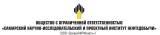 ДОКУМЕНТАЦИЯ ПО ПЛАНИРОВКЕ ТЕРРИТОРИИдля строительства объекта6406П «Сбор нефти и газа со скважины № 151 Южно-Орловского месторождения»расположенного на территории муниципального района Сергиевский в границах сельского поселения Черновка. Книга 1. Основная часть проекта планировки территории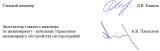 Самара 2020г. Основная часть проекта планировки территорииРАЗДЕЛ 1 «ПРОЕКТ ПЛАНИРОВКИ ТЕРРИТОРИИ. ГРАФИЧЕСКАЯ ЧАСТЬ»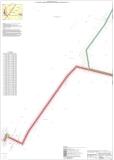 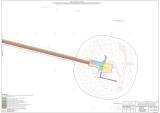 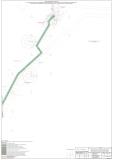 РАЗДЕЛ 2 «ПОЛОЖЕНИЕ О РАЗМЕЩЕНИИ ЛИНЕЙНЫХ ОБЪЕКТОВ»2.1 Наименование, основные характеристики и назначение планируемых для размещения линейных объектовНаименование объекта 6406П «Сбор нефти и газа со скважины № 151 Южно-Орловского месторождения».Основные характеристики и назначение планируемых для размещения линейных объектовВ соответствии с заданием на проектирование, проектом предусматривается строительство ответвления ВЛ-6 кВ от Ф-212 ВЛ-6кВ ПС 35/6 «Ветлянка».В соответствие с принятой схемой проектируются следующие сооружения:выкидного трубопровода DN 80 от проектируемой скважины № 151 до проектируемой ИУ;нефтегазосборного трубопровода DN 150 от проектируемой ИУ до точки подключения к существующему нефтегазосборному трубопроводу «АГЗУ-2 – ДНС Южно-Орловская»;ВЛ-10 кВ от существующей ВЛ-10 кВ Ф-ЧРН-0 ПС 35/10 кВ «Черновка» для электроснабжения площадки скважины № 151Технологические подъезды к проектируемой скважине № 151 и проектируемой ИУ.Описание трасс линейных объектовТрасса выкидного трубопровода, протяженностью 58,0 м, следует от скв.151 в общем северо-западном направлении по пастбищным землям. По трассе пересечения с подземными и наземными коммуникациями отсутствуют. Рельеф равнинный. Перепад высот от 91.83 до 93.79 м.Трасса нефтегазосборного трубопровода, протяженностью 3332,4 м в общем юго-западном направлении по пастбищным землям. По трассе есть пересечения с подземными и наземными коммуникациями. Рельеф всхолмленный. Перепад высот от 79.25 до 111.45 м.Проектом предусматривается строительство ВЛ-10 кВ от существующей ВЛ-10 кВ Ф-ЧРН-0 ПС 35/10 кВ «Черновка» для электроснабжения площадки скважины № 151.На ВЛ-10 кВ подвешивается сталеалюминиевый провод АС 70/11.Допустимые напряжения в проводе: G-= Gг= Gв= 116,0 МПа, Gэ = 45,0 МПа.Протяженность трассы ВЛ-10 кВ– 3,4233 км.Заход от концевой опоры на КТП выполняется проводом СИП-3 (1х70).Трасса ВЛ-10кВ, следует в общем северо-западном направлении по пастбищным и пахотным землям. По трассе есть пересечения с подземными и наземными коммуникациями. Рельеф равнинный. Перепад высот от 54.13 до 90.15 м.Трасса проектного кабеля идет в юго-восточном направлении от СКЗ до ГАЗ. Общая протяжённость трассы составила 270,5 м.Подключение ГАЗ к СКЗ выполняется кабелем ВВГ 2х25Подключение СКЗ к проектируемому нефтегазосборному трубопроводу выполняется кабелем ВВГ 2х35.На основании Федерального закона от 22 июля 2008 г. № 123-ФЗ "Технический регламент о требованиях пожарной безопасности" к зданиям и сооружениям предусмотрен подъезд для пожарной техники. Конструкция подъездов выполнена с покрытием из грунто-щебня, имеющим серповидный профиль, обеспечивающий естественный отвод поверхностных вод. Продольный профиль запроектирован выше существующей отметки рельефа на высоту рабочей отметки в соответствии с конструкцией дорожной одежды, без вертикальных кривых в местах перелома продольного профиля, что допускает п.7.4.6 СП37.13330 для вспомогательных дорог и дорог с невыраженным грузооборотом при разнице уклонов менее 30 ‰.  Ширина проезжей части 4,5м, ширина обочин 1.0м.  Поперечный уклон проезжей части 50‰ обочин 50‰. Дорожная одежда из грунтощебня толщиной 25см. Заложение откосов 1:1,5. Радиус на примыкании 15м по кромке проезжей части. Расчетная скорость движения транспорта для внутриплощадочных дорог, принята 15 км/ч на основании местных топографических и планировочных условиях, в соответствии с п.7.3.1, таблица 7.2 примечание, СП37.13330-2012, которая в свою очередь обеспечивает безопасность дорожного движения. Исходя из принятой минимальной расчётной скорости, обеспечивающей безопасность дорожного движения, радиус горизонтальной кривой принят 20м по оси проектируемых подъездов, с устройством переходных кривых длинной 10м. В соответствии с п. 7.4.8, таблица 7.6, СП37.13330-2012.Трасса автодороги, протяженностью 2009,15 м в общем северо-западном направлении по пастбищным землям. По трассе есть пересечения с наземными коммуникациями. Рельеф всхолмленный. Перепад высот от 93.21 до 151.65 м.2.2. Перечень субъектов Российской Федерации, перечень муниципальных районов, городских округов в составе субъектов Росссийской Федерации, перечень поселений, населенных пунктов, внутригородских территорий городов федерального значения, на территориях которых устанавливаются зоны планируемого размещения линейных объектовВ административном отношении изысканный объект расположен в Сергиевском районе, Самарской области.Ближайшие населенные пункты:с. Нов. Орловка, расположенное в 6,9 км к северо-востоку от района производства работ и от скважины №151;с. Орловка, расположенное в 1,7 км к востоку от района производства работ и от скважины №151;с. Черновка, расположенное в 3,9 км к юго-западу от района производства работ и от скважины №151.Гидрография района работ представлена водными объектами бассейна реки Сок. Наиболее крупным водотоком является река Вязовка.Дорожная сеть района работ представлена  автодорогой (М 5) «Самара – Уфа», подъездными автодорогами к указанным выше селам, а также сетью полевых дорог.Рельеф территории представляет собой возвышенную равнину с пологоволнистой и полого-холмистой поверхностью, расчлененной речной и овражно-балочной сетью.Территория района сейсмически спокойная. В почвенном отношении, район плодороден и благоприятен для ведения сельскохозяйственного производства. Опасных природных и техноприродных процессов в районе работ не обнаружено.Комиссия произвела выбор земельного участка для строительства объекта 6406П «Сбор нефти и газа со скважины № 151 Южно-Орловского месторождения».Земельный участок для строительства объекта АО «Самаранефтегаз» 6406П «Сбор нефти и газа со скважины № 151 Южно-Орловского месторождения» расположен на территории муниципального района Сергиевский Самарской области в границах сельского поселения Черновка.Комиссия считает земельный участок, расположенный в муниципальном районе Сергиевский Самарской области признать пригодным для строительства объекта 6406П «Сбор нефти и газа со скважины № 151 Южно-Орловского месторождения».Ограничений в использовании земельного участка нет.Необходимости использования для строительства земельных участков вне земельного участка, предоставляемого для строительства объекта капитального строительства нет.Обзорная схема района работ приведена на рисунке.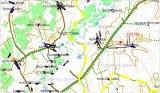 Обзорная схема района работ2.3. Перечень координат характерных точек границ зон планируемого размещения линейных объектовВ виду того, что линейный объект располагается в зонах СХ, предельные параметры  разрешенного строительства, максимальный процент застройки, минимальные отступы от границ земельных участков в целях определения мест допустимого размещения объектов на такие объекты отсутствуют.Информация  о необходимости осуществления мероприятий по защите сохраняемых объектов  капитального строительства, объектов культурного наследия от возможного негативного воздействия в связи с размещением линейных объектов отсутствует в связи с отсутствием таких объектов.2.4. Перечень координат характерных точек границ зон планируемого размещения линейных объектов, подлежащих переносу (переустройству) из зон планируемого размещения линейных объектовЦелью работы является расчет площадей земельных участков, отводимых под строительство объекта АО «Самаранефтегаз»: 6406П «Сбор нефти и газа со скважины № 151 Южно-Орловского месторождения», расположенного на территории муниципального района Сергиевский, в границах в границах сельского поселения Черновка.Объекты, подлежащие переносу (переустройству) отсутствуют.2.5 Предельные параметры разрешенного строительства, реконструкции объектов капитального строительства, входящих в состав линейных объектов в границах зон их планируемого размещенияПланировочные решения генерального плана проектируемых площадок разработаны с учетом технологической схемы, подхода трасс инженерных коммуникаций, рельефа местности, ранее запроектированных зданий, сооружений и коммуникаций, наиболее рационального использования земельного участка, а также санитарно-гигиенических и противопожарных норм.Расстояния между зданиями, сооружениями и наружными установками приняты в соответствии с требованиями противопожарных норм и правил:ГОСТ Р 55990-2014 «Месторождения нефтяные и газонефтяные. Промысловые трубопроводы. Нормы проектирования»;ПУЭ «Правила устройства электроустановок»;СП 18.13330.2011 «Генеральные планы промышленных предприятий. Актуализированная редакция. СНиП II-89-80*»;СП 34-116-97 «Инструкция по проектированию, строительству и реконструкции промысловых нефтегазопроводов»;СП 231.1311500.2015 «Обустройство нефтяных и газовых месторождений. Требования пожарной безопасности»;Федеральных норм и правил в области промышленной безопасности «Правила безопасности в нефтяной и газовой промышленности».Нормативные расстояния от трассы трубопровода до населенных пунктов, промышленных и сельскохозяйственных объектов, лесных массивов, расстояние между прокладываемыми параллельно друг другу трассами линейных объектов приведены в таблице Нормативные расстояния от трассы трубопровода до населенных пунктов, промышленных и сельскохозяйственных объектов, лесных массивов, расстояние между прокладываемыми параллельно друг другу трассами линейных объектовБезопасность в районах прохождения промысловых трубопроводов обеспечивается расположением их на соответствующих расстояниях от объектов инфраструктуры. Населенные пункты, мосты и дороги в близлежащем к трассе районе отсутствуют.Проектируемые трубопроводы следуют параллельно существующим ВЛ на расстоянии не менее 10 м в соответствии с требованиями ПУЭ.Проектируемые трубопроводы следуют параллельно существующим нефте- и газопроводам на расстоянии не менее 5 м в соответствии с требованиями ГОСТ Р 55990-2014.Зона минимальных расстояний до зданий и сооружений регламентируется п. 7.2 ГОСТ 55990-2014 и устанавливает ограничения на размещение до зданий и сооружений в зоне минимально-допустимых расстояний.Необходимый уровень конструктивной надежности промысловых трубопроводов обеспечивается путём категорирования трубопроводов и их участков в зависимости от назначения по ГОСТ Р 55990-2014.Расчетное давление выкидного и нефтегазосборного трубопроводов принято равным 4,0 МПа.Повороты линейной части нефтегазосборного трубопровода на участках, где предусматривается пропуск внутритрубных очистных устройств, выполнены с применением гнутых отводов с радиусом изгиба 5DN, в соответствии с п. 9.1.8 ГОСТ Р 55990-2014.Согласно п. 3.5 Технических требований на проектирование, для обеспечения безопасной и безаварийной работы участка нефтегазосборного трубопровода от узла приема СОД до точек подключения, предусматривается возможность его пропарки. На трубопроводе в узле приема СОД предусматривается арматура для ввода пара от ППУ.Проектируемые трубопроводы пересекают полевые автодороги и технологические подъезды без усовершенствованного покрытия к площадкам скважин без усовершенствованного покрытия. В соответствии с п. 19 ФНИП «Правила безопасной эксплуатации внутрипромысловых трубопроводов», предусматривается увеличение глубины залегания трубопроводов на участках переходов. Переход через полевые и подъездные автодороги осуществляется открытым способом. Глубина заложения трубопровода в месте пересечения не менее 1,7 м от верха покрытия дороги до верхней образующей трубы.В местах переходов через технологические подъезды предусматриваются переезды из дорожных плит в соответствии с Паспортом документации типового проектирования Компании «Типовые технические решения. Типовые проектные решения. Сооружения трубопроводов» П1-01.04 ПДТП-0037.Пересечение проектируемых трубопроводов с существующими подземными коммуникациями АО «Самаранефтегаз» выполняется в соответствии с техническими условиями владельца коммуникаций. Прокладка проектируемых трубопроводов предусматривается ниже уровня пересекаемых существующих трубопроводов АО «Самаранефтегаз». В месте пересечения с существующими трубопроводами расстояние в свету не менее 350 мм, угол не менее 60 градусов.В местах пересечения проектируемых трубопроводов с подземными кабелями, последние заключаются в защитный футляр из трубы диаметром и толщиной 108х5 мм по ГОСТ 8732-78*. Концы футляра выступают за края траншеи не менее, чем на 2 м, расстояние в свету не менее 0,5 м. Пересечение выполняется под углом близким к 90 °С, но не менее 60 °С.Пересечения проектируемых трубопроводов с линиями электропередач напряжением 6 кВ выполняются в соответствии с техническими условиями АО «Самаранефтегаз». Наименьшее расстояние до ближайших заземлителей опор ВЛ составляет не менее 5 м в соответствии требованиями ПУЭ.По трассе проектируемых трубопроводов устанавливаются опознавательные знаки:на каждом километре трассы;на пересечениях с подземными коммуникациями;на углах поворота трассы.На углах поворота трассы трубопроводов более 45° устанавливаются дополнительно два опознавательных знака в начале и в конце кривой угла поворота.Расстояния между зданиями, сооружениями и наружными установками приняты в соответствии с требованиями противопожарных норм и правил:•ВНТП 3-85 «Нормы технологического проектирования объектов сбора, транспорта, подготовки нефти, газа и воды нефтяных месторождений»;•ППБО-85 «Правила пожарной безопасности в нефтяной и газовой промышленности»;•ПУЭ «Правила устройства электроустановок»;•СП 18.13330.2011 «Генеральные планы промышленных предприятий. Актуализированная редакция. СНиП II-89-80*»;•СП 231.1311500.2015 «Обустройство нефтяных и газовых месторождений. Требования пожарной безопасности»•Федеральных норм и правил в области промышленной безопасности «Правила безопасности в нефтяной и газовой промышленности».Противопожарные расстояния между зданиями, сооружениями и наружными установками, а также требуемые минимальные противопожарные расстояния между зданиями, сооружениями и наружными установками приведены в таблицеПротивопожарные расстояния между зданиями, сооружениями и наружными установкамиНа основании Федерального закона от 22 июля 2008 г. № 123-ФЗ "Технический регламент о требованиях пожарной безопасности" к зданиям и сооружениям предусмотрен подъезд пожарной техники. Конструкция подъездов разработана в соответствии с требованиями ст.98 п.6 ФЗ№123 и представлена спланированной поверхностью шириной 6,5м (ширина проезжей части 4,5м, ширина обочин 1,0м), укрепленной грунто-щебнем, имеющим серповидный профиль, обеспечивающий естественный отвод поверхностных вод.   Дорожная одежда из грунтощебня толщиной 25см. Подъезд до проектного подъезда осуществляется по существующей полевой автодороге.В конце тупиковой дороги имеется разворотная площадка. Размер разворотной площадки составляет не менее 15х15 м, что в соответствие с п.8.13 СП 4.13130.2013 обеспечивает возможность разворота пожарной техник.2.6. Информация о необходимости осуществления мероприятий по защите сохраняемых объектов капитального строительства (здание, строение, сооружение, объекты, строительство которых не завершено), существующих и строящихся на момент подготовки проекта планировки территории, а также объектов капитального строительства, планируемых к строительству в соответствии с ранее утвержденной документацией по планировке территории, от возможного негативного воздействия в связи с размещением линейных объектовОбъекты производственного назначения, линейные объекты, аварии на которых могут привести к возникновению чрезвычайной ситуации на проектируемых сооружениях, не выявлено.Кроме того, на объекте при его эксплуатации в целях предупреждения развития аварии и локализации выбросов (сбросов) опасных веществ предусматриваются такие мероприятия, как разработка плана ликвидации (локализации) аварий, прохождение персоналом учебно-тренировочных занятий по освоению навыков и отработке действий и операций при различных аварийных ситуациях. Устройства по ограничению, локализации и дальнейшей ликвидации аварийных ситуаций предусматриваются в плане ликвидации (локализации) аварий.Мероприятия по инженерной защите зданий и сооружений от опасных природных процессов и явленийМероприятия по инженерной защите территории объекта, зданий, сооружений и оборудования от опасных геологических процессов и природных явлений приведены в таблице.Мероприятия по инженерной защите зданий и сооружений от техногенных воздействийОбслуживающий персонал на проектируемых объектах постоянно не находится. Место постоянного нахождения персонала по данным Заказчика – п. Суходол.Защита проектируемого объекта и персонала от чрезвычайных ситуаций техногенного характера, вызванных авариями на рядом расположенных объектах, представляет собой комплекс мероприятий, осуществляемых в целях исключения или максимального ослабления поражения персонала проектируемых объектов, сохранения их работоспособности.Для защиты персонала, проектируемого технологического оборудования и сооружений предусматривается:размещение проектируемых сооружений с учетом категории по взрывопожароопасности и с обеспечением необходимых по нормам проходов и с учетом требуемых противопожарных разрывов;применение конструкций и материалов, соответствующих природно-климатическим и геологическим условия района строительства;защита от прямых ударов молнии и вторичных ее проявлений, защита от статического электричества;установка электрооборудования, соответствующего по исполнению классу взрывоопасной зоны, категории и группе взрывоопасной смеси;опорные конструкции технологических, электротехнических эстакад приняты несгораемыми;применение негорючих материалов в качестве изоляции;применение краски, не поддерживающей горение;применение кабелей КИПиА с пониженной горючестью;пожаротушение технологических площадок передвижными и первичными средствами;использование индивидуальных средств защиты;эвакуация персонала из зоны поражения.Основными способами защиты персонала от воздействия АХОВ в условиях химического заражения являются: обучение персонала порядку и правилам поведения в условиях возникновения аварий с АХОВ;контроль за содержанием в воздухе опасных веществ переносными газоанализаторами;обеспечение обслуживающего персонала средствами индивидуальной защиты;использование индивидуальных средств защиты;прогнозирование зон действия поражающих факторов возможных аварий;своевременное оповещение обслуживающего персонала об авариях с АХОВ;эвакуация персонала из зоны заражения;металлические конструкции защищены от окисляющего действия хлора нанесенным на них антикоррозионным составом.2.7.Информация о необходимости осуществления мероприятий по сохранению объектов культурного наследия от возможного негативного воздействия в связи с размещением линейных объектовОбъекты историко-культурного наследияОбъекты культурного наследия - объекты, возникшие в результате исторических событий, представляющие собой ценность с точки зрения истории, археологии, архитектуры, градостроительства, искусства, науки и техники, эстетики, этнологии или антропологии, социальной культуры и являющиеся свидетельством эпох и цивилизаций, подлинными источниками информации о зарождении и развитии культуры.Отношения в области организации, охраны и использования, объектов историко-культурного наследия регулируются федеральным законом №73-ФЗ от 25.06.2002 г. «Об объектах культурного наследия (памятниках истории и культуры) народов Российской Федерации». В соответствии со статьей 37 Федерального закона от 25 июня 2002 г. № 73-ФЗ «Об объектах культурного наследия (памятниках истории и культуры) народов Российской Федерации» в случае обнаружения в процессе ведения строительно-монтажных работ объектов, обладающих признаками объекта культурного наследия, предприятие обязано сообщить об этом органу исполнительной власти субъекта Российской Федерации, уполномоченному  в области охраны объектов культурного наследия и приостановить работы.Особо охраняемые природные территорииОсобо охраняемые природные территории (ООПТ) – участки земли, водной поверхности и воздушного пространства над ними, где располагаются природные комплексы и объекты, которые имеют особое природоохранное значение, которые изъяты решениями органов государственной власти из хозяйственного использования и для которых установлен особый режим охраны. В соответствие со ст. 1 Федерального закона от 14.03.1995 г. № 33-ФЗ Федеральный закон от 14.03.1995 N 33-ФЗ (ред. от 28.12.2016) «Об особо охраняемых природных территориях» ООПТ относятся к  объектам общенационального достояния.На территории проведения работ и в радиусе 3 км официально зарегистрированных особо охраняемых природных территорий федерального значения не имеется. Согласно «Перечня ООПТ федерального значения, находящихся в ведении Минприроды России» (утвержденного распоряжением Правительства РФ от 31.12.2008г. № 2055-р) на территории Самарской области расположены:Жигулевский государственный природный биосферный заповедник имени И.И. Спрыгина (более 90 км от площадки проектирования);Национальный парк «Бузулукский бор» (более 40 км от площадки проектирования);Национальный парк «Самарская Лука» (более 75 км от площадки проектирования).Согласно письма Администрации Сергиевского района № 4387 от 13.12.2019 г. на территории проектируемого строительства ООПТ местного значения отсутствуют.Скотомогильники и другие захоронения, неблагополучные по особо опасным инфекционным и инвазионным заболеваниямСкотомогильники – это места для захоронения трупов животных, конфискатов мясокомбинатов и боен (забракованные туши и их части), отходов и отбросов, получаемых при переработке сырых животных продуктов. Участок под скотомогильник должен иметь низкий уровень грунтовых вод (не менее 2,5 м от поверхности почвы), располагаться не ближе 0,5 км от населенного пункта, вдали от пастбищ, водоемов, колодцев, проезжих дорог и скотопрогонов. Скотомогильники должны иметь ограждение и быть обнесенными валом со рвом глубиной 1,4 м и шириной 1 м. Въезд оборудуется воротами. За скотомогильниками осуществляется систематический санитарный и ветеринарно-санитарный надзор.Месторождения полезных ископаемыхПравовая охрана недр представляет собой урегулированную правом систему мер, направленную на обеспечение рационального использования недр, предупреждение их истощения и загрязнения в интересах удовлетворения потребностей экономики и населения, охраны окружающей природной среды. Основными требованиями по охране недр являются (ст. 23 Закона РФ «О недрах» [2]):соблюдение установленного законодательством порядка предоставления недр и недопущение самовольного пользования;обеспечение полноты геологического изучения, рационального, комплексного использования и охраны недр;проведение опережающего геологического изучения недр, обеспечивающего достоверную оценку запасов полезных ископаемых или свойств участка недр, предоставляемого в целях, не связанных с добычей полезных ископаемых;обеспечение наиболее полного извлечения запасов основных и совместно с ними залегающих полезных ископаемых и попутных компонентов, а также достоверный учет извлекаемых и оставляемых в недрах их запасов;охрана месторождений полезных ископаемых от затопления, обводнения, пожаров и других факторов, снижающих качество полезных ископаемых и промышленную ценность месторождений;предотвращение загрязнения недр при проведении работ, связанных с недропользованием (подземное хранение нефти, газа, захоронение вредных веществ и отходов, сброс сточных вод);предотвращение накопления промышленных и бытовых отходов на площадях водосбора и в местах залегания подземных вод.Учитывая невоспроизводимый характер и экономическое значение минеральных богатств, заключенных в недрах, закон устанавливает приоритет использования и охраны полезных ископаемых. Участок недр, располагающий запасами месторождений полезных ископаемых, предоставляется в первую очередь для их разработки. Проектирование и строительство населенных пунктов, промышленных комплексов и других хозяйственных объектов разрешается только после получения заключения органов управления государственным фондом недр об отсутствии полезных ископаемых в недрах под участком предстоящей застройки.Защитные леса и особо защитные участки лесаСогласно Лесному Кодексу РФ (№ 200-ФЗ от 04.01.2006) [4] защитные леса подлежат освоению в целях сохранения средообразующих, водоохранных, защитных, санитарно-гигиенических, оздоровительных и иных полезных функций лесов с одновременным использованием лесов при условии, если это использование совместимо с целевым назначением защитных лесов и выполняемыми ими полезными функциями.С учетом особенностей правового режима защитных лесов определяются следующие категории указанных лесов:леса, расположенные на особо охраняемых природных территориях;леса, расположенные в водоохранных зонах;леса, выполняющие функции защиты природных и иных объектов;ценные леса.К ценным лесам относятся: государственные защитные лесные полосы;противоэрозионные леса; леса, расположенные в пустынных, полупустынных, лесостепных, лесотундровых зонах, степях, горах;леса, имеющие научное или историческое значение;орехово-промысловые зоны;лесные плодовые насаждения;ленточные боры;запретные полосы лесов, расположенные вдоль водных объектов;нерестоохранные полосы лесов.К особо защитным участкам лесов относятся:берегозащитные, почвозащитные участки лесов, расположенных вдоль водных объектов, склонов оврагов;опушки лесов, граничащие с безлесными пространствами;лесосеменные плантации, постоянные лесосеменные участки и другие объекты лесного семеноводства;заповедные лесные участки;участки лесов с наличием реликтовых и эндемичных растений;места обитания редких и находящихся под угрозой исчезновения диких животных; другие особо защитные участки лесов.Зоны санитарной охраны и источники питьевого водоснабженияВ целях обеспечения безопасности населения и в соответствии с Федеральным законом «О Зона Зона санитарной охраны (ЗСО) источников водоснабжения регламентируется СанПиН 2.1.4.1110-02 «Питьевая вода и водоснабжение населенных мест. Зоны санитарной охраны источников водоснабжения и водопроводов питьевого назначения».Согласно ответу Министерства лесного хозяйства, охраны окружающей среды и природопользования Самарской области от 16.05.2019г. № 27-03-03/11295:• министерством не предоставлялись поверхностные водные объекты, расположенные вблизи от проектируемого объекта изысканий, в пользование с целью забора водных ресурсов для хозяйственно-питьевых нужд;•в границах запрашиваемого объекта отсутствуют участки недр местного значения, содержащие подземные воды, право пользования которыми предоставлено министерством, а также водозаборы поверхностных и подземных вод, используемые для централизованнного водоснабжения хозяйственно-питьевого назначения, зоны санитарной охраны которых установлены в соответствии с Порядком утверждения проектов округов и зон санитарной охраны водынх объектоы, используемых для питьевого, хозяйственно-бытового водоснабжения и в лечебных целях, и установления границ и режима зон санитарной охраны источников питьевого и хозяйственно-бытового водоснабжения, утвержденным постановлением Правительства Самарской области от 19.12.2017г. № 858.Согласно ответа Администрации Сергиевского района от 13.12.2019 № 4387 поверхностные источники питьевого водоснабжения и зоны санитарной охраны поверхностных источников водоснабжения в районе расположения объекта отсутствуют. Н расстоянии 900 м от проектируемых объектов расположен водозабор Черновский. Район работ не попадает в зону санитарной охраны источника водоснабжения.  2.8. Информация о необходимости осуществления мероприятий по охране окружающей средыПри производстве строительно-монтажных работ необходимо выполнять все требования Федерального закона от 10.01.2002 ФЗ № 7-ФЗ (ред. от 29.07.2017) «Об охране окружающей среды». Для уменьшения воздействия на окружающую природную среду все строительно-монтажные работы производить только в пределах полосы отвода земли.Отвод земли оформить с землепользователем и землевладельцем в соответствии с требованиями Законодательства.Назначить приказом ответственного за соблюдением требований природоохранного законодательства.Оборудовать места производства работ табличкой с указанием ответственного лица за экологическую безопасность.В период строительства в проекте предусмотрен ряд организационно-технических мероприятий, включающих три основных раздела:охрана почвенно-растительного слоя и животного мира;охрана водоемов от загрязнения сточными водами и мусором;охрана атмосферного воздуха от загрязнения.Мероприятия по охране атмосферного воздухаПринятые в проектной документации технические решения направлены на максимальное использование поступающего сырья, снижение технологических потерь, экономию топливно-энергетических ресурсов. Мероприятия по охране атмосферного воздуха в период строительства направлены на предупреждение загрязнения воздушного бассейна выбросами работающих машин и механизмов над территорией проведения строительных работ и прилегающей селитебной зоны.Для сохранения состояния приземного слоя воздуха в период строительства рекомендуется:осуществление контроля соблюдения технологических процессов в период строительно-монтажных работ с целью обеспечения минимальных выбросов загрязняющих веществ;осуществлять контроль соответствия технических характеристик и параметров применяемой в строительстве техники, оборудования, транспортных средств, в части состава отработавших газов, соответствующим стандартам;проведение своевременного ремонта и технического обслуживания машин (особенно система питания, зажигания и газораспределительный механизм двигателя), обеспечивающего полное сгорание топлива, снижающего его расход;соблюдение правил рационального использования работы двигателя, запрет на работы машин на холостом ходу.Поскольку на этапе эксплуатации проектируемый объект не является источником выбросов загрязняющих веществ, разработка мероприятий по охране атмосферного воздуха не требуется.Согласно результатам расчета, уровни акустического воздействия на границе жилой зоны не превышают установленных санитарно-гигиенических нормативов (1,0 ПДУ), поэтому разработка мероприятий по уменьшению уровня шума не требуется.Мероприятия по охране и рациональному использованию земельных ресурсов и почвенного покроваС целью защиты почв от загрязнения при проведении строительно-монтажных работ проектной документацией предусмотрены следующие мероприятия:перед началом строительно-монтажных работ после оформления отвода земельных участков выполняются работы по подготовке территории. Инженерная подготовка земельного участка заключается в снятии и хранение во временных отвалах плодородного слоя почвы, отводе дождевых вод по спланированной территории за пределы площадки;для минимизации воздействия выполнение строительных работ, передвижение транспортной и строительной техники, складирование материалов и отходов осуществляется на специально организуемых площадках в пределах полосы отвода земель; соблюдение чистоты на стройплощадке,  разделение отходов производства и потребления; вывоз отходов по мере  заполнения контейнеров; в целях сохранения плодородного слоя почвы на площадях временного отвода предусматривается комплекс мероприятий технического и биологического этапов рекультивации.Мероприятия по рациональному использованию и охране вод и водных биоресурсов на пересекаемых линейным объектом реках и иных водных объектахМероприятия по охране и рациональному использованию водных ресурсов включают в себя комплекс мероприятий, направленных на сохранение качественного состояния подземных и поверхностных вод для использования в народном хозяйстве.Согласно Водному кодексу, в границах водоохранных зон допускается проектирование, размещение, строительство, реконструкция, ввод в эксплуатацию, эксплуатация хозяйственных и иных объектов при условии оборудования таких объектов сооружениями, обеспечивающими охрану объектов от загрязнения, засорения и истощения вод.В границах водоохранных зон запрещается:использование сточных вод для удобрения почв;размещение кладбищ, скотомогильников, мест захоронения отходов производства и потребления, радиоактивных, химических, взрывчатых, токсичных, отравляющих и ядовитых веществ;осуществление авиационных мер по борьбе с вредителями и болезнями растений;движение и стоянка транспортных средств (кроме специальных транспортных средств), за исключением их движения по дорогам и стоянки на дорогах и в специально оборудованных местах, имеющих твердое покрытие.В прибрежных защитных полосах, наряду с установленными выше ограничениями, запрещается:распашка земель;размещение отвалов размываемых грунтов;выпас сельскохозяйственных животных и организация для них летних лагерей, ванн.С целью охраны вод и водных ресурсов в период строительства проектом предусмотрены следующие мероприятия:- площадки стоянки, заправки спецтехники и автотранспорта, площадки складирования мусора и отходов, площадка бытовых помещений расположены вне водоохранных зон водных объектов; - в пределах прибрежных защитных зон рек и водоемов запрещается устраивать отвалы грунта; - хозяйственно бытовые сточные воды собираются в накопительные емкости и вывозятся по договору, заключенному подрядной организацией на очистные сооружения;- после окончания строительства предусмотрена разборка всех временных сооружений, очистка стройплощадки,  рекультивация  нарушенных земель.Мероприятия по рациональному использованию общераспространенных полезных ископаемых, используемых в строительствеВ процессе строительства проектируемых сооружений для устройства подстилающих оснований используется песок. Проектной документацией определены оптимально минимальные объемы песка. Разработка новых карьеров песка проектной документацией не предусматривается.Мероприятия по сбору, использованию, обезвреживанию, транспортировке и размещению опасных отходовВременное накопление отходов проводится в соответствии с требованиями Федерального Закона РФ от 24 июня 1998 года № 89-ФЗ «Об отходах производства и потребления», действующих экологических, санитарных правил и норм по обращению с отходами.На предприятии назначаются лица, ответственные за производственный контроль в области обращения с отходами, разрабатываются соответствующие должностные инструкции.Регулярно проводится инструктаж с лицами, ответственными за производственный контроль в области обращения с отходами, по соблюдению требований законодательства Российской Федерации в области обращения с отходами производства и потребления, технике безопасности при обращении с опасными отходами.Осуществляется систематический контроль за процессом обращения с отходами.К основным мероприятиям относятся:все образовавшиеся отходы производства при выполнении работ (огарки электродов, обрезки труб, загрязненную ветошь и т.д.) собираются и размещаются в специальных контейнерах для временного накопления с последующим вывозом специализированным предприятием согласно договору и имеющим лицензию на деятельность по сбору, использованию, обезвреживанию, транспортировке, размещению опасных отходов, в установленные места;на предприятии приказом назначается ответственный за соблюдение требований природоохранного законодательства;места производства работ оборудуются табличкой с указанием ответственного лица за экологическую безопасность.Загрязнение почвенно-растительного покрова отходами строительства и производства при соблюдении рекомендаций проектной документации полностью исключено, так как предусмотрена утилизация и захоронение всех видов промышленных отходов непосредственно в производственных процессах или на санкционированном полигоне в соответствии с заключенными договорами с предприятиями, имеющими лицензию на деятельность по сбору, использованию, обезвреживанию, транспортировке, размещению опасных отходов.Мероприятия по охране недр и континентального шельфа Российской ФедерацииВоздействие на геологическую среду при строительстве и эксплуатации проектируемого объекта обусловлено следующими факторами:фильтрацией загрязняющих веществ с поверхности при загрязнении грунтов почвенного покрова;интенсификацией экзогенных процессов при строительстве проектируемых сооружений.Важнейшими задачами охраны геологической среды являются своевременное обнаружение и ликвидация утечек нефтепродуктов из трубопроводов, обнаружение загрязнений в поверхностных и подземных водах.Индикаторами загрязнения служат антропогенные органические и неорганические соединения, повышенное содержание хлоридов, сульфатов, изменение окисляемости, наличие нефтепродуктов.Воздействие процессов строительства и эксплуатации проектируемого объекта на геологическую среду связано с воздействием поверхностных загрязняющих веществ на различные гидрогеологические горизонты.С целью своевременного обнаружения и принятия мер по локализации очагов загрязнения рекомендуется вести мониторинг подземных и поверхностных вод.Эксплуатация проектируемых сооружений не оказывает негативного влияния на качество подземных вод. Учитывая интенсивную антропогенную нагрузку на территорию, рекомендуется использовать существующую наблюдательную сеть для экологического контроля за состоянием подземных вод с учетом всех источников возможного загрязнения объектов нефтяной структуры.Мероприятия по охране объектов растительного и животного мира и среды их обитанияДля обеспечения рационального использования и охраны почвенно-растительного слоя проектной документацией предусмотрено:организацию работ и передвижение машин и механизмов исключительно в пределах отведенных для строительства земель, с максимальным использованием для технологических проездов существующих дорог;запрет на складирование и хранение строительных материалов в непредусмотренных проектной документацией местах;сбор отходов производства и потребления в специальные контейнеры с дальнейшим вывозом в места хранения и утилизации;заправку автотранспорта в специально отведенных для этого местах с целью предотвращения загрязнения почвенного покрова ГСМ;техническое обслуживание машин и механизмов на специально отведенных площадках.С целью максимального сокращения воздействия на почвенный покров и растительность должны быть предусмотрена: последовательная рекультивация нарушаемых земель по мере выполнения работ.Мероприятия по предотвращению гибели птиц на проектируемой ВЛ-6 кВПри проектировании, строительстве новых и эксплуатации (в т. ч. ремонте, техническом перевооружении и реконструкции) воздушных линий электропередачи должны предусматриваться меры по исключению гибели птиц от электрического тока при их соприкосновении с проводами, элементами траверс и опор, трансформаторных подстанций, оборудования антикоррозионной электрохимической защиты трубопроводов и др.В соответствии с принятыми технологическими решениями для предотвращения риска гибели птиц от поражения электрическим током проектируемая ВЛ оборудуется птицезащитными устройствами ПЗУ ВЛ-6 (10) кВ в виде защитных кожухов из полимерных материалов.2.9. Информация о необходимости осуществления мероприятий по защите территории от чрезвычайных ситуаций природного и техногенного характера, в том числе по обеспечению пожарной безопасности и гражданской оборонеРешения по исключению разгерметизации оборудования и предупреждению аварийных выбросов опасных веществВ целях исключения разгерметизации оборудования проектной документацией предусматривается:конструктивные решения, используемые при изготовлении КТП, и устанавливаемая в КТП аппаратура соответствуют действующим нормативным документам РФ (Правилам устройства электроустановок, Правилам технической эксплуатации электроустановок и другим обязательным документам);силовой трансформатор изготавливается согласно требованиям ГОСТ 11677-85 (для указанной номинальной мощности и типа трансформатора);основание КТП представляет собой цельносварную конструкцию с отверстиями для ввода кабелей высокого напряжения и низкого напряжения;все металлические конструкции, изделия закладные и сварные швы имеют антикоррозийное покрытие. Гарантия на качество антикоррозионного покрытия составляет не менее 15 лет;регулярное опробование работы всех масляных выключателей в межремонтный период путем их однократного дистанционного отключения и включения, а выключателей, находящихся в резерве – путем дистанционного включения и отключения;технологические системы, их отдельные элементы, оборудование оснащены необходимыми запорными устройствами, средствами регулирования и блокировками, обеспечивающими безопасную эксплуатацию, возможность проведения ремонтных работ и принятия, оперативных мер по предотвращению аварийных ситуаций или локализации аварий;превентивные мероприятия: периодический осмотр оборудования, выполнение требований инструкций, проверка заземления, плановые ремонты.В обычном состоянии утечки масла отсутствуют. Загрязняющих веществ в воздухе на площадке ПС от масляных трансформаторов в период эксплуатации не имеется.Перечень мероприятий по гражданской оборонеСведения об отнесении проектируемого объекта к категории по гражданской оборонеОтнесение организаций к категориям по ГО осуществляется в соответствии с правилами отнесения  организаций к категориям по гражданской обороне в зависимости от роли в экономике государства или влияния на безопасность населения утвержденными Постановлением Правительства от 16 августа 2016 года № 804 и показателями для отнесения  организаций к категориям по ГО, утвержденным приказом МЧС России от 28.11.2016 №ДСП.Проектируемые сооружения будут входить в состав предприятия имеющего 1 категорию по  ГО. В соответствии с п. 2 исходных данных и требований  ГУ МЧС России по Самарской  области (Приложение Б) проектируемому объекту  категория по ГО в соответствии с критериями не присваивается. Территории Сергиевского района Самарской области, на территории которых располагаются проектируемые сооружения, не отнесены к категориям по ГО.Решения по управлению гражданской обороной проектируемого объекта, системам оповещения персонала об опасностях, возникающих при ведении военных действий или вследствие этих действийРешений по оповещению персонала проектируемых сооружений по сигналам ГО в рамках данного проекта не предусматривается.АО «Самаранефтегаз» разработаны и приняты инструкции о порядке действия  при получении сигналов гражданской обороны. Оповещение персонала проектируемых сооружений по сигналам ГО предусматривается через существующую систему централизованного оповещения Самарской области и районную систему оповещения Сергиевского района.Оповещение обслуживающего персонала осуществляется с использованием существующих средств проводной связи, средств массовой информации.Для привлечения внимания перед передачей речевой информации проводится включение электрических сирен, производственных гудков и других сигнальных средств, что означает подачу предупредительного сигнала «ВНИМАНИЕ ВСЕМ!».С этого времени радиоточки и телевизоры должны быть постоянно включены для приема сообщений.Сигналы гражданской обороны, передаваемые в военное время:«Воздушная тревога»;«Отбой воздушной тревоги»;«Радиационная опасность»;«Отбой радиационной опасности»;«Химическая тревога»;«Отбой химической тревоги».Сигналы ГО могут быть доведены до оперативного дежурного дежурно-диспетчерской службы АО «Самаранефтегаз» (ОД ДДС) через территориальную радиотрансляционную сеть Самарской области, телевизионные каналы, электронно-сиренными установками, голосом по линии оперативных дежурных Главного управления МЧС России по Самарской области, ЕДДС органов местного самоуправления муниципальных образований в Самарской области, ответственный дежурный – начальник смены Центрального диспетчерского управления Департамента оперативного управления и мониторинга ПАО «НК «Роснефть»(ОД НС ЦДУ). ОД ДДС обязан:услышав протяжные звуки электронно-сиренных установок:включить теле- радиоприемник на каналах «Россия 1», «Россия 24» и волне радиокомпании «Маяк»;прослушать сообщение диктора и записать его в журнал приема (передачи) сигналов ГО;получив сигнал ГО по линии оперативных дежурных ЕДДС органов местного самоуправления муниципальных образований Самарской области или Д-НС ЦДУ ПАО «НК «Роснефть» по телефону:прослушать сообщение и записать его в журнал приема (передачи) сигналов ГО;убедиться в достоверности полученного сигнала источника, сообщившего сигнал – по телефону немедленно после получения сигнала. Например: «Говорит оперативный дежурный АО «Самаранефтегаз» (ФИО). Сигнал «Воздушная тревога» получен в _____ часов _____ минут». Прошу подтвердить достоверность сообщенного сигнала».после получения сигнала ГО:немедленно довести по телефону до генерального директора Общества или должностного лица, его замещающего, информацию о полученном сигнале и предложения по порядку последующих действий согласно Календарному плану выполнения основных мероприятий по гражданской обороне. по указанию генерального директора провести полное или частичное оповещение объектов (работников) Общества согласно утвержденной генеральным директором Общества схеме оповещения и степени угроз для различных объектов (территорий) с помощью СО.В случае возникновения опасностей для жизни и здоровья людей при военных конфликтах или вследствие этих конфликтов, а также при ЧС природного и техногенного характераОД ДДС по указанию генерального директора Общества обязан обеспечить немедленное оповещение (информирование) работников Общества, с использованием ОСО, о начале проведения эвакуации в безопасную зону.В целях поддержания объектовых систем оповещения в состоянии постоянной готовности проводится техническое обслуживание ее аппаратуры и оборудования, периодичность и объём технического обслуживания которых определяются заводом-изготовителем, а также своевременно, при необходимости, текущий ремонт.На объекте разрабатываются инструкция и схема оповещения персонала по сигналам ГО. Инструкция утверждается директором предприятия и согласовывается с ГУ МЧС России по Самарской области. Обязанности по организации и доведению сигналов ГО до обслуживающего персонала возлагаются на дежурных диспетчеров ЦИТС, РИТС ЮГМ, ЦДС.Принципиальная схема оповещения по сигналам ГО выполнена в соответствии с «Положением о системах оповещения населения», утвержденным совместным приказом Министров МЧС РФ, Мининформтехнологий РФ и Минкультуры РФ от 25.07.2006 № 422/90/376.Принципиальная схема оповещения по сигналам ГО приведена на рисунке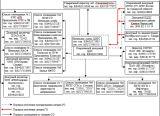 Мероприятия по световой и другим видам маскировки проектируемого объектаКомплекс мероприятий по световой и другим видам маскировки определяется в соответствии с СП 165.1325800.2014 «Инженерно-технические мероприятия по гражданской обороне». Подготовку к ведению маскировочных мероприятий на объектах и территориях осуществляют в мирное время заблаговременно, путем разработки планирующих документов, подготовки личного состава аварийно-спасательных формирований и спасательных служб, а также накоплением имущества и технических средств, необходимых для их проведения.Световая маскировка проектируемых сооружений в соответствии с СП 165.1325800.2014 «Инженерно-технические мероприятия по гражданской обороне» предусматривается в двух режимах: частичного затемнения и ложного освещения.Здания на территории ПС предусматриваются без оконных проемов. Управление внутренним освещением в помещениях осуществляется выключателями в соответствующем исполнении, устанавливаемыми по месту.Над входами в здание РУ 10 кВ выполнено наружное освещение светильниками со светодиодными модулями.Освещение открытой территории подстанций предусматривает освещение автомобильных дорог, главных и второстепенных проездов и проходов, а также мест производства работ. Согласно СП 52.13330.2016 «Естественное и искусственное освещение»:Наружное освещение территории подстанции предусмотрено прожекторами со светодиодными светильниками, установленными на прожекторных площадках прожекторной мачты. Питание сети наружного освещения выполняется от распределительного шкафа ЩСН-0,4 кВ. Напряжение сети 380/220 В.Управление электроосвещением предусмотрено от ящика управления освещением (ЯУО) в автоматическом режиме, с использованием фотодатчика, в зависимости от уровня естественной освещенности. На ЯУО предусмотрена возможность дистанционного управления освещением от средств телемеханики, а также ручного управления кнопками со шкафа. ЯУО устанавливается в ЗРУ 6 кВ. Прожекторная мачта доукомплектована ящиком с рубильником, устанавливаемым у основания мачты, а так же пакетными выключателями у каждого прожектора на площадке обслуживания.На проектируемом объекте при введении режима частичного затемнения следует провести подготовку к введению режима ложного освещения.Переход с режима частичного затемнения на режим ложного освещения будет осуществлен не более чем за 3 мин.На проектируемом объекте по сигналу «Воздушная тревога» вводится режим ложного освещения предусматривающий полное затемнение наиболее важных зданий и сооружений и ориентирных указателей на территориях.Так как обслуживающий персонал не присутствует постоянно на территории проектируемых объектов, то внутреннее освещение зданий включается только во время периодических осмотров или для проведения ремонтных работ и обслуживания оборудования. Отключение внутреннего освещения по сигналу «Воздушная тревога» осуществляется дежурным персоналом, находящимся на территорию проектируемого объекта.Отключение наружного освещения осуществляется дежурным персоналом в ЯУ выезжающим на территорию проектируемого объекта либо дистанционно.Решения по обеспечению безаварийной остановки технологических процессовПроектируемый объект является источником электроснабжения объктов СГМ АО «Самаранефтегаз», продолжающих свою деятельность в военное время. Отключение объектов электропотребления от ПС 35/10 кВ и обесточивание проектируемого объекта по сигналам ГО не предусматривается. Мероприятия по повышению эффективности защиты производственных фондов проектируемого объекта при воздействии по ним современных средств пораженияПовышение эффективности защиты проектируемого объекта заключается в увеличении сопротивляемости зданий, сооружений и конструкций объекта к воздействию поражающих факторов современных средств поражения, а также в защите оборудования, в наличии средств связи и других средств, составляющих материальную основу производственного процесса.Повышение устойчивости объекта достигается путем заблаговременного проведения мероприятий, направленных на снижение возможных потерь и разрушений от поражающих факторов, создание условий для ликвидации последствий и осуществления в сжатые сроки работ по восстановлению объекта экономики. Мероприятия в этой области осуществляются заблаговременно в мирное время (период повседневной деятельности), в угрожаемый период, а также в условиях военного времени.Мероприятия по повышению эффективности защиты производственных фондов  проектируемого объекта при воздействии по ним современных средств поражения (в том числе от вторичных поражающих факторов) включают:принятие планировочных решений генерального плана с учетом санитарно-гигиенических и противопожарных требований, подхода и размещения инженерных сетей;размещение сооружений с учетом категории по взрывопожароопасности, с обеспечением необходимых по нормам разрывов;наличие двух независимых источников электроснабжения;раздельная работа трансформаторов, с автоматическим перераспределением нагрузки;бесперебойное питание оборудования связи и передачи данных в течении 4 часов.ДОКУМЕНТАЦИЯ ПО ПЛАНИРОВКЕ ТЕРРИТОРИИдля строительства объекта6406П «Сбор нефти и газа со скважины № 151 Южно-Орловского месторождения»расположенного на территории муниципального района Сергиевский в границах сельского поселения Черновка.Книга 3. Проект межевания территорииСамара 2020г. Основная часть проекта планировки территорииСодержание:Исходно-разрешительная документация.Основанием для разработки проекта межевания территории служит:1. Договор на выполнение работ с ООО «СамараНИПИнефть»;2. Материалы инженерных изысканий;3. "Градостроительный кодекс Российской Федерации" от 29.12.2004 N 190-ФЗ (ред. от 13.07.2020);4. Постановление Правительства РФ от 26.07.2017 N 884 (ред. от 08.08.2019);5. Земельный кодекс Российской Федерации от 25.10.2001 N 136-ФЗ (ред. от 13.07.2020);6. Сведения государственного кадастрового учета;7. Топографическая съемка территории;8. Правила землепользования и застройки сельского поселения Черновка Сергиевского района Самарской области.Основание для выполнения проекта межевания.Проект межевания территории разрабатывается в соответствии с проектом планировки территории в целях формирования границы земельных участков, предназначенных для строительства линейного объекта АО «Самаранефтегаз 6406П «Сбор нефти и газа со скважины № 151 Южно-Орловского месторождения» согласно технического задания на выполнение проекта планировки территории и проекта межевания территории объекта: 6406П «Сбор нефти и газа со скважины № 151 Южно-Орловского месторождения». Цели и задачи выполнения проекта межевания территорииПодготовка проекта межевания территории осуществляется применительно к территории, расположенной в границах одного или нескольких смежных элементов планировочной структуры, границах определенной правилами землепользования и застройки территориальной зоны и (или) границах установленной схемой территориального планирования муниципального района, генеральным планом поселения, городского округа функциональной зоны, территории, в отношении которой предусматривается осуществление деятельности по ее комплексному и устойчивому развитию.Подготовка проекта межевания территории осуществляется для:- определения местоположения границ образуемых и изменяемых земельных участков;- установления, изменения, отмены красных линий для застроенных территорий, в границах которых не планируется размещение новых объектов капитального строительства, а также для установления, изменения, отмены красных линий в связи с образованием и (или) изменением земельного участка, расположенного в границах территории, применительно к которой не предусматривается осуществление деятельности по комплексному и устойчивому развитию территории, при условии, что такие установление, изменение, отмена влекут за собой исключительно изменение границ территории общего пользования. Основной целью проекта межевания территории является подготовка материалов по проекту планировки и проекту межевания территории для строительства линейного объекта АО «Самаранефтегаз»: 6406П «Сбор нефти и газа со скважины № 151 Южно-Орловского месторождения».Для обеспечения поставленной задачи необходимо:- определить зоны планируемого размещения линейного объекта;- определить территорию его охранной зоны, устанавливаемой на основании действующего законодательства, указание существующих и проектируемых объектов, функционально связанных с проектируемым линейным объектом, для обеспечения деятельности которых проектируется линейный объект;- выявить объекты, расположенные на прилегающей территории, охранные зоны которых "накладываются" на охранную зону проектируемого линейного объекта, а также иные существующие объекты, для функционирования которых устанавливаются ограничения на использование земельных участков в границах охранной зоны проектируемого объекта;анализ фактического землепользования и соблюдения требований по нормативной обеспеченности на единицу площади земельного участка объектов, расположенных в районе проектирования;- определить в соответствии с нормативными требованиями площадей земельных участков исходя из фактически сложившейся планировочной структуры района проектирования;- обеспечить условия эксплуатации объектов, расположенных в районе проектирования в границах формируемых земельных участков;- сформировать границы земельных участков с учетом обеспечения требований сложившейся системы землепользования на территории муниципального образования;- обеспечение прав лиц, являющихся правообладателями земельных участков, прилегающих к территории проектирования.При подготовке проекта межевания территории определение местоположения границ образуемых земельных участков осуществляется в соответствии с градостроительными регламентами и нормами отвода земельных участков для конкретных видов деятельности, установленными в соответствии с федеральными законами, техническими регламентами.Сформированные земельные участки должны обеспечить:- возможность полноценной реализации прав на формируемые земельные участки, включая возможность полноценного использования в соответствии с назначением, и эксплуатационными качествами.- возможность долгосрочного использования земельного участка.Структура землепользования в пределах территории межевания, сформированная в результате межевания должна обеспечить условия для наиболее эффективного использования и развития этой территории.Результаты работыРазмещение линейного объекта: 6406П «Сбор нефти и газа со скважины № 151 Южно-Орловского месторождения», расположенного в границах сельского поселения Черновка Сергиевского района Самарской области, планируется на землях  следующих категорий: - земли сельскохозяйственного назначения; - земли промышленности.В соответствии с Федеральным законом от 21.12.2004 № 172-ФЗ (ред. от 01.05.2019) "О переводе земель или земельных участков из одной категории в другую" (с изм. и доп., вступ. в силу с 01.07.2019),  использование земель сельскохозяйственного назначения или земельных участков в составе таких земель, предоставляемых на период осуществления строительства линейных сооружений, осуществляется без перевода земель сельскохозяйственного назначения в земли иных категорий (п. 2 введен Федеральным законом от 21.07.2005 № 111-ФЗ). Строительство проектируемых площадных сооружений потребует отвода земель в долгосрочное пользование (с переводом земельного участка из одной категории в другую), долгосрочную аренду и во временное пользование на период строительства объекта.В соответствии с Федеральным законом от 21.12.2004 № 172-ФЗ «О переводе земель или земельных участков из одной категории в другую», перевод земель сельскохозяйственного назначения под размещение скважин в категорию земель промышленности в рассматриваемом случае допускается, так как он связан с добычей полезных ископаемых. Согласно статье 30 Земельного кодекса РФ от 25.10.2001 № 136-ФЗ предоставление в аренду пользователю недр земельных участков, необходимых для ведения работ, связанных с пользованием недрами, из земель, находящихся в государственной или муниципальной собственности осуществляется без проведения аукционов. Формирование земельных участков сельскохозяйственного назначения для строительства осуществляется с предварительным согласованием мест размещения объектов. Предоставление таких земельных участков осуществляется в аренду с возвратом землепользователям после проведения рекультивации нарушенных земель.Отчуждение земель во временное (краткосрочное) использование выполняется на период производства строительно-монтажных работ. Все строительные работы должны проводиться исключительно в пределах полосы отвода.Проектируемый объект расположен в границах кадастрового квартала: 63:31:1403004,63:31:1403003.Настоящим проектом выполнено формирование границ образуемых и изменяемых земельных участков и их частей.Настоящий проект обеспечивает равные права и возможности правообладателей земельных участков и правообладателей земельных участков, прилегающих к территории проектирования в соответствии с действующим законодательством. Сформированные границы земельных участков позволяют обеспечить необходимые условия для строительства и размещения объекта АО "Самаранефтегаз": 6406П «Сбор нефти и газа со скважины № 151 Южно-Орловского месторождения».Общая площадь отводимых земель под строительство  и размещение объекта АО "Самаранефтегаз": 6406П «Сбор нефти и газа со скважины № 151 Южно-Орловского месторождения» составляет 129 145 кв.м. Земельные участки образуются в соответствии с абзацем 9 части 1 статьи 15 Закона Самарской области от 11.03.2005 №94-ГД «О земле», а именно: минимальный размер образуемого нового неделимого земельного участка из земель сельскохозяйственного назначения в целях недропользования устанавливается равным размеру, необходимому для проведения работ при разработке месторождений полезных ископаемых. Формирование данного земельного участка осуществляется с целью реализации проектных решений, необходимых для проведения работ при разработке месторождений полезных ископаемых АО «Самаранефтегаз» на основании лицензии на пользование недрами, то есть для недропользования. РАЗДЕЛ 1 «ПРОЕКТ МЕЖЕВАНИЯ ТЕРРИТОРИИ ГРАФИЧЕСКАЯ ЧАСТЬ»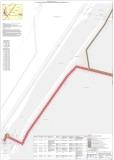 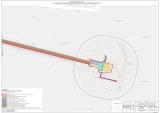 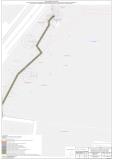 РАЗДЕЛ 2 «ПРОЕКТ МЕЖЕВАНИЯ ТЕРРИТОРИИ.ТЕКСТОВАЯ ЧАСТЬ»2.1 Перечень образуемых земельных участковСведения об отнесении (неотнесении) образуемых земельных участков к территории общего пользованияДля строительства и размещения объекта АО «Самаранефтегаз»: 6406П «Сбор нефти и газа со скважины № 151 Южно-Орловского месторождения», в границах сельского поселения Черновка муниципального района Сергиевский Самарской области не планируется образование земельных участков, которые будут отнесены к территориям общего пользования или имуществу общего пользования, в том числе в отношении которых предполагаются резервирование и (или) изъятие для государственных или муниципальных нужд.Целевое назначение лесов, вид (виды) разрешённого использования лесного участка, количественные и качественные характеристики лесного участка, сведения о нахождении лесного участка в границах особо защитных участков лесов (в случае, если подготовка проекта межевания территории осуществляется в целях определения местоположения границ образуемых и (или) изменяемых лесных участков)Границы зон планируемого размещения объекта строительства 6617П «Техническое перевооружение напорного нефтепровода ДНС «Боровская» - врезка ДНС «Боровская»», не расположены в границах лесного фонда.2.2 Перечень координат характерных точек образуемых земельных участков.2.3 Сведения о границах территории, применительно к которой осуществляется подготовка проекта межевания.Сведения о границах территории, применительно к которой осуществляется подготовка проекта межевания, содержащие перечень координат характерных точек таких границ в системе координат, используемой для ведения Единого государственного реестра недвижимости. Координаты характерных точек границ территории, применительно к которой осуществляется подготовка проекта межевания, определяются в соответствии с требованиями к точности определения координат характерных точек границ, установленных в соответствии с Градостроительным кодексом Российской Федерации для территориальных зон, представлены в таблицеПеречень координат характерных точек границ территории, применительно к которой осуществляется подготовка проекта межевания (совпадает с границами зон планируемого размещения проектируемого объекта)2.4 Вид разрешённого использования образуемых земельных участков, предназначенных для размещения линейных объектов и объектов капитального строительства, проектируемых в составе линейного объекта, а также существующих земельных участков, занятых линейными объектами и объектами капитального строительства, входящими в состав линейных объектов, в соответствии с проектом планировки территории.Вид разрешённого использования земельных участков на землях неразграниченной государственной собственности указан согласно п. 7.5 Приказа Минэкономразвития № 540 от 1 сентября 2014 г.РАЗДЕЛ 3 «МАТЕРИАЛЫ ПО ОБОСНОВАНИЮ ПРОЕКТА МЕЖЕВАНИЯ ТЕРРИТОРИИ. ГРАФИЧЕСКАЯ ЧАСТЬ»РАЗДЕЛ 4 «МАТЕРИАЛЫ ПО ОБОСНОВАНИЮ ПРОЕКТА МЕЖЕВАНИЯ ТЕРРИТОРИИ. ПОЯСНИТЕЛЬНАЯ ЗАПИСКА»4.1 Обоснование определения местоположения границ образуемого земельного участка с учётом соблюдения требований к образуемым земельным участкам, в том числе требований к предельным (минимальным и (или) максимальным) размерам земельных участков.Земельный участок образуется в соответствии с абзацем 9 части 1 статьи 15 Закона Самарской области от 11.03.2005 г. № 94-ГД «О земле», а именно: минимальный размер образуемого нового неделимого земельного участка из земель сельскохозяйственного назначения в целях недропользования устанавливается равным размеру, необходимому для проведения работ при разработке месторождений полезных ископаемых. Формирование данного земельного участка осуществляется с целью реализации проектных решений, необходимых для проведения работ при разработке месторождений полезных ископаемых АО «Самаранефтегаз» на основании лицензии на пользование недрами, то есть для недропользования.4.2 Обоснование способа образования земельного участкаЗемельные участки под строительство объекта образованы с учётом ранее поставленных на государственный кадастровый учёт земельных участков. Проект межевания выполняется с учётом сохранения ранее образованных земельных участков, зарегистрированных в ГКН.Постановлением Правительства РФ от 3 декабря 2014 г. № 1300 утверждён перечень видов объектов, размещение которых может осуществляться на землях или земельных участках, находящихся в государственной или муниципальной собственности, без предоставления земельных участков и установления сервитутов, а также возможные способы их образования.4.3 Обоснование определения размеров образуемого земельного участкаМестоположение границ и размеры земельных участков, образуемых для размещения объекта 6406П «Сбор нефти и газа со скважины № 151 Южно-Орловского месторождения», в границах сельского поселения Черновка муниципального района Сергиевский Самарской области, определено с учётом технологической схемы, подхода трасс инженерных коммуникаций, существующих и ранее запроектированных сооружений и инженерных коммуникаций, рельефа местности, наиболее рационального использования земельных участков, а также санитарно-гигиенических и противопожарных норм.На основании СН 459 74 - «Нормы отвода земель для нефтяных и газовых скважин», разработанных Государственным институтом по проектированию и исследовательским работам в нефтяной промышленности «Гипровостокнефть» Миннефтепрома (утверждённых Государственным комитетом Совета Министров СССР по делам строительства 25 марта 1974 г.) ширина полосы отвода под строительство выкидного нефтепровода принята равной 24 м.На основании СН 465-74 - «Нормы отвода земель для электрических сетей напряжением 0,4 - 500 кВ», разработанных институтом «Энергосетьпроект» с участием института «Сельэнергопроект» Минэнерго СССР (согласованных с Минсельхозом СССР и Гослесхозом СССР), ширина полосы отвода под строительство ВЛ-6 кВ принята равной 8 м.В соответствии с ВСН 14278тм-т1 ширина полосы временного отвода трассы силового электрического кабеля составляет 6 м.4.4 Обоснование определения границ публичного сервитута, подлежащего установлению в соответствии с законодательством Российской ФедерацииУстановление границ публичного сервитута, подлежащего установлению в соответствии с законодательством Российской Федерации, в рамках документации по планировке территории для размещения объекта 6406П «Сбор нефти и газа со скважины № 151 Южно-Орловского месторождения», в границах сельского поселения Черновка муниципального района Сергиевский Самарской области, не предусмотрено.Наименование главного распорядителя средств бюджета, раздела, подраздела, целевой статьи, подгруппы видов расходаКод главыРзПРЦСРЦСРЦСРЦСРВРСуммав т.ч. за счет безвозмездных поступленийФункционирование высшего должностного лица субъекта Российской Федерации и муниципального образования41901026640Муниципальная программа "Совершенствование муниципального управления сельского (городского) поселения  муниципального района Сергиевский "419010238000000006640Расходы на выплаты персоналу государственных (муниципальных) органов419010238000000001206640Функционирование Правительства Российской Федерации, высших исполнительных органов государственной власти субъектов Российской Федерации, местных администраций41901046600Муниципальная программа "Совершенствование муниципального управления сельского (городского) поселения  муниципального района Сергиевский "419010438000000005850Расходы на выплаты персоналу государственных (муниципальных) органов419010438000000001203980Иные закупки товаров, работ и услуг для обеспечения государственных (муниципальных) нужд419010438000000002401550Иные межбюджетные трансферты41901043800000000540200Исполнение судебных актов41901043800000000830100Уплата налогов, сборов и иных платежей4190104380000000085020Муниципальная программа "Управление и распоряжение муниципальным имуществом сельского (городского) поселения  муниципального района Сергиевский"41901044000000000750Иные межбюджетные трансферты41901044000000000540750Обеспечение деятельности финансовых, налоговых и таможенных органов и органов финансового (финансово-бюджетного) надзора4190106670Муниципальная программа "Совершенствование муниципального управления сельского (городского) поселения  муниципального района Сергиевский "41901063800000000670Иные межбюджетные трансферты41901063800000000540670Обеспечение проведения выборов и референдумов4190107680Муниципальная программа "Совершенствование муниципального управления сельского (городского) поселения  муниципального района Сергиевский "41901073800000000680Специальные расходы41901073800000000880680Резервные фонды4190111100Непрограммные направления расходов местного бюджета41901119900000000100Резервные средства41901119900000000870100Другие общегосударственные вопросы41901134080Муниципальная программа "Совершенствование муниципального управления сельского (городского) поселения  муниципального района Сергиевский "419011338000000003080Иные закупки товаров, работ и услуг для обеспечения государственных (муниципальных) нужд419011338000000002401800Иные межбюджетные трансферты419011338000000005401250Уплата налогов, сборов и иных платежей4190113380000000085030Муниципальная программа "Управление и распоряжение муниципальным имуществом сельского (городского) поселения  муниципального района Сергиевский"41901134000000000200Иные закупки товаров, работ и услуг для обеспечения государственных (муниципальных) нужд41901134000000000240200Муниципальная  программа "Реконструкция, ремонт и укрепление материально-технической  базы учреждений  сельского(городского) поселения муниципального района Сергиевский"41901134600000000800Иные закупки товаров, работ и услуг для обеспечения государственных (муниципальных) нужд41901134600000000240800Мобилизационная и вневойсковая подготовка41902039494Муниципальная программа "Совершенствование муниципального управления сельского (городского) поселения  муниципального района Сергиевский "419020338000000009494Расходы на выплаты персоналу государственных (муниципальных) органов419020338000000001209494Защита населения и территории от чрезвычайных ситуаций природного и техногенного характера, гражданская оборона4190309320Муниципальная программа "Защита населения и территории от чрезвычайных ситуаций природного и техногенного характера, обеспечение пожарной безопасности и создание условий для деятельности народной дружины на территории сельских (городского) поселения  муниципального района Сергиевский"41903094100000000320Иные закупки товаров, работ и услуг для обеспечения государственных (муниципальных) нужд41903094100000000240320Другие вопросы в области национальной безопасности и правоохранительной деятельности419031410Муниципальная программа "Противодействия коррупции на территории сельского (городского) поселения муниципального района Сергиевский"4190314450000000010Иные закупки товаров, работ и услуг для обеспечения государственных (муниципальных) нужд4190314450000000024010Сельское хозяйство и рыболовство4190405900Муниципальная программа "Благоустройство территории сельского (городского) поселения муниципального района Сергиевский"41904053900000000830Иные закупки товаров, работ и услуг для обеспечения государственных (муниципальных) нужд41904053900000000240830Муниципальная программа  «Комплексное развитие сельской территории сельских  поселений  муниципального района Сергиевский Самарской области »4190405470000000070Субсидии юридическим лицам (кроме некоммерческих организаций), индивидуальным предпринимателям, физическим лицам - производителям товаров, работ, услуг4190405470000000081070Дорожное хозяйство (дорожные фонды)41904095 2394 815Муниципальная программа "Содержание улично-дорожной сети сельского (городского) поселения  муниципального района Сергиевский"419040943000000002080Иные межбюджетные трансферты419040943000000005402080Муниципальная программа "Модернизация и развитие автомобильных дорог общего пользования местного значений в поселении м.р. Сергиевский Самарской области"419040949000000005 0314 815Иные межбюджетные трансферты419040949000000005405 0314 815Другие вопросы в области национальной экономики41904121 166874Муниципальная программа "Совершенствование муниципального управления сельского (городского) поселения  муниципального района Сергиевский "419041238000000001 166874Иные закупки товаров, работ и услуг для обеспечения государственных (муниципальных) нужд419041238000000002401 166874Благоустройство41905031 334630Муниципальная программа "Благоустройство территории сельского (городского) поселения муниципального района Сергиевский"419050339000000005430Иные закупки товаров, работ и услуг для обеспечения государственных (муниципальных) нужд419050339000000002405430Муниципальная программа "Содержание улично-дорожной сети сельского (городского) поселения  муниципального района Сергиевский"41905034300000000220Иные межбюджетные трансферты41905034300000000540220Муниципальная программа  «Комплексное развитие сельской территории сельских  поселений  муниципального района Сергиевский Самарской области »41905034700000000769630Иные межбюджетные трансферты41905034700000000540769630Другие вопросы в области охраны окружающей среды4190605140Муниципальная программа "Благоустройство территории сельского (городского) поселения муниципального района Сергиевский"41906053900000000140Иные закупки товаров, работ и услуг для обеспечения государственных (муниципальных) нужд41906053900000000240140Молодежная политика4190707120Муниципальная программа "Развитие сферы культуры и молодежной политики на территории сельского  (городского) поселения  муниципального района Сергиевский"41907074400000000120Иные межбюджетные трансферты41907074400000000540120Культура41908014130Муниципальная программа "Развитие сферы культуры и молодежной политики на территории сельского  (городского) поселения  муниципального района Сергиевский"419080144000000004130Иные закупки товаров, работ и услуг для обеспечения государственных (муниципальных) нужд41908014400000000240420Иные межбюджетные трансферты419080144000000005403710Физическая культура41911011 8330 Муниципальная программа "Развитие физической культуры и спорта на территории сельского (городского) поселения муниципального района Сергиевский" 419110148000000001 8330Иные межбюджетные трансферты419110148000000005401 8330Итого12 1056 413НаименованиеЦСРЦСРЦСРЦСРВРСуммав т.ч. за счет безвозмездных поступленийМуниципальная программа "Совершенствование муниципального управления сельского (городского) поселения  муниципального района Сергиевский "38000000002 952968Расходы на выплаты персоналу государственных (муниципальных) органов38000000001201 15694Иные закупки товаров, работ и услуг для обеспечения государственных (муниципальных) нужд38000000002401 501874Иные межбюджетные трансферты38000000005402120Исполнение судебных актов3800000000830100Уплата налогов, сборов и иных платежей380000000085050Специальные расходы3800000000880680Муниципальная программа "Благоустройство территории сельского (городского) поселения муниципального района Сергиевский"39000000006400Иные закупки товаров, работ и услуг для обеспечения государственных (муниципальных) нужд39000000002406400Муниципальная программа "Управление и распоряжение муниципальным имуществом сельского (городского) поселения  муниципального района Сергиевский"4000000000950Иные закупки товаров, работ и услуг для обеспечения государственных (муниципальных) нужд4000000000240200Иные межбюджетные трансферты4000000000540750Муниципальная программа "Защита населения и территории от чрезвычайных ситуаций природного и техногенного характера, обеспечение пожарной безопасности и создание условий для деятельности народной дружины на территории сельских (городского) поселения  муниципального района Сергиевский"4100000000320Иные закупки товаров, работ и услуг для обеспечения государственных (муниципальных) нужд4100000000240320Муниципальная программа "Содержание улично-дорожной сети сельского (городского) поселения  муниципального района Сергиевский"43000000002300Иные межбюджетные трансферты43000000005402300Муниципальная программа "Развитие сферы культуры и молодежной политики на территории сельского  (городского) поселения  муниципального района Сергиевский"44000000004250Иные закупки товаров, работ и услуг для обеспечения государственных (муниципальных) нужд4400000000240420Иные межбюджетные трансферты44000000005403830Муниципальная программа "Противодействия коррупции на территории сельского (городского) поселения муниципального района Сергиевский"450000000010Иные закупки товаров, работ и услуг для обеспечения государственных (муниципальных) нужд450000000024010Муниципальная  программа "Реконструкция, ремонт и укрепление материально-технической  базы учреждений  сельского(городского) поселения муниципального района Сергиевский"4600000000800Иные закупки товаров, работ и услуг для обеспечения государственных (муниципальных) нужд4600000000240800Муниципальная программа  «Комплексное развитие сельской территории сельских  поселений  муниципального района Сергиевский Самарской области »4700000000776630Иные межбюджетные трансферты4700000000540769630Субсидии юридическим лицам (кроме некоммерческих организаций), индивидуальным предпринимателям, физическим лицам - производителям товаров, работ, услуг470000000081070 Муниципальная программа "Развитие физической культуры и спорта на территории сельского (городского) поселения муниципального района Сергиевский" 48000000001 8330Иные межбюджетные трансферты48000000005401 8330Муниципальная программа "Модернизация и развитие автомобильных дорог общего пользования местного значений в поселении м.р. Сергиевский Самарской области"49000000005 0314 815Иные межбюджетные трансферты49000000005405 0314 815Непрограммные направления расходов местного бюджета9900000000100Резервные средства9900000000870100Итого12 1056 413Код администратораКодНаименование Сумма, тыс. рублей41901 00 00 00 00 0000 000ИСТОЧНИКИ ВНУТРЕННЕГО ФИНАНСИРОВАНИЯ ДЕФИЦИТОВ БЮДЖЕТОВ76841901 02 00 00 00 0000 000Кредиты кредитных организаций041901 02 00 00 00 0000 700Получение кредитов от кредитных организаций  в валюте Российской Федерации041901 02 00 00 10 0000 710Получение кредитов от кредитных организаций бюджетами сельских поселений в валюте Российской Федерации041901 05 00 00 00 0000 000Изменение остатков средств на счетах по учету средств бюджетов76841901 05 00 00 00 0000 500Увеличение остатков средств бюджетов -1133741901 05 02 00 00 0000 500Увеличение прочих остатков средств бюджетов-1133741901 05 02 01 00 0000 510Увеличение прочих остатков денежных  средств бюджетов-1133741901 05 02 01 10 0000 510Увеличение прочих остатков денежных средств бюджетов сельских поселений-1133741901 05 00 00 00 0000 600Уменьшение остатков средств бюджетов1210541901 05 02 00 00 0000 600Уменьшение прочих остатков средств бюджетов1210541901 05 02 01 00 0000 610Уменьшение прочих остатков денежных  средств бюджетов1210541901 05 02 01 10 0000 610Уменьшение прочих остатков денежных средств бюджетов сельских поселений12105Наименование главного распорядителя средств бюджета, раздела, подраздела, целевой статьи, подгруппы видов расходаКод главыРзПРЦСРЦСРЦСРЦСРВРСуммав т.ч. за счет безвозмездных поступленийФункционирование высшего должностного лица субъекта Российской Федерации и муниципального образования42001026700Муниципальная программа "Совершенствование муниципального управления сельского (городского) поселения  муниципального района Сергиевский "420010238000000006700Расходы на выплаты персоналу государственных (муниципальных) органов420010238000000001206700Функционирование Правительства Российской Федерации, высших исполнительных органов государственной власти субъектов Российской Федерации, местных администраций42001049890Муниципальная программа "Совершенствование муниципального управления сельского (городского) поселения  муниципального района Сергиевский "420010438000000009110Расходы на выплаты персоналу государственных (муниципальных) органов420010438000000001206890Иные закупки товаров, работ и услуг для обеспечения государственных (муниципальных) нужд420010438000000002401830Иные межбюджетные трансферты42001043800000000540210Уплата налогов, сборов и иных платежей42001043800000000850180Муниципальная программа "Управление и распоряжение муниципальным имуществом сельского (городского) поселения  муниципального района Сергиевский"42001044000000000780Иные межбюджетные трансферты42001044000000000540780Обеспечение деятельности финансовых, налоговых и таможенных органов и органов финансового (финансово-бюджетного) надзора4200106700Муниципальная программа "Совершенствование муниципального управления сельского (городского) поселения  муниципального района Сергиевский "42001063800000000700Иные межбюджетные трансферты42001063800000000540700Обеспечение проведения выборов и референдумов4200107850Муниципальная программа "Совершенствование муниципального управления сельского (городского) поселения  муниципального района Сергиевский "42001073800000000850Специальные расходы42001073800000000880850Резервные фонды4200111100Непрограммные направления расходов местного бюджета42001119900000000100Резервные средства42001119900000000870100Другие общегосударственные вопросы42001134310Муниципальная программа "Совершенствование муниципального управления сельского (городского) поселения  муниципального района Сергиевский "420011338000000002640Иные закупки товаров, работ и услуг для обеспечения государственных (муниципальных) нужд420011338000000002401940Иные межбюджетные трансферты42001133800000000540670Уплата налогов, сборов и иных платежей4200113380000000085030Муниципальная программа "Управление и распоряжение муниципальным имуществом сельского (городского) поселения  муниципального района Сергиевский"42001134000000000630Иные закупки товаров, работ и услуг для обеспечения государственных (муниципальных) нужд42001134000000000240630Муниципальная  программа "Реконструкция, ремонт и укрепление материально-технической  базы учреждений  сельского(городского) поселения муниципального района Сергиевский"420011346000000001040Иные закупки товаров, работ и услуг для обеспечения государственных (муниципальных) нужд420011346000000002401040Мобилизационная и вневойсковая подготовка42002039494Муниципальная программа "Совершенствование муниципального управления сельского (городского) поселения  муниципального района Сергиевский "420020338000000009494Расходы на выплаты персоналу государственных (муниципальных) органов420020338000000001209494Защита населения и территории от чрезвычайных ситуаций природного и техногенного характера, гражданская оборона42003092330Муниципальная программа "Защита населения и территории от чрезвычайных ситуаций природного и техногенного характера, обеспечение пожарной безопасности и создание условий для деятельности народной дружины на территории сельских (городского) поселения  муниципального района Сергиевский"420030941000000002330Иные закупки товаров, работ и услуг для обеспечения государственных (муниципальных) нужд420030941000000002402300Уплата налогов, сборов и иных платежей4200309410000000085030Другие вопросы в области национальной безопасности и правоохранительной деятельности420031410Муниципальная программа "Противодействия коррупции на территории сельского (городского) поселения муниципального района Сергиевский"4200314450000000010Иные закупки товаров, работ и услуг для обеспечения государственных (муниципальных) нужд4200314450000000024010Сельское хозяйство и рыболовство42004052690Муниципальная программа "Благоустройство территории сельского (городского) поселения муниципального района Сергиевский"420040539000000002420Иные закупки товаров, работ и услуг для обеспечения государственных (муниципальных) нужд420040539000000002402420Муниципальная программа  «Комплексное развитие сельской территории сельских  поселений  муниципального района Сергиевский Самарской области »42004054700000000270Субсидии юридическим лицам (кроме некоммерческих организаций), индивидуальным предпринимателям, физическим лицам - производителям товаров, работ, услуг42004054700000000810270Дорожное хозяйство (дорожные фонды)42004095290Муниципальная программа "Содержание улично-дорожной сети сельского (городского) поселения  муниципального района Сергиевский"420040943000000004830Иные межбюджетные трансферты420040943000000005404830Муниципальная программа "Модернизация и развитие автомобильных дорог общего пользования местного значений в поселении м.р. Сергиевский Самарской области"42004094900000000460Иные закупки товаров, работ и услуг для обеспечения государственных (муниципальных) нужд42004094900000000240460Другие вопросы в области национальной экономики42004121 4241 075Муниципальная программа "Совершенствование муниципального управления сельского (городского) поселения  муниципального района Сергиевский "420041238000000001 4241 075Иные закупки товаров, работ и услуг для обеспечения государственных (муниципальных) нужд420041238000000002401 4241 075Благоустройство42005039890Муниципальная программа "Благоустройство территории сельского (городского) поселения муниципального района Сергиевский"420050339000000009390Иные закупки товаров, работ и услуг для обеспечения государственных (муниципальных) нужд420050339000000002409370Уплата налогов, сборов и иных платежей4200503390000000085020Муниципальная программа "Содержание улично-дорожной сети сельского (городского) поселения  муниципального района Сергиевский"42005034300000000500Иные межбюджетные трансферты42005034300000000540500Другие вопросы в области охраны окружающей среды420060530Муниципальная программа "Благоустройство территории сельского (городского) поселения муниципального района Сергиевский"4200605390000000030Иные закупки товаров, работ и услуг для обеспечения государственных (муниципальных) нужд4200605390000000024030Молодежная политика4200707130Муниципальная программа "Развитие сферы культуры и молодежной политики на территории сельского  (городского) поселения  муниципального района Сергиевский"42007074400000000130Иные межбюджетные трансферты42007074400000000540130Культура42008011470Муниципальная программа "Развитие сферы культуры и молодежной политики на территории сельского  (городского) поселения  муниципального района Сергиевский"420080144000000001470Иные закупки товаров, работ и услуг для обеспечения государственных (муниципальных) нужд42008014400000000240300Иные межбюджетные трансферты420080144000000005401170Итого5 9571 169НаименованиеЦСРЦСРЦСРЦСРВРСуммав т.ч. за счет безвозмездных поступленийМуниципальная программа "Совершенствование муниципального управления сельского (городского) поселения  муниципального района Сергиевский "38000000003 5181 169Расходы на выплаты персоналу государственных (муниципальных) органов38000000001201 45394Иные закупки товаров, работ и услуг для обеспечения государственных (муниципальных) нужд38000000002401 8011 075Иные межбюджетные трансферты38000000005401580Уплата налогов, сборов и иных платежей3800000000850210Специальные расходы3800000000880850Муниципальная программа "Благоустройство территории сельского (городского) поселения муниципального района Сергиевский"39000000001 1850Иные закупки товаров, работ и услуг для обеспечения государственных (муниципальных) нужд39000000002401 1830Уплата налогов, сборов и иных платежей390000000085020Муниципальная программа "Управление и распоряжение муниципальным имуществом сельского (городского) поселения  муниципального района Сергиевский"40000000001410Иные закупки товаров, работ и услуг для обеспечения государственных (муниципальных) нужд4000000000240630Иные межбюджетные трансферты4000000000540780Муниципальная программа "Защита населения и территории от чрезвычайных ситуаций природного и техногенного характера, обеспечение пожарной безопасности и создание условий для деятельности народной дружины на территории сельских (городского) поселения  муниципального района Сергиевский"41000000002330Иные закупки товаров, работ и услуг для обеспечения государственных (муниципальных) нужд41000000002402300Уплата налогов, сборов и иных платежей410000000085030Муниципальная программа "Содержание улично-дорожной сети сельского (городского) поселения  муниципального района Сергиевский"43000000005320Иные межбюджетные трансферты43000000005405320Муниципальная программа "Развитие сферы культуры и молодежной политики на территории сельского  (городского) поселения  муниципального района Сергиевский"44000000001600Иные закупки товаров, работ и услуг для обеспечения государственных (муниципальных) нужд4400000000240300Иные межбюджетные трансферты44000000005401300Муниципальная программа "Противодействия коррупции на территории сельского (городского) поселения муниципального района Сергиевский"450000000010Иные закупки товаров, работ и услуг для обеспечения государственных (муниципальных) нужд450000000024010Муниципальная  программа "Реконструкция, ремонт и укрепление материально-технической  базы учреждений  сельского(городского) поселения муниципального района Сергиевский"46000000001040Иные закупки товаров, работ и услуг для обеспечения государственных (муниципальных) нужд46000000002401040Муниципальная программа  «Комплексное развитие сельской территории сельских  поселений  муниципального района Сергиевский Самарской области »4700000000270Субсидии юридическим лицам (кроме некоммерческих организаций), индивидуальным предпринимателям, физическим лицам - производителям товаров, работ, услуг4700000000810270Муниципальная программа "Модернизация и развитие автомобильных дорог общего пользования местного значений в поселении м.р. Сергиевский Самарской области"4900000000460Иные закупки товаров, работ и услуг для обеспечения государственных (муниципальных) нужд4900000000240460Непрограммные направления расходов местного бюджета9900000000100Резервные средства9900000000870100Итого5 9571 169Код администратораКодНаименование Сумма, тыс. рублей42001 00 00 00 00 0000 000ИСТОЧНИКИ ВНУТРЕННЕГО ФИНАНСИРОВАНИЯ ДЕФИЦИТОВ БЮДЖЕТОВ36342001 02 00 00 00 0000 000Кредиты кредитных организаций042001 02 00 00 00 0000 700Получение кредитов от кредитных организаций в валюте Российской Федерации042001 02 00 00 10 0000 710Получение кредитов от кредитных организаций бюджетами сельских поселений в валюте Российской Федерации042001 05 00 00 00 0000 000Изменение остатков средств на счетах по учету средств бюджетов36342001 05 00 00 00 0000 500Увеличение остатков средств бюджетов -559442001 05 02 00 00 0000 500Увеличение прочих остатков средств бюджетов-559442001 05 02 01 00 0000 510Увеличение прочих остатков денежных  средств бюджетов-559442001 05 02 01 10 0000 510Увеличение прочих остатков денежных средств бюджетов сельских поселений-559442001 05 00 00 00 0000 600Уменьшение остатков средств бюджетов595742001 05 02 00 00 0000 600Уменьшение прочих остатков средств бюджетов595742001 05 02 01 00 0000 610Уменьшение прочих остатков денежных  средств бюджетов595742001 05 02 01 10 0000 610Уменьшение прочих остатков денежных средств бюджетов сельских поселений5957Наименование главного распорядителя средств бюджета, раздела, подраздела, целевой статьи, подгруппы видов расходаКод главыРзПРЦСРЦСРЦСРЦСРВРСуммав т.ч. за счет безвозмездных поступленийФункционирование высшего должностного лица субъекта Российской Федерации и муниципального образования42101028320Муниципальная программа "Совершенствование муниципального управления сельского (городского) поселения  муниципального района Сергиевский "421010238000000008320Расходы на выплаты персоналу государственных (муниципальных) органов421010238000000001208320Функционирование Правительства Российской Федерации, высших исполнительных органов государственной власти субъектов Российской Федерации, местных администраций42101041 1640Муниципальная программа "Совершенствование муниципального управления сельского (городского) поселения  муниципального района Сергиевский "421010438000000001 0390Расходы на выплаты персоналу государственных (муниципальных) органов421010438000000001208770Иные закупки товаров, работ и услуг для обеспечения государственных (муниципальных) нужд421010438000000002401240Иные межбюджетные трансферты42101043800000000540360Уплата налогов, сборов и иных платежей4210104380000000085020Муниципальная программа "Управление и распоряжение муниципальным имуществом сельского (городского) поселения  муниципального района Сергиевский"421010440000000001250Иные межбюджетные трансферты421010440000000005401250Обеспечение деятельности финансовых, налоговых и таможенных органов и органов финансового (финансово-бюджетного) надзора42101061110Муниципальная программа "Совершенствование муниципального управления сельского (городского) поселения  муниципального района Сергиевский "421010638000000001110Иные межбюджетные трансферты421010638000000005401110Обеспечение проведения выборов и референдумов4210107850Муниципальная программа "Совершенствование муниципального управления сельского (городского) поселения  муниципального района Сергиевский "42101073800000000850Специальные расходы42101073800000000880850Резервные фонды4210111100Непрограммные направления расходов местного бюджета42101119900000000100Резервные средства42101119900000000870100Другие общегосударственные вопросы42101135650Муниципальная программа "Совершенствование муниципального управления сельского (городского) поселения  муниципального района Сергиевский "421011338000000003770Иные закупки товаров, работ и услуг для обеспечения государственных (муниципальных) нужд421011338000000002402040Иные межбюджетные трансферты421011338000000005401680Уплата налогов, сборов и иных платежей4210113380000000085050Муниципальная программа "Управление и распоряжение муниципальным имуществом сельского (городского) поселения  муниципального района Сергиевский"42101134000000000900Иные закупки товаров, работ и услуг для обеспечения государственных (муниципальных) нужд42101134000000000240900Муниципальная  программа "Реконструкция, ремонт и укрепление материально-технической  базы учреждений  сельского(городского) поселения муниципального района Сергиевский"42101134600000000980Иные закупки товаров, работ и услуг для обеспечения государственных (муниципальных) нужд42101134600000000240980Мобилизационная и вневойсковая подготовка42102039494Муниципальная программа "Совершенствование муниципального управления сельского (городского) поселения  муниципального района Сергиевский "421020338000000009494Расходы на выплаты персоналу государственных (муниципальных) органов421020338000000001209494Защита населения и территории от чрезвычайных ситуаций природного и техногенного характера, гражданская оборона42103092310Муниципальная программа "Защита населения и территории от чрезвычайных ситуаций природного и техногенного характера, обеспечение пожарной безопасности и создание условий для деятельности народной дружины на территории сельских (городского) поселения  муниципального района Сергиевский"421030941000000002310Иные закупки товаров, работ и услуг для обеспечения государственных (муниципальных) нужд421030941000000002402230Уплата налогов, сборов и иных платежей4210309410000000085080Другие вопросы в области национальной безопасности и правоохранительной деятельности421031410Муниципальная программа "Противодействия коррупции на территории сельского (городского) поселения муниципального района Сергиевский"4210314450000000010Иные закупки товаров, работ и услуг для обеспечения государственных (муниципальных) нужд4210314450000000024010Сельское хозяйство и рыболовство42104051890Муниципальная программа "Благоустройство территории сельского (городского) поселения муниципального района Сергиевский"42104053900000000710Иные закупки товаров, работ и услуг для обеспечения государственных (муниципальных) нужд42104053900000000240710Муниципальная программа  «Комплексное развитие сельской территории сельских  поселений  муниципального района Сергиевский Самарской области »421040547000000001180Субсидии юридическим лицам (кроме некоммерческих организаций), индивидуальным предпринимателям, физическим лицам - производителям товаров, работ, услуг421040547000000008101180Дорожное хозяйство (дорожные фонды)421040911 26310 279Муниципальная программа "Содержание улично-дорожной сети сельского (городского) поселения  муниципального района Сергиевский"421040943000000006540Иные межбюджетные трансферты421040943000000005406540Муниципальная программа "Модернизация и развитие автомобильных дорог общего пользования местного значений в поселении м.р. Сергиевский Самарской области"4210409490000000010 60910 279Иные закупки товаров, работ и услуг для обеспечения государственных (муниципальных) нужд4210409490000000024010Иные межбюджетные трансферты4210409490000000054010 60810 279Другие вопросы в области национальной экономики42104121 7611 346Муниципальная программа "Совершенствование муниципального управления сельского (городского) поселения  муниципального района Сергиевский "421041238000000001 7611 346Иные закупки товаров, работ и услуг для обеспечения государственных (муниципальных) нужд421041238000000002401 7611 346Благоустройство42105034 4962 412Муниципальная программа "Благоустройство территории сельского (городского) поселения муниципального района Сергиевский"421050339000000001 4780Иные закупки товаров, работ и услуг для обеспечения государственных (муниципальных) нужд421050339000000002401 4780Муниципальная программа "Содержание улично-дорожной сети сельского (городского) поселения  муниципального района Сергиевский"42105034300000000680Иные межбюджетные трансферты42105034300000000540680Муниципальная программа  «Комплексное развитие сельской территории сельских  поселений  муниципального района Сергиевский Самарской области »421050347000000001 7501 452Иные межбюджетные трансферты421050347000000005401 7501 452Муниципальная программа "Поддержка инициатив населения сельского (городского) поселения Сергиевского района Самарской области"421050354000000001 200960Иные закупки товаров, работ и услуг для обеспечения государственных (муниципальных) нужд421050354000000002401 200960Другие вопросы в области охраны окружающей среды421060570Муниципальная программа "Благоустройство территории сельского (городского) поселения муниципального района Сергиевский"4210605390000000070Иные закупки товаров, работ и услуг для обеспечения государственных (муниципальных) нужд4210605390000000024070Молодежная политика4210707200Муниципальная программа "Развитие сферы культуры и молодежной политики на территории сельского  (городского) поселения  муниципального района Сергиевский"42107074400000000200Иные межбюджетные трансферты42107074400000000540200Культура42108015290Муниципальная программа "Развитие сферы культуры и молодежной политики на территории сельского  (городского) поселения  муниципального района Сергиевский"421080144000000005290Иные закупки товаров, работ и услуг для обеспечения государственных (муниципальных) нужд42108014400000000240350Иные межбюджетные трансферты421080144000000005404940Пенсионное обеспечение4211001280Непрограммные направления расходов местного бюджета42110019900000000280Публичные нормативные социальные выплаты гражданам42110019900000000310280Физическая культура4211101640 Муниципальная программа "Развитие физической культуры и спорта на территории сельского (городского) поселения муниципального района Сергиевский" 42111014800000000640Иные межбюджетные трансферты42111014800000000540640Итого21 45014 131НаименованиеЦСРЦСРЦСРЦСРВРСуммав т.ч. за счет безвозмездных поступленийМуниципальная программа "Совершенствование муниципального управления сельского (городского) поселения  муниципального района Сергиевский "38000000004 2991 440Расходы на выплаты персоналу государственных (муниципальных) органов38000000001201 80294Иные закупки товаров, работ и услуг для обеспечения государственных (муниципальных) нужд38000000002402 0891 346Иные межбюджетные трансферты38000000005403160Уплата налогов, сборов и иных платежей380000000085070Специальные расходы3800000000880850Муниципальная программа "Благоустройство территории сельского (городского) поселения муниципального района Сергиевский"39000000001 5560Иные закупки товаров, работ и услуг для обеспечения государственных (муниципальных) нужд39000000002401 5560Муниципальная программа "Управление и распоряжение муниципальным имуществом сельского (городского) поселения  муниципального района Сергиевский"40000000002150Иные закупки товаров, работ и услуг для обеспечения государственных (муниципальных) нужд4000000000240900Иные межбюджетные трансферты40000000005401250Муниципальная программа "Защита населения и территории от чрезвычайных ситуаций природного и техногенного характера, обеспечение пожарной безопасности и создание условий для деятельности народной дружины на территории сельских (городского) поселения  муниципального района Сергиевский"41000000002310Иные закупки товаров, работ и услуг для обеспечения государственных (муниципальных) нужд41000000002402230Уплата налогов, сборов и иных платежей410000000085080Муниципальная программа "Содержание улично-дорожной сети сельского (городского) поселения  муниципального района Сергиевский"43000000007220Иные межбюджетные трансферты43000000005407220Муниципальная программа "Развитие сферы культуры и молодежной политики на территории сельского  (городского) поселения  муниципального района Сергиевский"44000000005490Иные закупки товаров, работ и услуг для обеспечения государственных (муниципальных) нужд4400000000240350Иные межбюджетные трансферты44000000005405140Муниципальная программа "Противодействия коррупции на территории сельского (городского) поселения муниципального района Сергиевский"450000000010Иные закупки товаров, работ и услуг для обеспечения государственных (муниципальных) нужд450000000024010Муниципальная  программа "Реконструкция, ремонт и укрепление материально-технической  базы учреждений  сельского(городского) поселения муниципального района Сергиевский"4600000000980Иные закупки товаров, работ и услуг для обеспечения государственных (муниципальных) нужд4600000000240980Муниципальная программа  «Комплексное развитие сельской территории сельских  поселений  муниципального района Сергиевский Самарской области »47000000001 8681 452Иные межбюджетные трансферты47000000005401 7501 452Субсидии юридическим лицам (кроме некоммерческих организаций), индивидуальным предпринимателям, физическим лицам - производителям товаров, работ, услуг47000000008101180 Муниципальная программа "Развитие физической культуры и спорта на территории сельского (городского) поселения муниципального района Сергиевский" 4800000000640Иные межбюджетные трансферты4800000000540640Муниципальная программа "Модернизация и развитие автомобильных дорог общего пользования местного значений в поселении м.р. Сергиевский Самарской области"490000000010 60910 279Иные закупки товаров, работ и услуг для обеспечения государственных (муниципальных) нужд490000000024010Иные межбюджетные трансферты490000000054010 60810 279Муниципальная программа "Поддержка инициатив населения сельского (городского) поселения Сергиевского района Самарской области"54000000001 200960Иные закупки товаров, работ и услуг для обеспечения государственных (муниципальных) нужд54000000002401 200960Непрограммные направления расходов местного бюджета9900000000380Публичные нормативные социальные выплаты гражданам9900000000310280Резервные средства9900000000870100Итого21 45014 131Код администратораКодНаименование Сумма, тыс. рублей42101 00 00 00 00 0000 000ИСТОЧНИКИ ВНУТРЕННЕГО ФИНАНСИРОВАНИЯ ДЕФИЦИТОВ БЮДЖЕТОВ137142101 02 00 00 00 0000 000Кредиты кредитных организаций042101 02 00 00 00 0000 700Получение  кредитов от кредитных организаций в валюте Российской Федерации042101 02 00 00 10 0000 710Получение кредитов от кредитных организаций бюджетами сельских поселений в валюте Российской Федерации042101 05 00 00 00 0000 000Изменение остатков средств на счетах по учету средств бюджетов137142101 05 00 00 00 0000 500Увеличение остатков средств бюджетов -2007942101 05 02 00 00 0000 500Увеличение прочих остатков средств бюджетов-2007942101 05 02 01 00 0000 510Увеличение прочих остатков денежных  средств бюджетов-2007942101 05 02 01 10 0000 510Увеличение прочих остатков денежных средств бюджетов сельских поселений-2007942101 05 00 00 00 0000 600Уменьшение остатков средств бюджетов2145042101 05 02 00 00 0000 600Уменьшение прочих остатков средств бюджетов2145042101 05 02 01 00 0000 610Уменьшение прочих остатков денежных  средств бюджетов2145042101 05 02 01 10 0000 610Уменьшение прочих остатков денежных средств бюджетов сельских поселений21450Наименование главного распорядителя средств бюджета, раздела, подраздела, целевой статьи, подгруппы видов расходаКод главыРзПРЦСРЦСРЦСРЦСРВРСуммав т.ч. за счет безвозмездных поступленийФункционирование высшего должностного лица субъекта Российской Федерации и муниципального образования42201026750Муниципальная программа "Совершенствование муниципального управления сельского (городского) поселения  муниципального района Сергиевский "422010238000000006750Расходы на выплаты персоналу государственных (муниципальных) органов422010238000000001206750Функционирование Правительства Российской Федерации, высших исполнительных органов государственной власти субъектов Российской Федерации, местных администраций42201042 1830Муниципальная программа "Совершенствование муниципального управления сельского (городского) поселения  муниципального района Сергиевский "422010438000000002 0250Расходы на выплаты персоналу государственных (муниципальных) органов422010438000000001201 7110Иные закупки товаров, работ и услуг для обеспечения государственных (муниципальных) нужд422010438000000002402600Иные межбюджетные трансферты42201043800000000540510Уплата налогов, сборов и иных платежей4220104380000000085030Муниципальная программа "Управление и распоряжение муниципальным имуществом сельского (городского) поселения  муниципального района Сергиевский"422010440000000001580Иные межбюджетные трансферты422010440000000005401580Обеспечение деятельности финансовых, налоговых и таможенных органов и органов финансового (финансово-бюджетного) надзора42201061410Муниципальная программа "Совершенствование муниципального управления сельского (городского) поселения  муниципального района Сергиевский "422010638000000001410Иные межбюджетные трансферты422010638000000005401410Обеспечение проведения выборов и референдумов42201072890Муниципальная программа "Совершенствование муниципального управления сельского (городского) поселения  муниципального района Сергиевский "422010738000000002890Специальные расходы422010738000000008802890Резервные фонды4220111100Непрограммные направления расходов местного бюджета42201119900000000100Резервные средства42201119900000000870100Другие общегосударственные вопросы42201138630Муниципальная программа "Совершенствование муниципального управления сельского (городского) поселения  муниципального района Сергиевский "422011338000000003260Иные закупки товаров, работ и услуг для обеспечения государственных (муниципальных) нужд422011338000000002401890Иные межбюджетные трансферты422011338000000005401370Муниципальная программа "Управление и распоряжение муниципальным имуществом сельского (городского) поселения  муниципального района Сергиевский"422011340000000002540Иные закупки товаров, работ и услуг для обеспечения государственных (муниципальных) нужд422011340000000002402540Муниципальная  программа "Реконструкция, ремонт и укрепление материально-технической  базы учреждений  сельского(городского) поселения муниципального района Сергиевский"422011346000000002830Иные закупки товаров, работ и услуг для обеспечения государственных (муниципальных) нужд422011346000000002402830Мобилизационная и вневойсковая подготовка42202039494Муниципальная программа "Совершенствование муниципального управления сельского (городского) поселения  муниципального района Сергиевский "422020338000000009494Расходы на выплаты персоналу государственных (муниципальных) органов422020338000000001209494Защита населения и территории от чрезвычайных ситуаций природного и техногенного характера, гражданская оборона42203095510Муниципальная программа "Защита населения и территории от чрезвычайных ситуаций природного и техногенного характера, обеспечение пожарной безопасности и создание условий для деятельности народной дружины на территории сельских (городского) поселения  муниципального района Сергиевский"422030941000000005510Иные закупки товаров, работ и услуг для обеспечения государственных (муниципальных) нужд422030941000000002405450Уплата налогов, сборов и иных платежей4220309410000000085060Другие вопросы в области национальной безопасности и правоохранительной деятельности422031410Муниципальная программа "Противодействия коррупции на территории сельского (городского) поселения муниципального района Сергиевский"4220314450000000010Иные закупки товаров, работ и услуг для обеспечения государственных (муниципальных) нужд4220314450000000024010Сельское хозяйство и рыболовство42204051640Муниципальная программа "Благоустройство территории сельского (городского) поселения муниципального района Сергиевский"42204053900000000930Иные закупки товаров, работ и услуг для обеспечения государственных (муниципальных) нужд42204053900000000240930Муниципальная программа  «Комплексное развитие сельской территории сельских  поселений  муниципального района Сергиевский Самарской области »42204054700000000710Субсидии юридическим лицам (кроме некоммерческих организаций), индивидуальным предпринимателям, физическим лицам - производителям товаров, работ, услуг42204054700000000810710Дорожное хозяйство (дорожные фонды)42204091 2590Муниципальная программа "Содержание улично-дорожной сети сельского (городского) поселения  муниципального района Сергиевский"422040943000000001 1490Иные межбюджетные трансферты422040943000000005401 1490Муниципальная программа "Модернизация и развитие автомобильных дорог общего пользования местного значений в поселении м.р. Сергиевский Самарской области"422040949000000001100Иные закупки товаров, работ и услуг для обеспечения государственных (муниципальных) нужд422040949000000002401100Другие вопросы в области национальной экономики42204122 2951 753Муниципальная программа "Совершенствование муниципального управления сельского (городского) поселения  муниципального района Сергиевский "422041238000000002 2951 753Иные закупки товаров, работ и услуг для обеспечения государственных (муниципальных) нужд422041238000000002402 2951 753Благоустройство42205032 0980Муниципальная программа "Благоустройство территории сельского (городского) поселения муниципального района Сергиевский"422050339000000001 9800Иные закупки товаров, работ и услуг для обеспечения государственных (муниципальных) нужд422050339000000002401 9800Муниципальная программа "Содержание улично-дорожной сети сельского (городского) поселения  муниципального района Сергиевский"422050343000000001180Иные межбюджетные трансферты422050343000000005401180Другие вопросы в области охраны окружающей среды4220605700Муниципальная программа "Благоустройство территории сельского (городского) поселения муниципального района Сергиевский"42206053900000000700Иные закупки товаров, работ и услуг для обеспечения государственных (муниципальных) нужд42206053900000000240580Уплата налогов, сборов и иных платежей42206053900000000850120Молодежная политика4220707260Муниципальная программа "Развитие сферы культуры и молодежной политики на территории сельского  (городского) поселения  муниципального района Сергиевский"42207074400000000260Иные межбюджетные трансферты42207074400000000540260Культура42208018890Муниципальная программа "Развитие сферы культуры и молодежной политики на территории сельского  (городского) поселения  муниципального района Сергиевский"422080144000000008890Иные закупки товаров, работ и услуг для обеспечения государственных (муниципальных) нужд42208014400000000240780Иные межбюджетные трансферты422080144000000005408110Итого11 6081 847НаименованиеЦСРЦСРЦСРЦСРВРСуммав т.ч. за счет безвозмездных поступленийМуниципальная программа "Совершенствование муниципального управления сельского (городского) поселения  муниципального района Сергиевский "38000000005 8451 847Расходы на выплаты персоналу государственных (муниципальных) органов38000000001202 48094Иные закупки товаров, работ и услуг для обеспечения государственных (муниципальных) нужд38000000002402 7441 753Иные межбюджетные трансферты38000000005403290Уплата налогов, сборов и иных платежей380000000085030Специальные расходы38000000008802890Муниципальная программа "Благоустройство территории сельского (городского) поселения муниципального района Сергиевский"39000000002 1430Иные закупки товаров, работ и услуг для обеспечения государственных (муниципальных) нужд39000000002402 1310Уплата налогов, сборов и иных платежей3900000000850120Муниципальная программа "Управление и распоряжение муниципальным имуществом сельского (городского) поселения  муниципального района Сергиевский"40000000004110Иные закупки товаров, работ и услуг для обеспечения государственных (муниципальных) нужд40000000002402530Иные межбюджетные трансферты40000000005401580Муниципальная программа "Защита населения и территории от чрезвычайных ситуаций природного и техногенного характера, обеспечение пожарной безопасности и создание условий для деятельности народной дружины на территории сельских (городского) поселения  муниципального района Сергиевский"41000000005510Иные закупки товаров, работ и услуг для обеспечения государственных (муниципальных) нужд41000000002405450Уплата налогов, сборов и иных платежей410000000085060Муниципальная программа "Содержание улично-дорожной сети сельского (городского) поселения  муниципального района Сергиевский"43000000001 2680Иные межбюджетные трансферты43000000005401 2680Муниципальная программа "Развитие сферы культуры и молодежной политики на территории сельского  (городского) поселения  муниципального района Сергиевский"44000000009150Иные закупки товаров, работ и услуг для обеспечения государственных (муниципальных) нужд4400000000240780Иные межбюджетные трансферты44000000005408370Муниципальная программа "Противодействия коррупции на территории сельского (городского) поселения муниципального района Сергиевский"450000000010Иные закупки товаров, работ и услуг для обеспечения государственных (муниципальных) нужд450000000024010Муниципальная  программа "Реконструкция, ремонт и укрепление материально-технической  базы учреждений  сельского(городского) поселения муниципального района Сергиевский"46000000002830Иные закупки товаров, работ и услуг для обеспечения государственных (муниципальных) нужд46000000002402830Муниципальная программа  «Комплексное развитие сельской территории сельских  поселений  муниципального района Сергиевский Самарской области »4700000000710Субсидии юридическим лицам (кроме некоммерческих организаций), индивидуальным предпринимателям, физическим лицам - производителям товаров, работ, услуг4700000000810710Муниципальная программа "Модернизация и развитие автомобильных дорог общего пользования местного значений в поселении м.р. Сергиевский Самарской области"49000000001100Иные закупки товаров, работ и услуг для обеспечения государственных (муниципальных) нужд49000000002401100Непрограммные направления расходов местного бюджета9900000000100Резервные средства9900000000870100Итого11 6081 847Код администратораКодНаименование Сумма, тыс. рублей42201 00 00 00 00 0000 000ИСТОЧНИКИ ВНУТРЕННЕГО ФИНАНСИРОВАНИЯ ДЕФИЦИТОВ БЮДЖЕТОВ114742201 03 00 00 00 0000 000Кредиты кредитных организаций042201 02 00 00 00 0000 700Получение  кредитов от кредитных организаций в валюте Российской Федерации042201 02 00 00 10 0000 710Получение кредитов от кредитных организаций бюджетами сельских поселений в валюте Российской Федерации042201 05 00 00 00 0000 000Изменение остатков средств на счетах по учету средств бюджетов114742201 05 00 00 00 0000 500Увеличение остатков средств бюджетов -1046142201 05 02 00 00 0000 500Увеличение прочих остатков средств бюджетов-1046142201 05 02 01 00 0000 510Увеличение прочих остатков денежных  средств бюджетов-1046142201 05 02 01 10 0000 510Увеличение прочих остатков денежных средств бюджетов сельских поселений-1046142201 05 00 00 00 0000 600Уменьшение остатков средств бюджетов1160842201 05 02 00 00 0000 600Уменьшение прочих остатков средств бюджетов1160842201 05 02 01 00 0000 610Уменьшение прочих остатков денежных  средств бюджетов1160842201 05 02 01 10 0000 610Уменьшение прочих остатков денежных средств бюджетов сельских поселений11608Наименование главного распорядителя средств бюджета, раздела, подраздела, целевой статьи, подгруппы видов расходаКод главыРзПРЦСРЦСРЦСРЦСРВРСуммав т.ч. за счет безвозмездных поступленийФункционирование высшего должностного лица субъекта Российской Федерации и муниципального образования53701027580Муниципальная программа "Совершенствование муниципального управления сельского (городского) поселения  муниципального района Сергиевский "537010238000000007580Расходы на выплаты персоналу государственных (муниципальных) органов537010238000000001207580Функционирование Правительства Российской Федерации, высших исполнительных органов государственной власти субъектов Российской Федерации, местных администраций53701041 4230Муниципальная программа "Совершенствование муниципального управления сельского (городского) поселения  муниципального района Сергиевский "537010438000000001 3010Расходы на выплаты персоналу государственных (муниципальных) органов537010438000000001201 0630Иные закупки товаров, работ и услуг для обеспечения государственных (муниципальных) нужд537010438000000002401900Иные межбюджетные трансферты53701043800000000540380Исполнение судебных актов5370104380000000083060Уплата налогов, сборов и иных платежей5370104380000000085040Муниципальная программа "Управление и распоряжение муниципальным имуществом сельского (городского) поселения  муниципального района Сергиевский"537010440000000001220Иные межбюджетные трансферты537010440000000005401220Обеспечение деятельности финансовых, налоговых и таможенных органов и органов финансового (финансово-бюджетного) надзора53701061090Муниципальная программа "Совершенствование муниципального управления сельского (городского) поселения  муниципального района Сергиевский "537010638000000001090Иные межбюджетные трансферты537010638000000005401090Обеспечение проведения выборов и референдумов53701071360Муниципальная программа "Совершенствование муниципального управления сельского (городского) поселения  муниципального района Сергиевский "537010738000000001360Специальные расходы537010738000000008801360Резервные фонды5370111100Непрограммные направления расходов местного бюджета53701119900000000100Резервные средства53701119900000000870100Другие общегосударственные вопросы53701136830Муниципальная программа "Совершенствование муниципального управления сельского (городского) поселения  муниципального района Сергиевский "537011338000000002850Иные закупки товаров, работ и услуг для обеспечения государственных (муниципальных) нужд537011338000000002401800Иные межбюджетные трансферты537011338000000005401050Муниципальная программа "Управление и распоряжение муниципальным имуществом сельского (городского) поселения  муниципального района Сергиевский"537011340000000001200Иные закупки товаров, работ и услуг для обеспечения государственных (муниципальных) нужд537011340000000002401200Муниципальная  программа "Реконструкция, ремонт и укрепление материально-технической  базы учреждений  сельского(городского) поселения муниципального района Сергиевский"537011346000000002780Иные закупки товаров, работ и услуг для обеспечения государственных (муниципальных) нужд537011346000000002402780Мобилизационная и вневойсковая подготовка53702039494Муниципальная программа "Совершенствование муниципального управления сельского (городского) поселения  муниципального района Сергиевский "537020338000000009494Расходы на выплаты персоналу государственных (муниципальных) органов537020338000000001209494Защита населения и территории от чрезвычайных ситуаций природного и техногенного характера, гражданская оборона53703093320Муниципальная программа "Защита населения и территории от чрезвычайных ситуаций природного и техногенного характера, обеспечение пожарной безопасности и создание условий для деятельности народной дружины на территории сельских (городского) поселения  муниципального района Сергиевский"537030941000000003320Иные закупки товаров, работ и услуг для обеспечения государственных (муниципальных) нужд537030941000000002403260Уплата налогов, сборов и иных платежей5370309410000000085060Другие вопросы в области национальной безопасности и правоохранительной деятельности537031410Муниципальная программа "Противодействия коррупции на территории сельского (городского) поселения муниципального района Сергиевский"5370314450000000010Иные закупки товаров, работ и услуг для обеспечения государственных (муниципальных) нужд5370314450000000024010Сельское хозяйство и рыболовство53704052310Муниципальная программа "Благоустройство территории сельского (городского) поселения муниципального района Сергиевский"537040539000000001970Иные закупки товаров, работ и услуг для обеспечения государственных (муниципальных) нужд537040539000000002401970Муниципальная программа  «Комплексное развитие сельской территории сельских  поселений  муниципального района Сергиевский Самарской области »53704054700000000340Субсидии юридическим лицам (кроме некоммерческих организаций), индивидуальным предпринимателям, физическим лицам - производителям товаров, работ, услуг53704054700000000810340Дорожное хозяйство (дорожные фонды)53704098730Муниципальная программа "Содержание улично-дорожной сети сельского (городского) поселения  муниципального района Сергиевский"537040943000000007570Иные межбюджетные трансферты537040943000000005407570Муниципальная программа "Модернизация и развитие автомобильных дорог общего пользования местного значений в поселении м.р. Сергиевский Самарской области"537040949000000001160Иные закупки товаров, работ и услуг для обеспечения государственных (муниципальных) нужд537040949000000002401160Другие вопросы в области национальной экономики53704121 6611 254Муниципальная программа "Совершенствование муниципального управления сельского (городского) поселения  муниципального района Сергиевский "537041238000000001 6611 254Иные закупки товаров, работ и услуг для обеспечения государственных (муниципальных) нужд537041238000000002401 6611 254Благоустройство53705033 7902 069Муниципальная программа "Благоустройство территории сельского (городского) поселения муниципального района Сергиевский"537050339000000001 1880Иные закупки товаров, работ и услуг для обеспечения государственных (муниципальных) нужд537050339000000002401 1880Муниципальная программа "Содержание улично-дорожной сети сельского (городского) поселения  муниципального района Сергиевский"53705034300000000780Иные межбюджетные трансферты53705034300000000540780Муниципальная программа  «Комплексное развитие сельской территории сельских  поселений  муниципального района Сергиевский Самарской области »537050347000000001 2901 085Иные межбюджетные трансферты537050347000000005401 2901 085Муниципальная программа "Поддержка инициатив населения сельского (городского) поселения Сергиевского района Самарской области"537050354000000001 234984Иные закупки товаров, работ и услуг для обеспечения государственных (муниципальных) нужд537050354000000002401 234984Другие вопросы в области охраны окружающей среды537060590Муниципальная программа "Благоустройство территории сельского (городского) поселения муниципального района Сергиевский"5370605390000000090Иные закупки товаров, работ и услуг для обеспечения государственных (муниципальных) нужд5370605390000000024090Молодежная политика5370707200Муниципальная программа "Развитие сферы культуры и молодежной политики на территории сельского  (городского) поселения  муниципального района Сергиевский"53707074400000000200Иные межбюджетные трансферты53707074400000000540200Культура53708011 0780Муниципальная программа "Развитие сферы культуры и молодежной политики на территории сельского  (городского) поселения  муниципального района Сергиевский"537080144000000001 0780Иные закупки товаров, работ и услуг для обеспечения государственных (муниципальных) нужд53708014400000000240500Иные межбюджетные трансферты537080144000000005401 0280Физическая культура53711015000 Муниципальная программа "Развитие физической культуры и спорта на территории сельского (городского) поселения муниципального района Сергиевский" 537110148000000005000Иные межбюджетные трансферты537110148000000005405000Итого117083417НаименованиеЦСРЦСРЦСРЦСРВРСуммав т.ч. за счет безвозмездных поступленийМуниципальная программа "Совершенствование муниципального управления сельского (городского) поселения  муниципального района Сергиевский "38000000004 3451 348Расходы на выплаты персоналу государственных (муниципальных) органов38000000001201 91594Иные закупки товаров, работ и услуг для обеспечения государственных (муниципальных) нужд38000000002402 0301 254Иные межбюджетные трансферты38000000005402530Исполнение судебных актов380000000083070Уплата налогов, сборов и иных платежей380000000085040Специальные расходы38000000008801360Муниципальная программа "Благоустройство территории сельского (городского) поселения муниципального района Сергиевский"39000000001 3930Иные закупки товаров, работ и услуг для обеспечения государственных (муниципальных) нужд39000000002401 3930Муниципальная программа "Управление и распоряжение муниципальным имуществом сельского (городского) поселения  муниципального района Сергиевский"40000000002420Иные закупки товаров, работ и услуг для обеспечения государственных (муниципальных) нужд40000000002401200Иные межбюджетные трансферты40000000005401220Муниципальная программа "Защита населения и территории от чрезвычайных ситуаций природного и техногенного характера, обеспечение пожарной безопасности и создание условий для деятельности народной дружины на территории сельских (городского) поселения  муниципального района Сергиевский"41000000003320Иные закупки товаров, работ и услуг для обеспечения государственных (муниципальных) нужд41000000002403260Уплата налогов, сборов и иных платежей410000000085060Муниципальная программа "Содержание улично-дорожной сети сельского (городского) поселения  муниципального района Сергиевский"43000000008350Иные межбюджетные трансферты43000000005408350Муниципальная программа "Развитие сферы культуры и молодежной политики на территории сельского  (городского) поселения  муниципального района Сергиевский"44000000001 0980Иные закупки товаров, работ и услуг для обеспечения государственных (муниципальных) нужд4400000000240500Иные межбюджетные трансферты44000000005401 0480Муниципальная программа "Противодействия коррупции на территории сельского (городского) поселения муниципального района Сергиевский"450000000010Иные закупки товаров, работ и услуг для обеспечения государственных (муниципальных) нужд450000000024010Муниципальная  программа "Реконструкция, ремонт и укрепление материально-технической  базы учреждений  сельского (городского) поселения муниципального района Сергиевский"46000000002780Иные закупки товаров, работ и услуг для обеспечения государственных (муниципальных) нужд46000000002402780Муниципальная программа  «Комплексное развитие сельской территории сельских  поселений  муниципального района Сергиевский Самарской области »47000000001 3241 085Иные межбюджетные трансферты47000000005401 2901 085Субсидии юридическим лицам (кроме некоммерческих организаций), индивидуальным предпринимателям, физическим лицам - производителям товаров, работ, услуг4700000000810340 Муниципальная программа "Развитие физической культуры и спорта на территории сельского (городского) поселения муниципального района Сергиевский" 48000000005000Иные межбюджетные трансферты48000000005405000Муниципальная программа "Модернизация и развитие автомобильных дорог общего пользования местного значений в поселении м.р. Сергиевский Самарской области"49000000001160Иные закупки товаров, работ и услуг для обеспечения государственных (муниципальных) нужд49000000002401160Муниципальная программа "Поддержка инициатив населения сельского (городского) поселения Сергиевского района Самарской области"54000000001 234984Иные закупки товаров, работ и услуг для обеспечения государственных (муниципальных) нужд54000000002401 234984Непрограммные направления расходов местного бюджета9900000000100Резервные средства9900000000870100Итого117083417Код администратораКодНаименование Сумма, тыс. рублей53701 00 00 00 00 0000 000ИСТОЧНИКИ ВНУТРЕННЕГО ФИНАНСИРОВАНИЯ ДЕФИЦИТОВ БЮДЖЕТОВ30353701 03 00 00 00 0000 000Кредиты кредитных организаций053701 02 00 00 00 0000 700Получение  кредитов от кредитных организаций в валюте Российской Федерации053701 02 00 00 10 0000 710Получение кредитов от кредитных организаций бюджетами сельских поселений в валюте Российской Федерации053701 05 00 00 00 0000 000Изменение остатков средств на счетах по учету средств бюджетов30353701 05 00 00 00 0000 500Увеличение остатков средств бюджетов -1140553701 05 02 00 00 0000 500Увеличение прочих остатков средств бюджетов-1140553701 05 02 01 00 0000 510Увеличение прочих остатков денежных  средств бюджетов-1140553701 05 02 01 10 0000 510Увеличение прочих остатков денежных средств бюджетов сельских поселений-1140553701 05 00 00 00 0000 600Уменьшение остатков средств бюджетов1170853701 05 02 00 00 0000 600Уменьшение прочих остатков средств бюджетов1170853701 05 02 01 00 0000 610Уменьшение прочих остатков денежных  средств бюджетов1170853701 05 02 01 10 0000 610Уменьшение прочих остатков денежных средств бюджетов сельских поселений11708Наименование главного распорядителя средств бюджета, раздела, подраздела, целевой статьи, подгруппы видов расходаКод главыРзПРЦСРЦСРЦСРЦСРВРСуммав т.ч. за счет безвозмездных поступленийФункционирование высшего должностного лица субъекта Российской Федерации и муниципального образования42601026830Муниципальная программа "Совершенствование муниципального управления сельского (городского) поселения  муниципального района Сергиевский "426010238000000006830Расходы на выплаты персоналу государственных (муниципальных) органов426010238000000001206830Функционирование Правительства Российской Федерации, высших исполнительных органов государственной власти субъектов Российской Федерации, местных администраций42601041 4230Муниципальная программа "Совершенствование муниципального управления сельского (городского) поселения  муниципального района Сергиевский "426010438000000001 2950Расходы на выплаты персоналу государственных (муниципальных) органов426010438000000001201 0300Иные закупки товаров, работ и услуг для обеспечения государственных (муниципальных) нужд426010438000000002402320Иные межбюджетные трансферты42601043800000000540320Уплата налогов, сборов и иных платежей4260104380000000085010Муниципальная программа "Управление и распоряжение муниципальным имуществом сельского (городского) поселения  муниципального района Сергиевский"426010440000000001280Иные межбюджетные трансферты426010440000000005401280Обеспечение деятельности финансовых, налоговых и таможенных органов и органов финансового (финансово-бюджетного) надзора42601061130Муниципальная программа "Совершенствование муниципального управления сельского (городского) поселения  муниципального района Сергиевский "426010638000000001130Иные межбюджетные трансферты426010638000000005401130Обеспечение проведения выборов и референдумов42601071530Муниципальная программа "Совершенствование муниципального управления сельского (городского) поселения  муниципального района Сергиевский "426010738000000001530Специальные расходы426010738000000008801530Резервные фонды4260111100Непрограммные направления расходов местного бюджета42601119900000000100Резервные средства42601119900000000870100Другие общегосударственные вопросы42601135160Муниципальная программа "Совершенствование муниципального управления сельского (городского) поселения  муниципального района Сергиевский "426011338000000002700Иные закупки товаров, работ и услуг для обеспечения государственных (муниципальных) нужд426011338000000002401600Иные межбюджетные трансферты426011338000000005401100Муниципальная программа "Управление и распоряжение муниципальным имуществом сельского (городского) поселения  муниципального района Сергиевский"426011340000000001570Иные закупки товаров, работ и услуг для обеспечения государственных (муниципальных) нужд426011340000000002401570Муниципальная  программа "Реконструкция, ремонт и укрепление материально-технической  базы учреждений  сельского(городского) поселения муниципального района Сергиевский"42601134600000000890Иные закупки товаров, работ и услуг для обеспечения государственных (муниципальных) нужд42601134600000000240890Мобилизационная и вневойсковая подготовка42602039494Муниципальная программа "Совершенствование муниципального управления сельского (городского) поселения  муниципального района Сергиевский "426020338000000009494Расходы на выплаты персоналу государственных (муниципальных) органов426020338000000001209494Защита населения и территории от чрезвычайных ситуаций природного и техногенного характера, гражданская оборона42603091750Муниципальная программа "Защита населения и территории от чрезвычайных ситуаций природного и техногенного характера, обеспечение пожарной безопасности и создание условий для деятельности народной дружины на территории сельских (городского) поселения  муниципального района Сергиевский"426030941000000001750Иные закупки товаров, работ и услуг для обеспечения государственных (муниципальных) нужд426030941000000002401680Уплата налогов, сборов и иных платежей4260309410000000085070Другие вопросы в области национальной безопасности и правоохранительной деятельности426031410Муниципальная программа "Противодействия коррупции на территории сельского (городского) поселения муниципального района Сергиевский"4260314450000000010Иные закупки товаров, работ и услуг для обеспечения государственных (муниципальных) нужд4260314450000000024010Сельское хозяйство и рыболовство42604053820Муниципальная программа "Благоустройство территории сельского (городского) поселения муниципального района Сергиевский"426040539000000003140Иные закупки товаров, работ и услуг для обеспечения государственных (муниципальных) нужд426040539000000002403140Муниципальная программа  «Комплексное развитие сельской территории сельских  поселений  муниципального района Сергиевский Самарской области »42604054700000000680Субсидии юридическим лицам (кроме некоммерческих организаций), индивидуальным предпринимателям, физическим лицам - производителям товаров, работ, услуг42604054700000000810680Дорожное хозяйство (дорожные фонды)42604095510Муниципальная программа "Содержание улично-дорожной сети сельского (городского) поселения  муниципального района Сергиевский"426040943000000005030Иные межбюджетные трансферты426040943000000005405030Муниципальная программа "Модернизация и развитие автомобильных дорог общего пользования местного значений в поселении м.р. Сергиевский Самарской области"42604094900000000480Иные закупки товаров, работ и услуг для обеспечения государственных (муниципальных) нужд42604094900000000240480Другие вопросы в области национальной экономики42604121 5481 175Муниципальная программа "Совершенствование муниципального управления сельского (городского) поселения  муниципального района Сергиевский "426041238000000001 5481 175Иные закупки товаров, работ и услуг для обеспечения государственных (муниципальных) нужд426041238000000002401 5481 175Коммунальное хозяйство426050238 30036 385Муниципальная программа  «Комплексное развитие сельской территории сельских  поселений  муниципального района Сергиевский Самарской области »4260502470000000038 30036 385Иные межбюджетные трансферты4260502470000000054038 30036 385Благоустройство42605032 353964Муниципальная программа "Благоустройство территории сельского (городского) поселения муниципального района Сергиевский"426050339000000001 0670Иные закупки товаров, работ и услуг для обеспечения государственных (муниципальных) нужд426050339000000002401 0670Муниципальная программа "Содержание улично-дорожной сети сельского (городского) поселения  муниципального района Сергиевский"42605034300000000520Иные межбюджетные трансферты42605034300000000540520Муниципальная программа "Поддержка инициатив населения сельского (городского) поселения Сергиевского района Самарской области"426050354000000001 234964Иные закупки товаров, работ и услуг для обеспечения государственных (муниципальных) нужд426050354000000002401 234964Другие вопросы в области охраны окружающей среды4260605280Муниципальная программа "Благоустройство территории сельского (городского) поселения муниципального района Сергиевский"42606053900000000280Иные закупки товаров, работ и услуг для обеспечения государственных (муниципальных) нужд42606053900000000240250Уплата налогов, сборов и иных платежей4260605390000000085030Молодежная политика4260707210Муниципальная программа "Развитие сферы культуры и молодежной политики на территории сельского  (городского) поселения  муниципального района Сергиевский"42607074400000000210Иные межбюджетные трансферты42607074400000000540210Культура42608019220Муниципальная программа "Развитие сферы культуры и молодежной политики на территории сельского  (городского) поселения  муниципального района Сергиевский"426080144000000009220Иные закупки товаров, работ и услуг для обеспечения государственных (муниципальных) нужд426080144000000002401550Иные межбюджетные трансферты426080144000000005407670Итого4727338618НаименованиеЦСРЦСРЦСРЦСРВРСуммав т.ч. за счет безвозмездных поступленийМуниципальная программа "Совершенствование муниципального управления сельского (городского) поселения  муниципального района Сергиевский "38000000004 1571 269Расходы на выплаты персоналу государственных (муниципальных) органов38000000001201 80794Иные закупки товаров, работ и услуг для обеспечения государственных (муниципальных) нужд38000000002401 9401 175Иные межбюджетные трансферты38000000005402560Уплата налогов, сборов и иных платежей380000000085010Специальные расходы38000000008801530Муниципальная программа "Благоустройство территории сельского (городского) поселения муниципального района Сергиевский"39000000001 4100Иные закупки товаров, работ и услуг для обеспечения государственных (муниципальных) нужд39000000002401 4070Уплата налогов, сборов и иных платежей390000000085030Муниципальная программа "Управление и распоряжение муниципальным имуществом сельского (городского) поселения  муниципального района Сергиевский"40000000002840Иные закупки товаров, работ и услуг для обеспечения государственных (муниципальных) нужд40000000002401570Иные межбюджетные трансферты40000000005401270Муниципальная программа "Защита населения и территории от чрезвычайных ситуаций природного и техногенного характера, обеспечение пожарной безопасности и создание условий для деятельности народной дружины на территории сельских (городского) поселения  муниципального района Сергиевский"41000000001750Иные закупки товаров, работ и услуг для обеспечения государственных (муниципальных) нужд41000000002401680Уплата налогов, сборов и иных платежей410000000085070Муниципальная программа "Содержание улично-дорожной сети сельского (городского) поселения  муниципального района Сергиевский"43000000005550Иные межбюджетные трансферты43000000005405550Муниципальная программа "Развитие сферы культуры и молодежной политики на территории сельского  (городского) поселения  муниципального района Сергиевский"44000000009430Иные закупки товаров, работ и услуг для обеспечения государственных (муниципальных) нужд44000000002401550Иные межбюджетные трансферты44000000005407880Муниципальная программа "Противодействия коррупции на территории сельского (городского) поселения муниципального района Сергиевский"450000000010Иные закупки товаров, работ и услуг для обеспечения государственных (муниципальных) нужд450000000024010Муниципальная  программа "Реконструкция, ремонт и укрепление материально-технической  базы учреждений  сельского(городского) поселения муниципального района Сергиевский"4600000000890Иные закупки товаров, работ и услуг для обеспечения государственных (муниципальных) нужд4600000000240890Муниципальная программа  «Комплексное развитие сельской территории сельских  поселений  муниципального района Сергиевский Самарской области »470000000038 36736 385Иные межбюджетные трансферты470000000054038 29936 385Субсидии юридическим лицам (кроме некоммерческих организаций), индивидуальным предпринимателям, физическим лицам - производителям товаров, работ, услуг4700000000810680Муниципальная программа "Модернизация и развитие автомобильных дорог общего пользования местного значений в поселении м.р. Сергиевский Самарской области"4900000000480Иные закупки товаров, работ и услуг для обеспечения государственных (муниципальных) нужд4900000000240480Муниципальная программа "Поддержка инициатив населения сельского (городского) поселения Сергиевского района Самарской области"54000000001 234964Иные закупки товаров, работ и услуг для обеспечения государственных (муниципальных) нужд54000000002401 234964Непрограммные направления расходов местного бюджета9900000000100Резервные средства9900000000870100Итого4727338618Код администратораКодНаименованиеСумма, тыс. рублей42601 00 00 00 00 0000 000ИСТОЧНИКИ ВНУТРЕННЕГО ФИНАНСИРОВАНИЯ ДЕФИЦИТОВ БЮДЖЕТОВ50242601 02 00 00 00 0000 000Кредиты кредитных организаций042601 02 00 00 00 0000 700Получение  кредитов от кредитных организаций в валюте Российской Федерации042601 02 00 00 10 0000 710Получение кредитов от кредитных организаций бюджетами сельских поселений в валюте Российской Федерации042601 05 00 00 00 0000 000Изменение остатков средств на счетах по учету средств бюджетов50242601 05 00 00 00 0000 500Увеличение остатков средств бюджетов -4677142601 05 02 00 00 0000 500Увеличение прочих остатков средств бюджетов-4677142601 05 02 01 00 0000 510Увеличение прочих остатков денежных  средств бюджетов-4677142601 05 02 01 10 0000 510Увеличение прочих остатков денежных средств бюджетов сельских поселений-4677142601 05 00 00 00 0000 600Уменьшение остатков средств бюджетов4727342601 05 02 00 00 0000 600Уменьшение прочих остатков средств бюджетов4727342601 05 02 01 00 0000 610Уменьшение прочих остатков денежных  средств бюджетов4727342601 05 02 01 10 0000 610Уменьшение прочих остатков денежных средств бюджетов сельских поселений47273Наименование главного распорядителя средств бюджета, раздела, подраздела, целевой статьи, подгруппы видов расходаКод главыРзПРЦСРЦСРЦСРЦСРВРСуммав т.ч. за счет безвозмездных поступленийФункционирование высшего должностного лица субъекта Российской Федерации и муниципального образования53801027160Муниципальная программа "Совершенствование муниципального управления сельского (городского) поселения  муниципального района Сергиевский "538010238000000007160Расходы на выплаты персоналу государственных (муниципальных) органов538010238000000001207160Функционирование Правительства Российской Федерации, высших исполнительных органов государственной власти субъектов Российской Федерации, местных администраций53801041 4560Муниципальная программа "Совершенствование муниципального управления сельского (городского) поселения  муниципального района Сергиевский "538010438000000001 2830Расходы на выплаты персоналу государственных (муниципальных) органов538010438000000001201 0450Иные закупки товаров, работ и услуг для обеспечения государственных (муниципальных) нужд538010438000000002401780Иные межбюджетные трансферты53801043800000000540580Уплата налогов, сборов и иных платежей5380104380000000085020Муниципальная программа "Управление и распоряжение муниципальным имуществом сельского (городского) поселения  муниципального района Сергиевский"538010440000000001730Иные межбюджетные трансферты538010440000000005401730Обеспечение деятельности финансовых, налоговых и таможенных органов и органов финансового (финансово-бюджетного) надзора53801061530Муниципальная программа "Совершенствование муниципального управления сельского (городского) поселения  муниципального района Сергиевский "538010638000000001530Иные межбюджетные трансферты538010638000000005401530Обеспечение проведения выборов и референдумов53801071050Муниципальная программа "Совершенствование муниципального управления сельского (городского) поселения  муниципального района Сергиевский "538010738000000001050Специальные расходы538010738000000008801050Резервные фонды5380111100Непрограммные направления расходов местного бюджета53801119900000000100Резервные средства53801119900000000870100Другие общегосударственные вопросы53801135680Муниципальная программа "Совершенствование муниципального управления сельского (городского) поселения  муниципального района Сергиевский "538011338000000003510Иные закупки товаров, работ и услуг для обеспечения государственных (муниципальных) нужд538011338000000002402010Иные межбюджетные трансферты538011338000000005401500Муниципальная программа "Управление и распоряжение муниципальным имуществом сельского (городского) поселения  муниципального района Сергиевский"53801134000000000110Иные закупки товаров, работ и услуг для обеспечения государственных (муниципальных) нужд53801134000000000240110Муниципальная  программа "Реконструкция, ремонт и укрепление материально-технической  базы учреждений  сельского(городского) поселения муниципального района Сергиевский"538011346000000002060Иные закупки товаров, работ и услуг для обеспечения государственных (муниципальных) нужд538011346000000002402060Мобилизационная и вневойсковая подготовка53802039494Муниципальная программа "Совершенствование муниципального управления сельского (городского) поселения  муниципального района Сергиевский "538020338000000009494Расходы на выплаты персоналу государственных (муниципальных) органов538020338000000001209494Защита населения и территории от чрезвычайных ситуаций природного и техногенного характера, гражданская оборона53803093560Муниципальная программа "Защита населения и территории от чрезвычайных ситуаций природного и техногенного характера, обеспечение пожарной безопасности и создание условий для деятельности народной дружины на территории сельских (городского) поселения  муниципального района Сергиевский"538030941000000003560Иные закупки товаров, работ и услуг для обеспечения государственных (муниципальных) нужд538030941000000002403500Уплата налогов, сборов и иных платежей5380309410000000085060Другие вопросы в области национальной безопасности и правоохранительной деятельности538031410Муниципальная программа "Противодействия коррупции на территории сельского (городского) поселения муниципального района Сергиевский"5380314450000000010Иные закупки товаров, работ и услуг для обеспечения государственных (муниципальных) нужд5380314450000000024010Сельское хозяйство и рыболовство53804051260Муниципальная программа "Благоустройство территории сельского (городского) поселения муниципального района Сергиевский"53804053900000000550Иные закупки товаров, работ и услуг для обеспечения государственных (муниципальных) нужд53804053900000000240550Муниципальная программа  «Комплексное развитие сельской территории сельских  поселений  муниципального района Сергиевский Самарской области »53804054700000000710Субсидии юридическим лицам (кроме некоммерческих организаций), индивидуальным предпринимателям, физическим лицам - производителям товаров, работ, услуг53804054700000000810710Дорожное хозяйство (дорожные фонды)53804098910Муниципальная программа "Содержание улично-дорожной сети сельского (городского) поселения  муниципального района Сергиевский"538040943000000007930Иные межбюджетные трансферты538040943000000005407930Муниципальная программа "Модернизация и развитие автомобильных дорог общего пользования местного значений в поселении м.р. Сергиевский Самарской области"53804094900000000980Иные закупки товаров, работ и услуг для обеспечения государственных (муниципальных) нужд53804094900000000240980Другие вопросы в области национальной экономики53804121 5521 200Муниципальная программа "Совершенствование муниципального управления сельского (городского) поселения  муниципального района Сергиевский "538041238000000001 5521 200Иные закупки товаров, работ и услуг для обеспечения государственных (муниципальных) нужд538041238000000002401 5521 200Благоустройство53805035 1823 734Муниципальная программа "Благоустройство территории сельского (городского) поселения муниципального района Сергиевский"538050339000000006570Иные закупки товаров, работ и услуг для обеспечения государственных (муниципальных) нужд538050339000000002406570Муниципальная программа "Содержание улично-дорожной сети сельского (городского) поселения  муниципального района Сергиевский"53805034300000000820Иные межбюджетные трансферты53805034300000000540820Муниципальная программа  «Комплексное развитие сельской территории сельских  поселений  муниципального района Сергиевский Самарской области »538050347000000004 4433 734Иные межбюджетные трансферты538050347000000005404 4433 734Другие вопросы в области охраны окружающей среды538060580Муниципальная программа "Благоустройство территории сельского (городского) поселения муниципального района Сергиевский"5380605390000000080Иные закупки товаров, работ и услуг для обеспечения государственных (муниципальных) нужд5380605390000000024080Молодежная политика5380707280Муниципальная программа "Развитие сферы культуры и молодежной политики на территории сельского  (городского) поселения  муниципального района Сергиевский"53807074400000000280Иные межбюджетные трансферты53807074400000000540280Культура53808014660Муниципальная программа "Развитие сферы культуры и молодежной политики на территории сельского  (городского) поселения  муниципального района Сергиевский"538080144000000004660Иные закупки товаров, работ и услуг для обеспечения государственных (муниципальных) нужд53808014400000000240760Иные межбюджетные трансферты538080144000000005403900Физическая культура53811011 4270 Муниципальная программа "Развитие физической культуры и спорта на территории сельского (городского) поселения муниципального района Сергиевский" 538110148000000001 4270Иные межбюджетные трансферты538110148000000005401 4270Итого13 1395 028НаименованиеЦСРЦСРЦСРЦСРВРСуммав т.ч. за счет безвозмездных поступленийМуниципальная программа "Совершенствование муниципального управления сельского (городского) поселения  муниципального района Сергиевский "38000000004 2531 294Расходы на выплаты персоналу государственных (муниципальных) органов38000000001201 85494Иные закупки товаров, работ и услуг для обеспечения государственных (муниципальных) нужд38000000002401 9311 200Иные межбюджетные трансферты38000000005403610Уплата налогов, сборов и иных платежей380000000085020Специальные расходы38000000008801050Муниципальная программа "Благоустройство территории сельского (городского) поселения муниципального района Сергиевский"39000000007200Иные закупки товаров, работ и услуг для обеспечения государственных (муниципальных) нужд39000000002407200Муниципальная программа "Управление и распоряжение муниципальным имуществом сельского (городского) поселения  муниципального района Сергиевский"40000000001840Иные закупки товаров, работ и услуг для обеспечения государственных (муниципальных) нужд4000000000240110Иные межбюджетные трансферты40000000005401730Муниципальная программа "Защита населения и территории от чрезвычайных ситуаций природного и техногенного характера, обеспечение пожарной безопасности и создание условий для деятельности народной дружины на территории сельских (городского) поселения  муниципального района Сергиевский"41000000003560Иные закупки товаров, работ и услуг для обеспечения государственных (муниципальных) нужд41000000002403500Уплата налогов, сборов и иных платежей410000000085060Муниципальная программа "Содержание улично-дорожной сети сельского (городского) поселения  муниципального района Сергиевский"43000000008750Иные межбюджетные трансферты43000000005408750Муниципальная программа "Развитие сферы культуры и молодежной политики на территории сельского  (городского) поселения  муниципального района Сергиевский"44000000004940Иные закупки товаров, работ и услуг для обеспечения государственных (муниципальных) нужд4400000000240760Иные межбюджетные трансферты44000000005404180Муниципальная программа "Противодействия коррупции на территории сельского (городского) поселения муниципального района Сергиевский"450000000010Иные закупки товаров, работ и услуг для обеспечения государственных (муниципальных) нужд450000000024010Муниципальная  программа "Реконструкция, ремонт и укрепление материально-технической  базы учреждений  сельского(городского) поселения муниципального района Сергиевский"46000000002060Иные закупки товаров, работ и услуг для обеспечения государственных (муниципальных) нужд46000000002402060Муниципальная программа  «Комплексное развитие сельской территории сельских  поселений  муниципального района Сергиевский Самарской области »47000000004 5153 734Иные межбюджетные трансферты47000000005404 4443 734Субсидии юридическим лицам (кроме некоммерческих организаций), индивидуальным предпринимателям, физическим лицам - производителям товаров, работ, услуг4700000000810710 Муниципальная программа "Развитие физической культуры и спорта на территории сельского (городского) поселения муниципального района Сергиевский" 48000000001 4270Иные межбюджетные трансферты48000000005401 4270Муниципальная программа "Модернизация и развитие автомобильных дорог общего пользования местного значений в поселении м.р. Сергиевский Самарской области"4900000000980Иные закупки товаров, работ и услуг для обеспечения государственных (муниципальных) нужд4900000000240980Непрограммные направления расходов местного бюджета9900000000100Резервные средства9900000000870100Итого13 1395 028Код администратораКодНаименование Сумма, тыс. рублей53801 00 00 00 00 0000 000ИСТОЧНИКИ ВНУТРЕННЕГО ФИНАНСИРОВАНИЯ ДЕФИЦИТОВ БЮДЖЕТОВ99753801 02 00 00 00 0000 000Кредиты кредитных организаций053801 02 00 00 00 0000 700Получение  кредитов от кредитных организаций в валюте Российской Федерации053801 02 00 00 10 0000 710Получение кредитов от кредитных организаций бюджетами сельских поселений в валюте Российской Федерации053801 05 00 00 00 0000 000Изменение остатков средств на счетах по учету средств бюджетов99753801 05 00 00 00 0000 500Увеличение остатков средств бюджетов -1214253801 05 02 00 00 0000 500Увеличение прочих остатков средств бюджетов-1214253801 05 02 01 00 0000 510Увеличение прочих остатков денежных  средств бюджетов-1214253801 05 02 01 10 0000 510Увеличение прочих остатков денежных средств бюджетов поселений-1214253801 05 00 00 00 0000 600Уменьшение остатков средств бюджетов1313953801 05 02 00 00 0000 600Уменьшение прочих остатков средств бюджетов1313953801 05 02 01 00 0000 610Уменьшение прочих остатков денежных  средств бюджетов1313953801 05 02 01 10 0000 610Уменьшение прочих остатков денежных средств бюджетов поселений13139Наименование главного распорядителя средств бюджета, раздела, подраздела, целевой статьи, подгруппы видов расходаКод главыРзПРЦСРЦСРЦСРЦСРВРСуммав т.ч. за счет безвозмездных поступленийФункционирование высшего должностного лица субъекта Российской Федерации и муниципального образования53901026260Муниципальная программа "Совершенствование муниципального управления сельского (городского) поселения  муниципального района Сергиевский "539010238000000006260Расходы на выплаты персоналу государственных (муниципальных) органов539010238000000001206260Функционирование Правительства Российской Федерации, высших исполнительных органов государственной власти субъектов Российской Федерации, местных администраций53901041 5350Муниципальная программа "Совершенствование муниципального управления сельского (городского) поселения  муниципального района Сергиевский "539010438000000001 4200Расходы на выплаты персоналу государственных (муниципальных) органов539010438000000001201 0570Иные закупки товаров, работ и услуг для обеспечения государственных (муниципальных) нужд539010438000000002403320Иные межбюджетные трансферты53901043800000000540300Уплата налогов, сборов и иных платежей5390104380000000085010Муниципальная программа "Управление и распоряжение муниципальным имуществом сельского (городского) поселения  муниципального района Сергиевский"539010440000000001150Иные межбюджетные трансферты539010440000000005401150Обеспечение деятельности финансовых, налоговых и таможенных органов и органов финансового (финансово-бюджетного) надзора53901061030Муниципальная программа "Совершенствование муниципального управления сельского (городского) поселения  муниципального района Сергиевский "539010638000000001030Иные межбюджетные трансферты539010638000000005401030Обеспечение проведения выборов и референдумов53901071360Муниципальная программа "Совершенствование муниципального управления сельского (городского) поселения  муниципального района Сергиевский "539010738000000001360Специальные расходы539010738000000008801360Резервные фонды5390111100Непрограммные направления расходов местного бюджета53901119900000000100Резервные средства53901119900000000870100Другие общегосударственные вопросы53901135060Муниципальная программа "Совершенствование муниципального управления сельского (городского) поселения  муниципального района Сергиевский "539011338000000002890Иные закупки товаров, работ и услуг для обеспечения государственных (муниципальных) нужд539011338000000002401890Иные межбюджетные трансферты539011338000000005401000Муниципальная программа "Управление и распоряжение муниципальным имуществом сельского (городского) поселения  муниципального района Сергиевский"539011340000000001150Иные закупки товаров, работ и услуг для обеспечения государственных (муниципальных) нужд539011340000000002401150Муниципальная  программа "Реконструкция, ремонт и укрепление материально-технической  базы учреждений  сельского(городского) поселения муниципального района Сергиевский"539011346000000001020Иные закупки товаров, работ и услуг для обеспечения государственных (муниципальных) нужд539011346000000002401020Мобилизационная и вневойсковая подготовка53902039494Муниципальная программа "Совершенствование муниципального управления сельского (городского) поселения  муниципального района Сергиевский "539020338000000009494Расходы на выплаты персоналу государственных (муниципальных) органов539020338000000001209494Защита населения и территории от чрезвычайных ситуаций природного и техногенного характера, гражданская оборона53903091950Муниципальная программа "Защита населения и территории от чрезвычайных ситуаций природного и техногенного характера, обеспечение пожарной безопасности и создание условий для деятельности народной дружины на территории сельских (городского) поселения  муниципального района Сергиевский"539030941000000001950Иные закупки товаров, работ и услуг для обеспечения государственных (муниципальных) нужд539030941000000002401880Уплата налогов, сборов и иных платежей5390309410000000085070Другие вопросы в области национальной безопасности и правоохранительной деятельности539031410Муниципальная программа "Противодействия коррупции на территории сельского (городского) поселения муниципального района Сергиевский"5390314450000000010Иные закупки товаров, работ и услуг для обеспечения государственных (муниципальных) нужд5390314450000000024010Сельское хозяйство и рыболовство53904052190Муниципальная программа "Благоустройство территории сельского (городского) поселения муниципального района Сергиевский"53904053900000000740Иные закупки товаров, работ и услуг для обеспечения государственных (муниципальных) нужд53904053900000000240740Муниципальная программа  «Комплексное развитие сельской территории сельских  поселений  муниципального района Сергиевский Самарской области »539040547000000001450Субсидии юридическим лицам (кроме некоммерческих организаций), индивидуальным предпринимателям, физическим лицам - производителям товаров, работ, услуг539040547000000008101450Дорожное хозяйство (дорожные фонды)53904091 1630Муниципальная программа "Содержание улично-дорожной сети сельского (городского) поселения  муниципального района Сергиевский"539040943000000009670Иные межбюджетные трансферты539040943000000005409670Муниципальная программа "Модернизация и развитие автомобильных дорог общего пользования местного значений в поселении м.р. Сергиевский Самарской области"539040949000000001960Иные закупки товаров, работ и услуг для обеспечения государственных (муниципальных) нужд539040949000000002401960Другие вопросы в области национальной экономики53904121 6991 291Муниципальная программа "Совершенствование муниципального управления сельского (городского) поселения  муниципального района Сергиевский "539041238000000001 6991 291Иные закупки товаров, работ и услуг для обеспечения государственных (муниципальных) нужд539041238000000002401 6991 291Благоустройство53905031 0930Муниципальная программа "Благоустройство территории сельского (городского) поселения муниципального района Сергиевский"539050339000000009930Иные закупки товаров, работ и услуг для обеспечения государственных (муниципальных) нужд539050339000000002409930Муниципальная программа "Содержание улично-дорожной сети сельского (городского) поселения  муниципального района Сергиевский"539050343000000001000Иные межбюджетные трансферты539050343000000005401000Другие вопросы в области охраны окружающей среды5390605470Муниципальная программа "Благоустройство территории сельского (городского) поселения муниципального района Сергиевский"53906053900000000470Иные закупки товаров, работ и услуг для обеспечения государственных (муниципальных) нужд53906053900000000240380Уплата налогов, сборов и иных платежей5390605390000000085090Молодежная политика5390707190Муниципальная программа "Развитие сферы культуры и молодежной политики на территории сельского  (городского) поселения  муниципального района Сергиевский"53907074400000000190Иные межбюджетные трансферты53907074400000000540190Культура53908016110Муниципальная программа "Развитие сферы культуры и молодежной политики на территории сельского  (городского) поселения  муниципального района Сергиевский"539080144000000006110Иные закупки товаров, работ и услуг для обеспечения государственных (муниципальных) нужд53908014400000000240440Иные межбюджетные трансферты539080144000000005405670Физическая культура53911011 6500 Муниципальная программа "Развитие физической культуры и спорта на территории сельского (городского) поселения муниципального района Сергиевский" 539110148000000001 6500Иные межбюджетные трансферты539110148000000005401 6500Итого9 7071 385НаименованиеЦСРЦСРЦСРЦСРВРСуммав т.ч. за счет безвозмездных поступленийМуниципальная программа "Совершенствование муниципального управления сельского (городского) поселения  муниципального района Сергиевский "38000000004 3671 385Расходы на выплаты персоналу государственных (муниципальных) органов38000000001201 77694Иные закупки товаров, работ и услуг для обеспечения государственных (муниципальных) нужд38000000002402 2211 291Иные межбюджетные трансферты38000000005402330Уплата налогов, сборов и иных платежей380000000085010Специальные расходы38000000008801360Муниципальная программа "Благоустройство территории сельского (городского) поселения муниципального района Сергиевский"39000000001 1140Иные закупки товаров, работ и услуг для обеспечения государственных (муниципальных) нужд39000000002401 1050Уплата налогов, сборов и иных платежей390000000085090Муниципальная программа "Управление и распоряжение муниципальным имуществом сельского (городского) поселения  муниципального района Сергиевский"40000000002310Иные закупки товаров, работ и услуг для обеспечения государственных (муниципальных) нужд40000000002401160Иные межбюджетные трансферты40000000005401150Муниципальная программа "Защита населения и территории от чрезвычайных ситуаций природного и техногенного характера, обеспечение пожарной безопасности и создание условий для деятельности народной дружины на территории сельских (городского) поселения  муниципального района Сергиевский"41000000001950Иные закупки товаров, работ и услуг для обеспечения государственных (муниципальных) нужд41000000002401880Уплата налогов, сборов и иных платежей410000000085070Муниципальная программа "Содержание улично-дорожной сети сельского (городского) поселения  муниципального района Сергиевский"43000000001 0660Иные межбюджетные трансферты43000000005401 0660Муниципальная программа "Развитие сферы культуры и молодежной политики на территории сельского  (городского) поселения  муниципального района Сергиевский"44000000006300Иные закупки товаров, работ и услуг для обеспечения государственных (муниципальных) нужд4400000000240440Иные межбюджетные трансферты44000000005405860Муниципальная программа "Противодействия коррупции на территории сельского (городского) поселения муниципального района Сергиевский"450000000010Иные закупки товаров, работ и услуг для обеспечения государственных (муниципальных) нужд450000000024010Муниципальная  программа "Реконструкция, ремонт и укрепление материально-технической  базы учреждений  сельского(городского) поселения муниципального района Сергиевский"46000000001020Иные закупки товаров, работ и услуг для обеспечения государственных (муниципальных) нужд46000000002401020Муниципальная программа  «Комплексное развитие сельской территории сельских  поселений  муниципального района Сергиевский Самарской области »47000000001450Субсидии юридическим лицам (кроме некоммерческих организаций), индивидуальным предпринимателям, физическим лицам - производителям товаров, работ, услуг47000000008101450 Муниципальная программа "Развитие физической культуры и спорта на территории сельского (городского) поселения муниципального района Сергиевский" 48000000001 6500Иные межбюджетные трансферты48000000005401 6500Муниципальная программа "Модернизация и развитие автомобильных дорог общего пользования местного значений в поселении м.р. Сергиевский Самарской области"49000000001960Иные закупки товаров, работ и услуг для обеспечения государственных (муниципальных) нужд49000000002401960Непрограммные направления расходов местного бюджета9900000000100Резервные средства9900000000870100Итого9 7071 385Код администратораКодНаименование Сумма, тыс. рублей53901 00 00 00 00 0000 000ИСТОЧНИКИ ВНУТРЕННЕГО ФИНАНСИРОВАНИЯ ДЕФИЦИТОВ БЮДЖЕТОВ28153901 02 00 00 00 0000 000Кредиты кредитных организаций053901 02 00 00 00 0000 700Получение  кредитов от кредитных организаций в валюте Российской Федерации053901 02 00 00 10 0000 710Получение кредитов от кредитных организаций бюджетами сельских поселений в валюте Российской Федерации053901 05 00 00 00 0000 000Изменение остатков средств на счетах по учету средств бюджетов28153901 05 00 00 00 0000 500Увеличение остатков средств бюджетов -942653901 05 02 00 00 0000 500Увеличение прочих остатков средств бюджетов-942653901 05 02 01 00 0000 510Увеличение прочих остатков денежных  средств бюджетов-942653901 05 02 01 10 0000 510Увеличение прочих остатков денежных средств бюджетов сельских поселений-942653901 05 00 00 00 0000 600Уменьшение остатков средств бюджетов970753901 05 02 00 00 0000 600Уменьшение прочих остатков средств бюджетов970753901 05 02 01 00 0000 610Уменьшение прочих остатков денежных  средств бюджетов970753901 05 02 01 10 0000 610Уменьшение прочих остатков денежных средств бюджетов сельских поселений9707Наименование главного распорядителя средств бюджета, раздела, подраздела, целевой статьи, подгруппы видов расходаКод главыРзПРЦСРЦСРЦСРЦСРВРСуммав т.ч. за счет безвозмездных поступленийФункционирование высшего должностного лица субъекта Российской Федерации и муниципального образования42701027880Муниципальная программа "Совершенствование муниципального управления сельского (городского) поселения  муниципального района Сергиевский "427010238000000007880Расходы на выплаты персоналу государственных (муниципальных) органов427010238000000001207880Функционирование Правительства Российской Федерации, высших исполнительных органов государственной власти субъектов Российской Федерации, местных администраций42701041 4220Муниципальная программа "Совершенствование муниципального управления сельского (городского) поселения  муниципального района Сергиевский "427010438000000001 3280Расходы на выплаты персоналу государственных (муниципальных) органов427010438000000001201 1560Иные закупки товаров, работ и услуг для обеспечения государственных (муниципальных) нужд427010438000000002401340Иные межбюджетные трансферты42701043800000000540250Уплата налогов, сборов и иных платежей42701043800000000850130Муниципальная программа "Управление и распоряжение муниципальным имуществом сельского (городского) поселения  муниципального района Сергиевский"42701044000000000940Иные межбюджетные трансферты42701044000000000540940Обеспечение деятельности финансовых, налоговых и таможенных органов и органов финансового (финансово-бюджетного) надзора4270106830Муниципальная программа "Совершенствование муниципального управления сельского (городского) поселения  муниципального района Сергиевский "42701063800000000830Иные межбюджетные трансферты42701063800000000540830Обеспечение проведения выборов и референдумов4270107850Муниципальная программа "Совершенствование муниципального управления сельского (городского) поселения  муниципального района Сергиевский "42701073800000000850Специальные расходы42701073800000000880850Резервные фонды4270111100Непрограммные направления расходов местного бюджета42701119900000000100Резервные средства42701119900000000870100Другие общегосударственные вопросы42701135470Муниципальная программа "Совершенствование муниципального управления сельского (городского) поселения  муниципального района Сергиевский "427011338000000002520Иные закупки товаров, работ и услуг для обеспечения государственных (муниципальных) нужд427011338000000002401710Иные межбюджетные трансферты42701133800000000540810Муниципальная программа "Управление и распоряжение муниципальным имуществом сельского (городского) поселения  муниципального района Сергиевский"427011340000000001920Иные закупки товаров, работ и услуг для обеспечения государственных (муниципальных) нужд427011340000000002401920Муниципальная  программа "Реконструкция, ремонт и укрепление материально-технической  базы учреждений  сельского(городского) поселения муниципального района Сергиевский"427011346000000001030Иные закупки товаров, работ и услуг для обеспечения государственных (муниципальных) нужд427011346000000002401030Мобилизационная и вневойсковая подготовка42702039494Муниципальная программа "Совершенствование муниципального управления сельского (городского) поселения  муниципального района Сергиевский "427020338000000009494Расходы на выплаты персоналу государственных (муниципальных) органов427020338000000001209494Защита населения и территории от чрезвычайных ситуаций природного и техногенного характера, гражданская оборона42703092990Муниципальная программа "Защита населения и территории от чрезвычайных ситуаций природного и техногенного характера, обеспечение пожарной безопасности и создание условий для деятельности народной дружины на территории сельских (городского) поселения  муниципального района Сергиевский"427030941000000002990Иные закупки товаров, работ и услуг для обеспечения государственных (муниципальных) нужд427030941000000002402930Уплата налогов, сборов и иных платежей4270309410000000085060Другие вопросы в области национальной безопасности и правоохранительной деятельности427031410Муниципальная программа "Противодействия коррупции на территории сельского (городского) поселения муниципального района Сергиевский"4270314450000000010Иные закупки товаров, работ и услуг для обеспечения государственных (муниципальных) нужд4270314450000000024010Сельское хозяйство и рыболовство4270405930Муниципальная программа  «Комплексное развитие сельской территории сельских  поселений  муниципального района Сергиевский Самарской области »42704054700000000930Субсидии юридическим лицам (кроме некоммерческих организаций), индивидуальным предпринимателям, физическим лицам - производителям товаров, работ, услуг42704054700000000810930Дорожное хозяйство (дорожные фонды)42704094470Муниципальная программа "Содержание улично-дорожной сети сельского (городского) поселения  муниципального района Сергиевский"427040943000000003880Иные межбюджетные трансферты427040943000000005403880Муниципальная программа "Модернизация и развитие автомобильных дорог общего пользования местного значений в поселении м.р. Сергиевский Самарской области"42704094900000000590Иные закупки товаров, работ и услуг для обеспечения государственных (муниципальных) нужд42704094900000000240590Другие вопросы в области национальной экономики42704121 6881 266Муниципальная программа "Совершенствование муниципального управления сельского (городского) поселения  муниципального района Сергиевский "427041238000000001 6881 266Иные закупки товаров, работ и услуг для обеспечения государственных (муниципальных) нужд427041238000000002401 6881 266Благоустройство42705031 1030Муниципальная программа "Благоустройство территории сельского (городского) поселения муниципального района Сергиевский"427050339000000001 0630Иные закупки товаров, работ и услуг для обеспечения государственных (муниципальных) нужд427050339000000002401 0630Муниципальная программа "Содержание улично-дорожной сети сельского (городского) поселения  муниципального района Сергиевский"42705034300000000400Иные межбюджетные трансферты42705034300000000540400Другие вопросы в области охраны окружающей среды4270605320Муниципальная программа "Благоустройство территории сельского (городского) поселения муниципального района Сергиевский"42706053900000000320Иные закупки товаров, работ и услуг для обеспечения государственных (муниципальных) нужд42706053900000000240250Уплата налогов, сборов и иных платежей4270605390000000085070Молодежная политика4270707150Муниципальная программа "Развитие сферы культуры и молодежной политики на территории сельского  (городского) поселения  муниципального района Сергиевский"42707074400000000150Иные межбюджетные трансферты42707074400000000540150Культура42708013590Муниципальная программа "Развитие сферы культуры и молодежной политики на территории сельского  (городского) поселения  муниципального района Сергиевский"427080144000000003590Иные закупки товаров, работ и услуг для обеспечения государственных (муниципальных) нужд42708014400000000240480Иные межбюджетные трансферты427080144000000005403110Итого7 0661 360НаименованиеЦСРЦСРЦСРЦСРВРСуммав т.ч. за счет безвозмездных поступленийМуниципальная программа "Совершенствование муниципального управления сельского (городского) поселения  муниципального района Сергиевский "38000000004 3191 360Расходы на выплаты персоналу государственных (муниципальных) органов38000000001202 03894Иные закупки товаров, работ и услуг для обеспечения государственных (муниципальных) нужд38000000002401 9931 266Иные межбюджетные трансферты38000000005401900Уплата налогов, сборов и иных платежей3800000000850130Специальные расходы3800000000880850Муниципальная программа "Благоустройство территории сельского (городского) поселения муниципального района Сергиевский"39000000001 0940Иные закупки товаров, работ и услуг для обеспечения государственных (муниципальных) нужд39000000002401 0880Уплата налогов, сборов и иных платежей390000000085060Муниципальная программа "Управление и распоряжение муниципальным имуществом сельского (городского) поселения  муниципального района Сергиевский"40000000002860Иные закупки товаров, работ и услуг для обеспечения государственных (муниципальных) нужд40000000002401920Иные межбюджетные трансферты4000000000540940Муниципальная программа "Защита населения и территории от чрезвычайных ситуаций природного и техногенного характера, обеспечение пожарной безопасности и создание условий для деятельности народной дружины на территории сельских (городского) поселения  муниципального района Сергиевский"41000000002990Иные закупки товаров, работ и услуг для обеспечения государственных (муниципальных) нужд41000000002402930Уплата налогов, сборов и иных платежей410000000085060Муниципальная программа "Содержание улично-дорожной сети сельского (городского) поселения  муниципального района Сергиевский"43000000004280Иные межбюджетные трансферты43000000005404280Муниципальная программа "Развитие сферы культуры и молодежной политики на территории сельского  (городского) поселения  муниципального района Сергиевский"44000000003740Иные закупки товаров, работ и услуг для обеспечения государственных (муниципальных) нужд4400000000240480Иные межбюджетные трансферты44000000005403260Муниципальная программа "Противодействия коррупции на территории сельского (городского) поселения муниципального района Сергиевский"450000000010Иные закупки товаров, работ и услуг для обеспечения государственных (муниципальных) нужд450000000024010Муниципальная  программа "Реконструкция, ремонт и укрепление материально-технической  базы учреждений  сельского(городского) поселения муниципального района Сергиевский"46000000001030Иные закупки товаров, работ и услуг для обеспечения государственных (муниципальных) нужд46000000002401030Муниципальная программа  «Комплексное развитие сельской территории сельских  поселений  муниципального района Сергиевский Самарской области »4700000000930Субсидии юридическим лицам (кроме некоммерческих организаций), индивидуальным предпринимателям, физическим лицам - производителям товаров, работ, услуг4700000000810930Муниципальная программа "Модернизация и развитие автомобильных дорог общего пользования местного значений в поселении м.р. Сергиевский Самарской области"4900000000590Иные закупки товаров, работ и услуг для обеспечения государственных (муниципальных) нужд4900000000240590Непрограммные направления расходов местного бюджета9900000000100Резервные средства9900000000870100Итого7 0661 360Код администратораКодНаименование Сумма, тыс. рублей42701 00 00 00 00 0000 000ИСТОЧНИКИ ВНУТРЕННЕГО ФИНАНСИРОВАНИЯ ДЕФИЦИТОВ БЮДЖЕТОВ61842701 0 00 00 00 0000 000Кредиты кредитных организаций042701 02 00 00 00 0000 700Получение кредитов от кредитных организаций в валюте Российской Федерации042701 02 00 00 10 0000 710Получение кредитов от кредитных организаций бюджетами сельских поселений в валюте Российской Федерации042701 05 00 00 00 0000 000Изменение остатков средств на счетах по учету средств бюджетов61842701 05 00 00 00 0000 500Увеличение остатков средств бюджетов -644842701 05 02 00 00 0000 500Увеличение прочих остатков средств бюджетов-644842701 05 02 01 00 0000 510Увеличение прочих остатков денежных  средств бюджетов-644842701 05 02 01 10 0000 510Увеличение прочих остатков денежных средств бюджетов сельских поселений-644842701 05 00 00 00 0000 600Уменьшение остатков средств бюджетов706642701 05 02 00 00 0000 600Уменьшение прочих остатков средств бюджетов706642701 05 02 01 00 0000 610Уменьшение прочих остатков денежных  средств бюджетов706642701 05 02 01 10 0000 610Уменьшение прочих остатков денежных средств бюджетов сельских поселений7066Наименование главного распорядителя средств бюджета, раздела, подраздела, целевой статьи, подгруппы видов расходаКод главыРзПРЦСРЦСРЦСРЦСРВРСуммав т.ч. за счет безвозмездных поступленийФункционирование высшего должностного лица субъекта Российской Федерации и муниципального образования42801027170Муниципальная программа "Совершенствование муниципального управления сельского (городского) поселения  муниципального района Сергиевский "428010238000000007170Расходы на выплаты персоналу государственных (муниципальных) органов428010238000000001207170Функционирование Правительства Российской Федерации, высших исполнительных органов государственной власти субъектов Российской Федерации, местных администраций42801041 5390Муниципальная программа "Совершенствование муниципального управления сельского (городского) поселения  муниципального района Сергиевский "428010438000000001 4160Расходы на выплаты персоналу государственных (муниципальных) органов428010438000000001201 0480Иные закупки товаров, работ и услуг для обеспечения государственных (муниципальных) нужд428010438000000002403330Иные межбюджетные трансферты42801043800000000540340Уплата налогов, сборов и иных платежей4280104380000000085010Муниципальная программа "Управление и распоряжение муниципальным имуществом сельского (городского) поселения  муниципального района Сергиевский"428010440000000001230Иные межбюджетные трансферты428010440000000005401230Обеспечение деятельности финансовых, налоговых и таможенных органов и органов финансового (финансово-бюджетного) надзора42801061100Муниципальная программа "Совершенствование муниципального управления сельского (городского) поселения  муниципального района Сергиевский "428010638000000001100Иные межбюджетные трансферты428010638000000005401100Обеспечение проведения выборов и референдумов42801071530Муниципальная программа "Совершенствование муниципального управления сельского (городского) поселения  муниципального района Сергиевский "428010738000000001530Специальные расходы428010738000000008801530Резервные фонды4280111100Непрограммные направления расходов местного бюджета42801119900000000100Резервные средства42801119900000000870100Другие общегосударственные вопросы42801134740Муниципальная программа "Совершенствование муниципального управления сельского (городского) поселения  муниципального района Сергиевский "428011338000000003050Иные закупки товаров, работ и услуг для обеспечения государственных (муниципальных) нужд428011338000000002401980Иные межбюджетные трансферты428011338000000005401060Уплата налогов, сборов и иных платежей4280113380000000085010Муниципальная программа "Управление и распоряжение муниципальным имуществом сельского (городского) поселения  муниципального района Сергиевский"42801134000000000280Иные закупки товаров, работ и услуг для обеспечения государственных (муниципальных) нужд42801134000000000240280Муниципальная  программа "Реконструкция, ремонт и укрепление материально-технической  базы учреждений  сельского(городского) поселения муниципального района Сергиевский"428011346000000001410Иные закупки товаров, работ и услуг для обеспечения государственных (муниципальных) нужд428011346000000002401410Мобилизационная и вневойсковая подготовка42802039494Муниципальная программа "Совершенствование муниципального управления сельского (городского) поселения  муниципального района Сергиевский "428020338000000009494Расходы на выплаты персоналу государственных (муниципальных) органов428020338000000001209494Защита населения и территории от чрезвычайных ситуаций природного и техногенного характера, гражданская оборона42803096510Муниципальная программа "Защита населения и территории от чрезвычайных ситуаций природного и техногенного характера, обеспечение пожарной безопасности и создание условий для деятельности народной дружины на территории сельских (городского) поселения  муниципального района Сергиевский"428030941000000006510Иные закупки товаров, работ и услуг для обеспечения государственных (муниципальных) нужд428030941000000002406410Уплата налогов, сборов и иных платежей42803094100000000850100Другие вопросы в области национальной безопасности и правоохранительной деятельности428031410Муниципальная программа "Противодействия коррупции на территории сельского (городского) поселения муниципального района Сергиевский"4280314450000000010Иные закупки товаров, работ и услуг для обеспечения государственных (муниципальных) нужд4280314450000000024010Сельское хозяйство и рыболовство42804054820Муниципальная программа "Благоустройство территории сельского (городского) поселения муниципального района Сергиевский"428040539000000004490Иные закупки товаров, работ и услуг для обеспечения государственных (муниципальных) нужд428040539000000002404490Муниципальная программа  «Комплексное развитие сельской территории сельских  поселений  муниципального района Сергиевский Самарской области »42804054700000000330Субсидии юридическим лицам (кроме некоммерческих организаций), индивидуальным предпринимателям, физическим лицам - производителям товаров, работ, услуг42804054700000000810330Дорожное хозяйство (дорожные фонды)42804099440Муниципальная программа "Содержание улично-дорожной сети сельского (городского) поселения  муниципального района Сергиевский"428040943000000008340Иные межбюджетные трансферты428040943000000005408340Муниципальная программа "Модернизация и развитие автомобильных дорог общего пользования местного значений в поселении м.р. Сергиевский Самарской области"428040949000000001100Иные закупки товаров, работ и услуг для обеспечения государственных (муниципальных) нужд428040949000000002401100Другие вопросы в области национальной экономики42804121 9281 446Муниципальная программа "Совершенствование муниципального управления сельского (городского) поселения  муниципального района Сергиевский "428041238000000001 9281 446Иные закупки товаров, работ и услуг для обеспечения государственных (муниципальных) нужд428041238000000002401 9281 446Коммунальное хозяйство428050215 00014 250Муниципальная программа  «Комплексное развитие сельской территории сельских  поселений  муниципального района Сергиевский Самарской области »4280502470000000015 00014 250Иные межбюджетные трансферты4280502470000000054015 00014 250Благоустройство42805035 6013 301Муниципальная программа "Благоустройство территории сельского (городского) поселения муниципального района Сергиевский"428050339000000001 5640Иные закупки товаров, работ и услуг для обеспечения государственных (муниципальных) нужд428050339000000002401 5590Уплата налогов, сборов и иных платежей4280503390000000085050Муниципальная программа "Содержание улично-дорожной сети сельского (городского) поселения  муниципального района Сергиевский"42805034300000000860Иные межбюджетные трансферты42805034300000000540860Муниципальная программа  «Комплексное развитие сельской территории сельских  поселений  муниципального района Сергиевский Самарской области »428050347000000003 9513 301Иные межбюджетные трансферты428050347000000005403 9513 301Другие вопросы в области охраны окружающей среды4280605240Муниципальная программа "Благоустройство территории сельского (городского) поселения муниципального района Сергиевский"42806053900000000240Иные закупки товаров, работ и услуг для обеспечения государственных (муниципальных) нужд42806053900000000240240Молодежная политика4280707200Муниципальная программа "Развитие сферы культуры и молодежной политики на территории сельского  (городского) поселения  муниципального района Сергиевский"42807074400000000200Иные межбюджетные трансферты42807074400000000540200Культура42808012830Муниципальная программа "Развитие сферы культуры и молодежной политики на территории сельского  (городского) поселения  муниципального района Сергиевский"428080144000000002830Иные закупки товаров, работ и услуг для обеспечения государственных (муниципальных) нужд42808014400000000240740Иные межбюджетные трансферты428080144000000005402090Итого2803119091НаименованиеЦСРЦСРЦСРЦСРВРСуммав т.ч. за счет безвозмездных поступленийМуниципальная программа "Совершенствование муниципального управления сельского (городского) поселения  муниципального района Сергиевский "38000000004 7221 540Расходы на выплаты персоналу государственных (муниципальных) органов38000000001201 85994Иные закупки товаров, работ и услуг для обеспечения государственных (муниципальных) нужд38000000002402 4581 446Иные межбюджетные трансферты38000000005402500Уплата налогов, сборов и иных платежей380000000085020Специальные расходы38000000008801530Муниципальная программа "Благоустройство территории сельского (городского) поселения муниципального района Сергиевский"39000000002 0360Иные закупки товаров, работ и услуг для обеспечения государственных (муниципальных) нужд39000000002402 0310Уплата налогов, сборов и иных платежей390000000085050Муниципальная программа "Управление и распоряжение муниципальным имуществом сельского (городского) поселения  муниципального района Сергиевский"40000000001510Иные закупки товаров, работ и услуг для обеспечения государственных (муниципальных) нужд4000000000240280Иные межбюджетные трансферты40000000005401230Муниципальная программа "Защита населения и территории от чрезвычайных ситуаций природного и техногенного характера, обеспечение пожарной безопасности и создание условий для деятельности народной дружины на территории сельских (городского) поселения  муниципального района Сергиевский"41000000006510Иные закупки товаров, работ и услуг для обеспечения государственных (муниципальных) нужд41000000002406410Уплата налогов, сборов и иных платежей4100000000850100Муниципальная программа "Содержание улично-дорожной сети сельского (городского) поселения  муниципального района Сергиевский"43000000009200Иные межбюджетные трансферты43000000005409200Муниципальная программа "Развитие сферы культуры и молодежной политики на территории сельского  (городского) поселения  муниципального района Сергиевский"44000000003030Иные закупки товаров, работ и услуг для обеспечения государственных (муниципальных) нужд4400000000240740Иные межбюджетные трансферты44000000005402290Муниципальная программа "Противодействия коррупции на территории сельского (городского) поселения муниципального района Сергиевский"450000000010Иные закупки товаров, работ и услуг для обеспечения государственных (муниципальных) нужд450000000024010Муниципальная  программа "Реконструкция, ремонт и укрепление материально-технической  базы учреждений  сельского(городского) поселения муниципального района Сергиевский"46000000001420Иные закупки товаров, работ и услуг для обеспечения государственных (муниципальных) нужд46000000002401420Муниципальная программа  «Комплексное развитие сельской территории сельских  поселений  муниципального района Сергиевский Самарской области »470000000018 98417 551Иные межбюджетные трансферты470000000054018 95117 551Субсидии юридическим лицам (кроме некоммерческих организаций), индивидуальным предпринимателям, физическим лицам - производителям товаров, работ, услуг4700000000810330Муниципальная программа "Модернизация и развитие автомобильных дорог общего пользования местного значений в поселении м.р. Сергиевский Самарской области"49000000001110Иные закупки товаров, работ и услуг для обеспечения государственных (муниципальных) нужд49000000002401110Непрограммные направления расходов местного бюджета9900000000100Резервные средства9900000000870100Итого2803119091Код администратораКодНаименованиеСумма, тыс. рублей42801 00 00 00 00 0000 000ИСТОЧНИКИ ВНУТРЕННЕГО ФИНАНСИРОВАНИЯ ДЕФИЦИТОВ БЮДЖЕТОВ45242801 02 00 00 00 0000 000Кредиты кредитных организаций042801 02 00 00 00 0000 700Получение  кредитов от кредитных организаций в валюте Российской Федерации042801 02 00 00 10 0000 710Получение кредитов от кредитных организаций бюджетами сельских поселений в валюте Российской Федерации042801 05 00 00 00 0000 000Изменение остатков средств на счетах по учету средств бюджетов45242801 05 00 00 00 0000 500Увеличение остатков средств бюджетов -2757842801 05 02 00 00 0000 500Увеличение прочих остатков средств бюджетов-2757842801 05 02 01 00 0000 510Увеличение прочих остатков денежных  средств бюджетов-2757842801 05 02 01 10 0000 510Увеличение прочих остатков денежных средств бюджетов сельских поселений-2757842801 05 00 00 00 0000 600Уменьшение остатков средств бюджетов2803142801 05 02 00 00 0000 600Уменьшение прочих остатков средств бюджетов2803142801 05 02 01 00 0000 610Уменьшение прочих остатков денежных  средств бюджетов2803142801 05 02 01 10 0000 610Уменьшение прочих остатков денежных средств бюджетов сельских поселений28031Наименование главного распорядителя средств бюджета, раздела, подраздела, целевой статьи, подгруппы видов расходаКод главыРзПРЦСРЦСРЦСРЦСРВРСуммав т.ч. за счет безвозмездных поступленийФункционирование высшего должностного лица субъекта Российской Федерации и муниципального образования42901026680Муниципальная программа "Совершенствование муниципального управления сельского (городского) поселения  муниципального района Сергиевский "429010238000000006680Расходы на выплаты персоналу государственных (муниципальных) органов429010238000000001206680Функционирование Правительства Российской Федерации, высших исполнительных органов государственной власти субъектов Российской Федерации, местных администраций42901048480Муниципальная программа "Совершенствование муниципального управления сельского (городского) поселения  муниципального района Сергиевский "429010438000000007770Расходы на выплаты персоналу государственных (муниципальных) органов429010438000000001206230Иные закупки товаров, работ и услуг для обеспечения государственных (муниципальных) нужд429010438000000002401330Иные межбюджетные трансферты42901043800000000540200Уплата налогов, сборов и иных платежей4290104380000000085010Муниципальная программа "Управление и распоряжение муниципальным имуществом сельского (городского) поселения  муниципального района Сергиевский"42901044000000000710Иные межбюджетные трансферты42901044000000000540710Обеспечение деятельности финансовых, налоговых и таможенных органов и органов финансового (финансово-бюджетного) надзора4290106640Муниципальная программа "Совершенствование муниципального управления сельского (городского) поселения  муниципального района Сергиевский "42901063800000000640Иные межбюджетные трансферты42901063800000000540640Обеспечение проведения выборов и референдумов42901071360Муниципальная программа "Совершенствование муниципального управления сельского (городского) поселения  муниципального района Сергиевский "429010738000000001360Специальные расходы429010738000000008801360Резервные фонды4290111100Непрограммные направления расходов местного бюджета42901119900000000100Резервные средства42901119900000000870100Другие общегосударственные вопросы42901133880Муниципальная программа "Совершенствование муниципального управления сельского (городского) поселения  муниципального района Сергиевский "429011338000000002120Иные закупки товаров, работ и услуг для обеспечения государственных (муниципальных) нужд429011338000000002401500Иные межбюджетные трансферты42901133800000000540620Муниципальная программа "Управление и распоряжение муниципальным имуществом сельского (городского) поселения  муниципального района Сергиевский"42901134000000000710Иные закупки товаров, работ и услуг для обеспечения государственных (муниципальных) нужд42901134000000000240710Муниципальная  программа "Реконструкция, ремонт и укрепление материально-технической  базы учреждений  сельского(городского) поселения муниципального района Сергиевский"429011346000000001050Иные закупки товаров, работ и услуг для обеспечения государственных (муниципальных) нужд429011346000000002401050Мобилизационная и вневойсковая подготовка42902039494Муниципальная программа "Совершенствование муниципального управления сельского (городского) поселения  муниципального района Сергиевский "429020338000000009494Расходы на выплаты персоналу государственных (муниципальных) органов429020338000000001209494Защита населения и территории от чрезвычайных ситуаций природного и техногенного характера, гражданская оборона4290309880Муниципальная программа "Защита населения и территории от чрезвычайных ситуаций природного и техногенного характера, обеспечение пожарной безопасности и создание условий для деятельности народной дружины на территории сельских (городского) поселения  муниципального района Сергиевский"42903094100000000880Иные закупки товаров, работ и услуг для обеспечения государственных (муниципальных) нужд42903094100000000240880Другие вопросы в области национальной безопасности и правоохранительной деятельности429031410Муниципальная программа "Противодействия коррупции на территории сельского (городского) поселения муниципального района Сергиевский"4290314450000000010Иные закупки товаров, работ и услуг для обеспечения государственных (муниципальных) нужд4290314450000000024010Сельское хозяйство и рыболовство42904053690Муниципальная программа "Благоустройство территории сельского (городского) поселения муниципального района Сергиевский"429040539000000002640Иные закупки товаров, работ и услуг для обеспечения государственных (муниципальных) нужд429040539000000002402640Муниципальная программа  «Комплексное развитие сельской территории сельских  поселений  муниципального района Сергиевский Самарской области »429040547000000001050Субсидии юридическим лицам (кроме некоммерческих организаций), индивидуальным предпринимателям, физическим лицам - производителям товаров, работ, услуг429040547000000008101050Дорожное хозяйство (дорожные фонды)42904095110Муниципальная программа "Содержание улично-дорожной сети сельского (городского) поселения  муниципального района Сергиевский"429040943000000003940Иные межбюджетные трансферты429040943000000005403940Муниципальная программа "Модернизация и развитие автомобильных дорог общего пользования местного значений в поселении м.р. Сергиевский Самарской области"429040949000000001170Иные закупки товаров, работ и услуг для обеспечения государственных (муниципальных) нужд429040949000000002401170Другие вопросы в области национальной экономики42904121 5611 171Муниципальная программа "Совершенствование муниципального управления сельского (городского) поселения  муниципального района Сергиевский "429041238000000001 5611 171Иные закупки товаров, работ и услуг для обеспечения государственных (муниципальных) нужд429041238000000002401 5611 171Благоустройство42905039070Муниципальная программа "Благоустройство территории сельского (городского) поселения муниципального района Сергиевский"429050339000000008660Иные закупки товаров, работ и услуг для обеспечения государственных (муниципальных) нужд429050339000000002408660Муниципальная программа "Содержание улично-дорожной сети сельского (городского) поселения  муниципального района Сергиевский"42905034300000000410Иные межбюджетные трансферты42905034300000000540410Другие вопросы в области охраны окружающей среды4290605300Муниципальная программа "Благоустройство территории сельского (городского) поселения муниципального района Сергиевский"42906053900000000300Иные закупки товаров, работ и услуг для обеспечения государственных (муниципальных) нужд42906053900000000240210Уплата налогов, сборов и иных платежей4290605390000000085090Молодежная политика4290707110Муниципальная программа "Развитие сферы культуры и молодежной политики на территории сельского  (городского) поселения  муниципального района Сергиевский"42907074400000000110Иные межбюджетные трансферты42907074400000000540110Культура42908014210Муниципальная программа "Развитие сферы культуры и молодежной политики на территории сельского  (городского) поселения  муниципального района Сергиевский"429080144000000004210Иные закупки товаров, работ и услуг для обеспечения государственных (муниципальных) нужд42908014400000000240450Иные межбюджетные трансферты429080144000000005403760Итого61071265НаименованиеЦСРЦСРЦСРЦСРВРСуммав т.ч. за счет безвозмездных поступленийМуниципальная программа "Совершенствование муниципального управления сельского (городского) поселения  муниципального района Сергиевский "38000000003 5111 265Расходы на выплаты персоналу государственных (муниципальных) органов38000000001201 38494Иные закупки товаров, работ и услуг для обеспечения государственных (муниципальных) нужд38000000002401 8451 171Иные межбюджетные трансферты38000000005401450Уплата налогов, сборов и иных платежей380000000085010Специальные расходы38000000008801360Муниципальная программа "Благоустройство территории сельского (городского) поселения муниципального района Сергиевский"39000000001 1600Иные закупки товаров, работ и услуг для обеспечения государственных (муниципальных) нужд39000000002401 1520Уплата налогов, сборов и иных платежей390000000085080Муниципальная программа "Управление и распоряжение муниципальным имуществом сельского (городского) поселения  муниципального района Сергиевский"40000000001430Иные закупки товаров, работ и услуг для обеспечения государственных (муниципальных) нужд4000000000240720Иные межбюджетные трансферты4000000000540710Муниципальная программа "Защита населения и территории от чрезвычайных ситуаций природного и техногенного характера, обеспечение пожарной безопасности и создание условий для деятельности народной дружины на территории сельских (городского) поселения  муниципального района Сергиевский"4100000000880Иные закупки товаров, работ и услуг для обеспечения государственных (муниципальных) нужд4100000000240880Муниципальная программа "Содержание улично-дорожной сети сельского (городского) поселения  муниципального района Сергиевский"43000000004350Иные межбюджетные трансферты43000000005404350Муниципальная программа "Развитие сферы культуры и молодежной политики на территории сельского  (городского) поселения  муниципального района Сергиевский"44000000004320Иные закупки товаров, работ и услуг для обеспечения государственных (муниципальных) нужд4400000000240450Иные межбюджетные трансферты44000000005403870Муниципальная программа "Противодействия коррупции на территории сельского (городского) поселения муниципального района Сергиевский"450000000010Иные закупки товаров, работ и услуг для обеспечения государственных (муниципальных) нужд450000000024010Муниципальная  программа "Реконструкция, ремонт и укрепление материально-технической  базы учреждений  сельского(городского) поселения муниципального района Сергиевский"46000000001050Иные закупки товаров, работ и услуг для обеспечения государственных (муниципальных) нужд46000000002401050Муниципальная программа  «Комплексное развитие сельской территории сельских  поселений  муниципального района Сергиевский Самарской области »47000000001050Субсидии юридическим лицам (кроме некоммерческих организаций), индивидуальным предпринимателям, физическим лицам - производителям товаров, работ, услуг47000000008101050Муниципальная программа "Модернизация и развитие автомобильных дорог общего пользования местного значений в поселении м.р. Сергиевский Самарской области"49000000001170Иные закупки товаров, работ и услуг для обеспечения государственных (муниципальных) нужд49000000002401170Непрограммные направления расходов местного бюджета9900000000100Резервные средства9900000000870100Итого61071265Код администратораКодНаименование Сумма, тыс. рублей42901 00 00 00 00 0000 000ИСТОЧНИКИ ВНУТРЕННЕГО ФИНАНСИРОВАНИЯ ДЕФИЦИТОВ БЮДЖЕТОВ51642901 02 00 00 00 0000 000Кредиты от кредитных организаций042901 02 00 00 00 0000 700Получение  кредитов от кредитных организаций в валюте Российской Федерации042901 02 00 00 10 0000 710Получение кредитов от кредитных организаций бюджетами сельских поселений в валюте Российской Федерации042901 05 00 00 00 0000 000Изменение остатков средств на счетах по учету средств бюджетов51642901 05 00 00 00 0000 500Увеличение остатков средств бюджетов -559142901 05 02 00 00 0000 500Увеличение прочих остатков средств бюджетов-559142901 05 02 01 00 0000 510Увеличение прочих остатков денежных  средств бюджетов-559142901 05 02 01 10 0000 510Увеличение прочих остатков денежных средств бюджетов сельских поселений-559142901 05 00 00 00 0000 600Уменьшение остатков средств бюджетов610742901 05 02 00 00 0000 600Уменьшение прочих остатков средств бюджетов610742901 05 02 01 00 0000 610Уменьшение прочих остатков денежных  средств бюджетов610742901 05 02 01 10 0000 610Уменьшение прочих остатков денежных средств бюджетов сельских поселений6107Наименование главного распорядителя средств бюджета, раздела, подраздела, целевой статьи, подгруппы видов расходаКод главыРзПРЦСРЦСРЦСРЦСРВРСуммав т.ч. за счет безвозмездных поступленийФункционирование высшего должностного лица субъекта Российской Федерации и муниципального образования43001021 0310Муниципальная программа "Совершенствование муниципального управления сельского (городского) поселения  муниципального района Сергиевский "430010238000000001 0310Расходы на выплаты персоналу государственных (муниципальных) органов430010238000000001201 0310Функционирование Правительства Российской Федерации, высших исполнительных органов государственной власти субъектов Российской Федерации, местных администраций43001041 3850Муниципальная программа "Совершенствование муниципального управления сельского (городского) поселения  муниципального района Сергиевский "430010438000000001 2000Расходы на выплаты персоналу государственных (муниципальных) органов430010438000000001209950Иные закупки товаров, работ и услуг для обеспечения государственных (муниципальных) нужд430010438000000002401510Иные межбюджетные трансферты43001043800000000540530Уплата налогов, сборов и иных платежей4300104380000000085010Муниципальная программа "Управление и распоряжение муниципальным имуществом сельского (городского) поселения  муниципального района Сергиевский"430010440000000001850Иные межбюджетные трансферты430010440000000005401850Обеспечение деятельности финансовых, налоговых и таможенных органов и органов финансового (финансово-бюджетного) надзора43001061640Муниципальная программа "Совершенствование муниципального управления сельского (городского) поселения  муниципального района Сергиевский "430010638000000001640Иные межбюджетные трансферты430010638000000005401640Обеспечение проведения выборов и референдумов43001071730Муниципальная программа "Совершенствование муниципального управления сельского (городского) поселения  муниципального района Сергиевский "430010738000000001730Специальные расходы430010738000000008801730Резервные фонды4300111100Непрограммные направления расходов местного бюджета43001119900000000100Резервные средства43001119900000000870100Другие общегосударственные вопросы43001139020Муниципальная программа "Совершенствование муниципального управления сельского (городского) поселения  муниципального района Сергиевский "430011338000000006400Иные закупки товаров, работ и услуг для обеспечения государственных (муниципальных) нужд430011338000000002403590Иные межбюджетные трансферты430011338000000005402800Уплата налогов, сборов и иных платежей4300113380000000085010Муниципальная программа "Управление и распоряжение муниципальным имуществом сельского (городского) поселения  муниципального района Сергиевский"430011340000000001650Иные закупки товаров, работ и услуг для обеспечения государственных (муниципальных) нужд430011340000000002401650Муниципальная  программа "Реконструкция, ремонт и укрепление материально-технической  базы учреждений  сельского(городского) поселения муниципального района Сергиевский"43001134600000000970Иные закупки товаров, работ и услуг для обеспечения государственных (муниципальных) нужд43001134600000000240970Мобилизационная и вневойсковая подготовка43002039494Муниципальная программа "Совершенствование муниципального управления сельского (городского) поселения  муниципального района Сергиевский "430020338000000009494Расходы на выплаты персоналу государственных (муниципальных) органов430020338000000001209494Защита населения и территории от чрезвычайных ситуаций природного и техногенного характера, гражданская оборона430030990Муниципальная программа "Защита населения и территории от чрезвычайных ситуаций природного и техногенного характера, обеспечение пожарной безопасности и создание условий для деятельности народной дружины на территории сельских (городского) поселения  муниципального района Сергиевский"4300309410000000090Иные закупки товаров, работ и услуг для обеспечения государственных (муниципальных) нужд4300309410000000024090Другие вопросы в области национальной безопасности и правоохранительной деятельности430031410Муниципальная программа "Противодействия коррупции на территории сельского (городского) поселения муниципального района Сергиевский"4300314450000000010Иные закупки товаров, работ и услуг для обеспечения государственных (муниципальных) нужд4300314450000000024010Сельское хозяйство и рыболовство4300405240Муниципальная программа  «Комплексное развитие сельской территории сельских  поселений  муниципального района Сергиевский Самарской области »43004054700000000240Субсидии юридическим лицам (кроме некоммерческих организаций), индивидуальным предпринимателям, физическим лицам - производителям товаров, работ, услуг43004054700000000810240Дорожное хозяйство (дорожные фонды)43004095 7955 002Муниципальная программа "Содержание улично-дорожной сети сельского (городского) поселения  муниципального района Сергиевский"430040943000000007060Иные межбюджетные трансферты430040943000000005407060Муниципальная программа "Модернизация и развитие автомобильных дорог общего пользования местного значений в поселении м.р. Сергиевский Самарской области"430040949000000005 0895 002Иные закупки товаров, работ и услуг для обеспечения государственных (муниципальных) нужд4300409490000000024010Иные межбюджетные трансферты430040949000000005405 0885 002Другие вопросы в области национальной экономики43004121 9541 493Муниципальная программа "Совершенствование муниципального управления сельского (городского) поселения  муниципального района Сергиевский "430041238000000001 9541 493Иные закупки товаров, работ и услуг для обеспечения государственных (муниципальных) нужд430041238000000002401 9541 493Благоустройство43005036 6662 984Муниципальная программа "Благоустройство территории сельского (городского) поселения муниципального района Сергиевский"430050339000000002 9520Иные закупки товаров, работ и услуг для обеспечения государственных (муниципальных) нужд430050339000000002402 9520Муниципальная программа "Содержание улично-дорожной сети сельского (городского) поселения  муниципального района Сергиевский"43005034300000000730Иные межбюджетные трансферты43005034300000000540730Муниципальная программа  «Комплексное развитие сельской территории сельских  поселений  муниципального района Сергиевский Самарской области »430050347000000002 4072 000Иные межбюджетные трансферты430050347000000005402 4072 000Муниципальная программа "Поддержка инициатив населения сельского (городского) поселения Сергиевского района Самарской области"430050354000000001 234984Иные закупки товаров, работ и услуг для обеспечения государственных (муниципальных) нужд430050354000000002401 234984Другие вопросы в области жилищно-коммунального хозяйства4300505207 430197 058Муниципальная программа  «Комплексное развитие сельской территории сельских  поселений  муниципального района Сергиевский Самарской области »43005054700000000207 430197 058Иные межбюджетные трансферты43005054700000000540207 430197 058Другие вопросы в области охраны окружающей среды43006051160Муниципальная программа "Благоустройство территории сельского (городского) поселения муниципального района Сергиевский"430060539000000001160Иные закупки товаров, работ и услуг для обеспечения государственных (муниципальных) нужд43006053900000000240800Уплата налогов, сборов и иных платежей43006053900000000850360Молодежная политика4300707300Муниципальная программа "Развитие сферы культуры и молодежной политики на территории сельского  (городского) поселения  муниципального района Сергиевский"43007074400000000300Иные межбюджетные трансферты43007074400000000540300Культура43008015620Муниципальная программа "Развитие сферы культуры и молодежной политики на территории сельского  (городского) поселения  муниципального района Сергиевский"430080144000000005620Иные закупки товаров, работ и услуг для обеспечения государственных (муниципальных) нужд43008014400000000240500Иные межбюджетные трансферты430080144000000005405120Итого226346206631НаименованиеЦСРЦСРЦСРЦСРВРСуммав т.ч. за счет безвозмездных поступленийМуниципальная программа "Совершенствование муниципального управления сельского (городского) поселения  муниципального района Сергиевский "38000000005 2561 587Расходы на выплаты персоналу государственных (муниципальных) органов38000000001202 11994Иные закупки товаров, работ и услуг для обеспечения государственных (муниципальных) нужд38000000002402 4641 493Иные межбюджетные трансферты38000000005404970Уплата налогов, сборов и иных платежей380000000085020Специальные расходы38000000008801740Муниципальная программа "Благоустройство территории сельского (городского) поселения муниципального района Сергиевский"39000000003 0680Иные закупки товаров, работ и услуг для обеспечения государственных (муниципальных) нужд39000000002403 0320Уплата налогов, сборов и иных платежей3900000000850360Муниципальная программа "Управление и распоряжение муниципальным имуществом сельского (городского) поселения  муниципального района Сергиевский"40000000003500Иные закупки товаров, работ и услуг для обеспечения государственных (муниципальных) нужд40000000002401650Иные межбюджетные трансферты40000000005401850Муниципальная программа "Защита населения и территории от чрезвычайных ситуаций природного и техногенного характера, обеспечение пожарной безопасности и создание условий для деятельности народной дружины на территории сельских (городского) поселения  муниципального района Сергиевский"410000000090Иные закупки товаров, работ и услуг для обеспечения государственных (муниципальных) нужд410000000024090Муниципальная программа "Содержание улично-дорожной сети сельского (городского) поселения  муниципального района Сергиевский"43000000007790Иные межбюджетные трансферты43000000005407790Муниципальная программа "Развитие сферы культуры и молодежной политики на территории сельского  (городского) поселения  муниципального района Сергиевский"44000000005920Иные закупки товаров, работ и услуг для обеспечения государственных (муниципальных) нужд4400000000240500Иные межбюджетные трансферты44000000005405420Муниципальная программа "Противодействия коррупции на территории сельского (городского) поселения муниципального района Сергиевский"450000000010Иные закупки товаров, работ и услуг для обеспечения государственных (муниципальных) нужд450000000024010Муниципальная  программа "Реконструкция, ремонт и укрепление материально-технической  базы учреждений  сельского(городского) поселения муниципального района Сергиевский"4600000000970Иные закупки товаров, работ и услуг для обеспечения государственных (муниципальных) нужд4600000000240970Муниципальная программа  «Комплексное развитие сельской территории сельских  поселений  муниципального района Сергиевский Самарской области »4700000000209 861199 058Иные межбюджетные трансферты4700000000540209 837199 058Субсидии юридическим лицам (кроме некоммерческих организаций), индивидуальным предпринимателям, физическим лицам - производителям товаров, работ, услуг4700000000810240Муниципальная программа "Модернизация и развитие автомобильных дорог общего пользования местного значений в поселении м.р. Сергиевский Самарской области"49000000005 0895 002Иные закупки товаров, работ и услуг для обеспечения государственных (муниципальных) нужд490000000024010Иные межбюджетные трансферты49000000005405 0885 002Муниципальная программа "Поддержка инициатив населения сельского (городского) поселения Сергиевского района Самарской области"54000000001 234984Иные закупки товаров, работ и услуг для обеспечения государственных (муниципальных) нужд54000000002401 234984Непрограммные направления расходов местного бюджета9900000000100Резервные средства9900000000870100Итого226346206631Код администратораКодНаименование Сумма, тыс. рублей43001 00 00 00 00 0000 000ИСТОЧНИКИ ВНУТРЕННЕГО ФИНАНСИРОВАНИЯ ДЕФИЦИТОВ БЮДЖЕТОВ96743001 02 00 00 00 0000 000Кредиты кредитных организаций043001 02 00 00 00 0000 700Получение  кредитов от кредитных организаций в валюте Российской Федерации043001 02 00 00 10 0000 710Получение кредитов от кредитных организаций бюджетами сельских поселений в валюте Российской Федерации043001 05 00 00 00 0000 000Изменение остатков средств на счетах по учету средств бюджетов96743001 05 00 00 00 0000 500Увеличение остатков средств бюджетов -22537943001 05 02 00 00 0000 500Увеличение прочих остатков средств бюджетов-22537943001 05 02 01 00 0000 510Увеличение прочих остатков денежных  средств бюджетов-22537943001 05 02 01 10 0000 510Увеличение прочих остатков денежных средств бюджетов сельских поселений-22537943001 05 00 00 00 0000 600Уменьшение остатков средств бюджетов22634643001 05 02 00 00 0000 600Уменьшение прочих остатков средств бюджетов22634643001 05 02 01 00 0000 610Уменьшение прочих остатков денежных  средств бюджетов22634643001 05 02 01 10 0000 610Уменьшение прочих остатков денежных средств бюджетов сельских поселений226346Наименование главного распорядителя средств бюджета, раздела, подраздела, целевой статьи, подгруппы видов расходаКод главыРзПРЦСРЦСРЦСРЦСРВРСуммав т.ч. за счет безвозмездных поступленийФункционирование высшего должностного лица субъекта Российской Федерации и муниципального образования43101028640Муниципальная программа "Совершенствование муниципального управления сельского (городского) поселения  муниципального района Сергиевский "431010238000000008640Расходы на выплаты персоналу государственных (муниципальных) органов431010238000000001208640Функционирование Правительства Российской Федерации, высших исполнительных органов государственной власти субъектов Российской Федерации, местных администраций43101044 2430Муниципальная программа "Совершенствование муниципального управления сельского (городского) поселения  муниципального района Сергиевский "431010438000000003 2290Расходы на выплаты персоналу государственных (муниципальных) органов431010438000000001202 6330Иные закупки товаров, работ и услуг для обеспечения государственных (муниципальных) нужд431010438000000002402210Иные межбюджетные трансферты431010438000000005403630Уплата налогов, сборов и иных платежей43101043800000000850120Муниципальная программа "Управление и распоряжение муниципальным имуществом сельского (городского) поселения  муниципального района Сергиевский"431010440000000001 0140Иные межбюджетные трансферты431010440000000005401 0140Обеспечение деятельности финансовых, налоговых и таможенных органов и органов финансового (финансово-бюджетного) надзора43101069030Муниципальная программа "Совершенствование муниципального управления сельского (городского) поселения  муниципального района Сергиевский "431010638000000009030Иные межбюджетные трансферты431010638000000005409030Обеспечение проведения выборов и референдумов43101075780Муниципальная программа "Совершенствование муниципального управления сельского (городского) поселения  муниципального района Сергиевский "431010738000000005780Специальные расходы431010738000000008805780Резервные фонды4310111100Непрограммные направления расходов местного бюджета43101119900000000100Резервные средства43101119900000000870100Другие общегосударственные вопросы43101132 0650Муниципальная программа "Совершенствование муниципального управления сельского (городского) поселения  муниципального района Сергиевский "431011338000000001 6960Иные закупки товаров, работ и услуг для обеспечения государственных (муниципальных) нужд431011338000000002408120Иные межбюджетные трансферты431011338000000005408780Уплата налогов, сборов и иных платежей4310113380000000085060Муниципальная программа "Управление и распоряжение муниципальным имуществом сельского (городского) поселения  муниципального района Сергиевский"431011340000000001040Иные закупки товаров, работ и услуг для обеспечения государственных (муниципальных) нужд431011340000000002401040Муниципальная  программа "Реконструкция, ремонт и укрепление материально-технической  базы учреждений  сельского(городского) поселения муниципального района Сергиевский"431011346000000002650Иные закупки товаров, работ и услуг для обеспечения государственных (муниципальных) нужд431011346000000002402650Защита населения и территории от чрезвычайных ситуаций природного и техногенного характера, гражданская оборона43103099020Муниципальная программа "Защита населения и территории от чрезвычайных ситуаций природного и техногенного характера, обеспечение пожарной безопасности и создание условий для деятельности народной дружины на территории сельских (городского) поселения  муниципального района Сергиевский"431030941000000009020Иные закупки товаров, работ и услуг для обеспечения государственных (муниципальных) нужд431030941000000002409020Другие вопросы в области национальной безопасности и правоохранительной деятельности43103143010Муниципальная программа "Защита населения и территории от чрезвычайных ситуаций природного и техногенного характера, обеспечение пожарной безопасности и создание условий для деятельности народной дружины на территории сельских (городского) поселения  муниципального района Сергиевский"431031441000000003000Иные межбюджетные трансферты431031441000000005403000Муниципальная программа "Противодействия коррупции на территории сельского (городского) поселения муниципального района Сергиевский"4310314450000000010Иные закупки товаров, работ и услуг для обеспечения государственных (муниципальных) нужд4310314450000000024010Сельское хозяйство и рыболовство43104051440Муниципальная программа "Благоустройство территории сельского (городского) поселения муниципального района Сергиевский"43104053900000000950Иные закупки товаров, работ и услуг для обеспечения государственных (муниципальных) нужд43104053900000000240950Муниципальная программа  «Комплексное развитие сельской территории сельских  поселений  муниципального района Сергиевский Самарской области »43104054700000000490Субсидии юридическим лицам (кроме некоммерческих организаций), индивидуальным предпринимателям, физическим лицам - производителям товаров, работ, услуг43104054700000000810490Дорожное хозяйство (дорожные фонды)431040915 29711 377Муниципальная программа "Содержание улично-дорожной сети сельского (городского) поселения  муниципального района Сергиевский"431040943000000003 4230Иные межбюджетные трансферты431040943000000005403 4230Муниципальная программа "Модернизация и развитие автомобильных дорог общего пользования местного значений в поселении м.р. Сергиевский Самарской области"4310409490000000011 87411 377Иные закупки товаров, работ и услуг для обеспечения государственных (муниципальных) нужд431040949000000002403120Иные межбюджетные трансферты4310409490000000054011 56211 377Другие вопросы в области национальной экономики43104122 0681 955Муниципальная программа "Совершенствование муниципального управления сельского (городского) поселения  муниципального района Сергиевский "431041238000000002 0681 955Иные закупки товаров, работ и услуг для обеспечения государственных (муниципальных) нужд431041238000000002402 0681 955Коммунальное хозяйство43105022 7680Муниципальная программа "Благоустройство территории сельского (городского) поселения муниципального района Сергиевский"431050239000000002 7680Иные межбюджетные трансферты431050239000000005406600Субсидии юридическим лицам (кроме некоммерческих организаций), индивидуальным предпринимателям, физическим лицам - производителям товаров, работ, услуг431050239000000008102 1080Благоустройство431050331 2607 403Муниципальная программа "Благоустройство территории сельского (городского) поселения муниципального района Сергиевский"4310503390000000011 0490Иные закупки товаров, работ и услуг для обеспечения государственных (муниципальных) нужд4310503390000000024011 0490Муниципальная программа "Содержание улично-дорожной сети сельского (городского) поселения  муниципального района Сергиевский"4310503430000000011 2250Иные межбюджетные трансферты4310503430000000054011 2250Муниципальная программа  «Комплексное развитие сельской территории сельских  поселений  муниципального района Сергиевский Самарской области »431050347000000007 7126 489Иные межбюджетные трансферты431050347000000005407 7126 489Муниципальная программа "Поддержка инициатив населения сельского (городского) поселения Сергиевского района Самарской области"431050354000000001 274914Иные закупки товаров, работ и услуг для обеспечения государственных (муниципальных) нужд431050354000000002401 274914Другие вопросы в области охраны окружающей среды4310605900Муниципальная программа "Благоустройство территории сельского (городского) поселения муниципального района Сергиевский"43106053900000000900Иные закупки товаров, работ и услуг для обеспечения государственных (муниципальных) нужд43106053900000000240900Молодежная политика43107071650Муниципальная программа "Развитие сферы культуры и молодежной политики на территории сельского  (городского) поселения  муниципального района Сергиевский"431070744000000001650Иные межбюджетные трансферты431070744000000005401650Культура43108016 8570Муниципальная программа "Развитие сферы культуры и молодежной политики на территории сельского  (городского) поселения  муниципального района Сергиевский"431080144000000006 8570Иные закупки товаров, работ и услуг для обеспечения государственных (муниципальных) нужд431080144000000002402580Иные межбюджетные трансферты431080144000000005406 5990Пенсионное обеспечение4311001770Непрограммные направления расходов местного бюджета43110019900000000770Публичные нормативные социальные выплаты гражданам43110019900000000310770Физическая культура43111014850 Муниципальная программа "Развитие физической культуры и спорта на территории сельского (городского) поселения муниципального района Сергиевский" 431110148000000004850Иные межбюджетные трансферты431110148000000005404850Итого6907720735НаименованиеЦСРЦСРЦСРЦСРВРСуммав т.ч. за счет безвозмездных поступленийМуниципальная программа "Совершенствование муниципального управления сельского (городского) поселения  муниципального района Сергиевский "38000000009 3381 955Расходы на выплаты персоналу государственных (муниципальных) органов38000000001203 4980Иные закупки товаров, работ и услуг для обеспечения государственных (муниципальных) нужд38000000002403 1011 955Иные межбюджетные трансферты38000000005402 1440Уплата налогов, сборов и иных платежей3800000000850170Специальные расходы38000000008805780Муниципальная программа "Благоустройство территории сельского (городского) поселения муниципального района Сергиевский"390000000014 0030Иные закупки товаров, работ и услуг для обеспечения государственных (муниципальных) нужд390000000024011 2350Иные межбюджетные трансферты39000000005406600Субсидии юридическим лицам (кроме некоммерческих организаций), индивидуальным предпринимателям, физическим лицам - производителям товаров, работ, услуг39000000008102 1080Муниципальная программа "Управление и распоряжение муниципальным имуществом сельского (городского) поселения  муниципального района Сергиевский"40000000001 1180Иные закупки товаров, работ и услуг для обеспечения государственных (муниципальных) нужд40000000002401040Иные межбюджетные трансферты40000000005401 0140Муниципальная программа "Защита населения и территории от чрезвычайных ситуаций природного и техногенного характера, обеспечение пожарной безопасности и создание условий для деятельности народной дружины на территории сельских (городского) поселения  муниципального района Сергиевский"41000000001 2020Иные закупки товаров, работ и услуг для обеспечения государственных (муниципальных) нужд41000000002409020Иные межбюджетные трансферты41000000005403000Муниципальная программа "Содержание улично-дорожной сети сельского (городского) поселения  муниципального района Сергиевский"430000000014 6470Иные межбюджетные трансферты430000000054014 6470Муниципальная программа "Развитие сферы культуры и молодежной политики на территории сельского  (городского) поселения  муниципального района Сергиевский"44000000007 0220Иные закупки товаров, работ и услуг для обеспечения государственных (муниципальных) нужд44000000002402580Иные межбюджетные трансферты44000000005406 7640Муниципальная программа "Противодействия коррупции на территории сельского (городского) поселения муниципального района Сергиевский"450000000010Иные закупки товаров, работ и услуг для обеспечения государственных (муниципальных) нужд450000000024010Муниципальная  программа "Реконструкция, ремонт и укрепление материально-технической  базы учреждений  сельского(городского) поселения муниципального района Сергиевский"46000000002650Иные закупки товаров, работ и услуг для обеспечения государственных (муниципальных) нужд46000000002402650Муниципальная программа  «Комплексное развитие сельской территории сельских  поселений  муниципального района Сергиевский Самарской области »47000000007 7606 489Иные межбюджетные трансферты47000000005407 7126 489Субсидии юридическим лицам (кроме некоммерческих организаций), индивидуальным предпринимателям, физическим лицам - производителям товаров, работ, услуг4700000000810480 Муниципальная программа "Развитие физической культуры и спорта на территории сельского (городского) поселения муниципального района Сергиевский" 48000000004850Иные межбюджетные трансферты48000000005404850Муниципальная программа "Модернизация и развитие автомобильных дорог общего пользования местного значений в поселении м.р. Сергиевский Самарской области"490000000011 87511 377Иные закупки товаров, работ и услуг для обеспечения государственных (муниципальных) нужд49000000002403120Иные межбюджетные трансферты490000000054011 56311 377Муниципальная программа "Поддержка инициатив населения сельского (городского) поселения Сергиевского района Самарской области"54000000001 274914Иные закупки товаров, работ и услуг для обеспечения государственных (муниципальных) нужд54000000002401 274914Непрограммные направления расходов местного бюджета9900000000870Публичные нормативные социальные выплаты гражданам9900000000310770Резервные средства9900000000870100Итого6907720735Код администратораКодНаименование Сумма, тыс. рублей43101 00 00 00 00 0000 000ИСТОЧНИКИ ВНУТРЕННЕГО ФИНАНСИРОВАНИЯ ДЕФИЦИТОВ БЮДЖЕТОВ157743101 02 00 00 00 0000 000Кредиты кредитных организаций043101 02 00 00 00 0000 700Получение кредитов от кредитных организаций в валюте Российской Федерации043101 02 00 00 10 0000 710Получение кредитов от кредитных организаций бюджетами сельских поселений в валюте Российской Федерации043101 05 00 00 00 0000 000Изменение остатков средств на счетах по учету средств бюджетов157743101 05 00 00 00 0000 500Увеличение остатков средств бюджетов -6750043101 05 02 00 00 0000 500Увеличение прочих остатков средств бюджетов-6750043101 05 02 01 00 0000 510Увеличение прочих остатков денежных  средств бюджетов-6750043101 05 02 01 10 0000 510Увеличение прочих остатков денежных средств бюджетов сельских поселений-6750043101 05 00 00 00 0000 600Уменьшение остатков средств бюджетов6907743101 05 02 00 00 0000 600Уменьшение прочих остатков средств бюджетов6907743101 05 02 01 00 0000 610Уменьшение прочих остатков денежных  средств бюджетов6907743101 05 02 01 10 0000 610Уменьшение прочих остатков денежных средств бюджетов сельских поселений69077Код главного администратораКод                                        доходовНаименование  главного администратора доходов местного бюджета, доходаКод главного администратораКод                                        доходовНаименование  главного администратора доходов местного бюджета, дохода100Федеральное казначейство Российской Федерации (Управление Федерального казначейства по Самарской области)*1001 03 02231 01 0000 110Доходы от уплаты акцизов на дизельное топливо, подлежащие распределению между бюджетами субъектов Российской Федерации и местными бюджетами с учетом установленных дифференцированных нормативов отчислений в местные бюджеты (по нормативам, установленным Федеральным законом о федеральном бюджете в целях формирования дорожных фондов субъектов Российской Федерации)1001 03 02241 01 0000 110Доходы от уплаты акцизов на моторные масла для дизельных и (или) карбюраторных (инжекторных) двигателей, подлежащие распределению между бюджетами субъектов Российской Федерации и местными бюджетами с учетом установленных дифференцированных нормативов отчислений в местные бюджеты (по нормативам, установленным Федеральным законом о федеральном бюджете в целях формирования дорожных фондов субъектов Российской Федерации)1001 03 02251 01 0000 110Доходы от уплаты акцизов на автомобильный бензин, подлежащие распределению между бюджетами субъектов Российской Федерации и местными бюджетами с учетом установленных дифференцированных нормативов отчислений в местные бюджеты (по нормативам, установленным Федеральным законом о федеральном бюджете в целях формирования дорожных фондов субъектов Российской Федерации)1001 03 02261 01 0000 110Доходы от уплаты акцизов на прямогонный бензин, подлежащие распределению между бюджетами субъектов Российской Федерации и местными бюджетами с учетом установленных дифференцированных нормативов отчислений в местные бюджеты (по нормативам, установленным Федеральным законом о федеральном бюджете в целях формирования дорожных фондов субъектов Российской Федерации)182Управление Федеральной налоговой службы по Самарской области*1821 01 02010 01 0000 110Налог на доходы физических лиц с доходов, источником которых является налоговый агент, за исключением доходов, в отношении которых исчисление и уплата налога осуществляются в соответствии со статьями 227, 2271 и 228 Налогового кодекса Российской Федерации1821 01 02020 01 0000 110Налог на доходы физических лиц с доходов, полученных от осуществления деятельности физическими лицами, зарегистрированными в качестве индивидуальных предпринимателей, нотариусов, занимающихся частной практикой, адвокатов, учредивших адвокатские кабинеты и других лиц, занимающихся частной практикой в соответствии со статьей 227 Налогового кодекса Российской Федерации1821 01 02030 01 0000 110Налог на доходы физических лиц с доходов,  полученных физическими лицами в соответствии со статьей 228 Налогового Кодекса Российской Федерации1821 05 03010 01 0000 110Единый сельскохозяйственный налог1821 06 01030 10 0000 110Налог на имущество физических лиц, взимаемый по ставкам, применяемым к объектам налогообложения, расположенным в границах сельских поселений1821 06 06033 10 0000 110Земельный налог с организаций, обладающих земельным участком, расположенным в границах сельских поселений1821 06 06043 10 0000 110Земельный налог с физических лиц, обладающих земельным участком, расположенным в границах сельских поселений415Прокуратура Самарской области4151 16 07090 10 0000 140Иные штрафы, неустойки, пени, уплаченные в соответствии с законом или договором в случае неисполнения или ненадлежащего исполнения обязательств перед муниципальным органом, (муниципальным казенным учреждением) сельского поселения432Администрация сельского поселения Серноводск муниципального района Сергиевский Самарской области**4321 13 02065 10 0000 130Доходы, поступающие в порядке возмещения расходов, понесенных в связи с эксплуатацией имущества сельских поселений.4321 13 02995 10 0000 130Прочие доходы от компенсации затрат бюджетов сельских поселений4321 16 07010 10 0000 140Штрафы, неустойки, пени, уплаченные в случае просрочки исполнения поставщиком (подрядчиком, исполнителем) обязательств, предусмотренных муниципальным контрактом, заключенным муниципальным органом, казенным учреждением сельского поселения4321 17 01050 10 0000 180Невыясненные поступления, зачисляемые в бюджеты сельских поселений4321 17 05050 10 0000 180Прочие неналоговые доходы бюджетов сельских поселений4322 02 15001 10 0000 150Дотации бюджетам сельских поселений на выравнивание бюджетной обеспеченности из бюджета субъекта Российской Федерации4322 02 15002 10 0000 150Дотации бюджетам сельских поселений на поддержку мер по обеспечению сбалансированности бюджетов4322 02 16001 10 0000 150Дотации бюджетам сельских поселений на выравнивание бюджетной обеспеченности из бюджетов муниципальных районов4322 02 19999 10 0000 150Прочие дотации бюджетам сельских поселений4322 02 20041 10 0000 150Субсидии бюджетам сельских поселений на строительство, модернизацию, ремонт и содержание автомобильных дорог общего пользования, в том числе дорог в поселениях (за исключением автомобильных дорог федерального значения)4322 02 20216 10 0000 150Субсидии бюджетам сельских поселений на осуществление дорожной деятельности в отношении автомобильных дорог общего пользования, а также капитального ремонта и ремонта дворовых территорий многоквартирных домов, проездов к дворовым территориям многоквартирных домов населенных пунктов4322 02 25576 10 0000 150Субсидии бюджетам сельских поселений на обеспечение комплексного развития сельских территорий4322 0 2 27576 10 0000 150Субсидии бюджетам сельских поселений на софинансирование капитальных вложений в объекты государственной (муниципальной) собственности в рамках обеспечения комплексного развития сельских территорий4322 02 27112 10 0000 150Субсидии бюджетам сельских поселений на софинансирование капитальных вложений в объекты муниципальной собственности4322 02 29999 10 0000 150Прочие субсидии бюджетам сельских поселений4322 02 35118 10 0000 150Субвенции бюджетам сельских поселений на осуществление первичного воинского учета на территориях, где отсутствуют военные комиссариаты4322 02 40014 10 0000 150Межбюджетные трансферты, передаваемые бюджетам сельских поселений из бюджетов муниципальных районов на осуществление части полномочий по решению вопросов местного значения в соответствии с заключенными соглашениями4322 02 45293 10 0000 150Межбюджетные трансферты, передаваемые бюджетам сельских поселений на приобретение автотраспорта4322 02 49999 10 0000 150Прочие межбюджетные трансферты, передаваемые бюджетам сельских поселений4322 07 05010 10 0000 150Безвозмездные поступления от физических и юридических лиц на финансовое обеспечение дорожной деятельности, в том числе добровольных пожертвований, в отношении автомобильных дорог общего пользования местного значения сельских поселений4322 07 05020 10 0000 150Поступления от денежных пожертвований, предоставляемых физическими лицами получателям средств бюджетов сельских поселений4322 07 05030 10 0000 150Прочие безвозмездные поступления в бюджеты сельских поселений4322 08 05000 10 0000 150Перечисления из бюджетов сельских поселений (в бюджеты поселений) для осуществления возврата (зачета) излишне уплаченных или излишне взысканных сумм налогов, сборов и иных платежей, а также сумм процентов за несвоевременное осуществление такого возврата и процентов, начисленных на излишне взысканные суммы4322 18 05010 10 0000 150Доходы бюджетов сельских поселений от возврата бюджетными учреждениями остатков субсидий прошлых лет4322 18 05020 10 0000 150Доходы бюджетов сельских поселений от возврата автономными учреждениями остатков субсидий прошлых лет4322 18 05030 10 0000 150Доходы бюджетов сельских поселений от возврата иными организациями остатков субсидий прошлых лет4322 18 60010 10 0000 150Доходы бюджетов сельских поселений от возврата остатков субсидий, субвенций и иных межбюджетных трансфертов, имеющих целевое назначение, прошлых лет из бюджетов муниципальных районов4322 18 60020 10 0000 150Доходы бюджетов сельских поселений от возврата остатков субсидий, субвенций и иных межбюджетных трансфертов, имеющих целевое назначение, прошлых лет из бюджетов государственных внебюджетных фондов4322 19 60010 10 0000 150Возврат прочих остатков субсидий, субвенций и иных межбюджетных трансфертов, имеющих целевое назначение, прошлых лет из бюджетов сельских поселений608Комитет по управлению муниципальным имуществом муниципального района Сергиевский Самарской области6081 11 05025 10 0000 120Доходы, получаемые в виде арендной платы, а также средства от продажи права на заключение договоров аренды за земли, находящиеся в собственности сельских поселений (за исключением земельных участков муниципальных бюджетных и автономных учреждений)6081 11 05035 10 0000 120Доходы от сдачи в аренду имущества, находящегося в оперативном управлении органов управления поселений и созданных ими учреждений (за исключением имущества муниципальных бюджетных и автономных учреждений)6081 11 05314 10 0000 120Плата по соглашениям об установлении сервитута, заключенным органами местного самоуправления сельских поселений, государственными или муниципальными предприятиями либо государственными или муниципальными учреждениями в отношении земельных участков, государственная собственность на которые не разграничена и которые расположены в границах сельских поселений6081 11 05325 10 0000 120Плата по соглашениям об установлении сервитута, заключенным органами местного самоуправления сельских поселений, государственными или муниципальными предприятиями либо государственными или муниципальными учреждениями в отношении земельных участков, находящихся в собственности сельских поселений6081 11 05326 10 0000 120Плата по соглашениям об установлении сервитута, заключенным органами исполнительной власти субъектов Российской Федерации, государственными или муниципальными предприятиями либо государственными или муниципальными учреждениями в отношении земельных участков, которые расположены в границах сельских поселений, которые находятся в федеральной собственности и осуществление полномочий по управлению и распоряжению которыми передано органам государственной власти субъектов Российской Федерации6081 11 09045 10 0000 120Прочие поступления от использования имущества, находящегося в собственности сельских поселений (за исключением имущества муниципальных бюджетных и автономных учреждений, а также имущества муниципальных унитарных предприятий, в том числе казенных)6081 14 06025 10 0000 430Доходы от продажи земельных участков, находящихся в собственности сельских поселений (за исключением земельных участков муниципальных бюджетных и автономных учреждений)Наименование главного распорядителя средств бюджета, раздела, подраздела, целевой статьи, подгруппы видов расходаКод главыРзПРЦСРЦСРЦСРЦСРВРСуммав т.ч. за счет безвозмездных поступленийФункционирование высшего должностного лица субъекта Российской Федерации и муниципального образования43201027260Муниципальная программа "Совершенствование муниципального управления сельского (городского) поселения  муниципального района Сергиевский "432010238000000007260Расходы на выплаты персоналу государственных (муниципальных) органов432010238000000001207260Функционирование Правительства Российской Федерации, высших исполнительных органов государственной власти субъектов Российской Федерации, местных администраций43201042 1270Муниципальная программа "Совершенствование муниципального управления сельского (городского) поселения  муниципального района Сергиевский "432010438000000001 7570Расходы на выплаты персоналу государственных (муниципальных) органов432010438000000001201 4670Иные закупки товаров, работ и услуг для обеспечения государственных (муниципальных) нужд432010438000000002401630Иные межбюджетные трансферты432010438000000005401120Уплата налогов, сборов и иных платежей43201043800000000850150Муниципальная программа "Управление и распоряжение муниципальным имуществом сельского (городского) поселения  муниципального района Сергиевский"432010440000000003700Иные межбюджетные трансферты432010440000000005403700Обеспечение деятельности финансовых, налоговых и таможенных органов и органов финансового (финансово-бюджетного) надзора43201063280Муниципальная программа "Совершенствование муниципального управления сельского (городского) поселения  муниципального района Сергиевский "432010638000000003280Иные межбюджетные трансферты432010638000000005403280Обеспечение проведения выборов и референдумов43201072280Муниципальная программа "Совершенствование муниципального управления сельского (городского) поселения  муниципального района Сергиевский "432010738000000002280Специальные расходы432010738000000008802280Резервные фонды4320111100Непрограммные направления расходов местного бюджета43201119900000000100Резервные средства43201119900000000870100Другие общегосударственные вопросы43201131 314484Муниципальная программа "Совершенствование муниципального управления сельского (городского) поселения  муниципального района Сергиевский "432011338000000007450Иные закупки товаров, работ и услуг для обеспечения государственных (муниципальных) нужд432011338000000002404250Иные межбюджетные трансферты432011338000000005403200Муниципальная  программа "Реконструкция, ремонт и укрепление материально-технической  базы учреждений  сельского(городского) поселения муниципального района Сергиевский"43201134600000000569484Иные закупки товаров, работ и услуг для обеспечения государственных (муниципальных) нужд43201134600000000240569484Мобилизационная и вневойсковая подготовка4320203236236Муниципальная программа "Совершенствование муниципального управления сельского (городского) поселения  муниципального района Сергиевский "43202033800000000236236Расходы на выплаты персоналу государственных (муниципальных) органов43202033800000000120236236Защита населения и территории от чрезвычайных ситуаций природного и техногенного характера, гражданская оборона4320309470Муниципальная программа "Защита населения и территории от чрезвычайных ситуаций природного и техногенного характера, обеспечение пожарной безопасности и создание условий для деятельности народной дружины на территории сельских (городского) поселения  муниципального района Сергиевский"43203094100000000470Иные закупки товаров, работ и услуг для обеспечения государственных (муниципальных) нужд43203094100000000240470Другие вопросы в области национальной безопасности и правоохранительной деятельности432031410Муниципальная программа "Противодействия коррупции на территории сельского (городского) поселения муниципального района Сергиевский"4320314450000000010Иные закупки товаров, работ и услуг для обеспечения государственных (муниципальных) нужд4320314450000000024010Сельское хозяйство и рыболовство4320405550Муниципальная программа "Благоустройство территории сельского (городского) поселения муниципального района Сергиевский"4320405390000000070Иные закупки товаров, работ и услуг для обеспечения государственных (муниципальных) нужд4320405390000000024070Муниципальная программа  «Комплексное развитие сельской территории сельских  поселений  муниципального района Сергиевский Самарской области »43204054700000000480Субсидии юридическим лицам (кроме некоммерческих организаций), индивидуальным предпринимателям, физическим лицам - производителям товаров, работ, услуг43204054700000000810480Дорожное хозяйство (дорожные фонды)432040911 21310 092Муниципальная программа "Содержание улично-дорожной сети сельского (городского) поселения  муниципального района Сергиевский"432040943000000008920Иные межбюджетные трансферты432040943000000005408920Муниципальная программа "Модернизация и развитие автомобильных дорог общего пользования местного значений в поселении м.р. Сергиевский Самарской области"4320409490000000010 32110 092Иные закупки товаров, работ и услуг для обеспечения государственных (муниципальных) нужд4320409490000000024010Иные межбюджетные трансферты4320409490000000054010 32010 092Другие вопросы в области национальной экономики43204121 201987Муниципальная программа "Совершенствование муниципального управления сельского (городского) поселения  муниципального района Сергиевский "432041238000000001 201987Иные закупки товаров, работ и услуг для обеспечения государственных (муниципальных) нужд432041238000000002401 201987Благоустройство43205036 7821 086Муниципальная программа "Благоустройство территории сельского (городского) поселения муниципального района Сергиевский"432050339000000003 2360Иные закупки товаров, работ и услуг для обеспечения государственных (муниципальных) нужд432050339000000002403 2360Муниципальная программа "Содержание улично-дорожной сети сельского (городского) поселения  муниципального района Сергиевский"432050343000000002 2560Иные межбюджетные трансферты432050343000000005402 2560Муниципальная программа  «Комплексное развитие сельской территории сельских  поселений  муниципального района Сергиевский Самарской области »432050347000000001 2901 086Иные межбюджетные трансферты432050347000000005401 2901 086Другие вопросы в области охраны окружающей среды4320605740Муниципальная программа "Благоустройство территории сельского (городского) поселения муниципального района Сергиевский"43206053900000000740Иные закупки товаров, работ и услуг для обеспечения государственных (муниципальных) нужд43206053900000000240670Уплата налогов, сборов и иных платежей4320605390000000085070Молодежная политика4320707600Муниципальная программа "Развитие сферы культуры и молодежной политики на территории сельского  (городского) поселения  муниципального района Сергиевский"43207074400000000600Иные межбюджетные трансферты43207074400000000540600Культура43208011 7280Муниципальная программа "Развитие сферы культуры и молодежной политики на территории сельского  (городского) поселения  муниципального района Сергиевский"432080144000000001 7280Иные закупки товаров, работ и услуг для обеспечения государственных (муниципальных) нужд432080144000000002401100Иные межбюджетные трансферты432080144000000005401 6180Пенсионное обеспечение4321001210Непрограммные направления расходов местного бюджета43210019900000000210Публичные нормативные социальные выплаты гражданам43210019900000000310210Физическая культура43211012 2690 Муниципальная программа "Развитие физической культуры и спорта на территории сельского (городского) поселения муниципального района Сергиевский" 432110148000000002 2690Иные межбюджетные трансферты432110148000000005402 2690Итого2842012885НаименованиеЦСРЦСРЦСРЦСРВРСуммав т.ч. за счет безвозмездных поступленийМуниципальная программа "Совершенствование муниципального управления сельского (городского) поселения  муниципального района Сергиевский "38000000005 2221 223Расходы на выплаты персоналу государственных (муниципальных) органов38000000001202 428236Иные закупки товаров, работ и услуг для обеспечения государственных (муниципальных) нужд38000000002401 790987Иные межбюджетные трансферты38000000005407610Уплата налогов, сборов и иных платежей3800000000850150Специальные расходы38000000008802280Муниципальная программа "Благоустройство территории сельского (городского) поселения муниципального района Сергиевский"39000000003 3170Иные закупки товаров, работ и услуг для обеспечения государственных (муниципальных) нужд39000000002403 3100Уплата налогов, сборов и иных платежей390000000085070Муниципальная программа "Управление и распоряжение муниципальным имуществом сельского (городского) поселения  муниципального района Сергиевский"40000000003700Иные межбюджетные трансферты40000000005403700Муниципальная программа "Защита населения и территории от чрезвычайных ситуаций природного и техногенного характера, обеспечение пожарной безопасности и создание условий для деятельности народной дружины на территории сельских (городского) поселения  муниципального района Сергиевский"4100000000470Иные закупки товаров, работ и услуг для обеспечения государственных (муниципальных) нужд4100000000240470Муниципальная программа "Содержание улично-дорожной сети сельского (городского) поселения  муниципального района Сергиевский"43000000003 1480Иные межбюджетные трансферты43000000005403 1480Муниципальная программа "Развитие сферы культуры и молодежной политики на территории сельского  (городского) поселения  муниципального района Сергиевский"44000000001 7880Иные закупки товаров, работ и услуг для обеспечения государственных (муниципальных) нужд44000000002401100Иные межбюджетные трансферты44000000005401 6780Муниципальная программа "Противодействия коррупции на территории сельского (городского) поселения муниципального района Сергиевский"450000000010Иные закупки товаров, работ и услуг для обеспечения государственных (муниципальных) нужд450000000024010Муниципальная  программа "Реконструкция, ремонт и укрепление материально-технической  базы учреждений  сельского(городского) поселения муниципального района Сергиевский"4600000000569484Иные закупки товаров, работ и услуг для обеспечения государственных (муниципальных) нужд4600000000240569484Муниципальная программа  «Комплексное развитие сельской территории сельских  поселений  муниципального района Сергиевский Самарской области »47000000001 3381 085Иные межбюджетные трансферты47000000005401 2901 085Субсидии юридическим лицам (кроме некоммерческих организаций), индивидуальным предпринимателям, физическим лицам - производителям товаров, работ, услуг4700000000810480 Муниципальная программа "Развитие физической культуры и спорта на территории сельского (городского) поселения муниципального района Сергиевский" 48000000002 2690Иные межбюджетные трансферты48000000005402 2690Муниципальная программа "Модернизация и развитие автомобильных дорог общего пользования местного значений в поселении м.р. Сергиевский Самарской области"490000000010 32010 093Иные закупки товаров, работ и услуг для обеспечения государственных (муниципальных) нужд490000000024010Иные межбюджетные трансферты490000000054010 31910 093Непрограммные направления расходов местного бюджета9900000000310Публичные нормативные социальные выплаты гражданам9900000000310210Резервные средства9900000000870100Итого2842012885Код администратораКодНаименование Сумма, тыс. рублей43201 00 00 00 00 0000 000ИСТОЧНИКИ ВНУТРЕННЕГО ФИНАНСИРОВАНИЯ ДЕФИЦИТОВ БЮДЖЕТОВ130943201 02 00 00 00 0000 000Кредиты кредитных организаций043201 02 00 00 00 0000 700Получение  кредитов от кредитных организаций в валюте Российской Федерации043201 02 00 00 10 0000 710Получение кредитов от кредитных организаций бюджетами сельских поселений в валюте Российской Федерации043201 05 00 00 00 0000 000Изменение остатков средств на счетах по учету средств бюджетов130943201 05 00 00 00 0000 500Увеличение остатков средств бюджетов -2711143201 05 02 00 00 0000 500Увеличение прочих остатков средств бюджетов-2711143201 05 02 01 00 0000 510Увеличение прочих остатков денежных  средств бюджетов-2711143201 05 02 01 10 0000 510Увеличение прочих остатков денежных средств бюджетов сельских поселений-2711143201 05 00 00 00 0000 600Уменьшение остатков средств бюджетов2842043201 05 02 00 00 0000 600Уменьшение прочих остатков средств бюджетов2842043201 05 02 01 00 0000 610Уменьшение прочих остатков денежных  средств бюджетов2842043201 05 02 01 10 0000 610Уменьшение прочих остатков денежных средств бюджетов сельских поселений28420Код главного администратораКод                                        доходовНаименование  главного администратора доходов местного бюджета, доходаКод главного администратораКод                                        доходовНаименование  главного администратора доходов местного бюджета, дохода100Федеральное казначейство Российской Федерации (Управление Федерального казначейства по Самарской области)*1001 03 02231 01 0000 110Доходы от уплаты акцизов на дизельное топливо, подлежащие распределению между бюджетами субъектов Российской Федерации и местными бюджетами с учетом установленных дифференцированных нормативов отчислений в местные бюджеты (по нормативам, установленным Федеральным законом о федеральном бюджете в целях формирования дорожных фондов субъектов Российской Федерации)1001 03 02241 01 0000 110Доходы от уплаты акцизов на моторные масла для дизельных и (или) карбюраторных (инжекторных) двигателей, подлежащие распределению между бюджетами субъектов Российской Федерации и местными бюджетами с учетом установленных дифференцированных нормативов отчислений в местные бюджеты (по нормативам, установленным Федеральным законом о федеральном бюджете в целях формирования дорожных фондов субъектов Российской Федерации)1001 03 02251 01 0000 110Доходы от уплаты акцизов на автомобильный бензин, подлежащие распределению между бюджетами субъектов Российской Федерации и местными бюджетами с учетом установленных дифференцированных нормативов отчислений в местные бюджеты (по нормативам, установленным Федеральным законом о федеральном бюджете в целях формирования дорожных фондов субъектов Российской Федерации)1001 03 02261 01 0000 110Доходы от уплаты акцизов на прямогонный бензин, подлежащие распределению между бюджетами субъектов Российской Федерации и местными бюджетами с учетом установленных дифференцированных нормативов отчислений в местные бюджеты (по нормативам, установленным Федеральным законом о федеральном бюджете в целях формирования дорожных фондов субъектов Российской Федерации)182Управление Федеральной налоговой службы по Самарской области*1821 01 02010 01 0000 110Налог на доходы физических лиц с доходов, источником которых является налоговый агент, за исключением доходов, в отношении которых исчисление и уплата налога осуществляются в соответствии со статьями 227, 2271 и 228 Налогового кодекса Российской Федерации1821 01 02020 01 0000 110Налог на доходы физических лиц с доходов, полученных от осуществления деятельности физическими лицами, зарегистрированными в качестве индивидуальных предпринимателей, нотариусов, занимающихся частной практикой, адвокатов, учредивших адвокатские кабинеты и других лиц, занимающихся частной практикой в соответствии со статьей 227 Налогового кодекса Российской Федерации1821 01 02030 01 0000 110Налог на доходы физических лиц с доходов,  полученных физическими лицами в соответствии со статьей 228 Налогового Кодекса Российской Федерации1821 05 03010 01 0000 110Единый сельскохозяйственный налог1821 06 01030 10 0000 110Налог на имущество физических лиц, взимаемый по ставкам, применяемым к объектам налогообложения, расположенным в границах сельских поселений1821 06 06033 10 0000 110Земельный налог с организаций, обладающих земельным участком, расположенным в границах сельских поселений1821 06 06043 10 0000 110Земельный налог с физических лиц, обладающих земельным участком, расположенным в границах сельских поселений415Прокуратура Самарской области4151 16 07090 10 0000 140Иные штрафы, неустойки, пени, уплаченные в соответствии с законом или договором в случае неисполнения или ненадлежащего исполнения обязательств перед муниципальным органом, (муниципальным казенным учреждением) сельского поселения433Администрация сельского поселения Сургут муниципального района Сергиевский Самарской области**4331 11 05314 10 0000 120Плата по соглашениям об установлении сервитута, заключенным органами местного самоуправления сельских поселений, государственными или муниципальными предприятиями либо государственными или муниципальными учреждениями в отношении земельных участков, государственная собственность на которые не разграничена и которые расположены в границах сельских поселений4331 13 02065 10 0000 130Доходы, поступающие в порядке возмещения расходов, понесенных в связи с эксплуатацией имущества сельских поселений.4331 13 02995 10 0000 130Прочие доходы от компенсации затрат бюджетов сельских поселений4331 16 07010 10 0000 140Штрафы, неустойки, пени, уплаченные в случае просрочки исполнения поставщиком (подрядчиком, исполнителем) обязательств, предусмотренных муниципальным контрактом, заключенным муниципальным органом, казенным учреждением сельского поселения4331 17 01050 10 0000 180Невыясненные поступления, зачисляемые в бюджеты сельских поселений4331 17 05050 10 0000 180Прочие неналоговые доходы бюджетов сельских поселений4332 02 15001 10 0000 150Дотации бюджетам сельских поселений на выравнивание бюджетной обеспеченности из бюджета субъекта Российской Федерации4332 02 15002 10 0000 150Дотации бюджетам сельских поселений на поддержку мер по обеспечению сбалансированности бюджетов4332 02 16001 10 0000 150Дотации бюджетам сельских поселений на выравнивание бюджетной обеспеченности из бюджетов муниципальных районов4332 02 19999 10 0000 150Прочие дотации бюджетам сельских поселений4332 02 20041 10 0000 150Субсидии бюджетам сельских поселений на строительство, модернизацию, ремонт и содержание автомобильных дорог общего пользования, в том числе дорог в поселениях (за исключением автомобильных дорог федерального значения)4332 02 20216 10 0000 150Субсидии бюджетам сельских поселений на осуществление дорожной деятельности в отношении автомобильных дорог общего пользования, а также капитального ремонта и ремонта дворовых территорий многоквартирных домов, проездов к дворовым территориям многоквартирных домов населенных пунктов4332 02 25576 10 0000 150Субсидии бюджетам сельских поселений на обеспечение комплексного развития сельских территорий4332 0 2 27576 10 0000 150Субсидии бюджетам сельских поселений на софинансирование капитальных вложений в объекты государственной (муниципальной) собственности в рамках обеспечения комплексного развития сельских территорий4332 02 27112 10 0000 150Субсидии бюджетам сельских поселений на софинансирование капитальных вложений в объекты муниципальной собственности4332 02 29999 10 0000 150Прочие субсидии бюджетам сельских поселений4332 02 35118 10 0000 150Субвенции бюджетам сельских поселений на осуществление первичного воинского учета на территориях, где отсутствуют военные комиссариаты4332 02 40014 10 0000 150Межбюджетные трансферты, передаваемые бюджетам сельских поселений из бюджетов муниципальных районов на осуществление части полномочий по решению вопросов местного значения в соответствии с заключенными соглашениями4332 02 45293 10 0000 150Межбюджетные трансферты, передаваемые бюджетам сельских поселений на приобретение автотранспорта4332 02 49999 10 0000 150Прочие межбюджетные трансферты, передаваемые бюджетам сельских поселений4332 07 05010 10 0000 150Безвозмездные поступления от физических и юридических лиц на финансовое обеспечение дорожной деятельности, в том числе добровольных пожертвований, в отношении автомобильных дорог общего пользования местного значения сельских поселений4332 07 05020 10 0000 150Поступления от денежных пожертвований, предоставляемых физическими лицами получателям средств бюджетов сельских поселений4332 07 05030 10 0000 150Прочие безвозмездные поступления в бюджеты сельских поселений4332 08 05000 10 0000 150Перечисления из бюджетов сельских поселений (в бюджеты поселений) для осуществления возврата (зачета) излишне уплаченных или излишне взысканных сумм налогов, сборов и иных платежей, а также сумм процентов за несвоевременное осуществление такого возврата и процентов, начисленных на излишне взысканные суммы4332 18 05010 10 0000 150Доходы бюджетов сельских поселений от возврата бюджетными учреждениями остатков субсидий прошлых лет4332 18 05020 10 0000 150Доходы бюджетов сельских поселений от возврата автономными учреждениями остатков субсидий прошлых лет4332 18 05030 10 0000 150Доходы бюджетов сельских поселений от возврата иными организациями остатков субсидий прошлых лет4332 18 60010 10 0000 150Доходы бюджетов сельских поселений от возврата остатков субсидий, субвенций и иных межбюджетных трансфертов, имеющих целевое назначение, прошлых лет из бюджетов муниципальных районов4332 18 60020 10 0000 150Доходы бюджетов сельских поселений от возврата остатков субсидий, субвенций и иных межбюджетных трансфертов, имеющих целевое назначение, прошлых лет из бюджетов государственных внебюджетных фондов4332 19 60010 10 0000 150Возврат прочих остатков субсидий, субвенций и иных межбюджетных трансфертов, имеющих целевое назначение, прошлых лет из бюджетов сельских поселений608Комитет по управлению муниципальным имуществом муниципального района Сергиевский Самарской области6081 11 05025 10 0000 120Доходы, получаемые в виде арендной платы, а также средства от продажи права на заключение договоров аренды за земли, находящиеся в собственности сельских поселений (за исключением земельных участков муниципальных бюджетных и автономных учреждений)6081 11 05035 10 0000 120Доходы от сдачи в аренду имущества, находящегося в оперативном управлении органов управления поселений и созданных ими учреждений (за исключением имущества муниципальных бюджетных и автономных учреждений)6081 11 05314 10 0000 120Плата по соглашениям об установлении сервитута, заключенным органами местного самоуправления сельских поселений, государственными или муниципальными предприятиями либо государственными или муниципальными учреждениями в отношении земельных участков, государственная собственность на которые не разграничена и которые расположены в границах сельских поселений6081 11 05325 10 0000 120Плата по соглашениям об установлении сервитута, заключенным органами местного самоуправления сельских поселений, государственными или муниципальными предприятиями либо государственными или муниципальными учреждениями в отношении земельных участков, находящихся в собственности сельских поселений6081 11 05326 10 0000 120Плата по соглашениям об установлении сервитута, заключенным органами исполнительной власти субъектов Российской Федерации, государственными или муниципальными предприятиями либо государственными или муниципальными учреждениями в отношении земельных участков, которые расположены в границах сельских поселений, которые находятся в федеральной собственности и осуществление полномочий по управлению и распоряжению которыми передано органам государственной власти субъектов Российской Федерации6081 11 09045 10 0000 120Прочие поступления от использования имущества, находящегося в собственности сельских поселений (за исключением имущества муниципальных бюджетных и автономных учреждений, а также имущества муниципальных унитарных предприятий, в том числе казенных)6081 14 06025 10 0000 430Доходы от продажи земельных участков, находящихся в собственности сельских поселений (за исключением земельных участков муниципальных бюджетных и автономных учреждений)Наименование главного распорядителя средств бюджета, раздела, подраздела, целевой статьи, подгруппы видов расходаКод главыРзПРЦСРЦСРЦСРЦСРВРСуммав т.ч. за счет безвозмездных поступленийФункционирование высшего должностного лица субъекта Российской Федерации и муниципального образования43301029000Муниципальная программа "Совершенствование муниципального управления сельского (городского) поселения  муниципального района Сергиевский "433010238000000009000Расходы на выплаты персоналу государственных (муниципальных) органов433010238000000001209000Функционирование Правительства Российской Федерации, высших исполнительных органов государственной власти субъектов Российской Федерации, местных администраций43301042 3710Муниципальная программа "Совершенствование муниципального управления сельского (городского) поселения  муниципального района Сергиевский "433010438000000001 8730Расходы на выплаты персоналу государственных (муниципальных) органов433010438000000001201 2420Иные закупки товаров, работ и услуг для обеспечения государственных (муниципальных) нужд433010438000000002403950Иные межбюджетные трансферты433010438000000005402010Уплата налогов, сборов и иных платежей43301043800000000850350Муниципальная программа "Управление и распоряжение муниципальным имуществом сельского (городского) поселения  муниципального района Сергиевский"433010440000000004980Иные межбюджетные трансферты433010440000000005404980Обеспечение деятельности финансовых, налоговых и таможенных органов и органов финансового (финансово-бюджетного) надзора43301064440Муниципальная программа "Совершенствование муниципального управления сельского (городского) поселения  муниципального района Сергиевский "433010638000000004440Иные межбюджетные трансферты433010638000000005404440Обеспечение проведения выборов и референдумов43301072280Муниципальная программа "Совершенствование муниципального управления сельского (городского) поселения  муниципального района Сергиевский "433010738000000002280Специальные расходы433010738000000008802280Резервные фонды4330111100Непрограммные направления расходов местного бюджета43301119900000000100Резервные средства43301119900000000870100Другие общегосударственные вопросы43301132 325484Муниципальная программа "Совершенствование муниципального управления сельского (городского) поселения  муниципального района Сергиевский "433011338000000007330Иные закупки товаров, работ и услуг для обеспечения государственных (муниципальных) нужд433011338000000002403010Иные межбюджетные трансферты433011338000000005404320Муниципальная программа "Управление и распоряжение муниципальным имуществом сельского (городского) поселения  муниципального района Сергиевский"433011340000000007810Иные закупки товаров, работ и услуг для обеспечения государственных (муниципальных) нужд433011340000000002407810Муниципальная  программа "Реконструкция, ремонт и укрепление материально-технической  базы учреждений  сельского(городского) поселения муниципального района Сергиевский"43301134600000000811484Иные закупки товаров, работ и услуг для обеспечения государственных (муниципальных) нужд43301134600000000240811484Мобилизационная и вневойсковая подготовка4330203236236Муниципальная программа "Совершенствование муниципального управления сельского (городского) поселения  муниципального района Сергиевский "43302033800000000236236Расходы на выплаты персоналу государственных (муниципальных) органов43302033800000000120236236Защита населения и территории от чрезвычайных ситуаций природного и техногенного характера, гражданская оборона4330309500Муниципальная программа "Защита населения и территории от чрезвычайных ситуаций природного и техногенного характера, обеспечение пожарной безопасности и создание условий для деятельности народной дружины на территории сельских (городского) поселения  муниципального района Сергиевский"43303094100000000500Иные закупки товаров, работ и услуг для обеспечения государственных (муниципальных) нужд43303094100000000240500Другие вопросы в области национальной безопасности и правоохранительной деятельности433031410Муниципальная программа "Противодействия коррупции на территории сельского (городского) поселения муниципального района Сергиевский"4330314450000000010Иные закупки товаров, работ и услуг для обеспечения государственных (муниципальных) нужд4330314450000000024010Сельское хозяйство и рыболовство4330405580Муниципальная программа "Благоустройство территории сельского (городского) поселения муниципального района Сергиевский"43304053900000000400Иные закупки товаров, работ и услуг для обеспечения государственных (муниципальных) нужд43304053900000000240400Муниципальная программа  «Комплексное развитие сельской территории сельских  поселений  муниципального района Сергиевский Самарской области »43304054700000000180Субсидии юридическим лицам (кроме некоммерческих организаций), индивидуальным предпринимателям, физическим лицам - производителям товаров, работ, услуг43304054700000000810180Дорожное хозяйство (дорожные фонды)43304099 4727 296Муниципальная программа "Содержание улично-дорожной сети сельского (городского) поселения  муниципального района Сергиевский"433040943000000001 9720Иные межбюджетные трансферты433040943000000005401 9720Муниципальная программа "Модернизация и развитие автомобильных дорог общего пользования местного значений в поселении м.р. Сергиевский Самарской области"433040949000000007 5007 296Иные закупки товаров, работ и услуг для обеспечения государственных (муниципальных) нужд4330409490000000024020Иные межбюджетные трансферты433040949000000005407 4987 296Другие вопросы в области национальной экономики4330412667627Муниципальная программа "Совершенствование муниципального управления сельского (городского) поселения  муниципального района Сергиевский "43304123800000000667627Иные закупки товаров, работ и услуг для обеспечения государственных (муниципальных) нужд43304123800000000240667627Коммунальное хозяйство43305021 5900Муниципальная программа "Благоустройство территории сельского (городского) поселения муниципального района Сергиевский"433050239000000001 5900Субсидии юридическим лицам (кроме некоммерческих организаций), индивидуальным предпринимателям, физическим лицам - производителям товаров, работ, услуг433050239000000008101 5900Благоустройство433050326 91313 403Муниципальная программа "Благоустройство территории сельского (городского) поселения муниципального района Сергиевский"433050339000000005 6230Иные закупки товаров, работ и услуг для обеспечения государственных (муниципальных) нужд433050339000000002405 6230Муниципальная программа "Содержание улично-дорожной сети сельского (городского) поселения  муниципального района Сергиевский"433050343000000005 4460Иные межбюджетные трансферты433050343000000005405 4460Муниципальная программа  «Комплексное развитие сельской территории сельских  поселений  муниципального района Сергиевский Самарской области »4330503470000000014 19511 943Иные межбюджетные трансферты4330503470000000054014 19511 943Муниципальная программа  поселения "Формирование комфортной городской среды "43305035000000000499474Иные межбюджетные трансферты43305035000000000540499474Муниципальная программа "Поддержка инициатив населения сельского (городского) поселения Сергиевского района Самарской области"433050354000000001 150986Иные закупки товаров, работ и услуг для обеспечения государственных (муниципальных) нужд433050354000000002401 150986Другие вопросы в области жилищно-коммунального хозяйства433050517 10116 246Муниципальная программа  «Комплексное развитие сельской территории сельских  поселений  муниципального района Сергиевский Самарской области »4330505470000000017 10116 246Иные межбюджетные трансферты4330505470000000054017 10116 246Другие вопросы в области охраны окружающей среды43306051120Муниципальная программа "Благоустройство территории сельского (городского) поселения муниципального района Сергиевский"433060539000000001120Иные закупки товаров, работ и услуг для обеспечения государственных (муниципальных) нужд43306053900000000240930Уплата налогов, сборов и иных платежей43306053900000000850190Молодежная политика4330707810Муниципальная программа "Развитие сферы культуры и молодежной политики на территории сельского  (городского) поселения  муниципального района Сергиевский"43307074400000000810Иные межбюджетные трансферты43307074400000000540810Культура43308011 2780Муниципальная программа "Развитие сферы культуры и молодежной политики на территории сельского  (городского) поселения  муниципального района Сергиевский"433080144000000001 2780Иные закупки товаров, работ и услуг для обеспечения государственных (муниципальных) нужд433080144000000002401100Иные межбюджетные трансферты433080144000000005401 1680Физическая культура43311018060 Муниципальная программа "Развитие физической культуры и спорта на территории сельского (городского) поселения муниципального района Сергиевский" 433110148000000008060Иные межбюджетные трансферты433110148000000005408060Итого6464338292НаименованиеЦСРЦСРЦСРЦСРВРСуммав т.ч. за счет безвозмездных поступленийМуниципальная программа "Совершенствование муниципального управления сельского (городского) поселения  муниципального района Сергиевский "38000000005 080863Расходы на выплаты персоналу государственных (муниципальных) органов38000000001202 379236Иные закупки товаров, работ и услуг для обеспечения государственных (муниципальных) нужд38000000002401 363627Иные межбюджетные трансферты38000000005401 0760Уплата налогов, сборов и иных платежей3800000000850340Специальные расходы38000000008802280Муниципальная программа "Благоустройство территории сельского (городского) поселения муниципального района Сергиевский"39000000007 3640Иные закупки товаров, работ и услуг для обеспечения государственных (муниципальных) нужд39000000002405 7550Субсидии юридическим лицам (кроме некоммерческих организаций), индивидуальным предпринимателям, физическим лицам - производителям товаров, работ, услуг39000000008101 5900Уплата налогов, сборов и иных платежей3900000000850190Муниципальная программа "Управление и распоряжение муниципальным имуществом сельского (городского) поселения  муниципального района Сергиевский"40000000001 2790Иные закупки товаров, работ и услуг для обеспечения государственных (муниципальных) нужд40000000002407810Иные межбюджетные трансферты40000000005404980Муниципальная программа "Защита населения и территории от чрезвычайных ситуаций природного и техногенного характера, обеспечение пожарной безопасности и создание условий для деятельности народной дружины на территории сельских (городского) поселения  муниципального района Сергиевский"4100000000510Иные закупки товаров, работ и услуг для обеспечения государственных (муниципальных) нужд4100000000240510Муниципальная программа "Содержание улично-дорожной сети сельского (городского) поселения  муниципального района Сергиевский"43000000007 4190Иные межбюджетные трансферты43000000005407 4190Муниципальная программа "Развитие сферы культуры и молодежной политики на территории сельского  (городского) поселения  муниципального района Сергиевский"44000000001 3590Иные закупки товаров, работ и услуг для обеспечения государственных (муниципальных) нужд44000000002401100Иные межбюджетные трансферты44000000005401 2490Муниципальная программа "Противодействия коррупции на территории сельского (городского) поселения муниципального района Сергиевский"450000000010Иные закупки товаров, работ и услуг для обеспечения государственных (муниципальных) нужд450000000024010Муниципальная  программа "Реконструкция, ремонт и укрепление материально-технической  базы учреждений  сельского(городского) поселения муниципального района Сергиевский"4600000000811484Иные закупки товаров, работ и услуг для обеспечения государственных (муниципальных) нужд4600000000240811484Муниципальная программа  «Комплексное развитие сельской территории сельских  поселений  муниципального района Сергиевский Самарской области »470000000031 31428 188Иные межбюджетные трансферты470000000054031 29628 188Субсидии юридическим лицам (кроме некоммерческих организаций), индивидуальным предпринимателям, физическим лицам - производителям товаров, работ, услуг4700000000810180 Муниципальная программа "Развитие физической культуры и спорта на территории сельского (городского) поселения муниципального района Сергиевский" 48000000008060Иные межбюджетные трансферты48000000005408060Муниципальная программа "Модернизация и развитие автомобильных дорог общего пользования местного значений в поселении м.р. Сергиевский Самарской области"49000000007 5007 296Иные закупки товаров, работ и услуг для обеспечения государственных (муниципальных) нужд490000000024020Иные межбюджетные трансферты49000000005407 4987 296Муниципальная программа  поселения "Формирование комфортной городской среды "5000000000499474Иные межбюджетные трансферты5000000000540499474Муниципальная программа "Поддержка инициатив населения сельского (городского) поселения Сергиевского района Самарской области"54000000001 150987Иные закупки товаров, работ и услуг для обеспечения государственных (муниципальных) нужд54000000002401 150987Непрограммные направления расходов местного бюджета9900000000100Резервные средства9900000000870100Итого6464338292Код администратораКодНаименование Сумма, тыс. рублей43301 00 00 00 00 0000 000ИСТОЧНИКИ ВНУТРЕННЕГО ФИНАНСИРОВАНИЯ ДЕФИЦИТОВ БЮДЖЕТОВ209743301 02 00 00 00 0000 000Кредиты кредитных организаций043301 02 00 00 00 0000 700Получение кредитов от кредитных организаций в валюте Российской Федерации043301 02 00 00 10 0000 710Получение кредитов от кредитных организаций бюджетами сельских поселений в валюте Российской Федерации043301 05 01 00 00 0000 000Изменение остатков средств на счетах по учету средств бюджетов209743301 05 00 00 00 0000 500Увеличение остатков средств бюджетов -6254643301 05 02 00 00 0000 500Увеличение прочих остатков средств бюджетов-6254643301 05 02 01 00 0000 510Увеличение прочих остатков денежных  средств бюджетов-6254643301 05 02 01 10 0000 510Увеличение прочих остатков денежных средств бюджетов сельских поселений-6254643301 05 00 00 00 0000 600Уменьшение остатков средств бюджетов6464343301 05 02 00 00 0000 600Уменьшение прочих остатков средств бюджетов6464343301 05 02 01 00 0000 610Уменьшение прочих остатков денежных  средств бюджетов6464343301 05 02 01 10 0000 610Уменьшение прочих остатков денежных средств бюджетов сельских поселений64643Наименование главного распорядителя средств бюджета, раздела, подраздела, целевой статьи, подгруппы видов расходаКод главыРзПРЦСРЦСРЦСРЦСРВРСуммав т.ч. за счет безвозмездных поступленийФункционирование высшего должностного лица субъекта Российской Федерации и муниципального образования41801021 4650Муниципальная программа "Совершенствование муниципального управления сельского (городского) поселения  муниципального района Сергиевский "418010238000000001 4650Расходы на выплаты персоналу государственных (муниципальных) органов418010238000000001201 4650Функционирование Правительства Российской Федерации, высших исполнительных органов государственной власти субъектов Российской Федерации, местных администраций41801046 6830Муниципальная программа "Совершенствование муниципального управления сельского (городского) поселения  муниципального района Сергиевский "418010438000000005 2010Расходы на выплаты персоналу государственных (муниципальных) органов418010438000000001203 8680Иные закупки товаров, работ и услуг для обеспечения государственных (муниципальных) нужд418010438000000002408330Иные межбюджетные трансферты418010438000000005404960Уплата налогов, сборов и иных платежей4180104380000000085040Муниципальная программа "Управление и распоряжение муниципальным имуществом сельского (городского) поселения  муниципального района Сергиевский"418010440000000001 4820Иные межбюджетные трансферты418010440000000005401 4820Обеспечение деятельности финансовых, налоговых и таможенных органов и органов финансового (финансово-бюджетного) надзора41801061 3220Муниципальная программа "Совершенствование муниципального управления сельского (городского) поселения  муниципального района Сергиевский "418010638000000001 3220Иные межбюджетные трансферты418010638000000005401 3220Обеспечение проведения выборов и референдумов41801077270Муниципальная программа "Совершенствование муниципального управления сельского (городского) поселения  муниципального района Сергиевский "418010738000000007270Специальные расходы418010738000000008807270Резервные фонды4180111100Непрограммные направления расходов местного бюджета41801119900000000100Резервные средства41801119900000000870100Другие общегосударственные вопросы41801132 2560Муниципальная программа "Совершенствование муниципального управления сельского (городского) поселения  муниципального района Сергиевский "418011338000000002 0280Иные закупки товаров, работ и услуг для обеспечения государственных (муниципальных) нужд418011338000000002407400Иные межбюджетные трансферты418011338000000005401 2840Уплата налогов, сборов и иных платежей4180113380000000085040Муниципальная  программа "Реконструкция, ремонт и укрепление материально-технической  базы учреждений  сельского(городского) поселения муниципального района Сергиевский"418011346000000002280Иные закупки товаров, работ и услуг для обеспечения государственных (муниципальных) нужд418011346000000002402280Мобилизационная и вневойсковая подготовка4180203709709Муниципальная программа "Совершенствование муниципального управления сельского (городского) поселения  муниципального района Сергиевский "41802033800000000709709Расходы на выплаты персоналу государственных (муниципальных) органов41802033800000000120709709Защита населения и территории от чрезвычайных ситуаций природного и техногенного характера, гражданская оборона4180309390Муниципальная программа "Защита населения и территории от чрезвычайных ситуаций природного и техногенного характера, обеспечение пожарной безопасности и создание условий для деятельности народной дружины на территории сельских (городского) поселения  муниципального района Сергиевский"41803094100000000390Иные закупки товаров, работ и услуг для обеспечения государственных (муниципальных) нужд41803094100000000240390Другие вопросы в области национальной безопасности и правоохранительной деятельности418031410Муниципальная программа "Противодействия коррупции на территории сельского (городского) поселения муниципального района Сергиевский"4180314450000000010Иные закупки товаров, работ и услуг для обеспечения государственных (муниципальных) нужд4180314450000000024010Дорожное хозяйство (дорожные фонды)418040911 4326 734Муниципальная программа "Содержание улично-дорожной сети сельского (городского) поселения  муниципального района Сергиевский"418040943000000004 0220Иные межбюджетные трансферты418040943000000005404 0220Муниципальная программа "Модернизация и развитие автомобильных дорог общего пользования местного значений в поселении м.р. Сергиевский Самарской области"418040949000000007 4106 734Иные закупки товаров, работ и услуг для обеспечения государственных (муниципальных) нужд418040949000000002404170Иные межбюджетные трансферты418040949000000005406 9936 734Другие вопросы в области национальной экономики41804121 1381 082Муниципальная программа "Совершенствование муниципального управления сельского (городского) поселения  муниципального района Сергиевский "418041238000000001 1381 082Иные закупки товаров, работ и услуг для обеспечения государственных (муниципальных) нужд418041238000000002401 1381 082Коммунальное хозяйство41805021 9910Муниципальная программа "Благоустройство территории сельского (городского) поселения муниципального района Сергиевский"418050239000000001 9910Субсидии юридическим лицам (кроме некоммерческих организаций), индивидуальным предпринимателям, физическим лицам - производителям товаров, работ, услуг418050239000000008101 9910Благоустройство418050330 3452 737Муниципальная программа "Благоустройство территории сельского (городского) поселения муниципального района Сергиевский"4180503390000000013 0140Иные закупки товаров, работ и услуг для обеспечения государственных (муниципальных) нужд4180503390000000024013 0140Муниципальная программа "Содержание улично-дорожной сети сельского (городского) поселения  муниципального района Сергиевский"4180503430000000014 1760Иные межбюджетные трансферты4180503430000000054014 1760Муниципальная программа  поселения "Формирование комфортной городской среды "418050350000000001 8711 777Иные межбюджетные трансферты418050350000000005401 8711 777Муниципальная программа "Поддержка инициатив населения сельского (городского) поселения Сергиевского района Самарской области"418050354000000001 284960Иные закупки товаров, работ и услуг для обеспечения государственных (муниципальных) нужд418050354000000002401 284960Другие вопросы в области охраны окружающей среды4180605740Муниципальная программа "Благоустройство территории сельского (городского) поселения муниципального района Сергиевский"41806053900000000740Иные закупки товаров, работ и услуг для обеспечения государственных (муниципальных) нужд41806053900000000240740Молодежная политика41807072410Муниципальная программа "Развитие сферы культуры и молодежной политики на территории сельского  (городского) поселения  муниципального района Сергиевский"418070744000000002410Иные межбюджетные трансферты418070744000000005402410Культура41808012 6080Муниципальная программа "Развитие сферы культуры и молодежной политики на территории сельского  (городского) поселения  муниципального района Сергиевский"418080144000000002 6080Иные закупки товаров, работ и услуг для обеспечения государственных (муниципальных) нужд418080144000000002403630Иные межбюджетные трансферты418080144000000005402 2450Физическая культура418110114 5950 Муниципальная программа "Развитие физической культуры и спорта на территории сельского (городского) поселения муниципального района Сергиевский" 4181101480000000014 5950Иные межбюджетные трансферты4181101480000000054014 5950Итого75 63611 262НаименованиеЦСРЦСРЦСРЦСРВРСуммав т.ч. за счет безвозмездных поступленийМуниципальная программа "Совершенствование муниципального управления сельского (городского) поселения  муниципального района Сергиевский "380000000012 5891 790Расходы на выплаты персоналу государственных (муниципальных) органов38000000001206 041709Иные закупки товаров, работ и услуг для обеспечения государственных (муниципальных) нужд38000000002402 7121 081Иные межбюджетные трансферты38000000005403 1020Уплата налогов, сборов и иных платежей380000000085070Специальные расходы38000000008807270Муниципальная программа "Благоустройство территории сельского (городского) поселения муниципального района Сергиевский"390000000015 0790Иные закупки товаров, работ и услуг для обеспечения государственных (муниципальных) нужд390000000024013 0880Субсидии юридическим лицам (кроме некоммерческих организаций), индивидуальным предпринимателям, физическим лицам - производителям товаров, работ, услуг39000000008101 9910Муниципальная программа "Управление и распоряжение муниципальным имуществом сельского (городского) поселения  муниципального района Сергиевский"40000000001 4830Иные межбюджетные трансферты40000000005401 4830Муниципальная программа "Защита населения и территории от чрезвычайных ситуаций природного и техногенного характера, обеспечение пожарной безопасности и создание условий для деятельности народной дружины на территории сельских (городского) поселения  муниципального района Сергиевский"4100000000390Иные закупки товаров, работ и услуг для обеспечения государственных (муниципальных) нужд4100000000240390Муниципальная программа "Содержание улично-дорожной сети сельского (городского) поселения  муниципального района Сергиевский"430000000018 1980Иные межбюджетные трансферты430000000054018 1980Муниципальная программа "Развитие сферы культуры и молодежной политики на территории сельского  (городского) поселения  муниципального района Сергиевский"44000000002 8490Иные закупки товаров, работ и услуг для обеспечения государственных (муниципальных) нужд44000000002403640Иные межбюджетные трансферты44000000005402 4850Муниципальная программа "Противодействия коррупции на территории сельского (городского) поселения муниципального района Сергиевский"450000000010Иные закупки товаров, работ и услуг для обеспечения государственных (муниципальных) нужд450000000024010Муниципальная  программа "Реконструкция, ремонт и укрепление материально-технической  базы учреждений  сельского(городского) поселения муниципального района Сергиевский"46000000002280Иные закупки товаров, работ и услуг для обеспечения государственных (муниципальных) нужд46000000002402280 Муниципальная программа "Развитие физической культуры и спорта на территории сельского (городского) поселения муниципального района Сергиевский" 480000000014 5950Иные межбюджетные трансферты480000000054014 5950Муниципальная программа "Модернизация и развитие автомобильных дорог общего пользования местного значений в поселении м.р. Сергиевский Самарской области"49000000007 4106 734Иные закупки товаров, работ и услуг для обеспечения государственных (муниципальных) нужд49000000002404170Иные межбюджетные трансферты49000000005406 9936 734Муниципальная программа  поселения "Формирование комфортной городской среды "50000000001 8711 778Иные межбюджетные трансферты50000000005401 8711 778Муниципальная программа "Поддержка инициатив населения сельского (городского) поселения Сергиевского района Самарской области"54000000001 284960Иные закупки товаров, работ и услуг для обеспечения государственных (муниципальных) нужд54000000002401 284960Непрограммные направления расходов местного бюджета9900000000100Резервные средства9900000000870100Итого75 63611 262Код администратораКодНаименование Сумма, тыс. рублей41801 00 00 00 00 0000 000ИСТОЧНИКИ ВНУТРЕННЕГО ФИНАНСИРОВАНИЯ ДЕФИЦИТОВ БЮДЖЕТОВ867341801 02 00 00 00 0000 000Кредиты кредитных организаций041801 02 00 00 00 0000 700Получение кредитов от кредитных организаций в валюте Российской Федерации041801 02 00 00 13 0000 710Получение кредитов от кредитных организаций бюджетами городских поселений в валюте Российской Федерации041801 05 00 00 00 0000 000Изменение остатков средств на счетах по учету средств бюджетов867341801 05 00 00 00 0000 500Увеличение остатков средств бюджетов -6696341801 05 02 00 00 0000 500Увеличение прочих остатков средств бюджетов-6696341801 05 02 01 00 0000 510Увеличение прочих остатков денежных  средств бюджетов-6696341801 05 02 01 13 0000 510Увеличение прочих остатков денежных средств бюджетов городских поселений-6696341801 05 00 00 00 0000 600Уменьшение остатков средств бюджетов7563641801 05 02 00 00 0000 600Уменьшение прочих остатков средств бюджетов7563641801 05 02 01 00 0000 610Уменьшение прочих остатков денежных  средств бюджетов7563641801 05 02 01 13 0000 610Уменьшение прочих остатков денежных средств бюджетов городских поселений75636Наименование главного распорядителя средств бюджета, раздела, подраздела, целевой статьи, подгруппы видов расходаКод главыРзПРЦСРЦСРЦСРЦСРВРСуммав т.ч. за счет безвозмездных поступленийФункционирование высшего должностного лица субъекта Российской Федерации и муниципального образования54201026570Муниципальная программа "Совершенствование муниципального управления сельского (городского) поселения  муниципального района Сергиевский "542010238000000006570Расходы на выплаты персоналу государственных (муниципальных) органов542010238000000001206570Функционирование Правительства Российской Федерации, высших исполнительных органов государственной власти субъектов Российской Федерации, местных администраций54201041 5290Муниципальная программа "Совершенствование муниципального управления сельского (городского) поселения  муниципального района Сергиевский "542010438000000001 3870Расходы на выплаты персоналу государственных (муниципальных) органов542010438000000001201 1180Иные закупки товаров, работ и услуг для обеспечения государственных (муниципальных) нужд542010438000000002402130Иные межбюджетные трансферты54201043800000000540480Уплата налогов, сборов и иных платежей5420104380000000085080Муниципальная программа "Управление и распоряжение муниципальным имуществом сельского (городского) поселения  муниципального района Сергиевский"542010440000000001420Иные межбюджетные трансферты542010440000000005401420Обеспечение деятельности финансовых, налоговых и таможенных органов и органов финансового (финансово-бюджетного) надзора54201061270Муниципальная программа "Совершенствование муниципального управления сельского (городского) поселения  муниципального района Сергиевский "542010638000000001270Иные межбюджетные трансферты542010638000000005401270Обеспечение проведения выборов и референдумов54201071060Муниципальная программа "Совершенствование муниципального управления сельского (городского) поселения  муниципального района Сергиевский "542010738000000001060Специальные расходы542010738000000008801060Резервные фонды5420111100Непрограммные направления расходов местного бюджета54201119900000000100Резервные средства54201119900000000870100Другие общегосударственные вопросы54201135020Муниципальная программа "Совершенствование муниципального управления сельского (городского) поселения  муниципального района Сергиевский "542011338000000003810Иные закупки товаров, работ и услуг для обеспечения государственных (муниципальных) нужд542011338000000002401960Иные межбюджетные трансферты542011338000000005401830Уплата налогов, сборов и иных платежей5420113380000000085020Муниципальная программа "Управление и распоряжение муниципальным имуществом сельского (городского) поселения  муниципального района Сергиевский"54201134000000000150Иные закупки товаров, работ и услуг для обеспечения государственных (муниципальных) нужд54201134000000000240150Муниципальная  программа "Реконструкция, ремонт и укрепление материально-технической  базы учреждений  сельского(городского) поселения муниципального района Сергиевский"542011346000000001060Иные закупки товаров, работ и услуг для обеспечения государственных (муниципальных) нужд542011346000000002401060Мобилизационная и вневойсковая подготовка54202039494Муниципальная программа "Совершенствование муниципального управления сельского (городского) поселения  муниципального района Сергиевский "542020338000000009494Расходы на выплаты персоналу государственных (муниципальных) органов542020338000000001209494Защита населения и территории от чрезвычайных ситуаций природного и техногенного характера, гражданская оборона54203093830Муниципальная программа "Защита населения и территории от чрезвычайных ситуаций природного и техногенного характера, обеспечение пожарной безопасности и создание условий для деятельности народной дружины на территории сельских (городского) поселения  муниципального района Сергиевский"542030941000000003830Иные закупки товаров, работ и услуг для обеспечения государственных (муниципальных) нужд542030941000000002403750Уплата налогов, сборов и иных платежей5420309410000000085080Другие вопросы в области национальной безопасности и правоохранительной деятельности542031410Муниципальная программа "Противодействия коррупции на территории сельского (городского) поселения муниципального района Сергиевский"5420314450000000010Иные закупки товаров, работ и услуг для обеспечения государственных (муниципальных) нужд5420314450000000024010Сельское хозяйство и рыболовство54204053710Муниципальная программа "Благоустройство территории сельского (городского) поселения муниципального района Сергиевский"542040539000000001220Иные закупки товаров, работ и услуг для обеспечения государственных (муниципальных) нужд542040539000000002401220Муниципальная программа  «Комплексное развитие сельской территории сельских  поселений  муниципального района Сергиевский Самарской области »542040547000000002490Субсидии юридическим лицам (кроме некоммерческих организаций), индивидуальным предпринимателям, физическим лицам - производителям товаров, работ, услуг542040547000000008102490Дорожное хозяйство (дорожные фонды)542040912 17411 004Муниципальная программа "Содержание улично-дорожной сети сельского (городского) поселения  муниципального района Сергиевский"542040943000000008750Иные межбюджетные трансферты542040943000000005408750Муниципальная программа "Модернизация и развитие автомобильных дорог общего пользования местного значений в поселении м.р. Сергиевский Самарской области"5420409490000000011 29911 004Иные закупки товаров, работ и услуг для обеспечения государственных (муниципальных) нужд5420409490000000024010Иные межбюджетные трансферты5420409490000000054011 29811 004Другие вопросы в области национальной экономики54204121 9641 520Муниципальная программа "Совершенствование муниципального управления сельского (городского) поселения  муниципального района Сергиевский "542041238000000001 9641 520Иные закупки товаров, работ и услуг для обеспечения государственных (муниципальных) нужд542041238000000002401 9641 520Благоустройство54205031 4540Муниципальная программа "Благоустройство территории сельского (городского) поселения муниципального района Сергиевский"542050339000000001 3640Иные закупки товаров, работ и услуг для обеспечения государственных (муниципальных) нужд542050339000000002401 3640Муниципальная программа "Содержание улично-дорожной сети сельского (городского) поселения  муниципального района Сергиевский"54205034300000000900Иные межбюджетные трансферты54205034300000000540900Другие вопросы в области охраны окружающей среды5420605120Муниципальная программа "Благоустройство территории сельского (городского) поселения муниципального района Сергиевский"54206053900000000120Иные закупки товаров, работ и услуг для обеспечения государственных (муниципальных) нужд54206053900000000240120Молодежная политика5420707230Муниципальная программа "Развитие сферы культуры и молодежной политики на территории сельского  (городского) поселения  муниципального района Сергиевский"54207074400000000230Иные межбюджетные трансферты54207074400000000540230Культура54208014050Муниципальная программа "Развитие сферы культуры и молодежной политики на территории сельского  (городского) поселения  муниципального района Сергиевский"542080144000000004050Иные закупки товаров, работ и услуг для обеспечения государственных (муниципальных) нужд54208014400000000240160Иные межбюджетные трансферты542080144000000005403890Итого19 81212 618НаименованиеЦСРЦСРЦСРЦСРВРСуммав т.ч. за счет безвозмездных поступленийМуниципальная программа "Совершенствование муниципального управления сельского (городского) поселения  муниципального района Сергиевский "38000000004 7151 614Расходы на выплаты персоналу государственных (муниципальных) органов38000000001201 86994Иные закупки товаров, работ и услуг для обеспечения государственных (муниципальных) нужд38000000002402 3731 520Иные межбюджетные трансферты38000000005403580Уплата налогов, сборов и иных платежей3800000000850100Специальные расходы38000000008801050Муниципальная программа "Благоустройство территории сельского (городского) поселения муниципального района Сергиевский"39000000001 4980Иные закупки товаров, работ и услуг для обеспечения государственных (муниципальных) нужд39000000002401 4980Муниципальная программа "Управление и распоряжение муниципальным имуществом сельского (городского) поселения  муниципального района Сергиевский"40000000001580Иные закупки товаров, работ и услуг для обеспечения государственных (муниципальных) нужд4000000000240160Иные межбюджетные трансферты40000000005401420Муниципальная программа "Защита населения и территории от чрезвычайных ситуаций природного и техногенного характера, обеспечение пожарной безопасности и создание условий для деятельности народной дружины на территории сельских (городского) поселения  муниципального района Сергиевский"41000000003830Иные закупки товаров, работ и услуг для обеспечения государственных (муниципальных) нужд41000000002403750Уплата налогов, сборов и иных платежей410000000085080Муниципальная программа "Содержание улично-дорожной сети сельского (городского) поселения  муниципального района Сергиевский"43000000009650Иные межбюджетные трансферты43000000005409650Муниципальная программа "Развитие сферы культуры и молодежной политики на территории сельского  (городского) поселения  муниципального района Сергиевский"44000000004280Иные закупки товаров, работ и услуг для обеспечения государственных (муниципальных) нужд4400000000240160Иные межбюджетные трансферты44000000005404120Муниципальная программа "Противодействия коррупции на территории сельского (городского) поселения муниципального района Сергиевский"450000000010Иные закупки товаров, работ и услуг для обеспечения государственных (муниципальных) нужд450000000024010Муниципальная  программа "Реконструкция, ремонт и укрепление материально-технической  базы учреждений  сельского(городского) поселения муниципального района Сергиевский"46000000001060Иные закупки товаров, работ и услуг для обеспечения государственных (муниципальных) нужд46000000002401060Муниципальная программа  «Комплексное развитие сельской территории сельских  поселений  муниципального района Сергиевский Самарской области »47000000002490Субсидии юридическим лицам (кроме некоммерческих организаций), индивидуальным предпринимателям, физическим лицам - производителям товаров, работ, услуг47000000008102490Муниципальная программа "Модернизация и развитие автомобильных дорог общего пользования местного значений в поселении м.р. Сергиевский Самарской области"490000000011 29911 004Иные закупки товаров, работ и услуг для обеспечения государственных (муниципальных) нужд490000000024010Иные межбюджетные трансферты490000000054011 29811 004Непрограммные направления расходов местного бюджета9900000000100Резервные средства9900000000870100Итого19 81212 618Код администратораКодНаименованиеСумма, тыс. рублей54201 00 00 00 00 0000 000ИСТОЧНИКИ ВНУТРЕННЕГО ФИНАНСИРОВАНИЯ ДЕФИЦИТОВ БЮДЖЕТОВ47754201 02 00 00 00 0000 000Кредиты кредитных организаций054201 02 00 00 00 0000 700Получение кредитов от кредитных организаций в валюте Российской Федерации054201 02 00 00 10 0000 710Получение кредитов от кредитных организаций бюджетами сельских поселений в валюте Российской Федерации054201 05 00 00 00 0000 000Изменение остатков средств на счетах по учету средств бюджетов47754201 05 00 00 00 0000 500Увеличение остатков средств бюджетов -1933554201 05 02 00 00 0000 500Увеличение прочих остатков средств бюджетов-1933554201 05 02 01 00 0000 510Увеличение прочих остатков денежных  средств бюджетов-1933554201 05 02 01 10 0000 510Увеличение прочих остатков денежных средств бюджетов сельских поселений-1933554201 05 00 00 00 0000 600Уменьшение остатков средств бюджетов1981254201 05 02 00 00 0000 600Уменьшение прочих остатков средств бюджетов1981254201 05 02 01 00 0000 610Уменьшение прочих остатков денежных  средств бюджетов1981254201 05 02 01 10 0000 610Уменьшение прочих остатков денежных средств бюджетов сельских поселений19812Район__________________   Поселение ________________(подпись, фамилия, имя, отчество)(подпись, фамилия, имя, отчество)        М.П. М.П. Код главного распорядителя бюджетных средствНаименование главного распорядителя средств местного бюджета, раздела, подраздела, целевой статьи, вида расходовРзПРЦСРВРСумма, тыс. рублейСумма, тыс. рублейКод главного распорядителя бюджетных средствНаименование главного распорядителя средств местного бюджета, раздела, подраздела, целевой статьи, вида расходовРзПРЦСРВРвсегов том числе за счет безвозмездных поступлений600Собрание Представителей муниципального района Сергиевский1 9550600Функционирование законодательных (представительных) органов государственной власти и представительных органов муниципальных образований01031 9550600Непрограммные направления расходов местного бюджета010399 0 00 000001 9550600Расходы на выплаты персоналу государственных (муниципальных) органов010399 0 00 000001201 7530600Иные закупки товаров, работ и услуг для обеспечения государственных (муниципальных) нужд010399 0 00 000002402030601Администрация муниципального района Сергиевский Самарской области1 609 501796 962601Функционирование высшего должностного лица субъекта Российской Федерации и муниципального образования01022 7770601Муниципальная программа "Совершенствование муниципального управления и повышение инвестиционной привлекательности  муниципального района Сергиевский"010223 0 00 000002 7770601Расходы на выплаты персоналу государственных (муниципальных) органов010223 0 00 000001202 7770601Функционирование Правительства Российской Федерации, высших исполнительных органов государственной власти субъектов Российской Федерации, местных администраций010440 3590601Муниципальная программа "Совершенствование муниципального управления и повышение инвестиционной привлекательности  муниципального района Сергиевский"010423 0 00 0000040 3590601Расходы на выплаты персоналу государственных (муниципальных) органов010423 0 00 0000012039 0270601Иные закупки товаров, работ и услуг для обеспечения государственных (муниципальных) нужд010423 0 00 000002401 3260601Уплата налогов, сборов и иных платежей010423 0 00 0000085050601Судебная система01052424601Муниципальная программа "Совершенствование муниципального управления и повышение инвестиционной привлекательности  муниципального района Сергиевский"010523 0 00 000002424601Иные закупки товаров, работ и услуг для обеспечения государственных (муниципальных) нужд010523 0 00 000002402424601Обеспечение проведения выборов и референдумов01075420601Муниципальная программа "Совершенствование муниципального управления и повышение инвестиционной привлекательности  муниципального района Сергиевский"010723 0 00 000005420601Специальные расходы010723 0 00 000008805420601Другие общегосударственные вопросы011363 5591 464601Муниципальная программа "Реконструкция, строительство, ремонт и укрепление материально-технической базы учреждений культуры, здравоохранения, образования, ремонт муниципальных административных зданий, ремонт прочих объектов муниципального района Сергиевский Самарской области"011315 0 00 000003 570991601Иные закупки товаров, работ и услуг для обеспечения государственных (муниципальных) нужд011315 0 00 000002403 536991601Субсидии автономным учреждениям011315 0 00 00000620340601Муниципальная программа "Обеспечение реализации политики в сфере строительного комплекса и градостроительной деятельности муниципального района Сергиевский Самарской области"011319 0 00 0000013 0990601Расходы на выплаты персоналу казенных учреждений011319 0 00 0000011011 2780601Иные закупки товаров, работ и услуг для обеспечения государственных (муниципальных) нужд011319 0 00 000002401 6870601Уплата налогов, сборов и иных платежей011319 0 00 000008501350601Муниципальная программа "Совершенствование муниципального управления и повышение инвестиционной привлекательности  муниципального района Сергиевский"011323 0 00 0000041 526473601Расходы на выплаты персоналу казенных учреждений011323 0 00 000001106 1410601Иные закупки товаров, работ и услуг для обеспечения государственных (муниципальных) нужд011323 0 00 000002403 658258601Иные выплаты населению011323 0 00 00000360100601Субсидии бюджетным учреждениям011323 0 00 0000061011 479215601Субсидии автономным учреждениям011323 0 00 0000062019 7250601Исполнение судебных актов011323 0 00 000008304130601Уплата налогов, сборов и иных платежей011323 0 00 00000850200601Специальные расходы011323 0 00 00000880800601Муниципальная программа "Поддержка социально-ориентированных некоммерческих организаций, объединений и общественных инициатив граждан"011335 0 00 000005 3640601Расходы на выплаты персоналу казенных учреждений011335 0 00 000001104 9400601Иные закупки товаров, работ и услуг для обеспечения государственных (муниципальных) нужд011335 0 00 000002403240601Специальные расходы011335 0 00 000008801000601Защита населения и территории от чрезвычайных ситуаций природного и техногенного характера, гражданская оборона03097 1590601Муниципальная программа "Профилактика терроризма и экстремизма в муниципальном районе Сергиевский Самарской области"030911 0 00 000006000601Субсидии автономным учреждениям030911 0 00 000006206000601Муниципальная программа "Защита населения и территорий от чрезвычайных ситуаций природного и техногенного характера, обеспечение пожарной безопасности на территории в м.р. Сергиевский"030920 0 00 000004 7650601Иные закупки товаров, работ и услуг для обеспечения государственных (муниципальных) нужд030920 0 00 000002401950601Субсидии автономным учреждениям030920 0 00 000006204 5700601Муниципальная программа "Профилактика геморрагической лихорадки с почечным синдромом, клещевого вирусного энцефалита и клещевого боррелиоза на территории муниципального района Сергиевский"030922 0 00 000001 7940601Иные закупки товаров, работ и услуг для обеспечения государственных (муниципальных) нужд030922 0 00 000002403200601Субсидии бюджетным учреждениям030922 0 00 00000610480601Субсидии автономным учреждениям030922 0 00 000006201 4250601Другие вопросы в области национальной безопасности и правоохранительной деятельности03141 641797601Муниципальная  программа "Комплексная программа профилактики правонарушений в муниципальном районе Сергиевский Самарской области"031401 0 00 000004000601Иные закупки товаров, работ и услуг для обеспечения государственных (муниципальных) нужд031401 0 00 00000240180601Премии и гранты031401 0 00 000003502820601Субсидии автономным учреждениям031401 0 00 000006201000601Муниципальная программа "Совершенствование муниципального управления и повышение инвестиционной привлекательности  муниципального района Сергиевский"031423 0 00 000001 192797601Расходы на выплаты персоналу государственных (муниципальных) органов031423 0 00 000001201 186791601Иные закупки товаров, работ и услуг для обеспечения государственных (муниципальных) нужд031423 0 00 0000024066601Муниципальная программа "По противодействию незаконному обороту наркотических средств, профилактике наркомании, лечению и реабилитации наркозависимой части населения муниципального района Сергиевский Самарской области"031430 0 00 00000500601Иные закупки товаров, работ и услуг для обеспечения государственных (муниципальных) нужд031430 0 00 00000240500601Сельское хозяйство и рыболовство0405277 287239 252601Муниципальная программа "Комплексное развитие сельских территорий в муниципальном районе Сергиевский Самарской области"040505 0 00 00000267 223230 560601Иные закупки товаров, работ и услуг для обеспечения государственных (муниципальных) нужд040505 0 00 00000240136 519114 913601Бюджетные инвестиции040505 0 00 00000410130 704115 647601Муниципальная программа "Профилактика геморрагической лихорадки с почечным синдромом, клещевого вирусного энцефалита и клещевого боррелиоза на территории муниципального района Сергиевский"040522 0 00 00000131124601Иные закупки товаров, работ и услуг для обеспечения государственных (муниципальных) нужд040522 0 00 00000240131124601Муниципальная программа "Совершенствование муниципального управления и повышение инвестиционной привлекательности  муниципального района Сергиевский"040523 0 00 000005 0393 865601Расходы на выплаты персоналу казенных учреждений040523 0 00 000001104 1113 213601Расходы на выплаты персоналу государственных (муниципальных) органов040523 0 00 0000012044601Иные закупки товаров, работ и услуг для обеспечения государственных (муниципальных) нужд040523 0 00 00000240912648601Уплата налогов, сборов и иных платежей040523 0 00 00000850130601Муниципальная программы "Развитие сельского хозяйства и регулирование рынков сельскохозяйственной продукции, сырья и продовольствия муниципального район Сергиевский Самарской области"040536 0 00 000004 8934 704601Иные межбюджетные трансферты040536 0 00 000005402 1061 917601Субсидии юридическим лицам (кроме некоммерческих организаций), индивидуальным предпринимателям, физическим лицам - производителям товаров, работ, услуг040536 0 00 000008102 7872 787601Водное хозяйство04067 6047 507601Муниципальная программа "Экологическая программа территории  муниципального  района Сергиевский"040627 0 00 000007 6047 507601Иные закупки товаров, работ и услуг для обеспечения государственных (муниципальных) нужд040627 0 00 000002407 6047 507601Транспорт04083 489175601Муниципальная программа "Развитие транспортного обслуживания населения и организаций в муниципальном районе Сергиевский Самарской области"040814 0 00 000003 489175601Обеспечение пассажирскими перевозками межпоселенческого характера040814 1 00 000003 489175601Иные закупки товаров, работ и услуг для обеспечения государственных (муниципальных) нужд040814 1 00 00000240100601Субсидии юридическим лицам (кроме некоммерческих организаций), индивидуальным предпринимателям, физическим лицам - производителям товаров, работ, услуг040814 1 00 000008103 479175601Дорожное хозяйство (дорожные фонды)040995 2680601Муниципальная программа  "Повышение  безопасности дорожного движения в муниципальном районе Сергиевский Самарской области"040902 0 00 000008750601Иные закупки товаров, работ и услуг для обеспечения государственных (муниципальных) нужд040902 0 00 000002408750601Муниципальная программа "Модернизация автомобильных дорог общего пользования местного значения в муниципальном районе Сергиевский Самарской области"040917 0 00 0000075 1720601Иные закупки товаров, работ и услуг для обеспечения государственных (муниципальных) нужд040917 0 00 0000024075 1720601Муниципальная программа "Содержание улично-дорожной сети муниципального района Сергиевский"040921 0 00 0000019 2200601Иные закупки товаров, работ и услуг для обеспечения государственных (муниципальных) нужд040921 0 00 0000024019 2200601Связь и информатика0410123117601Муниципальная программа "Реконструкция, строительство, ремонт и укрепление материально-технической базы учреждений культуры, здравоохранения, образования, ремонт муниципальных административных зданий, ремонт прочих объектов муниципального района Сергиевский Самарской области"041015 0 00 00000123117601Иные закупки товаров, работ и услуг для обеспечения государственных (муниципальных) нужд041015 0 00 00000240123117601Другие вопросы в области национальной экономики04121 9041 310601Муниципальная программа  "Развитие малого и среднего предпринимательства в муниципальном районе Сергиевский Самарской области"041203 0 00 000004840601Субсидии юридическим лицам (кроме некоммерческих организаций), индивидуальным предпринимателям, физическим лицам - производителям товаров, работ, услуг041203 0 00 000008104840601Муниципальная программа "Совершенствование муниципального управления и повышение инвестиционной привлекательности  муниципального района Сергиевский"041223 0 00 000001 4191 310601Расходы на выплаты персоналу государственных (муниципальных) органов041223 0 00 00000120529489601Иные закупки товаров, работ и услуг для обеспечения государственных (муниципальных) нужд041223 0 00 00000240890822601Жилищное хозяйство0501270 807254 852601Муниципальная программа "Капитальный ремонт общего имущества в многоквартирных домах, расположенных на территории муниципального района Сергиевский Самарской области" на 2014-2043гг.050104 0 00 000002 4440601Иные закупки товаров, работ и услуг для обеспечения государственных (муниципальных) нужд050104 0 00 000002402 4440601Муниципальная программа «Переселение граждан из аварийного жилищного фонда, признанного таковым до 1 января 2017 года на территории муниципального района Сергиевский Самарской области»050110 0 00 00000265 221251 960601Бюджетные инвестиции050110 0 00 00000410265 221251 960601Муниципальная программа "Реконструкция, строительство, ремонт и укрепление материально-технической базы учреждений культуры, здравоохранения, образования, ремонт муниципальных административных зданий, ремонт прочих объектов муниципального района Сергиевский Самарской области"050115 0 00 000002500601Иные закупки товаров, работ и услуг для обеспечения государственных (муниципальных) нужд050115 0 00 000002402500601Муниципальная программа "Совершенствование муниципального управления и повышение инвестиционной привлекательности  муниципального района Сергиевский"050123 0 00 000002 8922 892601Исполнение судебных актов050123 0 00 000008302 8922 892601Коммунальное хозяйство0502284 973183 284601Муниципальная программа "Комплексное развитие сельских территорий в муниципальном районе Сергиевский Самарской области"050205 0 00 0000057 6320601Иные закупки товаров, работ и услуг для обеспечения государственных (муниципальных) нужд050205 0 00 000002403 3310601Бюджетные инвестиции050205 0 00 0000041054 3010601Муниципальная программа "Модернизация объектов коммунальной инфраструктуры в муниципальном районе Сергиевский Самарской области"050212 0 00 00000227 341183 284601Иные закупки товаров, работ и услуг для обеспечения государственных (муниципальных) нужд050212 0 00 0000024032 7826 661601Бюджетные инвестиции050212 0 00 0000041098 57987 827601Субсидии юридическим лицам (кроме некоммерческих организаций), индивидуальным предпринимателям, физическим лицам - производителям товаров, работ, услуг050212 0 00 0000081095 98088 796601Благоустройство0503111 06821 945601Муниципальная программа "Комплексное развитие сельских территорий в муниципальном районе Сергиевский Самарской области"050305 0 00 0000045 5270601Иные закупки товаров, работ и услуг для обеспечения государственных (муниципальных) нужд050305 0 00 0000024045 5270601Муниципальная программа "Реконструкция, строительство, ремонт и укрепление материально-технической базы учреждений культуры, здравоохранения, образования, ремонт муниципальных административных зданий, ремонт прочих объектов муниципального района Сергиевский Самарской области"050315 0 00 000004 6374 405601Иные закупки товаров, работ и услуг для обеспечения государственных (муниципальных) нужд050315 0 00 000002404 6374 405601Муниципальная программа "Содержание улично-дорожной сети муниципального района Сергиевский"050321 0 00 0000033 8580601Иные закупки товаров, работ и услуг для обеспечения государственных (муниципальных) нужд050321 0 00 0000024033 8580601Муниципальная программа "Формирование комфортной городской среды"050325 0 00 0000027 04617 540601Иные закупки товаров, работ и услуг для обеспечения государственных (муниципальных) нужд050325 0 00 0000024027 04617 540601Другие вопросы в области жилищно-коммунального хозяйства0505224 5310601Муниципальная программа "Комплексное развитие сельских территорий в муниципальном районе Сергиевский Самарской области"050505 0 00 00000224 5310601Бюджетные инвестиции050505 0 00 00000410224 5310601Другие вопросы в области охраны окружающей среды060522 93720 271601Муниципальная программа "Совершенствование муниципального управления и повышение инвестиционной привлекательности  муниципального района Сергиевский"060523 0 00 000001 223756601Расходы на выплаты персоналу государственных (муниципальных) органов060523 0 00 000001201 223756601Муниципальная программа "Экологическая программа территории  муниципального  района Сергиевский"060527 0 00 000008770601Иные закупки товаров, работ и услуг для обеспечения государственных (муниципальных) нужд060527 0 00 000002407830601Премии и гранты060527 0 00 00000350940601Муниципальная программа "Обращение с отходами на территории м.р. Сергиевский"060528 0 00 0000020 83719 515601Иные закупки товаров, работ и услуг для обеспечения государственных (муниципальных) нужд060528 0 00 000002402950601Бюджетные инвестиции060528 0 00 0000041020 54219 515601Общее образование070279 2440601Муниципальная программа "Реконструкция, строительство, ремонт и укрепление материально-технической базы учреждений культуры, здравоохранения, образования, ремонт муниципальных административных зданий, ремонт прочих объектов муниципального района Сергиевский Самарской области"070215 0 00 000004660601Иные закупки товаров, работ и услуг для обеспечения государственных (муниципальных) нужд070215 0 00 000002401220601Субсидии автономным учреждениям070215 0 00 000006203440601Муниципальная программа "Совершенствование муниципального управления и повышение инвестиционной привлекательности  муниципального района Сергиевский"070223 0 00 0000078 7780601Субсидии автономным учреждениям070223 0 00 0000062078 7780601Профессиональная подготовка, переподготовка и повышение квалификации0705210601Муниципальная программа "Развитие муниципальной службы в администрации муниципального района Сергиевский Самарской области"070524 0 00 00000210601Иные закупки товаров, работ и услуг для обеспечения государственных (муниципальных) нужд070524 0 00 00000240210601Молодежная политика07072 003368601Муниципальная программа "Реализация молодежной политики, патриотическое, военное гражданское и духовно-нравственное воспитание детей, молодежи и населения муниципального района Сергиевский"070708 0 00 000001 5340601Субсидии бюджетным учреждениям070708 0 00 000006101 5340601Муниципальная программа "Дети муниципального района Сергиевский"070716 0 00 00000469368601Субсидии бюджетным учреждениям070716 0 00 00000610469368601Культура080137 42332 299601Муниципальная программа "Реконструкция, строительство, ремонт и укрепление материально-технической базы учреждений культуры, здравоохранения, образования, ремонт муниципальных административных зданий, ремонт прочих объектов муниципального района Сергиевский Самарской области"080115 0 00 0000037 42332 299601Иные закупки товаров, работ и услуг для обеспечения государственных (муниципальных) нужд080115 0 00 000002403 1390601Бюджетные инвестиции080115 0 00 0000041033 99932 299601Субсидии автономным учреждениям080115 0 00 000006202850601Другие вопросы в области культуры, кинематографии08042050601Муниципальная программа "Реализация молодежной политики, патриотическое, военное гражданское и духовно-нравственное воспитание детей, молодежи и населения муниципального района Сергиевский"080408 0 00 000002050601Субсидии бюджетным учреждениям080408 0 00 000006102050601Социальное обеспечение населения10038 0317 405601Муниципальная программа "Комплексное развитие сельских территорий в муниципальном районе Сергиевский Самарской области"100305 0 00 000002 1221 822601Социальные выплаты гражданам, кроме публичных нормативных социальных выплат100305 0 00 000003202 1221 822601Муниципальная программа "Модернизация объектов коммунальной инфраструктуры в муниципальном районе Сергиевский Самарской области"100312 0 00 000001180601Иные закупки товаров, работ и услуг для обеспечения государственных (муниципальных) нужд100312 0 00 000002401180601Муниципальная программа "Совершенствование муниципального управления и повышение инвестиционной привлекательности  муниципального района Сергиевский"100323 0 00 000005 7515 583601Публичные нормативные социальные выплаты гражданам100323 0 00 000003105 7515 583601Непрограммные направления расходов местного бюджета100399 0 00 00000400601Социальные выплаты гражданам, кроме публичных нормативных социальных выплат100399 0 00 00000320400601Охрана семьи и детства100424 97521 626601Муниципальная программа "Обеспечение исполнения государственных полномочий органами местного самоуправления в сфере опеки и попечительства на территории муниципального района Сергиевский"100406 0 00 000006 3466 346601Социальные выплаты гражданам, кроме публичных нормативных социальных выплат100406 0 00 000003206 3466 346601Муниципальная  программа  муниципального района Сергиевский "Молодой семье-доступное жилье"100413 0 00 0000013 76710 417601Социальные выплаты гражданам, кроме публичных нормативных социальных выплат100413 0 00 0000032013 76710 417601Муниципальная программа "Совершенствование муниципального управления и повышение инвестиционной привлекательности  муниципального района Сергиевский"100423 0 00 000004 8624 862601Бюджетные инвестиции100423 0 00 000004104 8624 862601Другие вопросы в области социальной политики10065 4034 264601Муниципальная программа "Обеспечение исполнения государственных полномочий органами местного самоуправления в сфере опеки и попечительства на территории муниципального района Сергиевский"100606 0 00 000003 5253 515601Расходы на выплаты персоналу казенных учреждений100606 0 00 000001103 1353 135601Иные закупки товаров, работ и услуг для обеспечения государственных (муниципальных) нужд100606 0 00 00000240377377601Уплата налогов, сборов и иных платежей100606 0 00 00000850134601Муниципальная программа "Дети муниципального района Сергиевский"100616 0 00 000004010601Иные закупки товаров, работ и услуг для обеспечения государственных (муниципальных) нужд100616 0 00 00000240860601Премии и гранты100616 0 00 00000350690601Иные выплаты населению100616 0 00 000003602380601Субсидии автономным учреждениям100616 0 00 0000062070601Муниципальная программа "Совершенствование муниципального управления и повышение инвестиционной привлекательности  муниципального района Сергиевский"100623 0 00 000001 023749601Расходы на выплаты персоналу государственных (муниципальных) органов100623 0 00 00000120946672601Иные закупки товаров, работ и услуг для обеспечения государственных (муниципальных) нужд100623 0 00 000002407777601Муниципальная программа "Улучшение условий и охраны труда в муниципальном районе Сергиевский"100632 0 00 000004530601Расходы на выплаты персоналу государственных (муниципальных) органов100632 0 00 00000120750601Иные закупки товаров, работ и услуг для обеспечения государственных (муниципальных) нужд100632 0 00 000002403780601Физическая культура110136 1430601Муниципальная программа "Развитие физической культуры и спорта муниципального района Сергиевский Самарской области"110109 0 00 0000034 4970601Субсидии автономным учреждениям110109 0 00 0000062034 4970601Муниципальная программа "Реконструкция, строительство, ремонт и укрепление материально-технической базы учреждений культуры, здравоохранения, образования, ремонт муниципальных административных зданий, ремонт прочих объектов муниципального района Сергиевский Самарской области"110115 0 00 000001 6460601Иные закупки товаров, работ и услуг для обеспечения государственных (муниципальных) нужд110115 0 00 000002401 6460603Контрольно-ревизионное управление муниципального района Сергиевский6810603Обеспечение деятельности финансовых, налоговых и таможенных органов и органов финансового (финансово-бюджетного) надзора01066810603Муниципальная программа "Управление муниципальными финансами и муниципальным долгом муниципального района Сергиевский Самарской области"010618 0 00 000006810603Подпрограмма "Организация планирования и исполнения консолидированного бюджета муниципального района Сергиевский"010618 3 00 000006810603Расходы на выплаты персоналу государственных (муниципальных) органов010618 3 00 000001206520603Иные закупки товаров, работ и услуг для обеспечения государственных (муниципальных) нужд010618 3 00 00000240270603Уплата налогов, сборов и иных платежей010618 3 00 0000085020608Комитет по управлению муниципальным имуществом муниципального района Сергиевский Самарской области9 1320608Функционирование Правительства Российской Федерации, высших исполнительных органов государственной власти субъектов Российской Федерации, местных администраций01046 2980608Муниципальная программа "Совершенствование муниципального управления и повышение инвестиционной привлекательности  муниципального района Сергиевский"010423 0 00 000006 2980608Расходы на выплаты персоналу государственных (муниципальных) органов010423 0 00 000001205 9170608Иные закупки товаров, работ и услуг для обеспечения государственных (муниципальных) нужд010423 0 00 000002403790608Уплата налогов, сборов и иных платежей010423 0 00 0000085020608Другие общегосударственные вопросы01132 8340608Муниципальная программа "Совершенствование муниципального управления и повышение инвестиционной привлекательности  муниципального района Сергиевский"011323 0 00 000002 8340608Иные закупки товаров, работ и услуг для обеспечения государственных (муниципальных) нужд011323 0 00 000002401 9260608Уплата налогов, сборов и иных платежей011323 0 00 000008509080631Муниципальное казенное учреждение "Управление культуры, туризма и молодежной политики" муниципального района Сергиевский Самарской области97 065228631Защита населения и территории от чрезвычайных ситуаций природного и техногенного характера, гражданская оборона03091700631Муниципальная программа "Профилактика геморрагической лихорадки с почечным синдромом, клещевого вирусного энцефалита и клещевого боррелиоза на территории муниципального района Сергиевский"030922 0 00 000001700631Субсидии бюджетным учреждениям030922 0 00 00000610340631Субсидии автономным учреждениям030922 0 00 000006201350631Дополнительное образование детей070316 6510631Муниципальная программа "Развитие сферы культуры и туризма на территории муниципального района Сергиевский"070307 0 00 0000016 6510631Субсидии бюджетным учреждениям070307 0 00 0000061016 6510631Культура080159 480228631Муниципальная программа "Развитие сферы культуры и туризма на территории муниципального района Сергиевский"080107 0 00 0000059 480228631Субсидии бюджетным учреждениям080107 0 00 0000061020 29750631Субсидии автономным учреждениям080107 0 00 0000062039 183178631Другие вопросы в области культуры, кинематографии080420 7650631Муниципальная программа "Развитие сферы культуры и туризма на территории муниципального района Сергиевский"080407 0 00 0000019 5200631Расходы на выплаты персоналу казенных учреждений080407 0 00 0000011013 0850631Иные закупки товаров, работ и услуг для обеспечения государственных (муниципальных) нужд080407 0 00 000002404290631Субсидии бюджетным учреждениям080407 0 00 000006101 0280631Субсидии автономным учреждениям080407 0 00 000006204 9780631Муниципальная программа "Реализация молодежной политики, патриотическое, военное гражданское и духовно-нравственное воспитание детей, молодежи и населения муниципального района Сергиевский"080408 0 00 000001 2450631Субсидии автономным учреждениям080408 0 00 000006201 2450931Управление финансами Администрации муниципального района Сергиевский Самарской области131 1001 233931Обеспечение деятельности финансовых, налоговых и таможенных органов и органов финансового (финансово-бюджетного) надзора010611 3300931Муниципальная программа "Управление муниципальными финансами и муниципальным долгом муниципального района Сергиевский Самарской области"010618 0 00 0000011 3300931Подпрограмма "Организация планирования и исполнения консолидированного бюджета муниципального района Сергиевский"010618 3 00 0000011 3300931Расходы на выплаты персоналу государственных (муниципальных) органов010618 3 00 0000012011 2090931Иные закупки товаров, работ и услуг для обеспечения государственных (муниципальных) нужд010618 3 00 000002401210931Уплата налогов, сборов и иных платежей010618 3 00 0000085000931Резервные фонды01112200931Непрограммные направления расходов местного бюджета011199 0 00 000002200931Резервные средства011199 0 00 000008702200931Другие общегосударственные вопросы011337 5320931Муниципальная программа "Развитие транспортного обслуживания населения и организаций в муниципальном районе Сергиевский Самарской области"011314 0 00 0000036 3810931Развитие системы оказания автотранспортных услуг структурных подразделений011314 2 00 0000036 3810931Субсидии бюджетным учреждениям011314 2 00 0000061036 3810931Муниципальная программа "Реконструкция, строительство, ремонт и укрепление материально-технической базы учреждений культуры, здравоохранения, образования, ремонт муниципальных административных зданий, ремонт прочих объектов муниципального района Сергиевский Самарской области"011315 0 00 000007880931Иные закупки товаров, работ и услуг для обеспечения государственных (муниципальных) нужд011315 0 00 000002407880931Муниципальная программа "Управление муниципальными финансами и муниципальным долгом муниципального района Сергиевский Самарской области"011318 0 00 000003630931Подпрограмма "Организация планирования и исполнения консолидированного бюджета муниципального района Сергиевский"011318 3 00 000003630931Иные закупки товаров, работ и услуг для обеспечения государственных (муниципальных) нужд011318 3 00 000002403630931Защита населения и территории от чрезвычайных ситуаций природного и техногенного характера, гражданская оборона0309250931Муниципальная программа "Профилактика геморрагической лихорадки с почечным синдромом, клещевого вирусного энцефалита и клещевого боррелиоза на территории муниципального района Сергиевский"030922 0 00 00000250931Иные закупки товаров, работ и услуг для обеспечения государственных (муниципальных) нужд030922 0 00 0000024040931Субсидии бюджетным учреждениям030922 0 00 00000610210931Другие вопросы в области культуры, кинематографии0804100931Муниципальная программа "Развитие сферы культуры и туризма на территории муниципального района Сергиевский"080407 0 00 00000100931Субсидии бюджетным учреждениям080407 0 00 00000610100931Пенсионное обеспечение10014 1000931Непрограммные направления расходов местного бюджета100199 0 00 000004 1000931Публичные нормативные социальные выплаты гражданам100199 0 00 000003104 1000931Обслуживание государственного (муниципального) внутреннего долга13011 3520931Муниципальная программа "Управление муниципальными финансами и муниципальным долгом муниципального района Сергиевский Самарской области"130118 0 00 000001 3520931Подпрограмма "Управление муниципальным долгом муниципального района Сергиевский Самарской области "130118 1 00 000001 3520931Обслуживание муниципального долга130118 1 00 000007301 3520931Дотации на выравнивание бюджетной обеспеченности субъектов Российской Федерации и муниципальных образований140146 2331 233931Муниципальная программа "Управление муниципальными финансами и муниципальным долгом муниципального района Сергиевский Самарской области"140118 0 00 0000046 2331 233931Подпрограмма "Межбюджетные отношения муниципального района Сергиевский Самарской области"140118 2 00 0000046 2331 233931Дотации140118 2 00 0000051046 2331 233931Иные дотации140230 2980931Муниципальная программа "Управление муниципальными финансами и муниципальным долгом муниципального района Сергиевский Самарской области"140218 0 00 0000030 2980931Подпрограмма "Межбюджетные отношения муниципального района Сергиевский Самарской области"140218 2 00 0000030 2980931Иные межбюджетные трансферты140218 2 00 0000054030 2980ИТОГО1 849 433798 422НаименованиеЦСРВРСумма, тыс. рублейСумма, тыс. рублейНаименованиеЦСРВРвсегов том числе за счет безвозмездных поступленийМуниципальная  программа "Комплексная программа профилактики правонарушений в муниципальном районе Сергиевский Самарской области"01 0 00 000004000Иные закупки товаров, работ и услуг для обеспечения государственных (муниципальных) нужд01 0 00 00000240180Премии и гранты01 0 00 000003502820Субсидии автономным учреждениям01 0 00 000006201000Муниципальная программа  "Повышение  безопасности дорожного движения в муниципальном районе Сергиевский Самарской области"02 0 00 000008750Иные закупки товаров, работ и услуг для обеспечения государственных (муниципальных) нужд02 0 00 000002408750Муниципальная программа  "Развитие малого и среднего предпринимательства в муниципальном районе Сергиевский Самарской области"03 0 00 000004840Субсидии юридическим лицам (кроме некоммерческих организаций), индивидуальным предпринимателям, физическим лицам - производителям товаров, работ, услуг03 0 00 000008104840Муниципальная программа "Капитальный ремонт общего имущества в многоквартирных домах, расположенных на территории муниципального района Сергиевский Самарской области" на 2014-2043гг.04 0 00 000002 4440Иные закупки товаров, работ и услуг для обеспечения государственных (муниципальных) нужд04 0 00 000002402 4440Муниципальная программа "Комплексное развитие сельских территорий в муниципальном районе Сергиевский Самарской области"05 0 00 00000597 035232 382Иные закупки товаров, работ и услуг для обеспечения государственных (муниципальных) нужд05 0 00 00000240185 377114 913Социальные выплаты гражданам, кроме публичных нормативных социальных выплат05 0 00 000003202 1221 822Бюджетные инвестиции05 0 00 00000410409 536115 647Муниципальная программа "Обеспечение исполнения государственных полномочий органами местного самоуправления в сфере опеки и попечительства на территории муниципального района Сергиевский"06 0 00 000009 8719 861Расходы на выплаты персоналу казенных учреждений06 0 00 000001103 1353 135Иные закупки товаров, работ и услуг для обеспечения государственных (муниципальных) нужд06 0 00 00000240377377Социальные выплаты гражданам, кроме публичных нормативных социальных выплат06 0 00 000003206 3466 346Уплата налогов, сборов и иных платежей06 0 00 00000850134Муниципальная программа "Развитие сферы культуры и туризма на территории муниципального района Сергиевский"07 0 00 0000095 660228Расходы на выплаты персоналу казенных учреждений07 0 00 0000011013 0850Иные закупки товаров, работ и услуг для обеспечения государственных (муниципальных) нужд07 0 00 000002404290Субсидии бюджетным учреждениям07 0 00 0000061037 98550Субсидии автономным учреждениям07 0 00 0000062044 161178Муниципальная программа "Реализация молодежной политики, патриотическое, военное гражданское и духовно-нравственное воспитание детей, молодежи и населения муниципального района Сергиевский"08 0 00 000002 9840Субсидии бюджетным учреждениям08 0 00 000006101 7390Субсидии автономным учреждениям08 0 00 000006201 2450Муниципальная программа "Развитие физической культуры и спорта муниципального района Сергиевский Самарской области"09 0 00 0000034 4970Субсидии автономным учреждениям09 0 00 0000062034 4970Муниципальная программа «Переселение граждан из аварийного жилищного фонда, признанного таковым до 1 января 2017 года на территории муниципального района Сергиевский Самарской области»10 0 00 00000265 221251 960Бюджетные инвестиции10 0 00 00000410265 221251 960Муниципальная программа "Профилактика терроризма и экстремизма в муниципальном районе Сергиевский Самарской области"11 0 00 000006000Субсидии автономным учреждениям11 0 00 000006206000Муниципальная программа "Модернизация объектов коммунальной инфраструктуры в муниципальном районе Сергиевский Самарской области"12 0 00 00000227 459183 284Иные закупки товаров, работ и услуг для обеспечения государственных (муниципальных) нужд12 0 00 0000024032 9006 661Бюджетные инвестиции12 0 00 0000041098 57987 827Субсидии юридическим лицам (кроме некоммерческих организаций), индивидуальным предпринимателям, физическим лицам - производителям товаров, работ, услуг12 0 00 0000081095 98088 796Муниципальная  программа  муниципального района Сергиевский "Молодой семье-доступное жилье"13 0 00 0000013 76710 417Социальные выплаты гражданам, кроме публичных нормативных социальных выплат13 0 00 0000032013 76710 417Муниципальная программа "Развитие транспортного обслуживания населения и организаций в муниципальном районе Сергиевский Самарской области"14 0 00 0000039 870175Иные закупки товаров, работ и услуг для обеспечения государственных (муниципальных) нужд14 0 00 00000240100Субсидии бюджетным учреждениям14 0 00 0000061036 3810Субсидии юридическим лицам (кроме некоммерческих организаций), индивидуальным предпринимателям, физическим лицам - производителям товаров, работ, услуг14 0 00 000008103 479175Муниципальная программа "Реконструкция, строительство, ремонт и укрепление материально-технической базы учреждений культуры, здравоохранения, образования, ремонт муниципальных административных зданий, ремонт прочих объектов муниципального района Сергиевский Самарской области"15 0 00 0000048 90337 812Иные закупки товаров, работ и услуг для обеспечения государственных (муниципальных) нужд15 0 00 0000024014 2415 513Бюджетные инвестиции15 0 00 0000041033 99932 299Субсидии автономным учреждениям15 0 00 000006206630Муниципальная программа "Дети муниципального района Сергиевский"16 0 00 00000870368Иные закупки товаров, работ и услуг для обеспечения государственных (муниципальных) нужд16 0 00 00000240860Премии и гранты16 0 00 00000350690Иные выплаты населению16 0 00 000003602380Субсидии бюджетным учреждениям16 0 00 00000610469368Субсидии автономным учреждениям16 0 00 0000062070Муниципальная программа "Модернизация автомобильных дорог общего пользования местного значения в муниципальном районе Сергиевский Самарской области"17 0 00 0000075 1720Иные закупки товаров, работ и услуг для обеспечения государственных (муниципальных) нужд17 0 00 0000024075 1720Муниципальная программа "Управление муниципальными финансами и муниципальным долгом муниципального района Сергиевский Самарской области"18 0 00 0000090 2571 233Расходы на выплаты персоналу государственных (муниципальных) органов18 0 00 0000012011 8610Иные закупки товаров, работ и услуг для обеспечения государственных (муниципальных) нужд18 0 00 000002405110Дотации18 0 00 0000051046 2331 233Иные межбюджетные трансферты18 0 00 0000054030 2980Обслуживание муниципального долга18 0 00 000007301 3520Уплата налогов, сборов и иных платежей18 0 00 0000085020Муниципальная программа "Обеспечение реализации политики в сфере строительного комплекса и градостроительной деятельности муниципального района Сергиевский Самарской области"19 0 00 0000013 0990Расходы на выплаты персоналу казенных учреждений19 0 00 0000011011 2780Иные закупки товаров, работ и услуг для обеспечения государственных (муниципальных) нужд19 0 00 000002401 6870Уплата налогов, сборов и иных платежей19 0 00 000008501350Муниципальная программа "Защита населения и территорий от чрезвычайных ситуаций природного и техногенного характера, обеспечение пожарной безопасности на территории в м.р. Сергиевский"20 0 00 000004 7650Иные закупки товаров, работ и услуг для обеспечения государственных (муниципальных) нужд20 0 00 000002401950Субсидии автономным учреждениям20 0 00 000006204 5700Муниципальная программа "Содержание улично-дорожной сети муниципального района Сергиевский"21 0 00 0000053 0790Иные закупки товаров, работ и услуг для обеспечения государственных (муниципальных) нужд21 0 00 0000024053 0790Муниципальная программа "Профилактика геморрагической лихорадки с почечным синдромом, клещевого вирусного энцефалита и клещевого боррелиоза на территории муниципального района Сергиевский"22 0 00 000002 120124Иные закупки товаров, работ и услуг для обеспечения государственных (муниципальных) нужд22 0 00 00000240456124Субсидии бюджетным учреждениям22 0 00 000006101030Субсидии автономным учреждениям22 0 00 000006201 5610Муниципальная программа "Совершенствование муниципального управления и повышение инвестиционной привлекательности  муниципального района Сергиевский"23 0 00 00000196 53921 311Расходы на выплаты персоналу казенных учреждений23 0 00 0000011010 2513 213Расходы на выплаты персоналу государственных (муниципальных) органов23 0 00 0000012051 6092 712Иные закупки товаров, работ и услуг для обеспечения государственных (муниципальных) нужд23 0 00 000002409 1981 835Публичные нормативные социальные выплаты гражданам23 0 00 000003105 7515 583Иные выплаты населению23 0 00 00000360100Бюджетные инвестиции23 0 00 000004104 8624 862Субсидии бюджетным учреждениям23 0 00 0000061011 479215Субсидии автономным учреждениям23 0 00 0000062098 5030Исполнение судебных актов23 0 00 000008303 3042 892Уплата налогов, сборов и иных платежей23 0 00 000008509490Специальные расходы23 0 00 000008806220Муниципальная программа "Развитие муниципальной службы в администрации муниципального района Сергиевский Самарской области"24 0 00 00000210Иные закупки товаров, работ и услуг для обеспечения государственных (муниципальных) нужд24 0 00 00000240210Муниципальная программа "Формирование комфортной городской среды"25 0 00 0000027 04617 540Иные закупки товаров, работ и услуг для обеспечения государственных (муниципальных) нужд25 0 00 0000024027 04617 540Муниципальная программа "Экологическая программа территории  муниципального  района Сергиевский"27 0 00 000008 4817 507Иные закупки товаров, работ и услуг для обеспечения государственных (муниципальных) нужд27 0 00 000002408 3877 507Премии и гранты27 0 00 00000350940Муниципальная программа "Обращение с отходами на территории м.р. Сергиевский"28 0 00 0000020 83719 515Иные закупки товаров, работ и услуг для обеспечения государственных (муниципальных) нужд28 0 00 000002402950Бюджетные инвестиции28 0 00 0000041020 54219 515Муниципальная программа "По противодействию незаконному обороту наркотических средств, профилактике наркомании, лечению и реабилитации наркозависимой части населения муниципального района Сергиевский Самарской области"30 0 00 00000500Иные закупки товаров, работ и услуг для обеспечения государственных (муниципальных) нужд30 0 00 00000240500Муниципальная программа "Улучшение условий и охраны труда в муниципальном районе Сергиевский"32 0 00 000004530Расходы на выплаты персоналу государственных (муниципальных) органов32 0 00 00000120750Иные закупки товаров, работ и услуг для обеспечения государственных (муниципальных) нужд32 0 00 000002403780Муниципальная программа "Поддержка социально-ориентированных некоммерческих организаций, объединений и общественных инициатив граждан"35 0 00 000005 3640Расходы на выплаты персоналу казенных учреждений35 0 00 000001104 9400Иные закупки товаров, работ и услуг для обеспечения государственных (муниципальных) нужд35 0 00 000002403240Специальные расходы35 0 00 000008801000Муниципальная программы "Развитие сельского хозяйства и регулирование рынков сельскохозяйственной продукции, сырья и продовольствия муниципального район Сергиевский Самарской области"36 0 00 000004 8934 704Иные межбюджетные трансферты36 0 00 000005402 1061 917Субсидии юридическим лицам (кроме некоммерческих организаций), индивидуальным предпринимателям, физическим лицам - производителям товаров, работ, услуг36 0 00 000008102 7872 787Непрограммные направления расходов местного бюджета99 0 00 000006 3150Расходы на выплаты персоналу государственных (муниципальных) органов99 0 00 000001201 7530Иные закупки товаров, работ и услуг для обеспечения государственных (муниципальных) нужд99 0 00 000002402030Публичные нормативные социальные выплаты гражданам99 0 00 000003104 1000Социальные выплаты гражданам, кроме публичных нормативных социальных выплат99 0 00 00000320400Резервные средства99 0 00 000008702200ИТОГО1 849 433798 422Наименование поселенийСумма иных межбюджетных трансфертовСельское поселение Верхняя Орлянка1 137Сельское поселение Елшанка2 750Сельское поселение Захаркино2 450Сельское поселение Кандабулак1 159Сельское поселение Кармало-Аделяково2 035Сельское поселение Красносельское1 842Сельское поселение Кутузовский2 774Сельское поселение Липовка1 698Сельское поселение Светлодольск10 895Сельское поселение Серноводск45Сельское поселение Сургут1 620Сельское поселение Черновка1 893Итого:30 298Код администратораКод группы, погруппы, статьи и вида источника финансирования дефицита местного бюджетаНаименование Сумма, тыс. руб.93101 00 00 00 00 0000 000ИСТОЧНИКИ ВНУТРЕННЕГО ФИНАНСИРОВАНИЯ ДЕФИЦИТОВ БЮДЖЕТОВ5545693101 02 00 00 00 0000 000Кредиты кредитных организаций  в валюте Российской Федерации1851993101 02 00 00 00 0000 700Получение кредитов от кредитных организаций валюте Российской Федерации3000093101 02 00 00 05 0000 710Получение  кредитов от кредитных организаций бюджетами муниципальных районов в валюте Российской Федерации3000093101 02 00 00 00 0000 800Погашение кредитов от кредитных организаций валюте Российской Федерации1148193101 02 00 00 05 0000 810Погашение  кредитов от кредитных организаций бюджетами муниципальных районов в валюте Российской Федерации1148193101 03 00 00 00 0000 000Бюджетные кредиты от других бюджетов бюджетной системы Российской Федерации  в валюте Российской Федерации1346493101 03 01 00 00 0000 700Получение бюджетных кредитов от других бюджетов бюджетной системы  Российской Федерации в валюте Российской Федерации2063093101 03 01 00 05 0000 710Получение  кредитов от других бюджетов бюджетной системы  Российской Федерации бюджетами муниципальных районов2063093101 03 01 00 00 0000 800Погашение бюджетных кредитов, полученных от других бюджетов бюджетной системы Российской Федерации в валюте Российской Федерации716693101 03 01 00 05 0000 810Погашение бюджетами муниципальных районов кредитов от других бюджетов бюджетной системы Российской Федерации в валюте Российской Федерации716693101 05 00 00 00 0000 000Изменение остатков средств на счетах по учету средств бюджета2347293101 05 00 00 00 0000 500Увеличение остатков средств бюджетов -184460893101 05 02 00 00 0000 500Увеличение прочих остатков средств бюджетов-184460893101 05 02 01 00 0000 510Увеличение прочих остатков денежных  средств бюджетов-184460893101 05 02 01 05 0000 510Увеличение прочих остатков денежных  средств бюджетов муниципальных районов-184460893101 05 00 00 00 0000 600Уменьшение остатков средств бюджетов186808093101 05 02 00 00 0000 600Уменьшение прочих остатков средств бюджетов186808093101 05 02 01 00 0000 610Уменьшение прочих остатков денежных  средств бюджетов186808093101 05 02 01 05 0000 610Уменьшение прочих остатков денежных  средств бюджетов  муниципальных районов1868080Код администратораКод группы, погруппы, статьи и вида источника финансирования дефицита местного бюджетаНаименование Сумма на 2021 год, тыс. руб.Сумма на 2022 год, тыс. руб.93101 00 00 00 00 0000 000ИСТОЧНИКИ ВНУТРЕННЕГО ФИНАНСИРОВАНИЯ ДЕФИЦИТОВ БЮДЖЕТОВ0093101 02 00 00 00 0000 000Кредиты кредитных организаций  в валюте Российской Федерации208643360193101 02 00 00 00 0000 700Получение кредитов от кредитных организаций валюте Российской Федерации393836998493101 02 00 00 05 0000 710Получение  кредитов от кредитных организаций бюджетами муниципальных районов в валюте Российской Федерации393836998493101 02 00 00 00 0000 800Погашение кредитов от кредитных организаций валюте Российской Федерации185193638393101 02 00 00 05 0000 810Погашение  кредитов от кредитных организаций бюджетами муниципальных районов в валюте Российской Федерации185193638393101 03 00 00 00 0000 000Бюджетные кредиты от других бюджетов бюджетной системы Российской Федерации  в валюте Российской Федерации-20864-3360193101 03 01 00 00 0000 700Получение бюджетных кредитов от других бюджетов бюджетной системы  Российской Федерации в валюте Российской Федерации0093101 03 01 00 05 0000 710Получение  кредитов от других бюджетов бюджетной системы  Российской Федерации бюджетами муниципальных районов0093101 03 01 00 00 0000 800Погашение бюджетных кредитов, полученных от других бюджетов бюджетной системы Российской Федерации в валюте Российской Федерации208643360193101 03 01 00 05 0000 810Погашение бюджетами муниципальных районов кредитов от других бюджетов бюджетной системы Российской Федерации в валюте Российской Федерации208643360193101 05 00 00 00 0000 000Изменение остатков средств на счетах по учету средств бюджета0093101 05 00 00 00 0000 500Увеличение остатков средств бюджетов -907564-65320893101 05 02 00 00 0000 500Увеличение прочих остатков средств бюджетов-907564-65320893101 05 02 01 00 0000 510Увеличение прочих остатков денежных  средств бюджетов-907564-65320893101 05 02 01 05 0000 510Увеличение прочих остатков денежных  средств бюджетов муниципальных районов-907564-65320893101 05 00 00 00 0000 600Уменьшение остатков средств бюджетов90756465320893101 05 02 00 00 0000 600Уменьшение прочих остатков средств бюджетов90756465320893101 05 02 01 00 0000 610Уменьшение прочих остатков денежных  средств бюджетов90756465320893101 05 02 01 05 0000 610Уменьшение прочих остатков денежных  средств бюджетов  муниципальных районов907564653208№ п/пВид и наименование заимствования Привлечение средств в 2020 году, тыс. рублейПогашение основного долга в 2020 году, тыс. рублей1.Кредиты, привлекаемые муниципальным районом Сергиевский от кредитных организаций30 00011 4812.Кредиты, привлекаемые муниципальным районом Сергиевский от других бюджетов бюджетной системы Российской Федерации20 6307 166№ п/пВид и наименование заимствования Привлечение средств в 2021 году, тыс. рублейПогашение основного долга в 2021 году, тыс. рублей1.Кредиты, привлекаемые муниципальным районом Сергиевский от кредитных организаций39 38318 5192.Кредиты, привлекаемые муниципальным районом Сергиевский от других бюджетов бюджетной системы Российской Федерации020 864№ п/пВид и наименование заимствования Привлечение средств в 2022 году, тыс. рублейПогашение основного долга в 2022 году, тыс. рублей1.Кредиты, привлекаемые муниципальным районом Сергиевский от кредитных организаций69 98436 3832.Кредиты, привлекаемые муниципальным районом Сергиевский от других бюджетов бюджетной системы Российской Федерации033 601№ п/пНаименованиеЛистОсновная часть проекта планировки территорииОсновная часть проекта планировки территорииОсновная часть проекта планировки территорииРаздел 1 «Проект планировки территории. Графическая часть»Раздел 1 «Проект планировки территории. Графическая часть»1.1Чертеж красных линий. Чертеж  границ зон планируемого размещения линейных объектов.Раздел 2 «Положение о размещении линейных объектов»Раздел 2 «Положение о размещении линейных объектов»2.1.Наименование, основные характеристики и назначение планируемых для размещения линейных объектов82.2.Перечень субъектов Российской Федерации, перечень муниципальных районов, городских округов в составе субъектов Российской Федерации, перечень поселений, населенных пунктов, внутригородских территорий городов федерального значения, на территориях которых устанавливаются зоны планируемого размещения линейных объектов92.3.Перечень координат характерных точек границ зон планируемого размещения линейных объектов112.4.Перечень координат характерных точек границ зон планируемого размещения линейных объектов, подлежащих переносу (переустройству) из зон планируемого размещения линейных объектов192.5.Информация о необходимости осуществления мероприятий по защите сохраняемых объектов капитального строительства (здание, строение, сооружение, объекты, строительство которых не завершено), существующих и строящихся на момент подготовки проекта планировки территории, а также объектов капитального строительства, планируемых к строительству в соответствии с ранее утвержденной документацией по планировке территории, от возможного негативного воздействия в связи с размещением линейных объектов192.6.Информация о необходимости осуществления мероприятий по сохранению объектов культурного наследия от возможного негативного воздействия в связи с размещением линейных объектов242.7Информация о необходимости осуществления мероприятий по охране окружающей среды272.8.Информация о необходимости осуществления мероприятий по защите территории от чрезвычайных ситуаций природного и техногенного характера, в том числе по обеспечению пожарной безопасности и гражданской обороне302.9.Информация о необходимости осуществления мероприятий по защите территории от чрезвычайных ситуаций природного и техногенного характера, в том числе по обеспечению пожарной безопасности и гражданской обороне34№ 1№ 1№ 1№ 1№ 1Наименование зоны размещения линейного объекта:Наименование зоны размещения линейного объекта:Наименование зоны размещения линейного объекта:Зона планируемого размещения площадки под троительство скважины №151Зона планируемого размещения площадки под троительство скважины №151Площадь кв.м.:Площадь кв.м.:Площадь кв.м.:35993599№ точкиДирекционныйРасстояние,КоординатыКоординаты(сквозной)уголмXY176°29'39"59,99444018,642221308,012347°3'43"0,76444076,972221322,023346°26'37"11,01444076,802221322,764346°28'26"48,23444074,222221333,465256°28'32"59,99444062,942221380,356166°28'37"59,31444004,612221366,327165°57'50"0,66444018,482221308,65176°29'39"59,99444018,642221308,01№ 2№ 2№ 2№ 2№ 2Наименование зоны размещения линейного объекта:Наименование зоны размещения линейного объекта:Наименование зоны размещения линейного объекта:Зона планируемого размещения площадки ИУЗона планируемого размещения площадки ИУПлощадь кв.м.:Площадь кв.м.:Площадь кв.м.:24282428№ точкиДирекционныйРасстояние,КоординатыКоординаты(сквозной)уголмXY898°43'58"9,68444065,132221311,429136°41'45"8,6444074,702221309,9510166°19'43"15,61444080,602221303,6911167°41'2"17,53444084,292221288,5212269°24'38"23,33444088,032221271,3913269°24'25"73,41444064,702221271,1514357°25'60"2,9443991,292221270,391589°22'9"21,8443991,162221273,2916344°42'44"13,88444012,962221273,531775°53'15"18,21444009,302221286,9218345°51'15"2,54444026,962221291,3619256°6'10"1444026,342221293,8220346°5'25"5,49444025,372221293,582176°13'6"6444024,052221298,9122165°26'3"1,31444029,882221300,342340°13'38"3,65444030,212221299,072455°31'26"3,64444032,572221301,862568°19'52"2,41444035,572221303,922676°23'56"28,11444037,812221304,81898°43'58"9,68444065,132221311,42№ 3№ 3№ 3№ 3№ 3Наименование зоны размещения линейного объекта:Наименование зоны размещения линейного объекта:Наименование зоны размещения линейного объекта:Зона планируемого размещения площадки ИУ и скважины №151Зона планируемого размещения площадки ИУ и скважины №151Площадь кв.м.:Площадь кв.м.:Площадь кв.м.:1024110241№ точкиДирекционныйРасстояние,КоординатыКоординаты(сквозной)уголмXY27299°55'53"0,76444111,882221329,3728247°51'52"2,55444111,222221329,7529235°36'48"3,88444108,862221328,7930125°52'17"4,59444105,662221326,6031215°23'30"32,87444109,382221323,9132165°6'42"63,6444090,342221297,1133164°15'47"26,8444106,682221235,6534166°46'49"18,89444113,952221209,8535235°38'20"2,6444118,272221191,4636262°39'16"16,42444116,122221189,9937346°50'57"1,1444099,832221187,8938256°16'14"7,25444099,582221188,9639263°58'50"28,42444092,542221187,2440256°2'30"7,13444064,282221184,2641334°37'54"9,85444057,362221182,54421°37'30"1,41444053,142221191,444360°48'51"1,27444053,182221192,854479°13'8"8,07444054,292221193,474583°10'54"0,93444062,222221194,9846102°0'41"0,96444063,142221195,0947164°44'42"1,03444064,082221194,8948175°10'28"8,44444064,352221193,904984°14'43"20,64444065,062221185,4950345°57'44"86,16444085,602221187,5613269°24'25"73,41444064,702221271,1514357°25'60"2,9443991,292221270,391589°22'9"21,8443991,162221273,2916344°42'44"13,88444012,962221273,5317346°3'36"18,76444009,302221286,925175°35'26"14,14444004,782221305,137346°28'37"59,31444018,482221308,65676°28'32"59,99444004,612221366,325166°28'26"48,23444062,942221380,35486°51'42"8,4444074,222221333,4652346°6'10"1444082,612221333,925376°26'26"1,75444082,372221334,895476°29'16"13,52444084,072221335,3055297°43'7"2444097,222221338,4656297°43'47"8,36444095,452221339,3957347°8'19"79,25444088,052221343,2858257°5'16"81,22444070,412221420,5459181°18'55"102,82443991,242221402,3960181°17'44"6,19443988,882221299,6061181°18'38"25,8443988,742221293,416290°7'37"31,59443988,152221267,6263166°19'43"4,95444019,742221267,5564115°31'21"22,12444020,912221262,7465165°48'45"56,06444040,872221253,2166257°39'12"6,83444054,612221198,8667166°5'37"39,61444047,942221197,406882°13'15"3,69444057,462221158,956967°26'3"12,25444061,122221159,457067°28'28"23,81444072,432221164,157191°10'9"0,49444094,422221173,277290°54'18"8,23444094,912221173,267390°54'19"24,68444103,142221173,1374357°36'51"9,85444127,822221172,7475328°38'26"12,41444127,412221182,5876345°8'48"106,96444120,952221193,187734°38'45"32,42444093,532221296,5778359°15'8"6,13444111,962221323,2427299°55'53"0,76444111,882221329,377969°1'13"34,83444060,982221163,058089°50'26"32,36444093,502221175,5281356°14'46"4,43444125,862221175,6182268°40'53"32,16444125,572221180,0383248°3'19"37,09444093,422221179,2984140°31'39"3,08444059,022221165,437969°1'13"34,83444060,982221163,05№ 4№ 4№ 4№ 4№ 4Наименование зоны размещения линейного объекта:Наименование зоны размещения линейного объекта:Наименование зоны размещения линейного объекта:Зона планируемого размещения трассы линии анодного заземленияЗона планируемого размещения трассы линии анодного заземленияПлощадь кв.м.:Площадь кв.м.:Площадь кв.м.:15481548№ точкиДирекционныйРасстояние,КоординатыКоординаты(сквозной)уголмXY85166°59'33"10443896,702221461,9986256°54'29"0,44443898,952221452,2587166°57'45"5,01443898,522221452,158878°10'43"0,44443899,652221447,2789166°58'46"9,99443900,082221447,3690256°54'29"0,44443902,332221437,6391166°56'12"5443901,902221437,539276°36'27"0,43443903,032221432,6693166°56'12"10443903,452221432,7694256°54'29"0,44443905,712221423,0295166°58'40"138,95443905,282221422,929677°0'45"53,66443936,592221287,5460181°17'44"6,19443988,882221299,6061257°1'13"58,15443988,742221293,4197346°58'55"144,95443932,082221280,3598256°58'52"3,55443899,432221421,5799346°55'25"9,99443895,972221420,7710076°51'39"3,56443893,712221430,50101346°57'45"5,01443897,182221431,31102256°49'27"3,55443896,052221436,19103346°55'25"9,99443892,592221435,3810476°51'39"3,56443890,332221445,11105347°4'26"5,01443893,802221445,92106256°51'39"3,56443892,682221450,80107346°53'38"10,01443889,212221449,9910877°1'6"10,02443886,942221459,7485166°59'33"10443896,702221461,99№ 5№ 5№ 5№ 5№ 5Наименование зоны размещения линейного объекта:Наименование зоны размещения линейного объекта:Наименование зоны размещения линейного объекта:Зона планируемого размещения площадки ТКРС, обустройство скважины №151Зона планируемого размещения площадки ТКРС, обустройство скважины №151Площадь кв.м.:Площадь кв.м.:Площадь кв.м.:23232323№ точкиДирекционныйРасстояние,КоординатыКоординаты(сквозной)уголмXY82176°14'46"4,43444125,572221180,0381269°50'26"32,36444125,862221175,6180249°1'13"34,83444093,502221175,5279320°31'39"3,08444060,982221163,058468°3'19"37,09444059,022221165,438388°40'53"32,16444093,422221179,2982176°14'46"4,43444125,572221180,0312167°42'23"51,29444088,032221271,39109189°30'21"8,66444098,952221221,28110219°28'42"4,48444097,522221212,74111166°24'57"20,9444094,672221209,2838256°16'14"7,25444099,582221188,9639263°58'50"28,42444092,542221187,2440256°2'30"7,13444064,282221184,2641334°37'54"9,85444057,362221182,54421°37'30"1,41444053,142221191,444360°48'51"1,27444053,182221192,854479°13'8"8,07444054,292221193,474583°10'54"0,93444062,222221194,9846102°0'41"0,96444063,142221195,0947164°44'42"1,03444064,082221194,8948175°10'28"8,44444064,352221193,904984°14'43"20,64444065,062221185,4950345°57'44"86,16444085,602221187,561389°24'38"23,33444064,702221271,1512167°42'23"51,29444088,032221271,3930125°52'17"4,59444105,662221326,6031215°23'30"32,87444109,382221323,9132345°6'54"5,57444090,342221297,111125°45'18"8,98444088,912221302,4911340°4'34"6,51444089,812221311,4211460°33'16"7,12444094,002221316,4011576°21'39"2,8444100,202221319,9011612°34'21"4,27444102,922221320,5611744°3'57"2,6444103,852221324,7330125°52'17"4,59444105,662221326,6052166°32'16"7,99444082,612221333,92118246°9'20"8,39444084,472221326,153346°26'37"11,01444076,802221322,76486°51'42"8,4444074,222221333,4652166°32'16"7,99444082,612221333,92№ 6№ 6№ 6№ 6№ 6Наименование зоны размещения линейного объекта:Наименование зоны размещения линейного объекта:Наименование зоны размещения линейного объекта:Зона планируемого размещения трассы ВЛ-6 кВЗона планируемого размещения трассы ВЛ-6 кВПлощадь кв.м.:Площадь кв.м.:Площадь кв.м.:2720427204№ точкиДирекционныйРасстояние,КоординатыКоординаты(сквозной)уголмXY7290°54'18"8,23444094,912221173,2673166°1'5"1251,09444103,142221173,1311999°11'28"276,84444405,422219959,1112054°3'14"459,05444678,712219914,8912162°22'49"85,29445050,342220184,3612262°22'38"39,73445125,912220223,9012362°22'1"485,89445161,112220242,3212442°20'55"54,57445591,582220467,6812556°18'36"0,04445628,342220508,0112642°20'35"283,42445628,372220508,03127124°7'21"92,22445819,272220717,5112859°11'39"235,8445895,612220665,7812959°9'60"18,09446098,142220786,5413094°12'22"39,27446113,672220795,8113149°11'23"58,56446152,832220792,9313222°58'23"16,35446197,152220831,20133113°8'34"8,09446203,532220846,25134203°18'6"18,23446210,972220843,07135229°11'24"63,68446203,762220826,33136274°11'37"40,07446155,562220784,71137239°11'3"18,58446115,602220787,64138239°11'40"237,87446099,642220778,12139304°7'2"90,37445895,332220656,30140222°20'42"283,15445820,512220706,99141225°0'0"0,04445629,782220497,71142222°20'41"49,3445629,752220497,68143242°22'4"489,33445596,542220461,24144242°22'24"40,31445163,022220234,29145242°22'25"82,1445127,312220215,60146234°3'21"461,79445054,572220177,53147279°11'59"285,41444680,712219906,46148346°1'6"1258,45444398,972219952,097290°54'18"8,23444094,912221173,26№ 7№ 7№ 7№ 7№ 7Наименование зоны размещения линейного объекта:Наименование зоны размещения линейного объекта:Наименование зоны размещения линейного объекта:Зона планируемого размещения технологического проезда к сооружениям скважины № 151Зона планируемого размещения технологического проезда к сооружениям скважины № 151Площадь кв.м.:Площадь кв.м.:Площадь кв.м.:35493549№ точкиДирекционныйРасстояние,КоординатыКоординаты(сквозной)уголмXY14994°35'19"4,62444143,402221348,2215097°7'30"7,74444148,012221347,85151118°3'22"6,19444155,692221346,89152132°32'36"8,58444161,152221343,98153207°40'24"5,32444167,472221338,18154281°40'20"3,41444165,002221333,47155277°36'59"12,15444161,662221334,16156270°40'33"11,87444149,622221335,77157258°31'50"20,42444137,752221335,91158252°8'49"6,85444117,742221331,8528247°51'52"2,55444111,222221329,7529235°36'48"3,88444108,862221328,7930224°3'57"2,6444105,662221326,60117192°34'21"4,27444103,852221324,73116256°21'39"2,8444102,922221320,56115240°33'16"7,12444100,202221319,90114220°4'34"6,51444094,002221316,40113185°45'18"8,98444089,812221311,42112165°6'54"5,57444088,912221302,4932165°6'42"63,6444090,342221297,1133164°15'47"26,8444106,682221235,6534166°46'49"18,89444113,952221209,8535235°38'20"2,6444118,272221191,4636262°39'16"16,42444116,122221189,9937346°50'57"1,1444099,832221187,8938346°24'57"20,9444099,582221188,9611139°28'42"4,48444094,672221209,281109°30'21"8,66444097,522221212,74109347°42'23"51,29444098,952221221,2812347°41'2"17,53444088,032221271,3911346°19'43"15,61444084,292221288,5210316°41'45"8,6444080,602221303,699278°43'58"9,68444074,702221309,958256°23'56"28,11444065,132221311,4226248°19'52"2,41444037,812221304,8125235°31'26"3,64444035,572221303,9224220°13'38"3,65444032,572221301,8623345°26'3"1,31444030,212221299,0722256°13'6"6444029,882221300,3421166°5'25"5,49444024,052221298,912076°6'10"1444025,372221293,5819165°51'15"2,54444026,342221293,8218255°53'15"18,21444026,962221291,3617346°3'36"18,76444009,302221286,925175°35'26"14,14444004,782221305,137165°57'50"0,66444018,482221308,65176°29'39"59,99444018,642221308,012347°3'43"0,76444076,972221322,02366°9'20"8,39444076,802221322,76118346°32'16"7,99444084,472221326,1552346°6'10"1444082,612221333,925376°26'26"1,75444082,372221334,895476°29'16"13,52444084,072221335,3055297°43'7"2444097,222221338,465677°55'18"26,76444095,452221339,3915976°2'32"10,61444121,622221344,9916086°39'36"11,5444131,922221347,5514994°35'19"4,62444143,402221348,22№ 8№ 8№ 8№ 8№ 8Наименование зоны размещения линейного объекта:Наименование зоны размещения линейного объекта:Наименование зоны размещения линейного объекта:Зона планируемого размещения технологического проезда к узлу приема ОУЗона планируемого размещения технологического проезда к узлу приема ОУПлощадь кв.м.:Площадь кв.м.:Площадь кв.м.:908908№ точкиДирекционныйРасстояние,КоординатыКоординаты(сквозной)уголмXY161187°46'49"10,19443437,172218742,36162187°50'50"3,15443435,792218732,26163235°45'28"44,32443435,362218729,14164253°56'58"5,24443398,722218704,20165313°49'8"4,12443393,682218702,75166313°42'60"3,47443390,712218705,6016740°41'35"6,78443388,202218708,0016843°26'1"3,62443392,622218713,1416923°0'39"3,61443395,112218715,771702°31'26"3,63443396,522218719,09171346°57'29"1,82443396,682218722,72172284°2'10"1,86443396,272218724,49173305°23'41"1,86443394,472218724,94174322°3'8"1,38443392,952218726,0217560°6'49"3,01443392,102218727,1117660°15'18"4,68443394,712218728,61177330°46'19"0,96443398,772218730,9317860°17'4"17,01443398,302218731,7717960°25'4"3,06443413,072218740,20180135°22'2"4,41443415,732218741,71181115°24'7"4,41443418,832218738,5718295°37'11"4,39443422,812218736,6818375°55'56"4,4443427,182218736,2518456°1'16"4,4443431,452218737,3218538°44'27"3,31443435,102218739,78161187°46'49"10,19443437,172218742,36№ 9№ 9№ 9№ 9№ 9Наименование зоны размещения линейного объекта:Наименование зоны размещения линейного объекта:Наименование зоны размещения линейного объекта:Зона планируемого размещения узла приема ОУ от проектируемой ИУЗона планируемого размещения узла приема ОУ от проектируемой ИУПлощадь кв.м.:Площадь кв.м.:Площадь кв.м.:15511551№ точкиДирекционныйРасстояние,КоординатыКоординаты(сквозной)уголмXY163234°43'37"44,57443435,362218729,14186262°59'42"5,33443398,972218703,4016573°56'58"5,24443393,682218702,7516455°45'28"44,32443398,722218704,20163234°43'37"44,57443435,362218729,14187157°1'13"33,32443424,162218773,04161218°44'27"3,31443437,172218742,36185236°1'16"4,4443435,102218739,78184255°55'56"4,4443431,452218737,32183275°37'11"4,39443427,182218736,25182295°24'7"4,41443422,812218736,68181315°22'2"4,41443418,832218738,57180240°25'4"3,06443415,732218741,71179240°17'4"17,01443413,072218740,20178150°46'19"0,96443398,302218731,77177240°15'18"4,68443398,772218730,93176240°6'49"3,01443394,712218728,61175142°3'8"1,38443392,102218727,11174125°23'41"1,86443392,952218726,02173104°2'10"1,86443394,472218724,94172166°57'29"1,82443396,272218724,49171182°31'26"3,63443396,682218722,72170203°0'39"3,61443396,522218719,09169223°26'1"3,62443395,112218715,77168220°41'35"6,78443392,622218713,14167345°44'8"0,61443388,202218708,00188353°20'44"5,44443388,052218708,59189353°21'52"37,9443387,422218713,9919062°31'32"16,06443383,042218751,6419162°29'46"30,29443397,292218759,05187157°1'13"33,32443424,162218773,04№ 10№ 10№ 10№ 10№ 10Наименование зоны размещения линейного объекта:Наименование зоны размещения линейного объекта:Наименование зоны размещения линейного объекта:Зона планируемого размещения трассы нефтегазосборного трубопроводаЗона планируемого размещения трассы нефтегазосборного трубопроводаПлощадь кв.м.:Площадь кв.м.:Площадь кв.м.:7577975779№ точкиДирекционныйРасстояние,КоординатыКоординаты(сквозной)уголмXY7191°10'9"0,49444094,422221173,2772166°1'6"1258,45444094,912221173,26148166°0'57"195,07444398,972219952,09192226°1'15"203,62444446,112219762,80193235°1'1"432,75444299,592219621,41194235°1'7"554,69443945,032219373,30195235°0'21"22,67443490,552219055,29196244°1'4"191,22443471,982219042,29197153°59'3"6,06443300,092218958,52198154°4'17"17,31443302,752218953,07199154°4'17"11,27443310,322218937,50200154°0'43"17,32443315,252218927,36201153°59'27"26,27443322,842218911,79202154°1'6"143,65443334,362218888,18191242°31'32"16,06443397,292218759,05190173°21'52"37,9443383,042218751,64189240°0'58"41,62443387,422218713,99203240°5'34"22,32443351,372218693,19204330°22'4"23,99443332,022218682,0620560°3'28"18,37443320,162218702,9120660°0'35"52,4443336,082218712,08207330°1'50"9,49443381,462218738,27208333°59'52"144,8443376,722218746,49209334°1'29"30,41443313,242218876,63210333°59'32"11,04443299,922218903,97211333°58'11"17,25443295,082218913,89212334°0'58"11,02443287,512218929,39213333°56'18"11,2443282,682218939,30214334°0'20"22,45443277,762218949,3621564°1'11"213,42443267,922218969,5421655°1'5"575,46443459,772219063,0321755°0'59"430,9443931,262219392,9521846°1'5"187,85444284,302219640,00219346°1'2"1436,26444419,472219770,457067°28'28"23,81444072,432221164,157191°10'9"0,49444094,422221173,27Наименование объектов, между которыми устанавливается расстояниеНормативный документ, устанавливающий требования к расстояниюНормативное значение расстояния между объектами, мПринятое значение  расстояния между объектами, мТрасса проектируемого выкидного трубопровода от скважины № 151 – ближайший н.п. (п. Черновка)ГОСТ Р 55990-2014 п. 7.2.175,03855,0Трасса проектируемого нефтегазосборного трубопровода – ближайший н.п. (п. Черновка)ГОСТ Р 55990-2014 п. 7.2.175,01280,0Трасса проектируемого выкидного трубопровода от скважины № 151 – трасса ВЛ-35 кВ (при пересечении)ГОСТ 55990-2014 п. 8.65,026,8Трасса проектируемого выкидного трубопровода от скважины № 151 – трасса ВЛ-35 кВ (при параллельном следовании)ПУЭ 7 изд., табл. 2.5.405,026,0Наименование зданий, сооружений, между которыми устанавливается расстояниеНормативный документ, устанавливающий требования к расстояниюНормативное значение расстояния между зданиями, сооружениями, мПринятое значение  расстояния между зданиями и сооружениями, мСитуационный план Ситуационный план Ситуационный план Ситуационный план Площадка скважины № 151– ближайший н.п. (п. Черновка)СП 231.1311500.2015 п. 6.1.7 табл. 1300,03940,0Площадка скважины № 151 Площадка скважины № 151 Площадка скважины № 151 Площадка скважины № 151 Устье скважины № 151 (поз. 1) – емкость производственно-дождевых стоков (поз. 10)СП 231.1311500.2015 п. 6.1.9 табл. 29,012,5Устье скважины № 151 (поз. 1) –КТП (поз. 5)СП 231.1311500.2015 п. 6.1.12, ПУЭ п. 7.3.84 табл. 7.3.1380,096,2Устье скважины № 151 (поз. 1) – ближайшая станция управления (поз. 6)СП 231.1311500.2015 п. 6.1.12, ПУЭ п. 7.3.85 табл. 7.3.1380,088,4Емкость производственно-дождевых стоков (поз. 10) – КТП (поз. 5)СП 231.1311500.2015 пункт 6.1.12, ПУЭ п. 7.3.85 табл. 7.3.13 (примечание)12,598,4Емкость производственно-дождевых стоков (поз. 10) – станция управления (поз. 5)СП 231.1311500.2015 пункт 6.1.12, ПУЭ п. 7.3.85 табл. 7.3.13 (примечание)12,590,8Устье скважины № 151 (поз. 1) – технологический блок ИУ (поз. 2.3)СП 231.1311500.2015 п. 6.1.9 табл. 29,055,0Устье скважины № 151 (поз. 1) – дренажная емкость (поз. 1.1)СП 231.1311500.2015 п. 6.1.9 табл. 29,057,7Емкость дренажная (поз. 2.1) – технологический блок ИУ (поз. 2.3)СП 231.1311500.2015 п. 6.1.9 табл. 29,011,3Устье скважины № 151 (поз.  1) – блок контроля и управления ИУ (поз. 2.4)СП 231.1311500.2015 п. 6.1.12, ПУЭ п. 7.3.84 табл. 7.3.1360,0100,6Емкость дренажная (поз. 1.1) – блок контроля и управления ИУ (поз. 2.4)СП 231.1311500.2015 пункт 6.1.12, ПУЭ п. 7.3.85 табл. 7.3.13 (примечание)30,062,7Технологический блок ИУ (поз. 2.3) – КТП (поз. 5)СП 231.1311500.2015 п. 6.1.12, ПУЭ п. 7.3.84 табл. 7.3.1360,090,5Технологический блок ИУ (поз. 2.3) – станция управления (поз. 1.6)СП 231.1311500.2015 п. 6.1.12, ПУЭ п. 7.3.84 табл. 7.3.1360,082,6Технологический блок ИУ (поз. 2.3) – блок контроля и управления ИУ (поз. 2.4)СП 231.1311500.2015 п. 6.1.12, ПУЭ п. 7.3.84 табл. 7.3.1340,077,8Емкость производственно-дождевых стоков (поз. 10) – технологический блок ИУ (поз. 2.3)СП 231.1311500.2015 п. 6.1.9 табл. 29,054,7Узел пуска ОУ (поз. 2.2) – емкость дренажная (поз. 1.1)СП 231.1311500.2015 п. 6.1.9 табл. 29,026,3Узел пуска ОУ (поз. 2.2) – устье скважины № 151 (поз. 2.1)СП 231.1311500.2015 п. 6.1.9 табл. 29,061,3Узел пуска ОУ (поз. 2.2) – КТП (поз. 5)СП 231.1311500.2015 п. 6.1.12, ПУЭ п. 7.3.84 табл. 7.3.1380,0106,2Узел пуска ОУ (поз. 2.2) – станция управления (поз. 6)СП 231.1311500.2015 п. 6.1.12, ПУЭ п. 7.3.85 табл. 7.3.1380,098,6Узел пуска ОУ (поз. 2.2) – блок контроля и управления ИУ (поз. 2.4)СП 231.1311500.2015 п. 6.1.12, ПУЭ п. 7.3.85 табл. 7.3.1360,086,9Наименование природного процесса, опасного природного явленияМероприятия по инженерной защитеСильный ветерСтроительство проектируемого объекта ведется с учетом района по ветровым нагрузкам. Подземная прокладка трубопроводов. Закрепление опор под технологическое оборудование и молниеотводы в сверленых котлованах бетоном. Закрепление оборудования осуществляется с помощью фундаментных болтов, болтами или шпильками к закладным деталям, приваркой закладных деталей. Для предотвращения повреждения кабелей наружных сетей электроснабжения, кабелей КИПиА прокладка их осуществляется в траншее, открыто в водогазопроводных трубах, в подстилающем слое площадки. На ВЛ приняты железобетонные опоры. Закрепление опор в грунте выполнить в соответствии с типовой серией 4.407-253 «Закрепление в грунтах железобетонных опор и деревянных опор на железобетонных приставках ВЛ 0,4-20 кВ». Длины пролетов между опорами приняты в соответствии с работой ОАО РАО «ЕЭС России» ОАО «РОСЭП» (шифр 25.0038).Сильный ливень, подтоплениеПроизводственно-дождевые сточные воды с приустьевых площадок скважин отводятся в подземную емкость производственно-дождевых стоков. Отвод поверхностных вод осуществляется по естественному и спланированному рельефу в сторону естественного понижения за пределы площадок. Поверхности бетонных конструкций, соприкасающихся с грунтом, обмазать горячим битумом БН 70/30 за три раза.Применение для монолитных и сборных железобетонных конструкций, железобетонных стоек ВЛ тяжелого бетона марки по водонепроницаемости в зависимости от требований, предъявляемых к конструкциям, режима их эксплуатации и условий окружающей среды в соответствии с требованиями Приложения Е СП 28.13330.2017.Сильный снегСтроительство проектируемого объекта ведется с учетом района по снеговой нагрузке. Кабельные сооружения защищаются тем же способом, что и при сильном ветре. Терминальный контроллер, вторичные приборы, электроаппаратура и оборудование связи устанавливаются в шкафу КИПиА наружного исполнения.Сильный морозПодземная прокладка трубопроводов. Отопление шкафа КИПиА электрическим обогревателем общепромышленного назначения с функцией автоматического поддержания температуры. Отопление технологического блока ИУ взрывозащищенными электрическими обогревателями, отопление блока контроля и управления ИУ электрическими обогревателями общепромышленного назначения.Применение для монолитных и сборных железобетонных конструкций, железобетонных стоек ВЛ тяжелого бетона марки по морозостойкости в зависимости от требований, предъявляемых к конструкциям, режима их эксплуатации и условий окружающей среды в соответствии с требованиями таблицы Ж.1 СП 28.13330.2017.Для монолитных и сборных железобетонных конструкций применять тяжелый бетон, на портландцементе, по морозостойкости –F200.  ГрозаДля молниезащиты, защиты от вторичных проявлений молнии и защиты от статического электричества металлические корпуса технологического оборудования и трубопроводы соединяются в единую электрическую цепь и присоединяются к заземляющему устройству. Защита фонтанной арматуры устья скважины от прямых ударов молнии выполняется посредством присоединения к заземляющему устройству. Для защиты от заноса высоких потенциалов по подземным и внешним коммуникациям при вводе в здания или сооружения, последние присоединяются к заземляющему устройству. Для молниезащиты газоотводных труб (воздушников) дренажной емкости, емкостей производственно-дождевых стоков, предусматривается установка отдельно стоящих молниеотводов. Пучение грунтовДля обратной засыпки, подсыпок применять непучинистый, непросадочный, ненабухающий грунт, уплотнение производить в соответствии с требованиями п. 17 СП 45.13330.2017 с коэффициентом уплотнения ky не менее 0,95.Поверхности бетонных конструкций, соприкасающихся с грунтом, обмазать горячим битумом БН 70/30 (ГОСТ 6617-76) за три раза.№ п/пНаименованиеЛистИсходно-разрешительная документация3Основание для выполнения проекта межевания3Цели и задачи выполнения проекта межевания территории3Результаты  работы4Основная часть проекта межевания территорииОсновная часть проекта межевания территорииОсновная часть проекта межевания территорииРаздел 1 «Проект межевания территории. Графическая часть»Раздел 1 «Проект межевания территории. Графическая часть»Раздел 1 «Проект межевания территории. Графическая часть»1.1Чертеж межевания территорииРаздел 2 «Проект межевания территории. Текстовая часть»Раздел 2 «Проект межевания территории. Текстовая часть»Раздел 2 «Проект межевания территории. Текстовая часть»2.1Перечень образуемых земельных участков92.2Перечень координат характерных точек образуемых земельных участков122.3Сведения о границах территории, применительно к которой осуществляется подготовка проекта межевания122.4Вид разрешённого использования образуемых земельных участков, предназначенных для размещения линейных объектов и объектов капитального строительства, проектируемых в составе линейного объекта, а также существующих земельных участков, занятых линейными объектами и объектами капитального строительства, входящими в состав линейных объектов, в соответствии с проектом планировки территории25Материалы по обоснованию проекта межевания территорииМатериалы по обоснованию проекта межевания территорииМатериалы по обоснованию проекта межевания территорииРаздел 3 «Материалы по обоснованию проекта межевания территории. 
Графическая часть»Раздел 3 «Материалы по обоснованию проекта межевания территории. 
Графическая часть»Раздел 3 «Материалы по обоснованию проекта межевания территории. 
Графическая часть»3.1Чертеж материалов по обоснованию проекта межевания территорииРаздел 4 «Материалы по обоснованию проекта межевания территории. Пояснительная записка»Раздел 4 «Материалы по обоснованию проекта межевания территории. Пояснительная записка»Раздел 4 «Материалы по обоснованию проекта межевания территории. Пояснительная записка»4.1Обоснование определения местоположения границ образуемого земельного участка с учётом соблюдения требований к образуемым земельным участкам, в том числе требований к предельным (минимальным и (или) максимальным) размерам земельных участков314.2Обоснование способа образования земельного участка314.3Обоснование определения размеров образуемого земельного участка314.4Обоснование определения границ публичного сервитута, подлежащего установлению в соответствии с законодательством Российской Федерации32№Кадастровый кварталКадастровый номер ЗУОбразуемый ЗУНаименование сооруженияКатегория земельВид разрешенного использованияПравообладатель.Вид праваМестоположение ЗУПлощадь кв.м.163:31:140300463:31:0000000:1139:1139/чзу1Трасса нефтегазосборного  трубопроводаЗемли сельскохозяйственного  назначенияДля строительства объекта:  "Сбор нефти и газа со скважин  № 31,32 Южно-Орловского месторождения"Администрация м.р. Сергиевский  Самарской области,  Сервитут  АО Самаранефтегаз,  ИНН: 6315229162Российская Федерация, Самарская область, Сергиевский район,  в 500 м. южнее, в 1,4 км восточнее с. Черновка, земельный участок  расположен в северо-восточной части кадастрового квартала  63:31:1406001, в северной части кадастрового квартала 63:31:140500263:31:140300463:31:1403004:38:38/чзу1Трасса нефтегазосборного трубопровода, Узел приема ОУ от проектируемой ИУ, Трасса ВЛ-6 кВ, Площадка ИУ и скважины №151, Трасса линии анодного заземления, Технологический проезд к сооружениям скважины № 151Земли сельскохозяйственного  назначениядля размещения объектов  сельскохозяйственного назначенияАдминистрация м.р. Сергиевский  Самарской областиСамарская область, Сергиевский район, с.п. Черновка102689463:31:1403004-:ЗУ1Технологический проезд  к узлу приема ОУЗемли сельскохозяйственного  назначениянедропользованиеАдминистрация м.р. Сергиевский  Самарской областиСамарская область, Сергиевский район, с.п. Черновка248563:31:1403004-:ЗУ2Трасса нефтегазосборного трубопровода, Трасса ВЛ-6кВ, Узел приема ОУ от проектируемой ИУЗемли сельскохозяйственного  назначениятрубопроводный транспортАдминистрация м.р. Сергиевский  Самарской областиСамарская область, Сергиевский район, с.п. Черновка1876663:31:140300463:31:0000000:5054:5054/чзу1Трасса нефтегазосборного трубопровода, Трасса ВЛ-6 кВЗемли сельскохозяйственного  назначениятрубопроводный транспортАдминистрация м.р. Сергиевский  Самарской областиСамарская область, Сергиевский район,  в границах с/п Черновка923763:31:140300463:31:1403004:38:38:ЗУ1Технологический проезд к узлу приема ОУ, Узел приема ОУ от проектируемой ИУ, ТКРС, Обустройство скважины №151, Технологический проезд к сооружениям скважины № 151, Площадка ИУЗемли сельскохозяйственного  назначениядля размещения объектов  сельскохозяйственного назначенияАдминистрация м.р. Сергиевский  Самарской областиСамарская область, Сергиевский район, с.п. Черновка9005863:31:140300463:31:1403004:36:36/чзу1Строительство скважины №151Земли промышленностиДля целей недропользованияАдминистрация м.р. Сергиевский  Самарской областиСамарская область, Сергиевский район,  сельское поселение Черновка3600963:31:1403003 63:31:140300463:31:0000000:1405:1405/чзу1Трасса ВЛ-6 кВЗемли сельскохозяйственного  назначенияДля ведения сельскохозяйственной  деятельностиФедяшев В.Н.Самарская область, Сергиевский район, в границах  бывшего совхоза им. XXIII съезда КПСС (СПК "Черновский),  в 4.5 км. северо-восточнее с.Черновка, земельный участок  расположен в южной части кадастрового квартала 63:31:1403003  и северной части кадас43191063:31:140300363:31:1403003:64:64/чзу1Трасса ВЛ-6 кВЗемли сельскохозяйственного  назначенияДля ведения сельскохозяйственной  деятельностиЭльбуздукаева Т. Р.Самарская область, Сергиевский район, в границах бывшего  совхоза XXIII съезда КПСС.48931163:31:140300363:31:1403003:65:65/чзу1Трасса ВЛ-6 кВЗемли сельскохозяйственного  назначенияДля ведения сельскохозяйственной  деятельностиФедяшев В.Н.Самарская область, Сергиевский р-н, Черновка с/п1092№ 1№ 1№ 1№ 1№ 1Кадастровый квартал:Кадастровый квартал:Кадастровый квартал:63:31:140300463:31:1403004Кадастровый номер:Кадастровый номер:Кадастровый номер:63:31:0000000:113963:31:0000000:1139Образуемый ЗУ:Образуемый ЗУ:Образуемый ЗУ::1139/чзу1:1139/чзу1Площадь кв.м.:Площадь кв.м.:Площадь кв.м.:500500Правообладатель. Вид права:Правообладатель. Вид права:Правообладатель. Вид права:Администрация м.р. Сергиевский  Самарской области,  Сервитут  АО Самаранефтегаз,  ИНН: 6315229162Администрация м.р. Сергиевский  Самарской области,  Сервитут  АО Самаранефтегаз,  ИНН: 6315229162Разрешенное использование:Разрешенное использование:Разрешенное использование:Для строительства объекта:  "Сбор нефти и газа со скважин  № 31,32 Южно-Орловского месторождения"Для строительства объекта:  "Сбор нефти и газа со скважин  № 31,32 Южно-Орловского месторождения"Назначение (сооружение):Назначение (сооружение):Назначение (сооружение):Трасса нефтегазосборного  трубопроводаТрасса нефтегазосборного  трубопровода№ точкиДирекционныйРасстояние,КоординатыКоординаты(сквозной)уголмXY36130°49'20"5,63443336,082218712,0837144°1'35"18,79443340,342218708,4038240°6'20"22,33443351,382218693,1939330°22'4"23,99443332,022218682,064060°3'28"18,37443320,162218702,9136130°49'20"5,63443336,082218712,08№ 2№ 2№ 2№ 2№ 2Кадастровый квартал:Кадастровый квартал:Кадастровый квартал:63:31:140300463:31:1403004Кадастровый номер:Кадастровый номер:Кадастровый номер:63:31:1403004:3863:31:1403004:38Образуемый ЗУ:Образуемый ЗУ:Образуемый ЗУ::38/чзу1:38/чзу1Площадь кв.м.:Площадь кв.м.:Площадь кв.м.:102689102689Правообладатель. Вид права:Правообладатель. Вид права:Правообладатель. Вид права:Администрация м.р. Сергиевский  Самарской области Администрация м.р. Сергиевский  Самарской области Разрешенное использование:Разрешенное использование:Разрешенное использование:для размещения объектов  сельскохозяйственного назначениядля размещения объектов  сельскохозяйственного назначенияНазначение (сооружение):Назначение (сооружение):Назначение (сооружение):Трасса нефтегазосборного трубопровода, Узел приема ОУ от проектируемой ИУ, Трасса ВЛ-6 кВ, Площадка ИУ и скважины №151, Трасса линии анодного заземления, Технологический проезд к сооружениям скважины № 151Трасса нефтегазосборного трубопровода, Узел приема ОУ от проектируемой ИУ, Трасса ВЛ-6 кВ, Площадка ИУ и скважины №151, Трасса линии анодного заземления, Технологический проезд к сооружениям скважины № 151№ точкиДирекционныйРасстояние,КоординатыКоординаты(сквозной)уголмXY41154°1'6"143,65443334,362218888,184262°29'46"30,29443397,292218759,0543157°1'13"33,32443424,162218773,0444218°44'27"3,31443437,172218742,3645236°1'16"4,4443435,102218739,7846255°55'56"4,4443431,452218737,3247275°37'11"4,39443427,182218736,2548295°24'7"4,41443422,812218736,6849315°22'2"4,41443418,832218738,5750240°25'4"3,06443415,732218741,7151330°20'35"6,47443413,072218740,2052253°53'4"5,55443409,872218745,8253272°17'39"6,25443404,542218744,2854260°21'45"1,08443398,302218744,5355246°52'56"7,44443397,242218744,3556237°34'3"1,14443390,402218741,4357217°28'34"1,13443389,442218740,8258197°57'22"1,14443388,752218739,9259177°58'22"1,13443388,402218738,8460158°23'7"1,14443388,442218737,7161143°57'36"9,94443388,862218736,6562240°6'49"3,01443394,712218728,6163142°3'8"1,38443392,102218727,1164125°23'41"1,86443392,952218726,0265104°2'10"1,86443394,472218724,9466166°57'29"1,82443396,272218724,4967182°31'26"3,63443396,682218722,7268203°0'39"3,61443396,522218719,0969223°26'1"3,62443395,112218715,7770220°41'35"6,78443392,622218713,1471345°44'8"0,61443388,202218708,0072353°20'44"5,44443388,052218708,5973240°0'33"41,61443387,422218713,9938324°1'35"18,79443351,382218693,1937310°49'20"5,63443340,342218708,403660°0'35"52,4443336,082218712,0874330°1'50"9,49443381,462218738,2775333°59'52"144,8443376,722218746,497661°20'52"24,07443313,242218876,63770°0'0"0,01443334,362218888,1741154°1'6"143,65443334,362218888,1878166°59'33"10443896,702221461,9979256°54'29"0,44443898,952221452,2580166°57'45"5,01443898,522221452,158178°10'43"0,44443899,652221447,2782166°58'46"9,99443900,082221447,3683256°54'29"0,44443902,332221437,6384166°56'12"5443901,902221437,538576°36'27"0,43443903,032221432,6686166°56'12"10443903,452221432,7687256°54'29"0,44443905,712221423,0288166°58'37"138,94443905,282221422,928976°59'4"53,64443936,592221287,55901°19'56"102,79443988,852221299,639177°5'16"81,22443991,242221402,3992167°8'19"79,25444070,412221420,5493117°43'47"8,36444088,052221343,289477°55'18"26,76444095,452221339,399576°2'32"10,61444121,622221344,999686°39'36"11,5444131,922221347,559794°35'19"4,62444143,402221348,229897°7'30"7,74444148,012221347,8599118°3'22"6,19444155,692221346,89100132°32'36"8,58444161,152221343,98101207°40'24"5,32444167,472221338,18102281°40'20"3,41444165,002221333,47103277°36'59"12,15444161,662221334,16104270°40'33"11,87444149,622221335,77105258°31'50"20,42444137,752221335,91106252°8'49"6,85444117,742221331,85107119°55'53"0,76444111,222221329,75108179°15'8"6,13444111,882221329,37109214°38'45"32,42444111,962221323,24110165°8'48"106,96444093,532221296,57111148°38'26"12,41444120,952221193,18112177°36'51"9,85444127,412221182,58113270°54'19"24,68444127,822221172,74114166°1'5"1251,09444103,142221173,1311599°11'28"276,84444405,422219959,1111654°3'14"459,05444678,712219914,8911762°22'49"85,29445050,342220184,36118170°25'33"8,42445125,912220223,90119242°22'25"82,1445127,312220215,60120234°3'21"461,79445054,572220177,53121279°11'59"285,41444680,712219906,46122166°0'57"195,07444398,972219952,09123226°1'15"203,62444446,112219762,80124235°1'1"432,75444299,592219621,41125235°1'7"554,69443945,032219373,30126243°32'7"237,7443490,552219055,29127334°0'20"22,45443277,762218949,3612864°1'11"213,42443267,922218969,5412955°1'5"575,46443459,772219063,0313055°0'59"430,9443931,262219392,9513146°0'57"187,84444284,302219640,00132346°1'4"1436,26444419,462219770,45133247°26'3"12,25444072,432221164,15134262°13'15"3,69444061,122221159,45135346°5'37"39,61444057,462221158,9513677°15'35"6,76444047,942221197,40137345°53'4"56,01444054,532221198,89138295°31'21"22,12444040,872221253,21139346°19'43"4,95444020,912221262,74140270°7'37"31,59444019,742221267,551411°17'22"25,78443988,152221267,62142257°2'14"58,13443988,732221293,39143346°58'55"144,95443932,082221280,35144256°58'52"3,55443899,432221421,57145346°55'25"9,99443895,972221420,7714676°51'39"3,56443893,712221430,50147346°57'45"5,01443897,182221431,31148256°49'27"3,55443896,052221436,19149346°55'25"9,99443892,592221435,3815076°51'39"3,56443890,332221445,11151347°4'26"5,01443893,802221445,92152256°51'39"3,56443892,682221450,80153346°53'38"10,01443889,212221449,9915477°1'6"10,02443886,942221459,7478166°59'33"10443896,702221461,995166°28'4"48,25444062,952221380,37486°51'15"8,38444074,242221333,46155346°6'10"1444082,612221333,9215676°26'26"1,75444082,372221334,8915776°29'16"13,52444084,072221335,3015878°19'58"16,66444097,222221338,4615976°23'6"18,14444113,542221341,8316086°3'23"12,94444131,172221346,1016196°44'32"11,33444144,082221346,99162122°33'5"7,68444155,332221345,66163130°17'48"6,12444161,802221341,53164209°50'26"2,97444166,472221337,57165277°54'26"6,54444164,992221334,99166276°14'38"9,19444158,512221335,89167273°21'59"11,58444149,372221336,89168257°49'52"21,06444137,812221337,57169257°5'33"8,86444117,222221333,13170212°41'26"5,41444108,582221331,15171125°52'17"4,59444105,662221326,60172215°23'30"32,87444109,382221323,91173165°6'42"63,6444090,342221297,11174164°15'47"26,8444106,682221235,65175166°46'49"18,89444113,952221209,85176235°38'20"2,6444118,272221191,46177262°39'16"16,42444116,122221189,99178346°50'57"1,1444099,832221187,89179256°16'14"7,25444099,582221188,96180263°58'50"28,42444092,542221187,24181256°2'30"7,13444064,282221184,26182334°37'54"9,85444057,362221182,541831°37'30"1,41444053,142221191,4418460°48'51"1,27444053,182221192,8518579°13'8"8,07444054,292221193,4718683°10'54"0,93444062,222221194,98187102°0'41"0,96444063,142221195,09188164°44'42"1,03444064,082221194,89189175°10'28"8,44444064,352221193,9019084°14'43"20,64444065,062221185,49191345°57'44"86,16444085,602221187,56192269°24'25"73,41444064,702221271,15193357°25'60"2,9443991,292221270,3919489°22'9"21,8443991,162221273,29195344°42'44"13,88444012,962221273,53196346°3'36"18,76444009,302221286,9219775°36'2"14,15444004,782221305,137346°29'19"59,32444018,492221308,65676°27'51"59,99444004,632221366,335166°28'4"48,25444062,952221380,37198176°14'46"4,43444125,572221180,03199269°50'26"32,36444125,862221175,61200249°1'13"34,83444093,502221175,52201320°31'39"3,08444060,982221163,0520268°3'19"37,09444059,022221165,4320388°40'53"32,16444093,422221179,29198176°14'46"4,43444125,572221180,03№ 4№ 4№ 4№ 4№ 4Кадастровый квартал:Кадастровый квартал:Кадастровый квартал:63:31:140300463:31:1403004Кадастровый номер:Кадастровый номер:Кадастровый номер:--Образуемый ЗУ:Образуемый ЗУ:Образуемый ЗУ::ЗУ1:ЗУ1Площадь кв.м.:Площадь кв.м.:Площадь кв.м.:248248Правообладатель. Вид права:Правообладатель. Вид права:Правообладатель. Вид права:Администрация м.р. Сергиевский  Самарской областиАдминистрация м.р. Сергиевский  Самарской областиРазрешенное использование:Разрешенное использование:Разрешенное использование:недропользованиенедропользованиеНазначение (сооружение):Назначение (сооружение):Назначение (сооружение):Технологический проезд  к узлу приема ОУТехнологический проезд  к узлу приема ОУ№ точкиДирекционныйРасстояние,КоординатыКоординаты(сквозной)уголмXY8242°29'8"13,77443435,792218732,269241°25'38"27,83443423,582218725,9010230°20'6"10,95443399,142218712,5911133°49'8"4,12443390,712218705,601273°56'58"5,24443393,682218702,751355°45'28"44,32443398,722218704,20147°50'50"3,15443435,362218729,148242°29'8"13,77443435,792218732,26№ 5№ 5№ 5№ 5№ 5Кадастровый квартал:Кадастровый квартал:Кадастровый квартал:63:31:140300463:31:1403004Кадастровый номер:Кадастровый номер:Кадастровый номер:--Образуемый ЗУ:Образуемый ЗУ:Образуемый ЗУ::ЗУ2:ЗУ2Площадь кв.м.:Площадь кв.м.:Площадь кв.м.:18761876Правообладатель. Вид права:Правообладатель. Вид права:Правообладатель. Вид права:Администрация м.р. Сергиевский  Самарской областиАдминистрация м.р. Сергиевский  Самарской областиРазрешенное использование:Разрешенное использование:Разрешенное использование:трубопроводный транспорттрубопроводный транспортНазначение (сооружение):Назначение (сооружение):Назначение (сооружение):Трасса нефтегазосборного трубопровода, Трасса ВЛ-6кВ, Узел приема ОУ от проектируемой ИУТрасса нефтегазосборного трубопровода, Трасса ВЛ-6кВ, Узел приема ОУ от проектируемой ИУ№ точкиДирекционныйРасстояние,КоординатыКоординаты(сквозной)уголмXY14234°44'52"44,56443435,362218729,14204262°46'54"5,33443398,972218703,421273°56'58"5,24443393,682218702,751355°45'28"44,32443398,722218704,2014234°44'52"44,56443435,362218729,14205152°29'40"3,27443315,942218911,9120662°43'0"6,06443317,452218909,01207153°59'27"26,27443322,842218911,7941180°0'0"0,01443334,362218888,1877241°20'52"24,07443334,362218888,1776334°1'29"30,41443313,242218876,6320863°38'8"17,88443299,922218903,97205152°29'40"3,27443315,942218911,91209154°4'17"11,27443310,322218937,50210242°38'21"6,44443315,252218927,36211152°55'27"3,01443309,532218924,40212243°40'2"17,65443310,902218921,72213333°58'11"17,25443295,082218913,8921463°23'57"7,15443287,512218929,39215152°52'15"3,18443293,902218932,5921662°39'34"16,85443295,352218929,76209154°4'17"11,27443310,322218937,50126235°3'43"22,66443490,552219055,29217244°0'40"191,22443471,972219042,31218153°59'3"6,06443300,092218958,52219242°44'12"17,25443302,752218953,07220152°56'33"3,12443287,422218945,17221243°21'38"6,89443288,842218942,39222333°56'18"11,2443282,682218939,3012763°32'7"237,7443277,762218949,36126235°3'43"22,66443490,552219055,29223170°26'13"8,43445125,922220223,91224270°0'0"0,01445127,322220215,60119350°25'33"8,42445127,312220215,6011844°59'60"0,01445125,912220223,90223170°26'13"8,43445125,922220223,9134170°32'16"0,61445161,112220242,3233166°23'58"7,65445161,212220241,7232242°23'13"9,54445163,012220234,28225349°55'15"8,4445154,562220229,8622662°24'56"9,05445153,092220238,1334170°32'16"0,61445161,112220242,32№ 6№ 6№ 6№ 6№ 6Кадастровый квартал:Кадастровый квартал:Кадастровый квартал:63:31:140300463:31:1403004Кадастровый номер:Кадастровый номер:Кадастровый номер:63:31:0000000:505463:31:0000000:5054Образуемый ЗУ:Образуемый ЗУ:Образуемый ЗУ::5054/чзу1:5054/чзу1Площадь кв.м.:Площадь кв.м.:Площадь кв.м.:923923Правообладатель. Вид права:Правообладатель. Вид права:Правообладатель. Вид права:Администрация м.р. Сергиевский  Самарской областиАдминистрация м.р. Сергиевский  Самарской областиРазрешенное использование:Разрешенное использование:Разрешенное использование:трубопроводный транспорттрубопроводный транспортНазначение (сооружение):Назначение (сооружение):Назначение (сооружение):Трасса нефтегазосборного трубопровода, Трасса ВЛ-6 кВТрасса нефтегазосборного трубопровода, Трасса ВЛ-6 кВ№ точкиДирекционныйРасстояние,КоординатыКоординаты(сквозной)уголмXY210154°0'43"17,32443315,252218927,36207242°43'0"6,06443322,842218911,79206332°29'40"3,27443317,452218909,01205243°38'8"17,88443315,942218911,91208333°59'32"11,04443299,922218903,9721363°40'2"17,65443295,082218913,89212332°55'27"3,01443310,902218921,7221162°38'21"6,44443309,532218924,40210154°0'43"17,32443315,252218927,36219154°4'17"17,31443302,752218953,07209242°39'34"16,85443310,322218937,50216332°52'15"3,18443295,352218929,76215243°23'57"7,15443293,902218932,59214334°0'58"11,02443287,512218929,3922263°21'38"6,89443282,682218939,30221332°56'33"3,12443288,842218942,3922062°44'12"17,25443287,422218945,17219154°4'17"17,31443302,752218953,07226169°55'15"8,4445153,092220238,13225242°22'5"30,75445154,562220229,86224350°26'13"8,43445127,322220215,6022362°22'25"30,67445125,922220223,91226169°55'15"8,4445153,092220238,13№ 7№ 7№ 7№ 7№ 7Кадастровый квартал:Кадастровый квартал:Кадастровый квартал:63:31:140300463:31:1403004Кадастровый номер:Кадастровый номер:Кадастровый номер:63:31:1403004:3863:31:1403004:38Образуемый ЗУ:Образуемый ЗУ:Образуемый ЗУ::38:ЗУ1:38:ЗУ1Площадь кв.м.:Площадь кв.м.:Площадь кв.м.:90059005Правообладатель. Вид права:Правообладатель. Вид права:Правообладатель. Вид права:Администрация м.р. Сергиевский  Самарской областиАдминистрация м.р. Сергиевский  Самарской областиРазрешенное использование:Разрешенное использование:Разрешенное использование:для размещения объектов  сельскохозяйственного назначениядля размещения объектов  сельскохозяйственного назначенияНазначение (сооружение):Назначение (сооружение):Назначение (сооружение):Технологический проезд к узлу приема ОУ, Узел приема ОУ от проектируемой ИУ, ТКРС, Обустройство скважины №151, Технологический проезд к сооружениям скважины № 151, Площадка ИУТехнологический проезд к узлу приема ОУ, Узел приема ОУ от проектируемой ИУ, ТКРС, Обустройство скважины №151, Технологический проезд к сооружениям скважины № 151, Площадка ИУ№ точкиДирекционныйРасстояние,КоординатыКоординаты(сквозной)уголмXY52150°20'35"6,47443409,872218745,825160°25'4"3,06443413,072218740,2050135°22'2"4,41443415,732218741,7149115°24'7"4,41443418,832218738,574895°37'11"4,39443422,812218736,684775°55'56"4,4443427,182218736,254656°1'16"4,4443431,452218737,324538°44'27"3,31443435,102218739,7844187°46'49"10,19443437,172218742,368242°29'8"13,77443435,792218732,269241°25'38"27,83443423,582218725,9010230°20'6"10,95443399,142218712,5911313°42'60"3,47443390,712218705,607140°41'35"6,78443388,202218708,007043°26'1"3,62443392,622218713,146923°0'39"3,61443395,112218715,77682°31'26"3,63443396,522218719,0967346°57'29"1,82443396,682218722,7266284°2'10"1,86443396,272218724,4965305°23'41"1,86443394,472218724,9464322°3'8"1,38443392,952218726,026360°6'49"3,01443392,102218727,1162323°57'36"9,94443394,712218728,6161338°23'7"1,14443388,862218736,6560357°58'22"1,13443388,442218737,715917°57'22"1,14443388,402218738,845837°28'34"1,13443388,752218739,925757°34'3"1,14443389,442218740,825666°52'56"7,44443390,402218741,435580°21'45"1,08443397,242218744,355492°17'39"6,25443398,302218744,535373°53'4"5,55443404,542218744,2852150°20'35"6,47443409,872218745,82198176°14'46"4,43444125,572221180,03199269°50'26"32,36444125,862221175,61200249°1'13"34,83444093,502221175,52201320°31'39"3,08444060,982221163,0520268°3'19"37,09444059,022221165,4320388°40'53"32,16444093,422221179,29198176°14'46"4,43444125,572221180,0316196°44'32"11,33444144,082221346,99162122°33'5"7,68444155,332221345,66163130°17'48"6,12444161,802221341,53164209°50'26"2,97444166,472221337,57165277°54'26"6,54444164,992221334,99166276°14'38"9,19444158,512221335,89167273°21'59"11,58444149,372221336,89168257°49'52"21,06444137,812221337,57169257°5'33"8,86444117,222221333,13170212°41'26"5,41444108,582221331,15171125°52'17"4,59444105,662221326,60172215°23'30"32,87444109,382221323,91173165°6'42"63,6444090,342221297,11174164°15'47"26,8444106,682221235,65175166°46'49"18,89444113,952221209,85176235°38'20"2,6444118,272221191,46177262°39'16"16,42444116,122221189,99178346°50'57"1,1444099,832221187,89179256°16'14"7,25444099,582221188,96180263°58'50"28,42444092,542221187,24181256°2'30"7,13444064,282221184,26182334°37'54"9,85444057,362221182,541831°37'30"1,41444053,142221191,4418460°48'51"1,27444053,182221192,8518579°13'8"8,07444054,292221193,4718683°10'54"0,93444062,222221194,98187102°0'41"0,96444063,142221195,09188164°44'42"1,03444064,082221194,89189175°10'28"8,44444064,352221193,9019084°14'43"20,64444065,062221185,49191345°57'44"86,16444085,602221187,56192269°24'25"73,41444064,702221271,15193357°25'60"2,9443991,292221270,3919489°22'9"21,8443991,162221273,29195344°42'44"13,88444012,962221273,53196346°3'36"18,76444009,302221286,9219775°36'2"14,15444004,782221305,137166°10'17"0,67444018,492221308,65176°27'26"60444018,652221308,002346°32'5"0,73444076,982221322,053346°29'39"11444076,812221322,76486°51'15"8,38444074,242221333,46155346°6'10"1444082,612221333,9215676°26'26"1,75444082,372221334,8915776°29'16"13,52444084,072221335,3015878°19'58"16,66444097,222221338,4615976°23'6"18,14444113,542221341,8316086°3'23"12,94444131,172221346,1016196°44'32"11,33444144,082221346,99№ 8№ 8№ 8№ 8№ 8Кадастровый квартал:Кадастровый квартал:Кадастровый квартал:63:31:140300463:31:1403004Кадастровый номер:Кадастровый номер:Кадастровый номер:63:31:1403004:3663:31:1403004:36Образуемый ЗУ:Образуемый ЗУ:Образуемый ЗУ::36/чзу1:36/чзу1Площадь кв.м.:Площадь кв.м.:Площадь кв.м.:36003600Правообладатель. Вид права:Правообладатель. Вид права:Правообладатель. Вид права:Администрация м.р. Сергиевский  Самарской областиАдминистрация м.р. Сергиевский  Самарской областиРазрешенное использование:Разрешенное использование:Разрешенное использование:Для целей недропользованияДля целей недропользованияНазначение (сооружение):Назначение (сооружение):Назначение (сооружение):Строительство скважины №151Строительство скважины №151№ точкиДирекционныйРасстояние,КоординатыКоординаты(сквозной)уголмXY176°27'26"60444018,652221308,002346°32'5"0,73444076,982221322,053346°29'39"11444076,812221322,764346°28'4"48,25444074,242221333,465256°27'51"59,99444062,952221380,376166°29'19"59,32444004,632221366,337166°10'17"0,67444018,492221308,65176°27'26"60444018,652221308,00№ 9№ 9№ 9№ 9№ 9Кадастровый квартал:Кадастровый квартал:Кадастровый квартал:63:31:1403003 63:31:140300463:31:1403003 63:31:1403004Кадастровый номер:Кадастровый номер:Кадастровый номер:63:31:0000000:140563:31:0000000:1405Образуемый ЗУ:Образуемый ЗУ:Образуемый ЗУ::1405/чзу1:1405/чзу1Площадь кв.м.:Площадь кв.м.:Площадь кв.м.:43194319Правообладатель. Вид права:Правообладатель. Вид права:Правообладатель. Вид права:Федяшев В.Н.Федяшев В.Н.Разрешенное использование:Разрешенное использование:Разрешенное использование:Для ведения сельскохозяйственной  деятельностиДля ведения сельскохозяйственной  деятельностиНазначение (сооружение):Назначение (сооружение):Назначение (сооружение):Трасса ВЛ-6 кВТрасса ВЛ-6 кВ№ точкиДирекционныйРасстояние,КоординатыКоординаты(сквозной)уголмXY28172°9'56"10,42445628,352220508,0227222°20'47"49,33445629,772220497,7031242°22'2"489,35445596,542220461,2432346°23'58"7,65445163,012220234,2833350°32'16"0,61445161,212220241,723462°22'1"485,89445161,112220242,323542°20'57"54,58445591,582220467,6828172°9'56"10,42445628,352220508,02№ 10№ 10№ 10№ 10№ 10Кадастровый квартал:Кадастровый квартал:Кадастровый квартал:63:31:140300363:31:1403003Кадастровый номер:Кадастровый номер:Кадастровый номер:63:31:1403003:6463:31:1403003:64Образуемый ЗУ:Образуемый ЗУ:Образуемый ЗУ::64/чзу1:64/чзу1Площадь кв.м.:Площадь кв.м.:Площадь кв.м.:48934893Правообладатель. Вид права:Правообладатель. Вид права:Правообладатель. Вид права:Эльбуздукаева Т. Р.Эльбуздукаева Т. Р.Разрешенное использование:Разрешенное использование:Разрешенное использование:Для ведения сельскохозяйственной  деятельностиДля ведения сельскохозяйственной  деятельностиНазначение (сооружение):Назначение (сооружение):Назначение (сооружение):Трасса ВЛ-6 кВТрасса ВЛ-6 кВ№ точкиДирекционныйРасстояние,КоординатыКоординаты(сквозной)уголмXY21169°53'56"8,55446098,142220786,5420239°11'40"237,87446099,642220778,1225304°7'2"90,37445895,332220656,3026222°20'42"283,17445820,512220706,9927352°9'56"10,42445629,772220497,702842°20'41"283,44445628,352220508,0229124°7'21"92,22445819,272220717,513059°11'39"235,8445895,612220665,7821169°53'56"8,55446098,142220786,54№ 11№ 11№ 11№ 11№ 11Кадастровый квартал:Кадастровый квартал:Кадастровый квартал:63:31:140300363:31:1403003Кадастровый номер:Кадастровый номер:Кадастровый номер:63:31:1403003:6563:31:1403003:65Образуемый ЗУ:Образуемый ЗУ:Образуемый ЗУ::65/чзу1:65/чзу1Площадь кв.м.:Площадь кв.м.:Площадь кв.м.:10921092Правообладатель. Вид права:Правообладатель. Вид права:Правообладатель. Вид права:Федяшев В.Н.Федяшев В.Н.Разрешенное использование:Разрешенное использование:Разрешенное использование:Для ведения сельскохозяйственной  деятельностиДля ведения сельскохозяйственной  деятельностиНазначение (сооружение):Назначение (сооружение):Назначение (сооружение):Трасса ВЛ-6 кВТрасса ВЛ-6 кВ№ точкиДирекционныйРасстояние,КоординатыКоординаты(сквозной)уголмXY15113°8'34"8,09446203,532220846,2516203°18'6"18,23446210,972220843,0717229°11'24"63,68446203,762220826,3318274°11'37"40,07446155,562220784,7119239°11'3"18,58446115,602220787,6420349°53'56"8,55446099,642220778,122159°9'60"18,09446098,142220786,542294°12'22"39,27446113,672220795,812349°11'23"58,56446152,832220792,932422°58'23"16,35446197,152220831,2015113°8'34"8,09446203,532220846,25№XYДирекционный уголДлинаНаправление1443896.702221461.99283°0'27"10.001-22443898.952221452.25193°5'31"0.442-33443898.522221452.15283°2'15"5.013-44443899.652221447.2711°49'17"0.444-55443900.082221447.36283°1'14"9.995-66443902.332221437.63193°5'31"0.446-77443901.902221437.53283°3'48"5.007-88443903.032221432.6613°23'33"0.438-99443903.452221432.76283°3'48"10.009-1010443905.712221423.02193°5'31"0.4410-1111443905.282221422.92283°1'23"138.9411-1212443936.592221287.5513°0'56"53.6412-1313443988.852221299.6388°40'4"102.7913-1414443991.242221402.3912°54'44"81.2214-1515444070.412221420.54282°51'41"79.2515-1616444088.052221343.28332°16'13"8.3616-1717444095.452221339.3912°4'42"26.7617-1818444121.622221344.9913°57'28"10.6118-1919444131.922221347.553°20'24"11.5019-2020444143.402221348.22355°24'41"4.6220-2121444148.012221347.85352°52'30"7.7421-2222444155.692221346.89331°56'38"6.1922-2323444161.152221343.98317°27'24"8.5823-2424444167.472221338.18242°19'36"5.3224-2525444165.002221333.47168°19'40"3.4125-2626444161.662221334.16172°23'1"12.1526-2727444149.622221335.77179°19'27"11.8727-2828444137.752221335.91191°28'10"20.4228-2929444117.742221331.85197°51'11"6.8529-3030444111.222221329.75330°4'7"0.7630-3131444111.882221329.37270°44'52"6.1331-3232444111.962221323.24235°21'15"32.4232-3333444093.532221296.57284°51'12"106.9633-3434444120.952221193.18301°21'34"12.4134-3535444127.412221182.58272°23'9"9.8535-3636444127.822221172.74179°5'41"24.6836-3737444103.142221173.13283°58'55"1251.0937-3838444405.422219959.11350°48'32"276.8438-3939444678.712219914.8935°56'46"459.0539-4040445050.342220184.3627°37'11"85.2940-4141445125.912220223.9045°0'0"0.0141-4242445125.922220223.9127°37'35"30.6742-4343445153.092220238.1327°35'4"9.0543-4444445161.112220242.3227°37'59"485.8944-4545445591.582220467.6847°39'3"54.5845-4646445628.352220508.0247°39'19"283.4446-4747445819.272220717.51325°52'39"92.2247-4848445895.612220665.7830°48'21"235.8048-4949446098.142220786.5430°50'0"18.0949-5050446113.672220795.81355°47'38"39.2750-5151446152.832220792.9340°48'37"58.5651-5252446197.152220831.2067°1'37"16.3552-5353446203.532220846.25336°51'26"8.0953-5454446210.972220843.07246°41'54"18.2354-5555446203.762220826.33220°48'36"63.6855-5656446155.562220784.71175°48'23"40.0756-5757446115.602220787.64210°48'57"18.5857-5858446099.642220778.12210°48'20"237.8758-5959445895.332220656.30145°52'58"90.3759-6060445820.512220706.99227°39'18"283.1760-6161445629.772220497.70227°39'13"49.3361-6262445596.542220461.24207°37'58"489.3562-6363445163.012220234.28207°36'47"9.5463-6464445154.562220229.86207°37'55"30.7564-6565445127.322220215.60270°0'0"0.0165-6666445127.312220215.60207°37'35"82.1066-6767445054.572220177.53215°56'39"461.7967-6868444680.712219906.46170°48'1"285.4168-6969444398.972219952.09283°59'3"195.0769-7070444446.112219762.80223°58'45"203.6270-7171444299.592219621.41214°58'59"432.7571-7272443945.032219373.30214°58'53"554.6972-7373443490.552219055.29214°56'17"22.6673-7474443471.972219042.31205°59'20"191.2274-7575443300.092218958.52296°0'57"6.0675-7676443302.752218953.07295°55'43"17.3176-7777443310.322218937.50295°55'43"11.2777-7878443315.252218927.36295°59'17"17.3278-7979443322.842218911.79296°0'33"26.2779-8080443334.362218888.18295°58'54"143.6580-8181443397.292218759.0527°30'14"30.2981-8282443424.162218773.04292°58'47"33.3282-8383443437.172218742.36262°13'11"10.1983-8484443435.792218732.26262°9'10"3.1584-8585443435.362218729.14215°15'8"44.5685-8686443398.972218703.42187°13'6"5.3386-8787443393.682218702.75136°10'52"4.1287-8888443390.712218705.60136°17'0"3.4788-8989443388.202218708.00104°15'52"0.6189-9090443388.052218708.5996°39'16"5.4490-9191443387.422218713.99209°59'27"41.6191-9292443351.382218693.19209°53'40"22.3392-9393443332.022218682.06119°37'56"23.9993-9494443320.162218702.9129°56'32"18.3794-9595443336.082218712.0829°59'25"52.4095-9696443381.462218738.27119°58'10"9.4996-9797443376.722218746.49116°0'8"144.8097-9898443313.242218876.63115°58'31"30.4198-9999443299.922218903.97116°0'28"11.0499-100100443295.082218913.89116°1'49"17.25100-101101443287.512218929.39115°59'2"11.02101-102102443282.682218939.30116°3'42"11.20102-103103443277.762218949.36115°59'40"22.45103-104104443267.922218969.5425°58'49"213.42104-105105443459.772219063.0334°58'55"575.46105-106106443931.262219392.9534°59'1"430.90106-107107444284.302219640.0043°59'3"187.84107-108108444419.462219770.45103°58'56"1436.26108-109109444072.432221164.15202°33'57"12.25109-110110444061.122221159.45187°46'45"3.69110-111111444057.462221158.95103°54'23"39.61111-112112444047.942221197.4012°44'25"6.76112-113113444054.532221198.89104°6'56"56.01113-114114444040.872221253.21154°28'39"22.12114-115115444020.912221262.74103°40'17"4.95115-116116444019.742221267.55179°52'23"31.59116-117117443988.152221267.6288°42'38"25.78117-118118443988.732221293.39192°57'46"58.13118-119119443932.082221280.35103°1'5"144.95119-120120443899.432221421.57193°1'8"3.55120-121121443895.972221420.77103°4'35"9.99121-122122443893.712221430.5013°8'21"3.56122-123123443897.182221431.31103°2'15"5.01123-124124443896.052221436.19193°10'33"3.55124-125125443892.592221435.38103°4'35"9.99125-126126443890.332221445.1113°8'21"3.56126-127127443893.802221445.92102°55'34"5.01127-128128443892.682221450.80193°8'21"3.56128-129129443889.212221449.99103°6'22"10.01129-130130443886.942221459.7412°58'54"10.02130-1Соучредители:- Собрание представителей муниципального района Сергиевский Самарской области;- Администрации городского, сельских поселений муниципального района Сергиевский Самарской области.Газета изготовлена в администрации муниципального района Сергиевский Самарской области: 446540, Самарская область, Сергиевский район, с. Сергиевск, ул. Ленина, 22.Тел: 8(917) 110-82-08Гл. редактор: А.В. Шишкина«Сергиевский вестник»Номер подписан в печать 21.12.2020 г.в 09:00, по графику - в 09:00.Тираж 18 экз.Адрес редакции и издателя: с. Сергиевск,ул. Ленина, 22.«Бесплатно»